DECRETO LEGISLATIVO 31 luglio 2020, n. 101 Attuazione della  direttiva  2013/59/Euratom,  che  stabilisce  normefondamentali di sicurezza relative alla protezione contro i  pericoliderivanti dall'esposizione alle radiazioni ionizzanti, e  che  abrogale   direttive   89/618/Euratom,    90/641/Euratom,    96/29/Euratom,97/43/Euratom  e  2003/122/Euratom  e  riordino  della  normativa  disettore in attuazione dell'articolo 20, comma 1,  lettera  a),  dellalegge 4 ottobre 2019, n. 117. (20G00121) (GU n.201 del 12-8-2020 - Suppl. Ordinario n. 29) Vigente al: 27-8-2020  Titolo I
CAMPO DI APPLICAZIONE E PRINCIPI GENERALI DI PROTEZIONE DALLE RADIAZIONI IONIZZANTI                   IL PRESIDENTE DELLA REPUBBLICA   Visti gli articoli 76 e 87 della Costituzione;   Vista la legge 4 ottobre 2019, n. 117, recante  delega  al  Governoper il recepimento delle direttive europee e  l'attuazione  di  altriatti dell'Unione europea - Legge di delegazione europea  2018  e,  inparticolare, l'articolo 20;   Vista la legge 24 dicembre 2012, n.  234,  recante  norme  generalisulla partecipazione dell'Italia  alla  formazione  e  all'attuazionedella  normativa  e  delle  politiche  dell'Unione  europea,  e,   inparticolare gli articoli 31 e 32;   Visto il  decreto  legislativo  17  marzo  1995,  n.  230,  recanteattuazione   delle    direttive    89/618/Euratom,    90/641/Euratom,96/29/Euratom, 2006/117/Euratom in materia di radiazioni  ionizzanti,2009/71/Euratom in  materia  di  sicurezza  nucleare  degli  impiantinucleari  e  2011/70/Euratom  in  materia  di  gestione  sicura   delcombustibile  esaurito  e  dei  rifiuti  radioattivi   derivanti   daattivita' civili;   Vista la legge 31 dicembre 1962, n. 1860, recante impiego  pacificodell'energia nucleare;   Visto il decreto del Presidente della Repubblica 30 dicembre  1970,n. 1450, recante regolamento  per  il  riconoscimento  dell'idoneita'all'esercizio tecnico degli impianti nucleari;   Visto il decreto  legislativo  26  maggio  2000,  n.  241,  recanteattuazione della direttiva 96/29/Euratom  in  materia  di  protezionesanitaria  della  popolazione  e  dei  lavoratori  contro  i   rischiderivanti dalle radiazioni ionizzanti;   Visto il decreto  legislativo  26  maggio  2000,  n.  187,  recanteattuazione della direttiva 97/43/Euratom  in  materia  di  protezionesanitaria delle persone contro i pericoli delle radiazioni ionizzanticonnesse a esposizioni mediche;   Visto il decreto  legislativo  6  febbraio  2007,  n.  52,  recanteattuazione  della  direttiva  2003/122/Euratom  sul  controllo  dellesorgenti radioattive sigillate ad alta  attivita'  e  delle  sorgentiorfane;   Visto il decreto legislativo del 20 febbraio 2009, n.  23,  recanteattuazione   della   direttiva   2006/117/Euratom    relativa    allasorveglianza e al controllo delle spedizioni di rifiuti radioattivi edi combustibile nucleare esaurito;   Visto il decreto legislativo del 19 ottobre 2011, n.  185,  recanteattuazione della direttiva 2009/71/Euratom che istituisce  un  quadrocomunitario per la sicurezza nucleare degli impianti nucleari;   Visto  il  decreto  legislativo  4  marzo  2014,  n.  45,   recanteattuazione della direttiva 2011/70/Euratom che istituisce  un  quadrocomunitario per la gestione responsabile e  sicura  del  combustibilenucleare esaurito e dei rifiuti radioattivi;   Visto il decreto legislativo del 15 settembre 2017, n. 137, recanteattuazione della direttiva 2014/87/Euratom che modifica la  direttiva2009/71/Euratom che istituisce un quadro comunitario per la sicurezzanucleare degli impianti nucleari;   Visto il decreto legislativo 3 aprile 2006, n. 152,  recante  normein materia ambientale;   Visto il  decreto  legislativo  13  gennaio  2003,  n.  36  recanteattuazione della direttiva 1999/31/CE  relativa  alle  discariche  dirifiuti;   Vista la direttiva 2013/59/Euratom, del Consiglio, del  5  dicembre2013, che stabilisce norme fondamentali di  sicurezza  relative  allaprotezione  contro  i  pericoli   derivanti   dall'esposizione   alleradiazioni ionizzanti, e  che  abroga  le  direttive  89/618/Euratom,90/641/Euratom, 96/29/Euratom, 97/43/Euratom e 2003/122/Euratom;   Vista la preliminare  deliberazione  del  Consiglio  dei  ministri,adottata nella riunione del 29 gennaio 2020;   Acquisito il parere della Conferenza permanente per i rapporti  tralo Stato, le Regioni e le Province autonome di Trento  e  di  Bolzanoespresso nella seduta del 12 marzo 2020;   Vista la legge 24 aprile 2020, n. 27, che, all'articolo 1, comma 3,ha prorogato i termini per l'esercizio della delega dal 2 maggio al 2agosto;   Acquisiti i pareri delle competenti Commissioni  della  Camera  deideputati e del Senato della Repubblica;   Vista la deliberazione del Consiglio dei ministri,  adottata  nellariunione del 29 luglio 2020;   Sulla proposta del Ministro per gli affari europei e  dei  Ministridella salute, dello sviluppo economico, del lavoro e delle  politichesociali e dell'ambiente e della tutela del territorio e del mare,  diconcerto  con  i   Ministri   dell'interno,   della   difesa,   delleinfrastrutture e dei trasporti, della giustizia, degli affari  esterie della cooperazione internazionale e dell'economia e delle finanze;                                 Emana                   il seguente decreto legislativo:                                Art. 1 Finalita'  e  principi  del  sistema  di  radioprotezione  (direttiva                  59/2013/EURATOM, articoli 1 e 5)   1. Il presente decreto stabilisce norme di  sicurezza  al  fine  diproteggere  le  persone  dai  pericoli  derivanti  dalle   radiazioniionizzanti, e disciplina:     a) la protezione sanitaria delle  persone  soggette  a  qualsiasitipo di esposizione alle radiazioni ionizzanti;     b) il mantenimento e la  promozione  del  continuo  miglioramentodella sicurezza nucleare degli impianti nucleari civili;     c) la gestione responsabile e sicura  del  combustibile  nucleareesaurito e dei rifiuti radioattivi;     d) la sorveglianza e il controllo  delle  spedizioni  di  rifiutiradioattivi e di combustibile esaurito e materie radioattive.   2. Le disposizioni del presente decreto fissano  i  requisiti  e  iregimi di controllo relativi alle diverse situazioni di esposizione.   3.  Il  sistema  di  radioprotezione  si  basa  sui   principi   digiustificazione, ottimizzazione e limitazione delle dosi.   4. In attuazione dei principi di cui al comma 3:     a) gli atti  giuridici  che  consentono  lo  svolgimento  di  unapratica garantiscono che il beneficio per i singoli individui  o  perla collettivita' sia prevalente rispetto al detrimento sanitario  cheessa potrebbe causare. Le determinazioni che introducono o modificanouna via di esposizione e  le  determinazioni  per  le  situazioni  diesposizione esistenti e di emergenza devono apportare  piu'  beneficiche svantaggi;     b)  la  radioprotezione  di  individui  soggetti  a   esposizioneprofessionale e del pubblico e' ottimizzata allo scopo  di  mantenereal  minimo  ragionevolmente  ottenibile  le  dosi   individuali,   laprobabilita' dell'esposizione  e  il  numero  di  individui  esposti,tenendo conto dello stato delle conoscenze  tecniche  e  dei  fattorieconomici e sociali. L'ottimizzazione della protezione  di  individuisoggetti a esposizione medica e' riferita all'entita'  delle  singoledosi, compatibilmente con il  fine  medico  dell'esposizione.  Questoprincipio si applica non solo in termini di  dose  efficace  ma,  oveappropriato, anche  in  termini  di  dose  equivalente,  come  misuraprecauzionale  destinata  a  mantenere  le  incertezze  relative   aldetrimento sanitario  al  di  sotto  della  soglia  per  le  reazionitissutali;     c) nelle situazioni di esposizione pianificata,  la  somma  delledosi cui e' esposto un individuo non puo' superare i  limiti  fissatiper  l'esposizione  professionale  o  del  pubblico.  Le  esposizionimediche non sono soggette a limitazioni delle dosi.                                Art. 2 Ambito  di  applicazione  (direttiva  59/2013/EURATOM,  articolo   2;  decreto legislativo 17 marzo 1995, n. 230, articolo 1,  commi  1  e  2).   1. Le disposizioni del presente decreto si  applicano  a  qualsiasisituazione di esposizione pianificata, esistente o di  emergenza  checomporti un rischio da esposizione a radiazioni  ionizzanti  che  nonpuo' essere trascurato sia dal punto di vista  della  radioprotezionesia per quanto riguarda l'ambiente ai  fini  della  protezione  dellasalute umana a lungo termine.   2.  In  particolare  le  disposizioni  del  presente   decreto   siapplicano:     a)  alle  spedizioni  di  rifiuti  radioattivi,  di  combustibileesaurito  e   di   materie   radioattive,   escluse   le   spedizionitransfrontaliere  di  rifiuti  che  contengono   soltanto   materialeradioattivo di origine naturale non proveniente da pratiche;     b) alla costruzione, all'esercizio e  alla  disattivazione  degliimpianti nucleari civili;     c)  alla  gestione  del  combustibile  esaurito  e  dei   rifiutiradioattivi dalla generazione fino allo smaltimento;     d) alla fabbricazione, alla produzione,  alla  lavorazione,  allamanipolazione,  allo  smaltimento,  all'uso,  allo  stoccaggio,  alladetenzione, al  trasporto,  all'importazione  nell'Unione  europea  eall'esportazione dall'Unione Europea di materie, materiali e sorgentiradioattivi;     e) alla  fabbricazione  e  al  funzionamento  di  apparecchiatureelettriche che emettono radiazioni ionizzanti e contengono componentifunzionanti con una differenza di potenziale superiore a 5  chilovolt(kV);     f) alle attivita' umane che implicano la presenza di sorgenti  diradiazioni  naturali,  che  determinano  un   significativo   aumentodell'esposizione dei lavoratori o di individui della popolazione,  inparticolare:       1) al  funzionamento  di  aeromobili  e  veicoli  spaziali,  inrelazione all'esposizione del personale navigante;       2)  alla  lavorazione  di  materiali  contenenti   radionuclidinaturali;     g)  all'esposizione  dei  lavoratori   o   di   individui   dellapopolazione al radon  in  ambienti  chiusi,  all'esposizione  esternadovuta  ai  materiali  da  costruzione  e  ai  casi  di   esposizioneprolungata dovuta agli effetti  di  un'emergenza  o  di  un'attivita'umana del passato;     h) alla preparazione, alla pianificazione della risposta  e  allagestione di situazioni di esposizione di emergenza  che  giustificanomisure volte a tutelare la salute di individui della popolazione o dilavoratori;     i) alle esposizioni mediche;     l) alle esposizioni  con  metodiche  per  immagini  a  scopo  nonmedico.   3. Le condizioni per l'applicazione delle disposizioni del presentedecreto sono definite negli allegati I e II.   4. Per quanto non diversamente previsto  dal  presente  decreto  siapplicano le disposizioni del decreto legislativo 9 aprile  2008,  n.81, recante attuazione dell'articolo 1 della legge 3 agosto 2007,  n.123, in materia di tutela della salute e della sicurezza  nei  luoghidi lavoro.                                Art. 3 Esclusione dall'ambito di  applicazione  (direttiva  59/2013/EURATOM,  articolo 3; decreto legislativo 17 marzo 1995, n. 230, articolo  1,  comma 1-bis).   1. Sono escluse dal campo di applicazione del presente decreto:     a) l'esposizione al livello di  radiazione  naturale,  risultantedai radionuclidi presenti nell'organismo  umano  e  dalla  radiazionecosmica presente al livello del suolo;     b) le esposizioni alla radiazione cosmica  durante  attivita'  divolo o missioni nello spazio a cui sono esposti gli  individui  dellapopolazione o lavoratori non facenti parte dell'equipaggio;     c) l'esposizione, al livello del suolo, ai radionuclidi  presentinella crosta terrestre non perturbata.   2. Ulteriori limiti al campo di applicazione del  presente  decretosono stabiliti nei successivi  Titoli  con  specifico  riferimento  adisposizioni in essi contenute.                                Art. 4 Giustificazione delle pratiche (direttiva  59/2013/EURATOM,  articolo  19; decreto legislativo 17 marzo 1995, n. 230, articolo 2, commi  1  e 2).   1.  Nuovi  tipi  o  nuove  classi  di   pratiche   che   comportanoun'esposizione   alle   radiazioni    ionizzanti    debbono    esseregiustificati, prima di essere adottati.   2. I tipi o le classi  di  pratiche  esistenti  sono  sottoposti  ariesame  per  quanto  concerne   gli   aspetti   di   giustificazioneogniqualvolta emergano nuove e importanti prove sulla loro  efficaciao sulle  loro  potenziali  conseguenze,  ovvero  nuove  e  importantiinformazioni su altre tecniche e tecnologie; a tal fine  il  soggettoche svolge la pratica ne da' comunicazione all'autorita' titolare delrelativo procedimento.   3. I tipi o  le  classi  di  pratiche  che  comportano  esposizioniprofessionali e del pubblico devono essere giustificati tenendo contodi entrambe le categorie di esposizione.   4. Le pratiche che comportano  esposizioni  mediche  devono  esseregiustificate:     a)  come  tipo  o  classe  di  pratiche,  tenendo   conto   delleesposizioni mediche e, ove pertinente,  delle  associate  esposizioniprofessionali e del pubblico;     b) a livello di ciascuna esposizione medica individuale,  secondoquanto stabilito nel Titolo XIII.                                Art. 5 Strumenti  per   l'ottimizzazione:   vincoli   di   dose   (direttiva                    59/2013/EURATOM, articolo 6)   1. Ai fini dell'ottimizzazione della protezione sono stabiliti, conmodalita' specificate nei corrispondenti Titoli, i vincoli di dose.   2. Per l'esposizione professionale, il vincolo di dose e' stabilitodall'esercente o dal datore di lavoro come  strumento  operativo  perl'ottimizzazione, sotto la supervisione dell'autorita' competente cheemana l'atto autorizzatorio o che ha ricevuto la notifica.  Nel  casodi lavoratori esterni, il vincolo di dose e' stabilito congiuntamentedal datore di lavoro del lavoratore esterno e dall'esercente.   3. Per l'esposizione del pubblico, e' fissato il  vincolo  di  doseindividuale cui sono  esposti  gli  individui  della  popolazione  inseguito  all'impiego  pianificato  di  una  specifica   sorgente   diradiazioni ionizzanti. Il vincolo di dose e' proposto  dall'esercenteo  dal   datore   di   lavoro,   su   indicazione   dell'esperto   diradioprotezione, come strumento  operativo  per  l'ottimizzazione  inseguito  all'impiego  pianificato  di  una  specifica   sorgente   diradiazioni ionizzanti sotto la supervisione dell'autorita' competenteche emana l'atto autorizzatorio o che riceve la notifica. L'autorita'competente provvede affinche' i  vincoli  di  dose,  considerando  lasomma delle dosi a cui e' esposto il medesimo individuo da  tutte  lepratiche autorizzate, garantiscono il rispetto del limite di dose. Ilvincolo di dose per gli individui della popolazione e'  il  risultatodell'applicazione del principio di ottimizzazione e  tiene  conto  difattori economici e sociali, dello stato  dell'arte  in  merito  alleconoscenze tecniche, della tipologia di pratica e del  sito  propostoper l'installazione.   4. Per l'esposizione medica, i vincoli di dose  si  applicano  soloper quanto riguarda la  protezione  di  assistenti  e  accompagnatorinonche'  dei  volontari  che  partecipano  alla  ricerca   medica   ebiomedica.   5. I vincoli di dose sono stabiliti in termini di dosi  individualiefficaci o di dosi equivalenti nell'arco di un determinato periodo ditempo appropriato.                                Art. 6 Strumenti per l'ottimizzazione:  livelli  di  riferimento  (direttiva                    59/2013/EURATOM, articolo 7)   1. Ai fini della ottimizzazione della protezione per le  situazionidi esposizione di  emergenza  e  per  le  situazioni  di  esposizioneesistenti sono utilizzati i livelli di riferimento.  L'ottimizzazionedella protezione riguarda in via prioritaria  le  esposizioni  al  disopra del livello di riferimento e continua a essere messa in atto aldi sotto di detto livello. Titolo II
DEFINIZIONI                               Art. 7 Definizioni   (direttiva   59/2013/EURATOM,   articolo   4;   decreto  legislativo 17 marzo 1995, n.  230,  articoli  3,  4,  7  e  7-bis;  decreto legislativo 6 febbraio 2007, n.  52,  articolo  2;  decreto  legislativo del 26 maggio 2000, n. 187, articolo 2)     1. Ai fini dell'applicazione del presente decreto si applicano leseguenti definizioni:     1) «acceleratore»: apparecchio o impianto in cui sono  accelerateparticelle e che emette radiazioni ionizzanti con energia superiore aun mega electron volt (1 MeV);     2) «addetto all'emergenza»: qualsiasi persona  investita  di  unospecifico ruolo  nell'ambito  di  un'emergenza  che  potrebbe  essereesposta a radiazioni nel corso di un intervento di emergenza;     3)  «apprendista»:  persona  che  riceve  presso  un   esercente,un'istruzione e una formazione anche per conseguire una qualifica, undiploma o un altro titolo di studio ovvero allo scopo  di  esercitareun mestiere specifico;     4) «aspetti  pratici  delle  procedure  medico-radiologiche»:  leoperazioni connesse all'esecuzione materiale di un'esposizione medicae di ogni aspetto correlato,  compresi  la  manovra  e  l'impiego  diapparecchiature  medico-radiologiche,  la  misurazione  di  parametritecnici e fisici anche relativi alle dosi di radiazione, gli  aspettioperativi della calibrazione e della manutenzione delle attrezzature,la  preparazione  e  la  somministrazione  di  radiofarmaci,  nonche'l'elaborazione di immagini;     5) «assistenti e accompagnatori»: coloro  che  consapevolmente  evolontariamente si espongono, al di fuori della loro  occupazione,  aradiazioni ionizzanti per assistere e confortare  persone  che  sono,sono state o sono in procinto  di  essere  sottoposte  a  esposizionimediche;     6) «attivazione»: processo  per  effetto  del  quale  un  nuclidestabile si trasforma in radionuclide, a seguito di  irradiazione  conparticelle o con fotoni ad alta  energia  del  materiale  in  cui  e'contenuto;     7) «attivita'» (A): e' il quoziente di dN fratto dt, dove  dN  e'il numero atteso di transizioni nucleari spontanee, da tale stato  dienergia nell'intervallo di tempo dt:               Parte di provvedimento in formato grafico  L'unita' di attivita' e' il becquerel (Bq);     8)  «attivita'  radiodiagnostiche  complementari»:  attivita'  diausilio diretto  al  medico  specialista  o  all'odontoiatra  per  losvolgimento di specifici interventi di carattere  strumentale  propridella disciplina, purche' contestuali, integrate  e  indilazionabili,rispetto all'espletamento della procedura specialistica;     9) «audit  clinico»:  l'esame  sistematico  o  il  riesame  delleprocedure medico  radiologiche  finalizzato  al  miglioramento  dellaqualita' e  del  risultato  delle  cure  somministrate  al  paziente,mediante un processo strutturato di verifica,  per  cui  le  praticheradiologiche, le procedure e i risultati  sono  valutati  rispetto  astandard accreditati di buona pratica medico radiologica, modificandotali procedure, ove  appropriato,  e  applicando  nuovi  standard  senecessario;     10) «autorita' competente»: il sistema di  autorita'  individuatoai sensi dell'articolo 8 del presente decreto;     11) «autorizzazione»: il provvedimento, avente  forma  scritta  eadottato  dalla  competente  autorita',  che  consente  di   svolgerepratiche comportanti l'impiego di radiazioni ionizzanti, di  svolgereattivita' connesse  alla  gestione  di  combustibile  esaurito  o  dirifiuti  radioattivi,  di  svolgere  attivita'   di   localizzazione,progettazione,   costruzione,   messa   in    funzione,    esercizio,disattivazione o chiusura di impianti per detti impieghi o  gestioni,ovvero per le medesime attivita'  relative  a  impianti  nucleari,  econferisce al titolare le relative responsabilita';     12) «base di progetto»: l'insieme delle condizioni e degli eventipresi esplicitamente in  considerazione  nella  progettazione  di  unimpianto  nucleare,  compreso   l'ammodernamento,   secondo   criteristabiliti,  di  modo  che  l'impianto,  in  condizioni  di   correttofunzionamento dei sistemi di sicurezza, sia in grado di  resistere  atali condizioni ed eventi senza superare i limiti autorizzati;     13) «becquerel» (Bq): unita' di  misura  dell'attivita'  (A);  unbecquerel equivale a una transizione nucleare per secondo: 1 Bq  =  1s-¹;     14) «combustibile esaurito»: combustibile nucleare  irraggiato  esuccessivamente  rimosso  in  modo  definitivo  dal  nocciolo  di  unreattore;  il  combustibile  esaurito  puo'  essere  considerato  unarisorsa utilizzabile da  ritrattare  o  puo'  essere  destinato  allosmaltimento se considerato rifiuto radioattivo;     15) «combustibile  nucleare»:  le  materie  fissili  impiegate  odestinate a essere impiegate in un impianto  nucleare;  sono  inclusil'uranio in forma di metallo, di lega o di composto chimico (compresol'uranio naturale), il plutonio in forma di metallo,  di  lega  o  dicomposto chimico e ogni altra materia fissile che  sara'  qualificatacome combustibile con decisione del Comitato  direttivo  dell'Agenziaper l'energia nucleare dell'Organizzazione per la cooperazione  e  losviluppo economico (OCSE);     16) «complesso nucleare sottocritico»: ogni apparato progettato ousato per produrre  una  reazione  nucleare  a  catena,  incapace  diautosostenersi in assenza di  sorgenti  di  neutroni,  in  condizioninormali o accidentali;     17) «consegna»:  si  intende  un  imballaggio  o  un  insieme  diimballaggi insieme al contenuto radioattivo, o un carico di materialeradioattivo, che uno speditore presenta per il trasporto;     18) «consegna esente»: si intende un imballaggio o un insieme  diimballaggi, o un carico di materiale  radioattivo,  per  i  quali  laquantita' totale di radioattivita' e la concentrazione media  del/deiradionuclide/i  sono  inferiori  ai   valori   stabiliti   ai   sensidell'articolo 2, comma 3 del presente decreto;     19) «contaminazione»: la presenza involontaria o non intenzionaledi sostanze radioattive su superfici o all'interno di solidi, liquidio gas o sul corpo umano. Nel caso particolare del corpo  umano,  essainclude tanto la  contaminazione  esterna  quanto  la  contaminazioneinterna, per qualsiasi via essa si sia prodotta;     20) «contenitore della sorgente»: insieme di componenti destinatia garantire il contenimento di una sorgente radioattiva, che  non  e'parte integrante della sorgente stessa, ma e' destinato a  schermarladurante il  trasporto,  la  manipolazione,  la  movimentazione  o  ildeposito;     21)  «controllo  della   qualita'»:   l'insieme   di   operazioni(pianificazione, coordinamento, attuazione) intese a  mantenere  o  amigliorare la qualita'. Vi rientrano il monitoraggio, la  valutazionee il mantenimento ai livelli richiesti di  tutte  le  caratteristicheoperative delle apparecchiature che possono essere definite, misuratee controllate;     22)  «cultura  della   sicurezza   nucleare»:   l'insieme   dellecaratteristiche e delle attitudini proprie  di  organizzazioni  e  disingoli individui in base alle quali viene attribuito il piu' elevatogrado  di  priorita'  alle  tematiche  di  sicurezza  nucleare  e  diradioprotezione, correlata alla rilevanza delle stesse;     23) «deposito di  materie  fissili  speciali  o  di  combustibilinucleari»: qualsiasi locale che, senza far parte  degli  impianti  dicui ai numeri precedenti, e' destinato al deposito di materie fissilispeciali   o    di    combustibili    nucleari    al    solo    scopodell'immagazzinamento in quantita' totali superiori a 350  grammi  diuranio 235, oppure 200 grammi di plutonio o uranio  233  o  quantita'totale equivalente;     24) «destinatario»: la persona fisica o giuridica alla quale sonospediti i rifiuti radioattivi o il combustibile esaurito o trasferitimateriali, sostanze e materie radioattive;     25) «detentore»: qualsiasi persona fisica o giuridica che  e'  inpossesso o ha  la  disponibilita'  materiale  di  sostanze,  materie,materiali  o  sorgenti  radioattivi,  o  di  rifiuti  radioattivi   ocombustibile esaurito, ed e' responsabile per tali materiali;     26) «detrimento sanitario»: la riduzione  della  durata  e  dellaqualita' della vita che si verifica in una popolazione in  seguito  aesposizione,  incluse  le  riduzioni  derivanti  da  radiazioni   suitessuti, cancro e gravi disfunzioni genetiche;     27)  «detrimento  sanitario  individuale»:  gli  effetti  dannosiclinicamente osservabili che si manifestano nelle persone o nei  lorodiscendenti la cui comparsa e' immediata o tardiva e, in quest'ultimocaso, probabile ma non certa;     28) «difesa in profondita'»: l'insieme dei  dispositivi  e  delleprocedure  atti  a  prevenire   l'aggravarsi   di   inconvenienti   efunzionamenti anomali  e  a  mantenere  l'efficienza  delle  barrierefisiche interposte tra una sorgente di  radiazione  o  del  materialeradioattivo e la popolazione nel suo insieme e l'ambiente, durante ilnormale esercizio e, per alcune barriere, in condizioni incidentali;     29) «disattivazione»: insieme delle azioni pianificate,  tecnichee gestionali,  da  effettuare  su  un  impianto  nucleare  o  su  unainstallazione a  seguito  del  suo  definitivo  spegnimento  o  dellacessazione definitiva dell'esercizio, nel rispetto dei  requisiti  disicurezza  e  di  protezione  dei  lavoratori,  della  popolazione  edell'ambiente, sino allo smantellamento finale o comunque al rilasciodel sito esente da vincoli di natura radiologica;     30) «domanda debitamente compilata»: il  documento  uniforme,  dicui alla decisione  della  Commissione  del  5  marzo  2008,  per  lasorveglianza e il controllo delle spedizioni di rifiuti radioattivi edi   combustibile   nucleare   esaurito   di   cui   alla   direttiva2006/117/Euratom del Consiglio, del 20 novembre 2006;     31) «dose assorbita» (D): energia assorbita per unita' di massa ecioe' il quoziente di dE diviso per dm, in cui dE e' l'energia  medianell'elemento volumetrico di massa dm; ai fini del presente  decreto,la dose assorbita indica la dose media in un tessuto o in un  organo.L'unita' di dose assorbita e' il gray;     32) «dose efficace» (E):  e'  la  somma  delle  dosi  equivalentipesate in tutti i tessuti e organi del corpo causate  da  esposizioneinterna ed esterna. E' definita dall'espressione:               Parte di provvedimento in formato grafico  dove:   D T,R e' la dose assorbita media, nel tessuto o  organo  T,  dovutaalla radiazione R e   w R e' il fattore di peso per la radiazione e   w T e' il fattore di peso per il tessuto o l'organo T.   I valori relativi a w T e w R  sono  indicati  nell'allegato  XXIV.L'unita' di dose efficace e' il sievert (Sv);     33)  «dose  efficace  impegnata»   (E(t)):   somma   delle   dosiequivalenti impegnate nei diversi organi o tessuti  HT(t)  risultantidall'introduzione di uno o piu' radionuclidi,  ciascuna  moltiplicataper il fattore di ponderazione del tessuto wT   la dose efficace impegnata E(t) e' definita da:               Parte di provvedimento in formato grafico  dove t  indica  il  numero  di  anni  per  i  quali  e'  effettuatal'integrazione;  ai  fini  della  conformita'  ai  limiti   di   dosespecificati nel  presente  decreto,  t  e'  il  periodo  di  50  annisuccessivo all'assunzione nel caso degli adulti e fino all'eta' di 70anni nel caso dei neonati e dei bambini.   L'unita' di dose efficace impegnata e' il sievert;     34) «dose equivalente» (HT): la dose  assorbita,  nel  tessuto  oorgano T, pesata in base al tipo e alla qualita' della radiazione  R;E' indicata dalla formula:               Parte di provvedimento in formato grafico  dove:   DT,R e' la dose assorbita media, nel tessuto o organo T dovuta allaradiazione R e   WR e' il fattore di peso per la radiazione.   Quando il campo di radiazioni e' composto di tipi  ed  energie  convalori diversi di wR, la dose equivalente totale, HT, e' espressa da:               Parte di provvedimento in formato grafico  I valori relativi a wR sono indicati nell'allegato XXIV.   L'unita' di dose equivalente e' il sievert (Sv);     35) «dose equivalente impegnata»:  integrale  rispetto  al  tempodell'intensita' di dose equivalente in un  tessuto  o  organo  T  chesara' ricevuta da un individuo, in quel tessuto o organo T, a seguitodell'introduzione di uno o piu'  radionuclidi;  la  dose  equivalenteimpegnata e' definita da:               Parte di provvedimento in formato grafico  per una singola introduzione di attivita' al tempo t0 dove t0 e' iltempo in cui avviene l'introduzione, HT(τ) e'  l'intensita'  di  doseequivalente nell'organo o nel tessuto T al tempo t, τ e'  il  periododi tempo, espresso in anni, su cui avviene l'integrazione; qualora  tnon sia indicato, si intende un periodo di 50 anni per gli  adulti  eun periodo fino all'eta' di 70 anni per i bambini; l'unita'  di  doseequivalente impegnata e' il sievert (Sv);     36)  «dosimetria  dei  pazienti»:  la  valutazione   della   doseassorbita dai pazienti o da altre persone  sottoposte  a  esposizionimediche;     37)  «emergenza»:  una  situazione  o  un  evento  imprevisto   eimprevedibile implicante una  sorgente  di  radiazioni  che  richiedeun'azione tempestiva intesa a mitigare gravi conseguenze avverse  perla salute e la sicurezza della popolazione, la qualita'  della  vita,il patrimonio o l'ambiente, o un rischio che  potrebbe  dar  luogo  atali conseguenze avverse;     38) «esercente»:  una  persona  fisica  o  giuridica  che  ha  laresponsabilita' giuridica ai sensi della legislazione vigente ai finidell'espletamento di una pratica o di una sorgente di radiazioni;     39) «esperto di  radioprotezione»:  la  persona,  incaricata  daldatore di lavoro o dall'esercente, che  possiede  le  cognizioni,  laformazione e l'esperienza  necessarie  per  gli  adempimenti  di  cuiall'articolo  130.  Le  capacita'   e   i   requisiti   professionalidell'esperto di radioprotezione sono disciplinate dall'articolo 130;     40) «esperto in interventi di  risanamento  radon»:  persona  chepossiede le abilitazioni, la formazione e l'esperienza necessarie perfornire le indicazioni tecniche ai fini  dell'adozione  delle  misurecorrettive per la  riduzione  della  concentrazione  di  radon  negliedifici ai sensi dell'articolo 15;     41) «esposizione»: l'atto di esporre o la  condizione  di  essereesposti a radiazioni ionizzanti emesse da una sorgente  al  di  fuoridell'organismo (esposizione  esterna)  o  all'interno  dell'organismo(esposizione interna);     42) «esposizione accidentale»: esposizione di singole persone,  aesclusione  dei  lavoratori  addetti  all'emergenza,  a  seguito   diqualsiasi evento a carattere fortuito o involontario;     43) «esposizione  al  radon»:  l'esposizione  al  Rn-222  e,  oveespressamente previsto ai suoi prodotti di decadimento;     44)  «esposizione  a  radiazioni  ionizzanti  con  metodiche  perimmagini a scopo non medico»: qualsiasi esposizione  intenzionale  dipersone con  metodiche  per  immagini  quando  l'intenzione  primariadell'esposizione non consiste nell'apportare un beneficio alla salutedella persona esposta, comprese le procedure a  fini  assicurativi  olegali senza indicazione clinica;     45) «esposizione del pubblico»: esposizione di individui, esclusele esposizioni professionali o mediche;     46) «esposizione indebita»: esposizione non dovuta, che nel  casodell'esposizione    medica     sia     significativamente     diversadall'esposizione  medica  prevista  per  il  raggiungimento   di   undeterminato obiettivo;     47) «esposizione medica»: l'esposizione di pazienti  o  individuiasintomatici quale parte integrante di procedure mediche diagnosticheo terapeutiche  a  loro  stessi  rivolte,  e  intesa  a  produrre  unbeneficio alla loro salute, oltre che l'esposizione di  assistenti  eaccompagnatori, nonche' di volontari nel  contesto  di  attivita'  diricerca medica o biomedica;     48)  «esposizione  normale»:  l'esposizione  che  si  prevede  siverifichi   nelle   condizioni   di    funzionamento    normali    diun'istallazione  o  di  un'attivita'  (tra   cui   la   manutenzione,l'ispezione, la  disattivazione),  compresi  gli  eventi  anomali  discarso rilievo che possono essere tenuti sotto controllo, vale a direnel corso del normale funzionamento degli eventi operativi previsti;     49) «esposizione potenziale»: un'esposizione che, pur non essendocerta, puo' verificarsi in conseguenza di un evento o di una sequenzadi  eventi  di  natura   probabilistica,   tra   cui   guasti   delleapparecchiature o errore operativo;     50) «esposizione  professionale»:  l'esposizione  di  lavoratori,inclusi apprendisti e studenti, nel corso dell'attivita' lavorativa;     51)  «esposizione  professionale  di  emergenza»:   l'esposizioneprofessionale verificatasi durante una situazione di emergenza di  unaddetto all'emergenza;     52) «estremita'»: le mani, gli avambracci, i piedi e le caviglie;     53) «fabbricante  di  sorgenti  radioattive»:  persona  fisica  ogiuridica  che  produce  sorgenti  sulla   base   di   autorizzazionirilasciate nel Paese di produzione;     54) «fornitore»: persona fisica  o  giuridica  autorizzata  nelloStato ove ha la  propria  sede  o  una  stabile  organizzazione,  chefornisce  una  sorgente,  anche  nel  caso  di  pratiche  comportantil'effettuazione di operazioni di commercio senza detenzione;     55) «funzionamento anomalo»: qualsiasi processo operativo che  siscosta dal funzionamento normale atteso almeno una volta  durante  ilciclo di vita di un impianto nucleare ma che,  in  considerazione  diadeguate  misure  progettuali,  non  provoca  danni  significativi  aelementi  importanti  per  la  sicurezza   o   determina   condizioniincidentali;     56) «garanzia della qualita'»: tutte quelle azioni programmate  esistematiche necessarie ad accertare con adeguata  affidabilita'  cheun impianto, un sistema, un componente o una procedura funzionera' inmaniera soddisfacente in  conformita'  agli  standard  stabiliti.  Ilcontrollo della qualita' e' parte della garanzia della qualita';     57) «generatore di radiazioni»: un dispositivo capace di generareradiazioni ionizzanti come  raggi  X,  neutroni,  elettroni  o  altreparticelle cariche;     58)  «gestione  dei  rifiuti  radioattivi»:  tutte  le  attivita'attinenti  a  raccolta,  intermediazione,   cernita,   manipolazione,pretrattamento,   trattamento,    condizionamento,    stoccaggio    osmaltimento dei rifiuti radioattivi, escluso il trasporto al di fuoridel sito;     59) «gestione del  combustibile  esaurito»:  tutte  le  attivita'concernenti la manipolazione, lo stoccaggio, il  ritrattamento  o  losmaltimento del combustibile esaurito, escluso  il  trasporto  al  difuori del sito;     60) «gravi condizioni»: condizioni piu' gravi rispetto  a  quellecollegate agli incidenti base di progetto;  tali  condizioni  possonoessere causate da guasti multipli, quali la completa perdita di tuttigli elementi di protezione di  un  sistema  di  sicurezza,  o  da  unavvenimento estremamente improbabile;     61) «gray» (Gy): unita' di misura della dose assorbita   1 Gy = 1 J kg-1     i fattori di conversione da utilizzare quando la  dose  assorbitae' espressa in rad sono i seguenti:   1 rad = 10-2 Gy   1 Gy = 100 rad;     62) «impianto di gestione  dei  rifiuti  radioattivi»:  qualsiasiimpianto o struttura il cui scopo  principale  sia  la  gestione  deirifiuti radioattivi;     63) «impianto di gestione del combustibile  esaurito»:  qualsiasiimpianto o struttura il cui scopo  principale  sia  la  gestione  delcombustibile esaurito;     64) «impianto di smaltimento»: qualsiasi impianto o struttura  ilcui scopo principale e' lo smaltimento dei rifiuti radioattivi;     65) «impianto medico-radiologico»: struttura, o reparto o sezionedi essa, in cui vengono attuate procedure medico-radiologiche;     66) «impianto nucleare di potenza»:  ogni  impianto  industriale,dotato di un reattore  nucleare,  avente  per  scopo  l'utilizzazionedell'energia o delle materie fissili prodotte a fini industriali;     67) «impianto nucleare di ricerca»: ogni impianto  dotato  di  unreattore nucleare in cui l'energia o le materie fissili prodotte  nonsono utilizzate a fini industriali;     68)  «impianto  nucleare  per  il  trattamento  di   combustibiliirradiati»: ogni impianto progettato o usato per  trattare  materialicontenenti combustibili nucleari irradiati. Sono esclusi gli impianticostituiti essenzialmente da laboratori  per  studi  e  ricerche  checontengono meno di 37 TBq) di prodotti di fissione e  quelli  a  finiindustriali che trattano materie che non presentano  un'attivita'  diprodotti di fissione superiore a 9,25 MBq per grammo di uranio 235  euna concentrazione di plutonio inferiore a 10-6 grammi per grammo  diuranio 235, i quali ultimi sono considerati aggregati  agli  impiantiper la preparazione e per  la  fabbricazione  delle  materie  fissilispeciali e dei combustibili nucleari;     69) «impianto per la preparazione e per  la  fabbricazione  dellematerie fissili speciali e dei combustibili nucleari»: ogni  impiantodestinato a preparare o  a  fabbricare  materie  fissili  speciali  ecombustibili nucleari;  sono  inclusi  gli  impianti  di  separazioneisotopica. Sono esclusi gli  impianti  costituiti  essenzialmente  dalaboratori per studi e ricerche che non contengono piu' di 350 grammidi uranio 235 o di 200 grammi di plutonio o uranio  233  o  quantita'totale equivalente;     70) «incidente»: qualsiasi avvenimento non  intenzionale  le  cuiconseguenze o potenziali conseguenze sono significative dal punto  divista della radioprotezione o della  sicurezza  nucleare,  e  possonocomportare dosi superiori ai limiti previsti dal presente decreto;     71) «incidente base di progetto»: le condizioni incidentali presein considerazione nella progettazione di un impianto nucleare secondocriteri progettuali stabiliti, al verificarsi delle quali il danno alcombustibile, ove applicabile, e il rilascio di  materie  radioattivesono mantenuti entro i limiti autorizzati;     72) «inconveniente»: qualsiasi avvenimento  non  intenzionale  lecui conseguenze o potenziali conseguenze non  sono  trascurabili  dalpunto di vista della radioprotezione o della sicurezza nucleare;     73) «individui della popolazione»: singoli individui che  possonoesser soggetti a una esposizione del pubblico;     74) «individuo rappresentativo»: la persona che riceve  una  doserappresentativa di quella degli individui maggiormente esposti  nellapopolazione, escluse le persone che hanno abitudini estreme o rare;     75) «intermediario»: persona fisica o giuridica che, organizza laraccolta e il trasporto, la spedizione o, comunque  il  trasferimentodi materie, materiali, sostanze o sorgenti radioattivi, o di  rifiutiradioattivi o combustibile esaurito da un detentore a un altro, senzapossesso ne' detenzione di  detti  materie,  materiali,  sostanze,  osorgenti  radioattivi,  o  di  rifiuti  radioattivi  o   combustibileesaurito;     76) «intervento»: attivita' umana intesa a prevenire o  diminuirel'esposizione degli individui alle radiazioni dalle sorgenti che  nonfanno parte di una pratica o che sono fuori controllo per effetto  diun  incidente,  mediante  azioni  sulle  sorgenti,   sulle   vie   diesposizione e sugli individui stessi;     77)  «introduzione»:  l'attivita'  totale  di  un   radionuclide,proveniente dall'ambiente esterno, che penetra nell'organismo;     78) «ispezione»: il controllo da parte o a nome  di  un'autorita'competente per verificare la conformita' con  i  requisiti  giuridicinazionali;     79) «lavoratore esposto»: qualunque lavoratore,  anche  autonomo,che e' sottoposto a un'esposizione sul lavoro derivante  da  pratichecontemplate dal presente decreto e che puo' ricevere dosi superiori auno qualsiasi dei limiti di  dose  fissati  per  l'esposizione  degliindividui della popolazione.     80) «lavoratore esterno»: qualsiasi lavoratore esposto,  compresigli apprendisti e gli studenti, che non e' dipendente  dell'esercenteresponsabile delle zone sorvegliate e controllate, ma svolge  le  sueattivita' in queste zone;     81) «lavorazione»: operazioni chimiche o  fisiche  sulle  materieradioattive, compresi l'estrazione, la conversione e  l'arricchimentodi  materie  nucleari  fissili  o  fertili  e  il  ritrattamento   dicombustibile esaurito;     82) «limite di dose»: il valore della dose efficace (se del caso,dose efficace impegnata) o della dose equivalente in  un  periodo  ditempo specificato che non deve essere superato nel singolo individuo;     83) «livelli diagnostici di riferimento»: i livelli di dose nellepratiche radiodiagnostiche mediche o  nelle  pratiche  di  radiologiainterventistica o, nel caso dei radiofarmaci, i livelli di attivita',per esami tipici per gruppi di pazienti  di  corporatura  standard  ofantocci standard;     84) «livelli di  allontanamento»:  valori  fissati  dal  presentedecreto o,  in  relazione  a  specifiche  situazioni,  dall'autorita'competente, espressi in termini di  concentrazioni  di  attivita'  inrelazione ai quali o al di sotto dei quali, le sostanze radioattive oi materiali derivanti da qualsiasi  situazione  di  esposizione  alleradiazioni ionizzanti sono esentati dalle disposizioni  del  presentedecreto;     85)  «livello  di  esenzione»:  valore  fissato  da  un'autorita'competente   o   dalla   legislazione,   espresso   in   termini   diconcentrazione di attivita' o attivita' totale, in  corrispondenza  oal di sotto del quale una sorgente  di  radiazione  non  e'  soggettaall'obbligo di notifica o autorizzazione;     86) «livello di riferimento»: in una situazione di esposizione diemergenza o in una situazione (da livello di azione)  di  esposizioneesistente, il livello di dose efficace o di  dose  equivalente  o  laconcentrazione di attivita' al di sopra del quale non e'  appropriatoconsentire le esposizioni, derivanti  dalle  suddette  situazioni  diesposizione sebbene non rappresenti un limite di dose;     87) «manuale  di  operazione»:  l'insieme  delle  disposizioni  eprocedure operative relative alle varie fasi di esercizio  normale  edi manutenzione dell'impianto, nel suo insieme  e  nei  suoi  sistemicomponenti,  nonche'  le   procedure   da   seguire   in   condizionieccezionali;     88) «materiale da costruzione»: qualsiasi prodotto da costruzionedestinato a essere incorporato in modo permanente in un edificio o inparti  di  esso  e  la  cui  prestazione  incide  sulla   prestazionedell'edificio in relazione all'esposizione alle radiazioni ionizzantidei suoi occupanti;     89) «materiale radioattivo»:  materiale  che  incorpora  sostanzeradioattive;     90)  «materia  radioattiva»:  sostanza  o  insieme  di   sostanzeradioattive  contemporaneamente  presenti.  Sono   fatte   salve   leparticolari definizioni per le materie fissili speciali,  le  materiegrezze, i minerali quali definiti dall'articolo 197 del trattato  cheistituisce la Comunita' europea dell'energia atomica (CEEA)  e  cioe'le materie fissili speciali, le materie grezze e i minerali nonche' icombustibili nucleari;     91) «materie fissili speciali»: il plutonio  239,  l'uranio  233,l'uranio  arricchito  in  uranio  235  o  233;   qualsiasi   prodottocontenente uno o piu' degli isotopi suddetti e le materie fissili chesaranno  definite  dal  Consiglio  dell'Unione  europea;  il  termine«materie fissili speciali» non si applica alle materie grezze;     92)  «materie  grezze»:  l'uranio  contenente  la  mescolanza  diisotopi che si trova in natura, l'uranio in cui il tenore  di  uranio235  sia  inferiore  al  normale,  il   torio,   tutte   le   materiesummenzionate sotto forma di metallo, di leghe, di composti chimici odi concentrati, qualsiasi altra materia contenente una o  piu'  dellematerie  summenzionate  con  tassi  di  concentrazione  definiti  dalConsiglio dell'Unione europea;     93) «matrice»: qualsiasi sostanza o  materiale  che  puo'  esserecontaminato  da  materie  radioattive;  sono   ricompresi   in   taledefinizione le matrici ambientali e gli alimenti;     94) «matrice ambientale»: qualsiasi componente dell'ambiente, ivicompresi aria, acqua e suolo;     95) «medico autorizzato»: medico responsabile della  sorveglianzasanitaria  dei  lavoratori   esposti,   la   cui   qualificazione   especializzazione  sono  riconosciute  secondo  le  procedure   e   lemodalita' stabilite nel presente decreto;     96) «medico prescrivente»: il medico  chirurgo  o  l'odontoiatra,che ha titolo a indirizzare persone presso un  medico  specialista  afini di procedure medico-radiologiche;     97)   «medico-radiologico»:   attinente   alle    procedure    diradiodiagnostica e radioterapia e  medicina  nucleare,  nonche'  allaradiologia interventistica o ad altro  uso  medico  delle  radiazioniionizzanti, a scopo diagnostico, di pianificazione,  di  guida  e  diverifica;     98) «medico specialista»: il medico chirurgo o l'odontoiatra  cheha titolo per assumere la responsabilita' clinica  delle  esposizionimediche individuali ai sensi del presente decreto;     99) «minerale»:  qualsiasi  minerale  contenente,  con  tassi  diconcentrazione media  definita  dal  Consiglio  dell'Unione  europea,sostanze che permettano di ottenere attraverso trattamenti chimici  efisici appropriati le materie grezze;     100)  «misure  correttive»:  la  rimozione  di  una  sorgente  diradiazione, la riduzione della sua entita', in termini di attivita' odi quantita', o l'interruzione delle vie  di  esposizione  ovvero  lariduzione dell'impatto, al fine di evitare o  ridurre  le  dosi  allequali altrimenti si potrebbe essere  esposti  in  una  situazione  diesposizione esistente;     101)  «misure   protettive»:   misure,   diverse   dalle   misurecorrettive, adottate allo scopo di evitare o  ridurre  le  dosi  allequali altrimenti si potrebbe essere  esposti  in  una  situazione  diesposizione di emergenza o esistente;     102) «monitoraggio ambientale»: la misurazione dei ratei  esternidi dose derivanti dalle sostanze radioattive  nell'ambiente  o  delleconcentrazioni di radionuclidi nei comparti ambientali;     103) «notifica»: la comunicazione, all'autorita'  competente,  diinformazioni atte a notificare l'intenzione di svolgere  una  praticarientrante nel campo d'applicazione del presente decreto, qualora perla  pratica  medesima  non  siano  previsti  specifici  provvedimentiautorizzativi;     104) «operatore nazionale»: gestore di un  impianto  riconosciutoper il deposito in sicurezza di lungo termine delle sorgenti ai  finidel futuro smaltimento nel territorio nazionale;     105) «piano di emergenza»: l'insieme di  misure  e  procedure  daattuare per affrontare una situazione  di  esposizione  di  emergenzasulla base di eventi ipotizzati e dei relativi scenari;     106)  «piano  operativo»:  documento  predisposto  dal   titolaredell'autorizzazione per  la  disattivazione  dell'impianto  nucleare,atto a descrivere le finalita'  e  le  modalita'  di  svolgimento  dispecifiche operazioni connesse alla  disattivazione,  riguardanti  inparticolare lo smantellamento di parti di impianto e la gestione  deimateriali, e a dimostrare la rispondenza delle stesse agli  obiettivie ai criteri di sicurezza nucleare  e  di  radioprotezione  stabilitinell'autorizzazione;     107)   «pratica»:   un'attivita'   umana   che   puo'   aumentarel'esposizione di singole persone alle radiazioni provenienti  da  unasorgente  di  radiazioni  ed  e'  gestita  come  una  situazione   diesposizione pianificata;     108)  «procedura  medico-radiologica»:  qualsiasi  procedura  checomporti un'esposizione medica;     109)  «prodotto  di  consumo»:  un  dispositivo  o  un   articolofabbricato in cui  uno  o  piu'  radionuclidi  sono  stati  integratiintenzionalmente o prodotti per attivazione, o che genera  radiazioniionizzanti e che puo'  essere  venduto  o  messo  a  disposizione  alpubblico  senza,  una  sorveglianza  o  un  controllo  amministrativospecifici dopo la vendita;     110) «prescrizione tecnica»: l'insieme dei  limiti  e  condizioniconcernenti i dati e i parametri relativi alle caratteristiche  e  alfunzionamento di un impianto nucleare o di una installazione nel  suocomplesso e nei singoli  componenti,  che  hanno  importanza  per  lasicurezza  nucleare  e  per  la  protezione  dei  lavoratori,   dellapopolazione e dell'ambiente;     111) «radiazione ionizzante»: particelle o onde elettromagnetichepari a una lunghezza d'onda non  superiore  a  100  nanometri  o  confrequenza non inferiore a  3·1015  Hz,  in  grado  di  produrre  ionidirettamente o indirettamente interagendo con la materia;     112)  «radiodiagnostico»:  attinente   alla   medicina   nuclearediagnostica  in  vivo,  alla  radiologia   diagnostica   medica   conradiazioni ionizzanti e alla radiologia odontoiatrica;     113)  «radiologia  interventistica»:  impiego  di  tecniche   perimmagini a raggi  X  per  agevolare  l'introduzione  e  la  guida  didispositivi nell'organismo a fini diagnostici o terapeutici;     114) «radioterapeutico»: attinente alla radioterapia, compresa lamedicina nucleare a scopi terapeutici;     115)  «radon»:  l'isotopo  222   del   radon   (Rn-222)   e   oveespressamente previsto i suoi prodotti di decadimento;     116) «reattore nucleare»: ogni apparato destinato a usi  pacificiprogettato o usato per  produrre  una  reazione  nucleare  a  catena,capace di autosostenersi in condizioni normali, anche in  assenza  disorgenti neutroniche;     117)  «registrazione»:  provvedimento  rilasciato  dall'autorita'competente per il conferimento della qualifica di  sorgente  di  tiporiconosciuto;     118) «registro di esercizio»: documento sul quale si  annotano  iparticolari  delle  operazioni  effettuate  sull'impianto,   i   datirilevati nel corso di tali operazioni, nonche' ogni altro avvenimentodi interesse per l'esercizio dell'impianto stesso;     119)  «regolamento  di  esercizio»:   documento   che   specifical'organizzazione e le funzioni in condizioni normali  ed  eccezionalidel  personale  addetto  alla  direzione,  alla  conduzione  e   allamanutenzione di  un  impianto  nucleare,  nonche'  alle  sorveglianzefisica e medica della protezione, in tutte le fasi,  comprese  quelledi collaudo, avviamento, e disattivazione;     120) «residuo»: materia di scarto, in forma solida o liquida,  diproduzioni   industriali   che   impiegano    materiali    contenentiradionuclidi di origine naturale, dalla quale  deriva  un'esposizionedei lavoratori o del pubblico non trascurabile  dal  punto  di  vistadella radioprotezione;     121)  «responsabile   di   impianto   radiologico»:   il   medicospecialista in radiodiagnostica, radioterapia  o  medicina  nucleare,individuato dall'esercente. Il responsabile di  impianto  radiologicopuo' essere lo stesso esercente qualora questo  sia  abilitato  qualemedico chirurgo o  odontoiatra  a  svolgere  direttamente  l'indagineclinica.  Puo'  assumere  il  ruolo  di  responsabile   di   impiantoradiologico anche  il  medico  odontoiatra  che  non  sia  esercente,limitatamente  ad  attrezzature  di  radiodiagnostica  endorale   contensione non superiore a 70 kV, nell'ambito della  propria  attivita'complementare;     122) «responsabilita' clinica»: la responsabilita'  attribuita  aun  medico  specialista  per  la  supervisione   e   gestione   delleesposizioni mediche individuali, in particolare nelle seguenti  fasi:giustificazione; ottimizzazione; valutazione clinica  del  risultato;cooperazione con gli altri professionisti  sanitari  che  concorrono,per quanto di competenza, alla procedura  radiologica;  trasmissione,se richiesto, delle  informazioni  e  registrazioni  radiologiche  adaltri medici specialisti e al medico prescrivente;  informazione  deipazienti e delle altre  persone  interessate,  ove  appropriato,  suirischi delle radiazioni ionizzanti. Restano  ferme  le  disposizioni,della legge 8 marzo 2017, n. 24, in materia di sicurezza delle cure edella persona assistita, nonche' in materia di responsabilita' penalee civile  per  tutti  gli  esercenti  le  professioni  sanitarie  chepartecipano, per quanto di competenza, alle  procedure  radiologiche,nonche'  le  disposizioni  della  medesima  legge   in   materia   diresponsabilita' civile delle strutture sanitarie;     123)  «riciclo»:   materiali   per   i   quali   e'   autorizzatol'allontanamento nel rispetto dei criteri, modalita' e livelli di nonrilevanza radiologica, che sono utilizzati in  cicli  di  lavorazioneper ottenere nuovi prodotti;     124) «rifiuti radioattivi»: qualsiasi  materiale  radioattivo  informa   gassosa,   liquida   o   solida,   ancorche'   contenuto   inapparecchiature o dispositivi in genere,  ivi  comprese  le  sorgentidismesse, per  il  quale  nessun  riciclo  o  utilizzo  ulteriore  e'previsto o preso in considerazione dall'Ispettorato nazionale per  lasicurezza nucleare e la  radioprotezione  (ISIN)  o  da  una  personagiuridica o fisica la cui decisione sia accettata dall'ISIN e che siaregolamentata come rifiuto radioattivo dall'ISIN, ivi inclusi i Paesidi origine e di destinazione in applicazione della sorveglianza e  ilcontrollo delle spedizioni transfrontaliere, o di una persona  fisicao giuridica la cui decisione e' accettata da tali Paesi,  secondo  lerelative disposizioni legislative e regolamentari;     125)  «ritrattamento»:  un  processo  o  un'operazione  intesi  aestrarre materie fissili e fertili dal combustibile esaurito ai  finidi un ulteriore uso;     126)  «riutilizzo»:  reimpiego  senza  lavorazioni  di  materialiautorizzati  all'allontanamento  nel  rispetto  dei  criteri,   dellemodalita'  e  dei  livelli  di   non   rilevanza   radiologica,   nonclassificati rifiuti;     127) «screening sanitario»: procedura che impiega apparecchiaturemedico-radiologiche per la diagnosi precoce in gruppi di  popolazionea rischio;     128) «servizio di dosimetria»: struttura o persona,  riconosciutaidonea dalla  autorita'  competente,  preposta  alla  taratura,  allerilevazioni delle letture dei dispositivi di sorveglianza dosimetricaindividuale, o alla misurazione della radioattivita' nel corpo  umanoo nei campioni biologici o in altre matrici  descritte  nel  presentedecreto;     129) «servizio integrato»: strumento tecnico-operativo  in  gradodi farsi carico di tutte le fasi del ciclo di gestione della sorgentenon piu' utilizzata;     130)  «sicurezza  nucleare»:  l'insieme   delle   condizioni   diesercizio, delle misure di prevenzione di incidenti e di attenuazionedelle loro conseguenze, che assicurano la protezione dei lavoratori edella popolazione dai pericoli derivanti dalle radiazioni  ionizzantidegli impianti nucleari;     131)  «sievert»  (Sv):  denominazione  specifica  dell'unita'  dimisura della dose equivalente o dose efficace. Un sievert equivale  aun joule per chilogrammo: 1 Sv = 1 J kg-1;     132) «sistema di gestione delle emergenze»: il quadro giuridico oamministrativo che definisce le responsabilita' per la preparazione ela  pianificazione  della  risposta  alle  emergenze   e   fissa   ledisposizioni  per  l'adozione  di  decisioni  in  una  situazione  diesposizione di emergenza;     133) «situazione di esposizione di emergenza»: una situazione  diesposizione dovuta a un'emergenza;     134) «situazione di esposizione  esistente»:  una  situazione  diesposizione che e' gia' presente  quando  deve  essere  adottata  unadecisione sul controllo della stessa e per la quale non e' necessariao non e' piu' necessaria l'adozione di misure urgenti;     135) «situazione di esposizione pianificata»: una  situazione  diesposizione che si verifica per l'uso pianificato di una sorgente  diradiazioni o risulta  da  un'attivita'  umana  che  modifica  le  vied'esposizione in modo  da  causare  un'esposizione  o  un'esposizionepotenziale  della  popolazione  o  dell'ambiente.  Le  situazioni  diesposizione pianificata possono includere le  esposizioni  normali  equelle potenziali;     136) «smaltimento»: il  deposito  di  rifiuti  radioattivi  o  dicombustibile esaurito per il quale non e' previsto il  ritrattamento,in un impianto autorizzato per  il  loro  confinamento  definitivo  epermanente, senza l'intenzione di rimuoverli successivamente;     137)   «smaltimento   nell'ambiente»:   immissione    pianificatanell'ambiente in condizioni controllate di  rifiuti  con  livelli  diradioattivita' che soddisfano  i  criteri  di  allontanamento,  entrolimiti autorizzati o stabiliti dal presente decreto;     138) «sorgente di radiazioni  ionizzanti»:  qualsiasi  fonte  chepuo' provocare un'esposizione, attraverso l'emissione  di  radiazioniionizzanti o la presenza di materiali radioattivi;     139)  «sorgente  naturale  di  radiazioni»:   una   sorgente   diradiazioni ionizzanti di origine naturale terrestre o cosmica;     140) «sorgente dismessa»: sorgente sigillata non piu' utilizzata,ne' destinata a essere utilizzata per la pratica  per  cui  e'  stataconcessa l'autorizzazione ma che continua a richiedere  una  gestionesicura;     141) «sorgente orfana»: sorgente radioattiva la cui attivita'  e'superiore, al momento della sua scoperta,  al  livello  di  esenzionestabilito  all'allegato  I  del  presente  decreto,  e  che  non   e'sottoposta a controlli da parte delle autorita' o perche' non  lo  e'mai stata o perche' e' stata abbandonata, smarrita, collocata  in  unluogo  errato,  sottratta  illecitamente  al  detentore  o   comunquetrasferita a un nuovo detentore non autorizzato ai sensi del presentedecreto;     142) «sorgente  radioattiva»:  una  sorgente  di  radiazioni  cheincorpora sostanze radioattive con lo  scopo  di  utilizzare  la  suaradioattivita';     143) «sorgente sigillata»: una sorgente  radioattiva  in  cui  ilmateriale radioattivo e' sigillato in permanenza  in  una  capsula  oincorporato in un corpo  solido  con  l'obiettivo  di  prevenire,  innormali  condizioni  di  uso,  qualsiasi  dispersione   di   sostanzeradioattive, secondo quanto stabilito dalle norme  di  buona  tecnicaapplicabili;     144)  «sorgente  sigillata  ad  alta  attivita'»:  una   sorgentesigillata contenente un radionuclide  la  cui  attivita'  al  momentodella fabbricazione o, se questa non e' nota, al momento della  primaimmissione sul mercato e' uguale o superiore  allo  specifico  valorestabilito dal presente decreto;     145) «sorveglianza fisica»: l'insieme dei  dispositivi  adottati,delle valutazioni, delle  misure  e  degli  esami  effettuati,  delleindicazioni fornite e dei  provvedimenti  formulati  dall'esperto  diradioprotezione al fine di  garantire  la  protezione  sanitaria  deilavoratori e degli individui della popolazione;     146)  «sorveglianza  sanitaria»:  l'insieme  degli  atti   mediciadottati  dal  medico  autorizzato,  finalizzati   a   garantire   laprotezione sanitaria dei lavoratori esposti;     147) «sostanza radioattiva»: ogni sostanza contenente uno o  piu'radionuclidi di cui, ai  fini  della  radioprotezione,  non  si  puo'trascurare l'attivita' o la concentrazione;     148) «specialista  in  fisica  medica»:  laureato  in  fisica  inpossesso del diploma di specializzazione in fisica  medica  o  fisicasanitaria  e,  conseguentemente,  delle  cognizioni,  formazione   edesperienza necessarie a operare o a  esprimere  pareri  su  questioniriguardanti la fisica delle  radiazioni  applicata  alle  esposizionimediche;     149) «specifica tecnica di  prova»:  documento  che  descrive  leprocedure  e  le  modalita'  che   debbono   essere   applicate   perl'esecuzione della prova  e  i  risultati  previsti.  Ogni  specificatecnica di prova, oltre una breve descrizione della parte di impiantoe del macchinario impiegato nella prova, deve indicare:       a) lo scopo della prova;       b) la procedura della prova;       c) l'elenco dei dati da raccogliere durante la prova;       d)  gli  eventuali  valori  minimi  e  massimi  previsti  dellevariabili considerate durante la prova;     150) «stoccaggio»:  il  deposito  provvisorio  in  condizioni  disicurezza di materiale radioattivo, incluso il combustibile esaurito,di una sorgente radioattiva o di rifiuti radioattivi, in un  impiantodebitamente    autorizzato    con    l'intenzione    di    rimuoverlisuccessivamente;     151)  «titolare  dell'autorizzazione»:  la   persona   fisica   ogiuridica  alla  quale  e'  rilasciata  l'autorizzazione  che  ha  larappresentanza legale e la responsabilita' generale  di  un  impiantonucleare o di un'attivita' o di un impianto connessi allo svolgimentodi una pratica o alla gestione di combustibile esaurito o di  rifiutiradioattivi;     152)  «toron»:  l'isotopo  220  del  radon  (Rn-220),   ove   nondiversamente specificato; l'isotopo 220  del  radon  (Rn-220)  e  oveespressamente previsto i suoi prodotti di decadimento;     153)  «trasferimento  di  una  sorgente»:  trasferimento,   anchetemporaneo, per manutenzione, comodato od altro, della detenzione  diuna sorgente da un detentore a un altro;     154)  «trasporto»:  insieme  delle  operazioni   associate   allamovimentazione   delle   materie   radioattive.   Queste   operazionicomprendono  la  preparazione,  il  carico,  la  spedizione  compresol'immagazzinamento durante il transito, lo  scarico  e  la  ricezionealla destinazione finale delle materie radioattive e degli imballaggiche le contengono;     155) «uranio arricchito in uranio 235 o 233»: l'uranio contenentesia l'uranio 235, sia  l'uranio  233,  sia  questi  due  isotopi,  inquantita' tali che il rapporto tra la somma di questi due  isotopi  el'isotopo 238 sia superiore al rapporto tra isotopo 235  e  l'isotopo238 nell'uranio naturale;     156)  «valori  e  rapporti  standard»:  i   valori   e   rapportiraccomandati nelle  pubblicazioni  dell'International  commission  onradiological protection (ICRP) o quelli individuati  dal  decreto  dicui all'articolo 146, comma 8, lettera e), per la  stima  delle  dosiderivanti da esposizione esterna, e nel capo 1 della pubblicazione n.119 dell'ICRP per  la  stima  delle  dosi  derivanti  da  esposizioneinterna;     157) «coefficienti di dose e relazioni»: i valori e le relazioni,stabiliti nel  presente  decreto,  per  la  stima  delle  dosi  a  unindividuo derivanti da esposizione esterna e da esposizione interna;     158) «veicolo spaziale»: un veicolo, con  equipaggio,  progettatoper operare a un'altitudine superiore a 100 km sul livello del mare;     159) «vincolo di dose»: vincolo fissato  come  margine  superiorepotenziale di una dose individuale, usato per definire  la  gamma  diopzioni considerate nel  processo  di  ottimizzazione  per  una  datasorgente di radiazioni in una situazione di esposizione pianificata;     160)  «zona  classificata»:  luogo   di   lavoro   sottoposto   aregolamentazione per motivi di protezione contro i pericoli derivantidalle radiazioni ionizzanti. Le zone classificate possono essere zonecontrollate o zone sorvegliate;     161)  «zona  controllata»:  zona  sottoposta  a  regolamentazionespeciale ai fini della  radioprotezione  o  della  prevenzione  delladiffusione della contaminazione  radioattiva  e  il  cui  accesso  e'controllato;     162) «zona sorvegliata»: zona  sottoposta  a  regolamentazione  esorveglianza  ai  fini  della   protezione   contro   le   radiazioniionizzanti. Titolo III
AUTORITÀ COMPETENTI E FUNZIONI DI VIGILANZA                               Art. 8     Autorita' competente (direttiva 59/2013/EURATOM, articolo 76)   1. Le autorita' competenti ai sensi del presente  decreto  sono  ilMinistero della salute,  il  Ministero  della  difesa,  il  Ministerodell'ambiente e della tutela del territorio e del mare, il  Ministerodel lavoro e delle politiche sociali,  il  Ministero  dello  sviluppoeconomico, il Ministero dell'interno, la Presidenza del Consiglio deiministri - Dipartimento per la Protezione civile,  le  Regioni  e  leProvince autonome di Trento e Bolzano, ciascuno secondo le competenzeindividuate dalle norme del presente decreto.   2. Le autorita' di cui al  comma  1  organizzano  i  propri  ufficigarantendo  la  separazione  funzionale  delle  strutture  cui   sonoattribuite competenze nelle materie oggetto del presente  decreto  daqualunque soggetto abbia  interesse  in  attivita'  di  promozione  outilizzazione delle pratiche disciplinate dalle norme che  seguono  el'assenza di situazioni  di  conflitto  di  interesse  del  personaleaddetto, anche esterno.   3. L'ISIN di cui agli articoli 1 e  6  del  decreto  legislativo  4marzo 2014, n. 45, e' autorita'  di  regolamentazione  competente  aisensi  del  presente  decreto  nell'ambito  delle  funzioni  e  dellecompetenze attribuite.   4. I punti di  contatto  per  le  comunicazioni  con  le  autorita'competenti degli altri Stati membri sono elencati nell'allegato XVII,che e' aggiornato  con  i  provvedimenti  di  riorganizzazione  delleautorita' di cui al comma 1.                                Art. 9 Funzioni ispettive (direttiva 59/2013/EURATOM, articolo 104;  decreto  legislativo 17 marzo 1995, n. 230, articolo 10).   1. Le autorita'  competenti,  ciascuna  nell'ambito  delle  propriefunzioni, predispongono programmi annuali di  ispezione  che  tengonoconto dell'entita' e della natura dei potenziali  pericoli  associatialle pratiche di competenza.   2. Salvo quanto previsto al comma  3,  le  funzioni  ispettive  perl'osservanza del presente decreto nonche', per  quanto  attiene  allasicurezza nucleare  e  alla  protezione  sanitaria,  della  legge  31dicembre 1962, n. 1860, del decreto legislativo 15 febbraio 2010,  n.31 e della legge 28 aprile 2015, n. 58, sono attribuite all'ISIN, chele esercita a mezzo dei propri ispettori nominati  con  provvedimentodel direttore dell'ISIN.   3. Restano ferme:     a) le competenze delle  singole  amministrazioni  previste  dalledisposizioni in vigore, nonche' quelle  attribuite  agli  organi  delServizio    sanitario     nazionale     (SSN),     agli     organismidell'Amministrazione della Difesa e quelle stabilite  nei  Titoli  V,XI, XII;     b) le funzioni ispettive per l'osservanza delle disposizioni  delTitolo XIII, che sono attribuite in via  esclusiva  agli  organi  delSSN;     c) le funzioni  ispettive  inerenti  alle  sorgenti  naturali  diradiazioni ionizzanti di cui al Titolo IV attribuite  alle  autorita'individuate nell'articolo 18, comma 2.   4. Gli ispettori dell'ISIN hanno diritto all'accesso  ovunque  sonosvolte attivita' soggette alla loro vigilanza e possono  procedere  atutti gli accertamenti che hanno rilevanza per la sicurezza  nuclearee la protezione dei lavoratori, del pubblico e dell'ambiente.  A  talfine, in particolare, possono:     a) richiedere dati e informazioni al personale addetto;     b)  richiedere  tutte  le  informazioni,  accedere  a  tutta   ladocumentazione,  anche  se  di   carattere   riservato   e   segreto,limitatamente alla sicurezza nucleare e alla  radioprotezione  e  nelrispetto della legislazione  vigente  sulla  tutela  del  segreto  distato;     c) richiedere  la  dimostrazione  di  efficienza  di  macchine  eapparecchiature;     d) procedere agli accertamenti che si rendono  necessari  a  lorogiudizio ai fini di garantire l'osservanza  delle  norme  tecniche  edelle  prescrizioni  particolari  formulate  ai  sensi  del  presentedecreto, nonche' delle norme di cui al comma 1.   5. L'esercente delle  attivita'  di  cui  al  comma  4,  o  chi  lorappresenta sul posto, e' tenuto a fornire tutte le  informazioni,  idati e i documenti richiesti dagli ispettori dell'ISIN necessari  perl'espletamento  delle  loro  funzioni,  e  a   consentire   l'accessoall'intero impianto o struttura.  Il  segreto  industriale  non  puo'essere opposto agli ispettori ISIN, che sono, a  loro  volta,  tenutiall'obbligo della riservatezza ai sensi della normativa vigente.   6. Copia del verbale di ispezione e' rilasciata all'esercente  o  achi lo rappresenta sul posto, che ha diritto di fare inserire propriedichiarazioni. L'ispettore fa menzione  nello  stesso  verbale  delleragioni  dell'eventuale  assenza  della   sottoscrizione   da   partedell'esercente o del suo rappresentante.   7. Nell'esercizio delle loro funzioni gli ispettori dell'ISIN  sonoufficiali di polizia giudiziaria.   8.  L'ISIN  informa  gli  organi  di   vigilanza   competenti   perterritorio, nonche' l'autorita' che ha  rilasciato  l'autorizzazione,il nulla osta o la licenza di esercizio degli interventi effettuati.   9. L'ISIN, al fine di far rispettare le disposizioni  del  presentedecreto  e  promuovere  le  necessarie  misure  di   sorveglianza   einterventi correttivi, predispone un piano annuale di  ispezioni  chetiene conto dell'ordine di grandezza e della  natura  dei  potenzialipericoli associati alle pratiche.   10. Una sintesi  dei  programmi  d'ispezione  attuativi  del  pianoannuale di cui al comma 9 e dei risultati principali degli interventieffettuati sono pubblicati sul sito web dell'ISIN. Titolo IV
SORGENTI NATURALI DI RADIAZIONI IONIZZANTI
Capo I
Esposizione al radon
Sezione I
Disposizioni generali                               Art. 10 Piano nazionale d'azione per  il  radon  (direttiva  59/2013/EURATOM,                   articolo 103 e allegato XVIII)   1. Entro dodici mesi dalla data di entrata in vigore  del  presentedecreto, con decreto del Presidente del Consiglio  dei  ministri,  suproposta dei Ministri dell'ambiente e della tutela del  territorio  edel mare e della salute, di concerto con i  Ministri  dello  sviluppoeconomico,  del  lavoro   e   delle   politiche   sociali   e   delleinfrastrutture  e  dei  trasporti,   d'intesa   con   la   ConferenzaStato-Regioni, sentito  l'ISIN  e  l'Istituto  superiore  di  sanita'(ISS),  e'  adottato  il  Piano  nazionale  d'azione  per  il  radon,concernente i rischi  di  lungo  termine  dovuti  all'esposizione  alradon.   2. Il  Piano  si  basa  sul  principio  di  ottimizzazione  di  cuiall'articolo  1,  comma  3,  del   presente   decreto   e   individuaconformemente a quanto previsto all'allegato III:     a) le strategie, i criteri  e  le  modalita'  di  intervento  perprevenire e ridurre i rischi di lungo termine dovuti  all'esposizioneal radon nelle abitazioni, negli edifici pubblici  e  nei  luoghi  dilavoro, anche di nuova costruzione, per qualsiasi fonte di radon, siaessa il suolo, i materiali da costruzione o l'acqua;     b) i criteri per la classificazione delle zone in cui si  prevedeche la concentrazione di radon come media annua superi il livello  diriferimento nazionale in un numero significativo di edifici;     c) le regole tecniche e i criteri di realizzazione di misure  perprevenire l'ingresso del radon negli  edifici  di  nuova  costruzionenonche' degli interventi di ristrutturazione su edifici esistenti checoinvolgono l'attacco a terra, inclusi quelli di cui all'articolo  3,comma 1, lettere b),  c)  e  d)  del  decreto  del  Presidente  dellaRepubblica 6 giugno 2001, n. 380;     d) gli indicatori di efficacia delle azioni pianificate.   3. Entro ventiquattro mesi dalla data  di  entrata  in  vigore  delPiano nazionale d'azione per  il  radon  le  Regioni  e  le  Provinceautonome di Trento e Bolzano, adeguano i rispettivi ordinamenti  alleindicazioni del Piano.   4. Il Piano  di  cui  al  comma  1  e'  pubblicato  nella  GazzettaUfficiale della Repubblica italiana  ed  e'  aggiornato  con  cadenzaalmeno decennale.                                Art. 11 Individuazione delle  aree  prioritarie  (direttiva  59/2013/EURATOM,  articolo 103, commi 1 e 2 e Allegato XVIII; decreto legislativo  17  marzo 1995, n. 230, articolo 10-sexies).   1. Le Regioni e le Province autonome di  Trento  e  Bolzano,  entroventiquattro  mesi  dall'entrata  in  vigore   del   Piano   di   cuiall'articolo 10, sulla base delle indicazioni e dei  criteri  tecniciivi contenuti:     a) individuano le aree in cui  si  stima  che  la  concentrazionemedia annua di attivita' di  radon  in  aria  superi  il  livello  diriferimento in un numero significativo di edifici;     b)  definiscono  le  priorita'  d'intervento  per   i   programmispecifici di misurazione al  fine  della  riduzione  dei  livelli  diconcentrazione al di sotto dei livelli di riferimento e ne  prevedonole modalita' attuative e i tempi di realizzazione.   2. L'elenco delle aree di cui al comma 1, lettera a), e' pubblicatoda ciascuna regione e provincia  autonoma  sulla  Gazzetta  Ufficialedella  Repubblica  italiana  ed  e'  aggiornato  ogni  volta  che  ilrisultato di nuove indagini o  una  modifica  dei  criteri  lo  rendanecessario.   3. Fino al termine di  cui  al  comma  1,  Regioni  e  le  Provinceautonome di Trento e Bolzano, sulla base di metodologie  documentate,effettuano le misurazioni di radon, acquisiscono i  relativi  dati  eindividuano  le  aree  prioritarie  nelle  quali   la   stima   dellapercentuale di edifici che supera il livello di 300 Bq m-3 e' pari  osuperiore al 15 per cento, procedendo alla pubblicazione  dell'elencocon le modalita' di cui al comma 2. La percentuale degli  edifici  e'determinata con indagini o misure di radon effettuate  o  riferite  onormalizzate al piano terra.                                Art. 12 Livelli di riferimento radon (direttiva 59/2013/EURATOM, articolo  7,  articolo 54, comma 1, 74, comma 1;  decreto  legislativo  17  marzo  1995, n. 230, allegato I-bis, punto 4 lettera a)).   1. I livelli massimi di riferimento per le abitazioni e i luoghi dilavoro,  espressi  in   termini   di   valore   medio   annuo   dellaconcentrazione di  attivita'  di  radon  in  aria,  sono  di  seguitoindicati:     a) 300 Bq  m-3  in  termini  di  concentrazione  media  annua  diattivita' di radon in aria per le abitazioni esistenti;     b) 200 Bq  m-3  in  termini  di  concentrazione  media  annua  diattivita' di radon in  aria  per  abitazioni  costruite  dopo  il  31dicembre 2024;     c) 300 Bq  m-3  in  termini  di  concentrazione  media  annua  diattivita' di radon in aria per i luoghi di lavoro;     d) il livello di riferimento di cui all'articolo 17, comma 4,  e'fissato in 6 mSv in termini di dose efficace annua.   2. Con decreto  del  Presidente  del  Consiglio  dei  ministri,  suproposta dei Ministri dell'ambiente e della tutela del  territorio  edel mare e della salute, di concerto con i  Ministri  dello  sviluppoeconomico,  del  lavoro   e   delle   politiche   sociali   e   delleinfrastrutture  e  dei  trasporti,   d'intesa   con   la   ConferenzaStato-Regioni, sentito  l'ISIN  e  l'Istituto  superiore  di  sanita'possono essere individuati livelli di riferimento inferiori a  quellidi cui al comma 1, anche differenziati in relazione  ai  diversi  usidegli edifici, sulla base  delle  determinazioni  del  Piano  di  cuiall'articolo  10  e  dell'evoluzione  degli  orientamenti  europei  einternazionali.                                Art. 13 Registrazione dati radon (direttiva 59/2013/EURATOM, allegato  XVIII,  punti nn.1, 2 e 3; decreto  legislativo  17  marzo  1995,  n.  230,  articolo 104).   1.  Nell'ambito  della  banca  dati   della   rete   nazionale   disorveglianza della radioattivita' ambientale di cui all'articolo 152,e' istituita una sezione nella quale sono inseriti oltre  ai  dati  ealle informazioni sulla radioattivita' ambientale, anche i dati sullaconcentrazione di radon, relativi alle  abitazioni  e  ai  luoghi  dilavoro nonche' informazioni sulle misure di risanamento adottate.  L'accesso ai  dati,  per  le  rispettive  finalita'  istituzionali,  e'assicurato dall'ISIN alle Amministrazioni e agli enti dello Stato chene  facciano  richiesta  nonche'  all'ISS,  presso  il  quale   operal'Archivio nazionale radon (ANR), per  i  programmi  di  valutazione,prevenzione e riduzione del rischio  di  insorgenza  delle  patologieconseguenti all'esposizione al radon.   2.  Le  Agenzie  regionali  e   provinciali   per   la   protezionedell'ambiente (ARPA/APPA), le Aziende  sanitarie  locali  (ASL)  e  iservizi  di  dosimetria  riconosciuti  trasmettono  i   dati   e   leinformazioni in loro possesso sulla  concentrazione  media  annua  diattivita' di radon in aria nelle abitazioni e nei  luoghi  di  lavoroall'apposita  sezione  della  banca  dati  della  rete  nazionale  disorveglianza di cui al comma 1.   3. I contenuti e il formato dei dati e delle informazioni di cui alcomma 2 nonche' l'interconnessione tra le due banche dati di  cui  alcomma 1, necessaria per garantire il  reciproco  scambio  di  dati  einformazioni sulla concentrazione di radon e  le  altre  informazioninecessarie per la valutazione di efficacia, sono definiti in  accordotra ISIN e ISS con specifico protocollo tecnico.                                Art. 14 Informazione   e    campagne    di    sensibilizzazione    (direttiva  59/2013/EURATOM, articolo 74, comma 3 e allegato XVIII).   1. I Ministeri della salute e del lavoro e delle politiche sociali,l'ISIN, l'ISS e l'Istituto nazionale per l'assicurazione  contro  gliinfortuni sul lavoro (INAIL), le Regioni e le  Province  autonome  diTrento e Bolzano rendono  disponibili  le  informazioni  sui  livellieffettivi di esposizione al radon in ambienti chiusi, sui rischi  chederivano per la salute dalle esposizioni al radon in ambienti chiusi,anche associati al consumo di tabacco, nonche' quelle sull'importanzadi  effettuare  misurazioni  della  concentrazione  media  annua   diattivita' di radon e sui mezzi tecnici disponibili  per  produrne  lariduzione.   2. Le amministrazioni statali, le Regioni e le Province autonome diTrento e Bolzano promuovono campagne di informazione  riguardanti  lamisurazione della concentrazione media annua di attivita' di radon  ei mezzi tecnici disponibili per ridurne la concentrazione, sulla basedelle indicazioni del Piano nazionale d'azione per il radon.   3.  L'ISS   conduce   specifici   programmi,   studi   e   ricercheepidemiologiche,  inclusa  la  valutazione  dell'impatto   sanitario,promossi dal Ministero della salute, sugli effetti dell'esposizione aconcentrazioni di  radon  sulla  salute  umana,  anche  acquisendo  irelativi dati dagli organi del SSN.                                Art. 15 Esperti  in  interventi  di  risanamento  radon  (direttiva  2013/59/                      EURATOM, allegato XVIII)   1. Gli esperti in interventi di risanamento radon devono essere  inpossesso  delle  abilitazioni  e  dei  requisiti  formativi  di   cuiall'Allegato II.   2. Le misure correttive per la riduzione  della  concentrazione  diradon negli edifici sono  effettuate  sulla  base  delle  indicazionitecniche degli esperti in intervento di risanamento radon, sulla basedei  contenuti  del  Piano   di   cui   all'articolo   10   e,   finoall'approvazione  del  Piano,  sulla  base  di  indicazioni  tecnicheinternazionali. Sezione II
Esposizione al radon nei luoghi di lavoro                               Art. 16 Campo di applicazione (direttiva 59/2013/EURATOM, articoli 23  e  54;  decreto legislativo 17 marzo 1995, n. 230, articolo 10-bis).   1. Le disposizioni di cui alla presente sezione si applicano a:     a) luoghi di lavoro sotterranei;     b) luoghi di lavoro in locali semisotterranei o situati al  pianoterra, localizzati nelle aree di cui all'articolo 11;     c) specifiche tipologie di  luoghi  di  lavoro  identificate  nelPiano nazionale d'azione per il radon di cui all'articolo 10;     d) stabilimenti termali.                                Art. 17 Obblighi dell'esercente (direttiva 59/2013/EURATOM, articoli 9, 31  e  54; decreto legislativo 17 marzo 1995, n. 230, articoli  10  ter  e  10-quinquies).   1. Nei luoghi di lavoro  di  cui  all'articolo  16  l'esercente  e'tenuto a completare le misurazioni della concentrazione  media  annuadi attivita' di radon in aria entro ventiquattro mesi decorrenti:     a) dall'inizio dell'attivita' nell'ipotesi di cui all'articolo 16comma 1, lettere a) e d);     b) dalla pubblicazione nella Gazzetta Ufficiale della  RepubblicaItaliana dell'elenco di cui all'articolo 11, comma 2, nell'ipotesi dicui all'articolo 16, comma 1, lettera b);     c) dalla pubblicazione nella Gazzetta Ufficiale della  RepubblicaItaliana del Piano di cui all'articolo  10  o  delle  sue  successivemodifiche, nell'ipotesi di cui all'articolo 16, comma 1, lettera c);     d) dall'inizio delle attivita' se questo e' successivo al momentoindicato nelle lettere b) e c).   2. Qualora la concentrazione media annua di attivita' di  radon  inaria non superi il livello di riferimento  di  cui  all'articolo  12,comma 1, lettera c) l'esercente elabora e conserva per un periodo  diotto anni un documento contenente l'esito delle misurazioni nel qualee' riportata la valutazione delle misure correttive  attuabili.  Taledocumento costituisce parte integrante del documento  di  valutazionedel rischio di cui all'articolo 17, del decreto legislativo 9  aprile2008, n. 81. L'esercente ripete le misurazioni di cui al comma 1 ogniotto anni e ogniqualvolta siano  realizzati  gli  interventi  di  cuiall'articolo 3, comma  1,  lettere  b),  c)  e  d)  del  decreto  delPresidente della Repubblica 6 giugno  2001,  n.  380  che  comportanolavori  strutturali  a  livello  dell'attacco  a  terra  nonche'  gliinterventi volti a migliorare l'isolamento termico.   3. Qualora la concentrazione media annua di attivita' di  radon  inaria superi il livello di riferimento di cui all'articolo  12,  comma1, lettera c),  l'esercente  e'  tenuto  a  porre  in  essere  misurecorrettive intese a ridurre le concentrazioni al livello  piu'  bassoragionevolmente   ottenibile,   avvalendosi   dell'esperto   di   cuiall'articolo 15, tenendo conto dello stato delle conoscenze  tecnichee dei fattori economici e sociali. Dette misure sono completate entrodue anni dal rilascio della relazione tecnica di cui  al  comma  6  esono verificate, sotto  il  profilo  dell'efficacia,  mediante  nuovamisurazione. L'esercente deve garantire  il  mantenimento  nel  tempodell'efficacia  delle  misure  correttive.  A  tal  fine  ripete   lemisurazioni con cadenza quadriennale.   4. Qualora,  nonostante  l'adozione  delle  misure  correttive,  laconcentrazione media annua di radon resti  superiore  al  livello  diriferimento di cui all'articolo 12, comma 1, lettera c),  l'esercenteeffettua  la  valutazione  delle  dosi  efficaci  annue,  avvalendosidell'esperto di radioprotezione che rilascia  apposita  relazione,  odelle corrispondenti esposizioni integrate annue. Nel caso in  cui  irisultati  della  valutazione  siano  inferiori  ai  valori  indicatiall'articolo  12,  comma  1,  lettera  d),  l'esercente  tiene  sottocontrollo le dosi efficaci o le esposizioni dei  lavoratori  fintantoche ulteriori misure correttive non riducano la concentrazione  mediaannua di attivita' di radon in aria al di sotto del predetto  livellodi riferimento, tenendo conto dello stato delle conoscenze tecniche edei fattori economici e sociali.  L'esercente  conserva  i  risultatidelle valutazioni per un periodo non inferiore a dieci anni. Nel casoin cui i  risultati  della  valutazione  siano  superiori  ai  valoriindicati all'articolo 12, comma 1, lettera d), l'esercente  adotta  iprovvedimenti previsti dal Titolo  XI,  ad  esclusione  dell'articolo109, commi 2, 3, 4,6, lettera f), degli articoli 112, 113, 114 e 115,comma 1, dell'articolo 130, commi 2 e 3. e degli articoli  131,  132,133, 134, 135, 138, 139.   5. Le valutazioni di dose efficace  o  di  esposizione  di  cui  alprecedente  comma  sono  effettuate   con   le   modalita'   indicatenell'allegato II o nell'allegato XXIV, ove applicabile. Nel  caso  incui il lavoratore sia esposto anche ad altre sorgenti  di  radiazioniionizzanti le dosi efficaci dovute ai diversi tipi di  sorgenti  sonoregistrate in modo distinto, fermi restando gli obblighi di cui  agliarticoli 112, 123 e 146. Il limite di  dose  efficace  annua  di  cuiall'articolo 146 si applica alla somma  delle  dosi  efficaci  dovuteall'esposizione al radon e a quelle dovute ad altre sorgenti.   6. L'esercente effettua le misurazioni della  concentrazione  mediaannua di attivita' di  radon  in  aria  avvalendosi  dei  servizi  didosimetria riconosciuti di cui all'articolo 155, secondo le modalita'indicate nell'allegato II, che rilasciano una relazione  tecnica  conil contenuto indicato nel medesimo  allegato  che  costituisce  parteintegrante  del  documento  di  valutazione  del   rischio   di   cuiall'articolo 17 , del decreto legislativo 9 aprile 2008, n. 81.   7. Nelle more dei riconoscimenti dei servizi per  le  misure  radonsono  organismi  idoneamente  attrezzati  quelli  che  soddisfano   irequisiti minimi indicati nell'allegato II.                                Art. 18 Comunicazione e trasmissione dei risultati delle misurazioni e  delle  relazioni tecniche (direttiva 59/2013/EURATOM, articolo 54; decreto  legislativo 17 marzo 1995, n. 230, articolo 10-quater).   1. I risultati  delle  misurazioni  di  cui  all'articolo  17  sonotrasmessi con cadenza semestrale dai servizi  di  dosimetria  di  cuiall'articolo 155 all'apposita sezione della  banca  dati  della  retenazionale di sorveglianza  della  radioattivita'  ambientale  di  cuiall'articolo 13 secondo le modalita' indicate dall'ISIN.   2. In caso  di  superamento  del  livello  di  riferimento  di  cuiall'articolo  12,  comma  1,  lettera  c),  l'esercente   invia   unacomunicazione contenente la descrizione delle attivita' svolte  e  larelazione tecnica di cui all'articolo 17, comma 6, al  Ministero  dellavoro e delle politiche sociali, nonche' le ARPA/APPA,  agli  organidel SSN e alla  sede  dell'Ispettorato  nazionale  del  lavoro  (INL)competenti  per  territorio.  Al   termine   delle   misurazioni   diconcentrazione media annua di attivita' di radon in  aria  successiveall'attuazione delle misure correttive, di cui all'articolo 17  comma3, l'esercente invia agli stessi organi una comunicazione  contenentela  descrizione  delle  misure  correttive  attuate   corredata   dairisultati delle  misurazioni  di  verifica.  La  comunicazione  e  larelazione tecnica di cui primo e secondo periodo sono  inviate  entroun mese dal rilascio  della  relazione  delle  misurazioni  di  radoneffettuate ai sensi dell'articolo 17, comma 6.   3. Il Ministero del lavoro  e  delle  politiche  sociali  organizzal'Archivio nazionale delle sorgenti naturali di radiazioni ionizzantie delle relative esposizioni nei luoghi di lavoro  avvalendosi  dellestrutture esistenti e nei limiti delle ordinarie risorse di bilancio;detto Ministero, a richiesta, fornisce tali dati  alle  autorita'  divigilanza e ai ministeri interessati.   4. L'esercente informa il datore di lavoro dei  lavoratori  esternidel superamento del livello di riferimento di cui all'articolo 12,  edelle misure correttive adottate. Se la concentrazione media annua diattivita' di radon in aria resta superiore al livello prescritto,  ildatore di lavoro del lavoratore esterno effettua per detti lavoratorila valutazione delle dosi efficaci annue, avvalendosi dell'esperto diradioprotezione, o delle corrispondenti esposizioni  integrate  annuetenendo conto degli eventuali contributi  dovuti  all'esposizione  inaltri luoghi di lavoro e rispetta quanto previsto  dall'articolo  17,comma 5. Sezione III
Protezione dall'esposizione al radon nelle abitazioni                               Art. 19 Radon nelle abitazioni-Interventi nelle aree  prioritarie  (direttiva                 59/2013/EURATOM, articoli 74 e 103)   1. Fermo restando quanto stabilito all'articolo  10,  comma  2,  alfine   di   tutelare   la   popolazione   dai   rischi    conseguentiall'esposizione al radon nelle abitazioni, le Regioni e  le  Provinceautonome di Trento e Bolzano promuovono campagne e azioni, nelle areedefinite prioritarie ai sensi dell'articolo  11,  per  incentivare  iproprietari di  immobili  adibiti  a  uso  abitativo,  aventi  localisituati al pianterreno o a un livello semi sotterraneo o sotterraneo,a effettuare la misura della concentrazione  di  radon  nell'ambientechiuso attraverso i servizi di  cui  all'articolo  155,  comma  3,  ointraprendono specifici programmi di misurazione.   2. Le Regioni e le Province autonome di Trento e Bolzano provvedonoaltresi' nelle aree definite prioritarie ai sensi dell'articolo 11, aintraprendere specifici programmi di misurazione della concentrazionedi  radon  nell'ambiente  chiuso  per  il  patrimonio   di   ediliziaresidenziale pubblica, provvedendo conseguentemente  all'adozione  dimisure correttive. Le Regioni e le  Province  autonome  di  Trento  eBolzano comunicano all'ISIN le misure di risanamento adottate ai finidella registrazione delle stesse nella sezione della  banca  dati  dicui all'articolo 13.   3. Nel  caso  in  cui  le  misurazioni  all'interno  di  abitazioniesistenti presentino una concentrazione media annua di  attivita'  diradon in aria superiore al livello di riferimento per gli edifici  dinuova  costruzione  previsto  nell'articolo  12,  le  Regioni  e   leProvincie autonome  promuovono  e  monitorano  l'adozione  di  misurecorrettive  in  attuazione  del  principio  di  ottimizzazione  ancheattraverso strumenti tecnici o di altro tipo, sulla  base  di  quantoprevisto nel Piano di  cui  all'articolo  10  ovvero  secondo  quantoprevisto all'articolo 15, comma 2. Le Regioni e le Province  autonomedi Trento e Bolzano comunicano  all'ISIN  le  misure  di  risanamentorilevate ai fini della registrazione delle stesse nella sezione dellabanca dati di cui all'articolo 13.   4. Le misurazioni di cui al comma 1, sono effettuate dai servizi dimisurazione  di  cui  all'articolo  155,  i   quali   rilasciano   alproprietario o  al  detentore  dell'immobile  una  relazione  tecnicacontenente  il  risultato  della  misurazione   e   le   informazionispecificate, e inviano con cadenza semestrale i dati alle  Regioni  eProvincie  autonome  e  alla  banca  dati  della  rete  nazionale  disorveglianza della radioattivita'  ambientale,  di  cui  all'articolo152. Capo II
Pratiche che comportano l'impiego di materiali contenenti radionuclidi di origine naturale                               Art. 20 Campo  di  applicazione  (direttiva  59/2013/EURATOM,  articolo   23;  decreto legislativo 17  marzo  1995,  n.  230,  articolo  10-bis  e  allegato 1-bis).   1. Le disposizioni del presente capo  si  applicano  alle  pratichenelle quali la presenza  di  sorgenti  di  radiazioni  ionizzanti  diorigine naturale determina un livello di esposizione dei lavoratori odegli individui della popolazione che non puo' essere trascurato  siadal punto di vista della  radioprotezione  sia  dal  punto  di  vistadell'ambiente e che si svolgono nell'ambito dei  settori  industrialidi cui all'allegato II, che comportano:     a) l'uso o lo stoccaggio di materiali che contengono radionuclididi origine naturale;     b) la  produzione  di  residui  o  di  effluenti  che  contengonoradionuclidi di origine naturale.                                Art. 21     Registrazione dati (direttiva 59/2013/EURATOM, articolo 104)   1.  Nell'ambito  della  banca  dati   della   rete   nazionale   disorveglianza della radioattivita' ambientale di cui all'articolo 152,e' istituita una sezione nella  quale  sono  inseriti  i  dati  e  leinformazioni, comprese le misure di concentrazione di  attivita'  neimateriali,  nei  residui  e  negli  effluenti  presenti   nei   cicliproduttivi dei settori industriali di cui all'allegato II. L'ISIN,  arichiesta, fornisce i dati dell'apposita sezione ai ministeri e  aglienti  interessati  e  alle  autorita'  di  vigilanza  competenti  perterritorio.   2. Gli esercenti trasmettono i risultati delle misurazioni  di  cuiall'articolo 22, comma 8, all'ISIN.                                Art. 22 Obblighi dell'esercente (direttiva 59/2013/EURATOM, articoli 31,  32,  34 e 35; decreto legislativo 17 marzo 1995, n. 230, articoli 10-ter  e 10-quinques).   1. Per le pratiche  di  cui  all'articolo  20,  l'esercente,  entrododici mesi dall'entrata in vigore del presente decreto o dall'iniziodella pratica, provvede  alla  misurazione  della  concentrazione  diattivita' sui materiali presenti nel ciclo produttivo e  sui  residuiderivanti dall'attivita' lavorativa stessa ai sensi del comma 6.   2. Fatto salvo quanto previsto nell'articolo 29, nel caso in cui  irisultati  delle  misurazioni  non  siano  superiori  ai  livelli  diesenzione  in  termini  di  concentrazione  di   attivita'   di   cuiall'allegato II, l'esercente provvede alla ripetizione  delle  misurecon cadenza triennale e comunque nel caso di significative variazionidel ciclo  produttivo  o  delle  caratteristiche  radiologiche  dellematerie  in  ingresso.  L'esercente  conserva   i   risultati   dellemisurazioni per un periodo di sei anni.   3. Nel caso in cui i risultati delle misurazioni siano superiori ailivelli di esenzione in termini di concentrazione di attivita' di cuiall'allegato II, l'esercente,  entro  sei  mesi  dal  rilascio  dellarelazione tecnica di cui al comma 6, provvede alla valutazione  delledosi efficaci ai lavoratori e all'individuo rappresentativo derivantidalla pratica. Nel caso in cui dalle valutazioni di dose efficace nonrisultino superati i livelli di esenzione di cui all'allegato II  peri lavoratori e per l'individuo rappresentativo, l'esercente  provvedea ripetere le misure di cui  al  comma  1  con  cadenza  triennale  ecomunque ogni volta che si verificano  significative  variazioni  delciclo produttivo o delle caratteristiche radiologiche  dei  materialiin ingresso. L'esercente trasmette la relazione  tecnica  di  cui  alcomma 7 con i risultati  delle  valutazioni  di  dose  efficace  agliorgani del SSN e alla sede  dell'INL  territorialmente  competenti  econserva la relativa documentazione per un periodo di 6 anni.   4.  Ferma  restando  l'applicazione  delle  disposizioni   di   cuiall'articolo 44, quando dalle valutazioni di dose efficace di cui  alcomma 3 risulta superato il livello di esenzione di dose efficace peri lavoratori o per l'individuo rappresentativo,  l'esercente  adempiegli obblighi previsti dall'articolo 24, e  gli  obblighi  di  cui  alTitolo  XI  nel  caso  di  superamento  della  dose  efficace  per  ilavoratori ovvero gli obblighi del Titolo XII nel caso di superamentodella dose efficace per l'individuo rappresentativo.   5. Nel caso in cui l'esercente, a seguito di attuazione  di  misurecorrettive volte alla riduzione delle dosi efficaci per i  lavoratorie per l'individuo rappresentativo,  dimostri  che  la  dose  efficacerisulta non superiore al livello di esenzione, lo stesso trasmette aisoggetti di cui all'articolo 24, comma 2,  i  risultati  della  nuovavalutazione  corredata  dalla  descrizione  delle  misure  correttiveadottate  ai  fini  dell'eventuale  esenzione  della  pratica   dagliobblighi di cui al comma 4. L'esercente, in  tal  caso,  conserva  larelativa documentazione per  un  periodo  di  sei  anni  e  attua  leprevisioni di cui al comma 2.   6. Le misurazioni sono  effettuate  da  organismi  riconosciuti  aisensi dell'articolo 155, commi 3 e 4, che  rilasciano  una  relazionetecnica con i risultati delle stesse. Le misurazioni sono  effettuatesecondo guide tecniche emanate dall'ISIN ai sensi  dell'articolo  236o, in mancanza di queste, secondo norme di buona tecnica nazionali  ointernazionali. I risultati  delle  misurazioni  sono  trasmessi  concadenza semestrale dai suddetti organismi all'apposita sezione  dellabanca dati della rete nazionale di sorveglianza della  radioattivita'ambientale di cui  all'articolo  21  secondo  le  modalita'  indicatedall'ISIN.   7. Per gli adempimenti previsti dai commi 3, 4 e 5, l'esercente  siavvale dell'esperto di radioprotezione  che  rilascia  una  relazionetecnica contenente i risultati delle misurazioni delle concentrazionieffettuate, le valutazioni di dose efficace per i  lavoratori  e  perl'individuo rappresentativo, le eventuali  azioni  di  controllo,  lemisure correttive  volte  alla  riduzione  delle  dosi  efficaci  deilavoratori e della popolazione, le  indicazioni  di  radioprotezione,nonche' le eventuali misure da adottare ai  fini  della  sorveglianzafisica della radioprotezione.   8.  I  risultati  delle  misurazioni  e   le   relazioni   tecnichedell'esperto di radioprotezione costituiscono  parte  integrante  deldocumento di valutazione del rischio  di  cui  all'articolo  17,  deldecreto legislativo 9 aprile 2008, n. 81.                                Art. 23 Allontanamento di materiali da pratiche con  sorgenti  di  radiazioni  naturali (direttiva 59/2013/EURATOM, articolo 30).   1. I materiali solidi, liquidi o aeriformi contenenti  radionuclididi origine naturale, che provengono da pratiche soggette  a  notificadi cui all'articolo 24, escono dal campo di applicazione del presentedecreto se rispettano i criteri, le modalita'  e  i  livelli  di  nonrilevanza radiologica stabiliti  per  l'allontanamento  nell'allegatoII, se e' stata rilasciata l'autorizzazione al loro allontanamento, el'allontanamento e' effettuato secondo i requisiti, le  condizioni  ele prescrizioni dell'autorizzazione. Le emissioni in  atmosfera  e  imateriali autorizzati  all'allontanamento  ai  sensi  del  precedenteperiodo che soddisfano  la  definizione  di  rifiuto,  sono  gestiti,smaltiti nell'ambiente, riciclati o riutilizzati nel  rispetto  delladisciplina generale delle emissioni in atmosfera o della gestione deirifiuti di cui al decreto legislativo 3 aprile 2006, n. 152.   2. E'  vietato  lo  smaltimento  nell'ambiente,  il  riciclo  e  ilriutilizzo dei  materiali  solidi,  liquidi  o  aeriformi  contenentiradionuclidi di origine naturale per i quali non e' stata  rilasciatal'autorizzazione di cui al comma 1.   3. L'istanza  di  autorizzazione  all'allontanamento  e'  corredatadalle informazioni e dalla documentazione stabilite nell'allegato IV.   4. L'autorizzazione all'allontanamento e' rilasciata dalle  Regionio dalle Province autonome di Trento e Bolzano.   5. L'autorizzazione all'allontanamento fissa apposite  prescrizionirelative alle condizioni per l'allontanamento o per il rilascio e  inparticolare stabilisce:     a) i  livelli  di  allontanamento  per  i  materiali  solidi  chesoddisfano quanto previsto nell'allegato II;     b) le modalita' di verifica dei livelli di allontanamento  per  imateriali solidi;     c) specifici vincoli  sull'attivita'  totale  allontanata  in  undeterminato intervallo di tempo, anche in relazione alla  compresenzadi piu' fonti di allontanamento;     d) le modalita' per il  controllo  degli  effluenti  aeriformi  eliquidi rilasciati nell'ambiente;     e) specifici requisiti e condizioni, anche in relazione ad  altrecaratteristiche di pericolosita' dei rifiuti, diverse  da  quelle  dinatura radiologica;     f) l'obbligo di accompagnare  ogni  allontanamento  con  appositadocumentazione idonea a  dimostrare  che  il  materiale  rispetta  lecondizioni e i requisiti stabiliti  nel  provvedimento  autorizzativoall'allontanamento e, nel caso di  scarico  in  corpo  ricettore,  ladisponibilita' della documentazione per gli organi di controllo.   6. Copia dell'autorizzazione e' trasmessa all'ISIN con le modalita'dallo stesso stabilite.   7. L'esercente, che svolge  la  pratica  registra  e  conserva  peralmeno  cinque  anni  i  dati  e  le  informazioni  relativi  a  ogniallontanamento e trasmette con cadenza  trimestrale  le  informazionisui rifiuti  solidi  o  liquidi  oggetto  di  allontanamento,  e  suisoggetti ai quali sono conferiti, alle ARPA/APPA, alle ASL competentiper territorio e all'ISIN con le modalita' dallo stesso stabilite.   8. La gestione dei materiali destinati allo smaltimento, al ricicloo al riutilizzo esonerati dal regime autorizzatorio di cui  al  comma1, oltre a quanto stabilito  dall'autorizzazione  all'allontanamento,e' soggetta al regime generale di cui al decreto legislativo 3 aprile2006, n. 152.   9. E' vietata la diluizione  intenzionale  di  materie  radioattivenaturali e di materiali contenenti sostanze radioattive  naturali  aifini del loro esonero dal controllo amministrativo per lo smaltimentonell'ambiente,  il  conferimento  a  terzi  a  qualsiasi  titolo,   ol'allontanamento   in   quanto   destinati   al   riciclo   o    allariutilizzazione. La miscelazione di  materiali  radioattivi  naturalicon materiali non radioattivi, che  avvenga  nell'ambito  di  normaliprocessi produttivi, non e' soggetta a tale divieto.                                Art. 24 Notifica di pratica con sorgenti naturali  di  radiazioni  (direttiva  2013/59/EURATOM, articolo 25, decreto legislativo 17 marzo 1995, n.  230,articolo 10-quater).   1. Sono soggette a notifica le pratiche per le quali si  verificanole condizioni di cui al comma 4 dell'articolo 22.   2. L'esercente  della  pratica  di  cui  al  comma  1  effettua  lanotifica, entro un mese dal rilascio della relazione dell'esperto  diradioprotezione, al Ministero del lavoro e delle  politiche  sociali,all'ISIN,  nonche'  alle  ARPA/APPA  agli  organi  del  SSN,  all'INLcompetenti   per   territorio   secondo   le   modalita'    stabilitenell'allegato V.   3. L'esercente che intende cessare la pratica di  cui  al  comma  1provvede  alla  notifica,  almeno  centottanta  giorni  prima   dellacessazione  prevista,  alle  amministrazioni  di  cui  al  comma   2.Nell'allegato V sono riportate le condizioni e le modalita'  ai  finidella notifica per la cessazione della pratica.   4. Il Ministero del lavoro  e  delle  politiche  sociali  organizzal'Archivio Nazionale delle sorgenti naturali di radiazioni ionizzantie  delle  relative  esposizioni  nei  luoghi  di   lavoro,   di   cuiall'articolo 18, comma 3, e rende disponibile l'accesso  all'archivioai ministeri e agli enti interessati e alle  autorita'  di  vigilanzacompetenti.                                Art. 25 Classificazione dei residui (direttiva 2013/59/EURATOM, articolo  23;  decreto legislativo 17 marzo 1995, n. 230, articolo 10-bis).   1. La classificazione dei residui e' stabilita nell'allegato VI.   2. Le condizioni di esercizio e i requisiti tecnici minimi che  gliimpianti devono soddisfare per il conferimento dei residui di cui  alcomma 1 sono riportati in allegato VI.   3. Rientrano in tale categoria i residui contenenti radionuclidi diorigine naturale in concentrazioni di attivita' inferiori o uguali ailivelli di allontanamento riportati  nell'allegato  II,  sezione  II,paragrafo 4, punto 1) e, per i residui destinati ad  essere  smaltitiin discarica o riutilizzati per la costruzione di strade,  i  residuicontenenti radionuclidi di  origine  naturale  in  concentrazioni  diattivita'  inferiori   ai   livelli   di   allontanamento   riportatinell'allegato II, sezione  II,  paragrafo  4,  punto  2),  nonche'  iresidui che soddisfano le condizioni di cui all'allegato II,  sezioneII, paragrafo 2, punto 5) e possono essere avviati a incenerimento. Iresidui esenti devono essere gestiti nel rispetto delle  disposizionidel decreto legislativo 3 aprile 2006, n. 152.                                Art. 26 Autorizzazione per gli impianti di gestione di residui ai fini  dello  smaltimento nell'ambiente (direttiva 2013/59/EURATOM  articolo  23;  decreto legislativo 17  marzo  1995,  n.  230,  articolo  10-bis  -  decreto interministeriale MATTM-MISE del 7/8/2015).   1. I residui che non soddisfano i  requisiti  e  le  condizioni  diesenzione possono essere smaltiti, ai sensi del decreto legislativo 3aprile 2006, n. 152, parte IV, in discariche autorizzate ai sensi deldecreto legislativo 13 gennaio 2003, n.  36,  in  base  a  preventivaautorizzazione  che  disciplina  le  condizioni  e  le  modalita'  diconferimento dei residui e  di  esercizio  dell'impianto,  nonche'  irequisiti  tecnici,  che  l'impianto  deve  soddisfare  al  fine   digarantire la tutela e la sicurezza dell'ambiente,  dei  lavoratori  edella popolazione.   2. L'autorizzazione di cui al comma 1 e' rilasciata  dal  Prefetto,sulla base del parere vincolante del Comando provinciale  dei  vigilidel fuoco, dell'Agenzia regionale o  provinciale  per  la  protezionedell'ambiente e degli organi del SSN, sentita la regione.   3. Fatte salve le disposizioni in materia di valutazione di impattoambientale,   l'autorizzazione   e'   rilasciata   previa    verificadell'idoneita'  del  sito  proposto  dal   punto   di   vista   dellaradioprotezione,  tenendo  conto   delle   condizioni   demografiche,meteoclimatiche, idrogeologiche e ambientali.   4.  Le  modalita'  per  la  richiesta,  la  modifica  e  la  revocadell'autorizzazione e per la disattivazione dell'impianto di  cui  alcomma 1 sono stabilite nell'allegato VII. Capo III
Attività lavorative che comportano l'esposizione alla radiazione cosmica                               Art. 27 Campo  di  applicazione  (direttiva  2013/59/EURATOM,  articolo   35;  decreto legislativo 17 marzo 1995, n. 230, articolo 10-octies).   1. Le disposizioni del presente Capo si  applicano  alle  attivita'lavorative  su  aeromobili   e   veicoli   spaziali,   in   relazioneall'esposizione del personale navigante.                                Art. 28 Attivita' di volo  (direttiva  2013/59/EURATOM,  articoli  35  e  52;  decreto legislativo 17 marzo 1995, n. 230, articolo 10- octies).   1. Le attivita' lavorative di  cui  all'articolo  27,  che  possonocomportare per il personale navigante significative esposizioni  alleradiazioni ionizzanti sono individuate nell'allegato II.   2. Nelle attivita' individuate ai sensi del comma 1, il  datore  dilavoro provvede a:     a) effettuare la valutazione della  dose  efficace  al  personalenavigante secondo le modalita' indicate nell'allegato II;     b) programmare  opportunamente,  quando  possibile,  i  turni  dilavoro, e ridurre l'esposizione dei lavoratori maggiormente esposti;     c) fornire al  personale  pilota  istruzioni,  in  conformita'  aquanto  stabilito  a  livello  internazionale,  sulle  modalita'   dicomportamento in caso di  aumentata  attivita'  solare,  al  fine  diridurre,  per  quanto  ragionevolmente   ottenibile,   la   dose   ailavoratori;     d) trasmettere al Ministero della salute, secondo le modalita' daquesto indicate, le comunicazioni in  cui  e'  indicato  il  tipo  diattivita' lavorativa e la relazione di cui al comma 3. Il  Ministero,a richiesta, fornisce tali dati alle  autorita'  di  vigilanza  e  aiministeri e agli enti interessati.   3. Per gli adempimenti previsti al comma 2, lettera a),  il  datoredi lavoro si avvale dell'esperto  di  radioprotezione,  che  comunicaall'esercente, con relazione scritta, il risultato delle  valutazionieffettuate, i livelli di esposizione dei  lavoratori,  le  misure  daadottare ai fini della sorveglianza delle esposizioni, le  azioni  dicontrollo  e  le  eventuali  azioni  volte   alla   riduzione   delleesposizioni medesime.   4. All'esposizione del personale navigante nei veicoli spaziali  siapplicano le disposizioni stabilite per le  esposizioni  soggette  adautorizzazione speciale.   5. Alle attivita' di cui al comma 1 si  applicano  le  disposizionidel Titolo XI, a eccezione di quelle di cui all'articolo  109,  comma6, lettere a) e f), all'articolo 112, all'articolo 113,  all'articolo130, comma 1, lettera b), numeri 1) e 2), lettera c) e commi 2, 3,  7e 9, all'articolo 131, comma 1, lettera  a),  e  lettere  d)  ed  e),limitatamente alla sorveglianza  fisica  della  popolazione,  nonche'all'articolo 132, comma 1, lettera a).   6. La sorveglianza sanitaria dei lavoratori di cui al  comma  1  e'assicurata, con periodicita' almeno annuale, con le modalita' di  cuiall'articolo 134.   7. Ai fini dell'applicazione della disposizione  FCL  015,  di  cuiall'Allegato I, del Regolamento (UE) n. 1178/2011 della  Commissione,del 3 novembre 2011, e delle disposizioni in materia di  limitazione,sospensione o revoca dei certificati medici per l'idoneita'  al  volodi cui al regolamento adottato dall'Ente  nazionale  per  l'aviazionecivile (ENAC) ai sensi degli articoli 690  e  734  del  codice  dellanavigazione di cui al regio decreto 30 marzo 1942, n. 327, il  datoredi lavoro, fermo ogni altro obbligo di comunicazione a  terzi,  rendetempestivamente noti all'ENAC i casi in cui il personale navigante e'giudicato non idoneo dal medico autorizzato anche in  conseguenza  diesposizioni accidentali o derivanti da eventi solari eccezionali. Capo IV
Radiazioni gamma emesse da materiali da costruzione                               Art. 29       Radiazioni gamma (direttiva 59/2013/EURATOM, articolo 75)   1. Il livello di riferimento  applicabile  all'esposizione  esternaalle radiazioni gamma emesse da materiali da costruzione in  ambientichiusi, in aggiunta all'esposizione esterna all'aperto, e' fissato in1 mSv/anno.   2. L'elenco dei materiali da costruzione individuati  come  oggettodi attenzione dal punto di vista della radioprotezione  e'  riportatonell'allegato II.   3.  Il  soggetto  responsabile  dell'immissione  sul  mercato   deimateriali di cui al comma 2, prima dell'immissione stessa, garantisceche:     a)  sono  determinate  le   concentrazioni   di   attivita'   deiradionuclidi specificati nell'allegato II, seguendo le norme di buonatecnica o linee guida nazionali e internazionali, e che sia calcolatol'indice di concentrazione di attivita' come stabilito  nell'allegatoII;     b)  su  richiesta  sono  fornite  ai  Ministeri  dello   sviluppoeconomico, dell'ambiente e della tutela del territorio e del  mare  edella salute, le informazioni e  i  risultati  delle  misurazioni  diconcentrazione  di  attivita'   e   il   corrispondente   indice   diconcentrazione di attivita', nonche'  gli  altri  fattori  pertinenticome definiti nell'allegato II;     c) i risultati delle misurazioni e il  corrispondente  indice  diconcentrazione di  attivita'  costituiscono  parte  integrante  delladichiarazione di prestazione di cui all'articolo 4,  del  regolamento(UE) n. 305/2011 del Parlamento europeo e del Consiglio, del 9  marzo2011 che fissa condizioni armonizzate per la commercializzazione  deiprodotti da costruzione e che  abroga  la  direttiva  89/106/CEE  delConsiglio.   4. Restano fermi gli obblighi  previsti  dal  regolamento  (UE)  n.305/2011  per  il  fabbricante,  il  mandatario,  il  distributore  el'importatore.   5. Nel caso in cui l'indice  di  concentrazione  di  attivita'  siasuperiore al valore riportato nell'allegato II, ai fini dell'utilizzodel materiale per edifici di ingegneria civile,  come  abitazioni  ededifici a elevato fattore di  occupazione,  il  fabbricante  effettuavalutazioni di dose secondo le indicazioni di cui all'allegato II. Ilrisultato e le ipotesi di calcolo delle valutazioni di dose sono resinoti dal responsabile dell'immissione sul mercato nel rispetto  delledisposizioni del regolamento (UE) n. 305/2011.   6. Qualora sia superato il livello di  riferimento  in  termini  didose di cui all'allegato II, il materiale non puo' essere  utilizzatoper edifici di  ingegneria  civile,  come  abitazioni  ed  edifici  aelevato fattore di occupazione.   7. Per le stime di dose di cui al comma 5, il fabbricante si avvaledell'esperto di radioprotezione con abilitazione di secondo  o  terzogrado. Titolo V
LAVORAZIONI MINERARIE                               Art. 30 Campo di applicazione (decreto legislativo 17  marzo  1995,  n.  230,                            articolo 11)   1.  Le  disposizioni  del  presente  Titolo   si   applicano   allelavorazioni  minerarie  che  si  effettuano  nell'area  oggetto   delpermesso di  ricerca  o  della  concessione  di  coltivazione  e  cheespongono i lavoratori al rischio di  radiazioni  ionizzanti,  quandosussistono le condizioni indicate nell'allegato I.  Le  modalita'  diverifica di tali condizioni sono stabilite con decreto  del  Ministrodello sviluppo economico di concerto con  i  Ministri  del  lavoro  edelle politiche sociali, della salute e dell'ambiente e della  tuteladel territorio e del mare, sentito l'ISIN.   2. La vigilanza per la tutela dai rischi  derivanti  da  radiazioniionizzanti dei lavoratori addetti alle attivita' di cui al comma 1 e'affidata, oltre che all'ISIN, all'Autorita'  regionale  di  vigilanzamineraria competente per territorio, che si avvale, nell'ambito dellesue competenze, degli organi del SSN competente per territorio.   3. Il titolo abilitativo minerario tiene luogo  degli  obblighi  dicui ai Titoli VI, VII e IX del presente decreto ed e' emanato sentitol'ISIN  per  gli  aspetti  di  protezione  dei  lavoratori  e   dellapopolazione dal rischio di radiazioni ionizzanti.                                Art. 31 Segnalazione di superamento dei limiti di dose  (decreto  legislativo                 17 marzo 1995, n. 230, articolo 13)   1. Quando i risultati della valutazione della dose relativa ad ognisingolo  lavoratore  superano  i  limiti  di   dose,   il   direttoreresponsabile deve darne immediata notizia all'autorita' regionale  divigilanza mineraria e all'ASL competenti per territorio, che adottanoi provvedimenti di competenza.                                Art. 32 Decontaminazione  e  sorveglianza  sanitaria   eccezionale   (decreto           legislativo 17 marzo 1995, n. 230, articolo 14)   1. Fermo restando quanto disposto all'articolo 141, commi  1  e  2,nel caso in cui il medico  autorizzato  decida  l'allontanamento  dellavoratore dal posto di lavoro, il direttore responsabile deve  darnenotizia all'autorita' regionale di vigilanza mineraria competente perterritorio e all'ASL competente per territorio.                                Art. 33 Limiti di dose (decreto legislativo 17 marzo 1995, n.  230,  articolo                                 15)   1. Quando si riscontrano valori di grandezze derivate superiori  ailimiti pertinenti fissati con i  provvedimenti  di  cui  all'articolo146, il  direttore  responsabile  adotta  le  misure  necessarie  perriportare  tali  valori  entro  i  predetti  limiti.   In   caso   diimpossibilita', il direttore ne da'  immediato  avviso  all'autorita'regionale di vigilanza mineraria competente per territorio e  all'ASLcompetente per territorio che adottano i provvedimenti di competenza.                                Art. 34 Acque di miniera (decreto legislativo 17 marzo 1995, n. 230, articolo                                 16)   1.  E'  vietato  impiegare  acqua  di  miniera  con  concentrazionisuperiori ai valori fissati con il decreto di cui  all'articolo  146,per la perforazione a umido, per la irrorazione del  minerale  e  perqualsiasi altra operazione che  puo'  favorire  la  diffusione  dellematerie radioattive contenute nelle acque stesse.   2. Le acque di miniera di cui al comma 1 devono essere  convogliateall'esterno per la via piu' breve ed in condotta chiusa  e  scaricatenel rispetto delle disposizioni di cui al  Titolo  XII  del  presentedecreto.                                Art. 35 Obblighi particolari del direttore responsabile (decreto  legislativo                 17 marzo 1995, n. 230, articolo 17)   1. Oltre all'obbligo di cui all'articolo 34, comma 1, il  direttoreresponsabile adotta le misure di riduzione, per quanto possibile, delrischio di esposizioni interne. In particolare, quando l'entita'  delrischio lo richiede, provvede a:     a) eseguire la perforazione a umido;     b) impedire ai lavoratori di consumare i pasti  nel  sotterraneo,salvo il  caso  di  luoghi  adeguatamente  attrezzati  e  ubicati  ingallerie di servizio in sterile;     c) far si'  che  i  lavoratori  abbiano  a  disposizione  e,  ovenecessario, utilizzino guanti, maschere o indumenti contro il rischiodi contaminazione;     d) far si' che  gli  indumenti  di  lavoro  siano  sottoposti  adadeguati processi di lavatura e bonifica;     e) fare in modo che sul luogo  della  miniera  siano  predispostilocali adeguatamente attrezzati ove, al termine del turno di  lavoro,i lavoratori possano lavarsi e cambiarsi d'abito. Titolo VI
REGIME GIURIDICO PER IMPORTAZIONE, PRODUZIONE, COMMERCIO, TRASPORTO E DETENZIONE                               Art. 36 Autorizzazione  al  commercio  di  materiali   radioattivi(legge   31                 dicembre 1962, n. 1860, articolo 4)   1. Il  commercio  nel  territorio  nazionale  dei  minerali,  dellematerie   grezze,   di   materiale   o   sorgenti    radioattivi    el'intermediazione  nelle  attivita'  di  commercio,  importazione   eesportazione  degli  stessi  sono  autorizzati  dal  Ministero  dellosviluppo economico, sentito l'ISIN.   2. Con decreto  del  Ministro  dello  sviluppo  economico,  sentitol'ISIN, sono stabilite  le  modalita'  procedurali  per  il  rilasciodell'autorizzazione. Nelle more dell'adozione del decreto di  cui  alprimo periodo si applicano le disposizioni di cui all'allegato VIII.   3. Il  commercio  nel  territorio  della  Repubblica  italiana  deiminerali, delle materie grezze e delle materie  radioattivi,  qualorala Comunita' europea per l'energia atomica non  abbia  esercitato  ildiritto di  opzione  ai  sensi  dell'articolo  57  del  Trattato,  e'soggetto, fatta salva  la  disciplina  sull'approvvigionamento  dellematerie fissili previste dal Trattato EURATOM, ad autorizzazione  delMinistero dello sviluppo economico.                                Art. 37 Importazione  e  produzione  a  fini  commerciali  di   sorgenti   di  radiazioni ionizzanti (decreto legislativo 17 marzo 1995,  n.  230,  articolo 18).   1. Sono soggette  a  notifica  preventiva  ai  sensi  del  comma  3l'importazione e la produzione  a  fini  commerciali  delle  seguentisorgenti di radiazioni ionizzanti con esclusione  dei  generatori  diradiazioni medico-radiologici che non siano sorgenti radioattive, peri quali si applicano le procedure di cui al  decreto  legislativo  24febbraio 1997, n. 46.     a) le materie radioattive con valore massimo della concentrazionedi attivita'  per  unita'  di  massa  superiore  ai  valori  indicatinell'allegato I;     b) le materie radioattive con attivita'  totale  riferita  ad  unanno solare di produzione o importazione superiore ai valori indicatinell'allegato I;     c) le altre sorgenti di radiazioni ionizzanti comunque soggette aobbligo di notifica ai sensi dell'articolo 46.   2. La produzione comprende la manipolazione, il  frazionamento,  ladiluizione o qualsiasi altra operazione,  effettuati  su  sostanze  omateriali radioattivi o sul  dispositivo  che  li  contiene,  che  nemodificano le caratteristiche originarie  e  comportano  l'immissionesul mercato di un nuovo prodotto.   3.  Chiunque  intende  importare  o  produrre  a  fini  commercialisorgenti  di  radiazioni  ionizzanti  ne  effettua  la  notifica   aiMinisteri dell'ambiente e della tutela del  territorio  e  del  mare,dello sviluppo economico, del lavoro e delle politiche sociali, dellasalute,  dell'interno  e  all'ISIN,  almeno  sessanta  giorni   primadell'inizio  dell'attivita',  nel  rispetto  delle  modalita'  e  deirequisiti stabiliti nell'allegato IX.   4. Nei casi previsti dall'articolo 36 della legge 24 dicembre 2012,n. 234, le disposizioni dell'allegato  IX  aventi  contenuto  tecnicopossono essere modificate con decreto  del  Ministro  dello  sviluppoeconomico, sentiti i  Ministeri  dell'ambiente  e  della  tutela  delterritorio e del mare, del lavoro e delle  politiche  sociali,  dellasalute, dell'interno e l'ISIN.                                Art. 38 Prodotti di consumo (direttiva 2013/59/EURATOM, articolo 20;  decreto  legislativo 17 marzo 1995, n. 230, articolo 18-bis).   1. L'aggiunta intenzionale, direttamente o mediante attivazione, dimaterie radioattive nella produzione e  manifattura  di  prodotti  diconsumo, nonche' l'importazione o l'esportazione  di  tali  prodotti,sono soggette, su istanza  dell'interessato,  ad  autorizzazione  delMinistero dello sviluppo economico, d'intesa con  i  Ministeri  dellasalute, dell'ambiente e della  tutela  del  territorio  e  del  mare,dell'interno, del lavoro e delle politiche sociali,  sentito  l'ISIN.L'autorizzazione e' richiesta  anche  se  dette  materie  radioattivehanno valori di attivita' e di concentrazione  per  unita'  di  massainferiori a quelli stabiliti nell'allegato I.   2. L'autorizzazione di cui al  comma  1  e'  rilasciata  quando  lapratica risulta giustificata ai sensi dell'articolo 4.   3. L'autorizzazione stabilisce anche le modalita'  di  smaltimento,di riciclo o di riutilizzo dei prodotti di consumo contenenti materieradioattive  e  specifici  oneri  di  informazione   a   favore   delconsumatore finale.   4. Le disposizioni  per  il  rilascio,  la  modifica  e  la  revocadell'autorizzazione  di  cui  al  comma   1,   i   criteri   per   lagiustificazione di nuove classi o nuovi tipi di pratiche  relativi  abeni di consumo e le informazioni da allegare alle  relative  istanzesono stabiliti nell'allegato IX.   5. Copia dei provvedimenti relativi al rilascio,  alla  modifica  ealla revoca dell'autorizzazione e' inviata  dall'amministrazione  cheemette il provvedimento alle altre  amministrazioni,  agli  organismitecnici consultati nel procedimento e all'ISIN.   6. Le informazioni incluse nell'istanza di autorizzazione  previstadal decreto di cui al comma 1, riguardanti nuovi tipi o nuove  classidi pratiche, nonche', a richiesta, la decisione presa  e  i  relativipresupposti, sono trasmessi dal Ministero dello sviluppo economico alpunto di contatto delle autorita' competenti degli altri Stati membridell'Unione europea.   7. Sono, in ogni caso, vietate la vendita e la messa a disposizionedel pubblico di prodotti di consumo non giustificati.                                Art. 39 Divieto di pratiche (direttiva 2013/59/EURATOM,  articoli  20  e  21;  decreto legislativo 17 marzo 1995, n. 230, articolo 98).   1. E' vietata  l'aggiunta  intenzionale  di  sostanze  radioattive,direttamente o mediante attivazione, nella produzione di:     a) prodotti per l'igiene e cosmesi;     b) oggetti di uso domestico o personale;     c) giocattoli;     d) alimenti e bevande;     e) mangimi per animali;     f) dispositivi antifulmine.   2. Sono altresi' vietati:     a) l'importazione, l'acquisizione tramite commercio  elettronico,l'esportazione,  il  commercio,  la  distribuzione,   l'impiego,   lamanipolazione  dei  prodotti  di  cui  al  comma  1  ai  quali   sonodeliberatamente aggiunte materie radioattive, direttamente o medianteattivazione;     b)  le  pratiche  implicanti  l'attivazione  di   materiali   checomportano un aumento dell'attivita' nei prodotti di consumo;     c) le pratiche che comportano l'attivazione  di  materiali  usatinei   giocattoli   e   negli   oggetti   d'uso   personale,   nonche'l'importazione e l'esportazione di tali prodotti o materiali;     d) l'uso sulle persone di sorgenti di radiazioni  ionizzanti  chenon e' effettuato a  scopo  diagnostico,  terapeutico  o  di  ricercascientifica clinica, salvo quanto disposto dall'articolo 169;     e)  la   produzione,   l'importazione,   l'impiego   o   comunquel'immissione  sul  mercato  di  apparati  elettronici  di  visione  adistanza o comunque idonei alla riproduzione elettronica di immagini,che emettono radiazioni  ionizzanti  a  livelli  superiori  a  quellistabiliti con decreto del Ministro della salute, di  concerto  con  iMinistri dello sviluppo economico e dell'ambiente e della tutela  delterritorio e del mare, sentito l'ISIN.                                Art. 40 Deroghe (decreto legislativo 17 marzo  1995,  n.  230,  articolo  98,                              comma 5)   1. In caso di comprovata giustificazione, con decreto del  Ministrodella salute, sentito il Ministro dell'ambiente e  della  tutela  delterritorio e del mare, possono essere concesse deroghe specifiche  aidivieti di cui all'articolo 39, comma 1, lettera f), e  al  comma  2,lettera e), nel rispetto dei principi generali di cui all'articolo 1.   2. La deroga di cui  al  comma  1  non  esonera  la  pratica  dagliobblighi previsti dal presente Titolo.                                Art. 41 Informazioni  (direttiva  2013/59/EURATOM,   articolo   78;   decreto           legislativo 17 marzo 1995, n. 230, articolo 19)   1. Chiunque  produce,  importa,  o  immette  sul  mercato  sostanzeradioattive,  generatori  di  radiazioni   ionizzanti,   prodotti   eapparecchiature in genere contenenti sostanze  radioattive,  o  altresorgenti  di  radiazioni,  e'  obbligato  a  fornire   all'acquirentecomplete informazioni a corredo degli stessi.   2. Le informazioni di cui al comma 1 sono fornite in forma  scrittae devono contenere:     a) le indicazioni sul  corretto  utilizzo,  sul  collaudo,  sullamanutenzione, sulle modalita' di smaltimento o comunque di cessazionedella  detenzione  e  sui  potenziali  rischi  radiologici  associatiall'utilizzo,  incluse  le  precauzioni  tecniche  da  adottare   perprevenire eventuali esposizioni indebite;     b) la  certificazione  che  le  caratteristiche  progettuali  deimedesimi prodotti consentono di limitare le  esposizioni  al  livellopiu' basso ragionevolmente ottenibile;     c) le indicazioni sul  corretto  uso  da  parte  del  consumatorefinale.   3. Chiunque produce, importa o  immette  sul  mercato  attrezzaturemedico-radiologiche e' obbligato a fornire all'acquirente  a  corredodelle stesse,  informazioni  scritte  aggiuntive  rispetto  a  quellepreviste al comma 2 sulla valutazione del rischio per  i  pazienti  esugli elementi utili per la valutazione clinica.   4. Le modalita' di attuazione dell'obbligo di informativa di cui aicommi 1 e 3 sono stabilite nell'Allegato IX.                                Art. 42 Registro delle operazioni commerciali (decreto legislativo  17  marzo                     1995, n. 230, articolo 20)   1. Chiunque importa  o  produce  a  fini  commerciali,  o  comunqueesercita commercio di materiali o sorgenti di radiazioni ionizzanti oeffettua attivita' di intermediazione degli stessi, deve  registrarsisul  sito  istituzionale  dell'ISIN  e   inviare   allo   stesso   leinformazioni  relative  a  ciascuna  operazione   effettuata,   anchegratuita, ai  contraenti,  alla  tipologia  e  alla  quantita'  dellesorgenti oggetto dell'operazione.  Tali  informazioni  devono  esseretrasmesse entro i dieci giorni successivi dall'operazione  effettuatasecondo le modalita' stabilite nell'Allegato VIII.   2.  Le  disposizioni  di  cui  al  comma   1   non   si   applicanoall'importazione, alla produzione e al commercio  dei  generatori  diradiazioni attrezzature radiogene medico-radiologici  che  non  sianosorgenti radioattive in uso  nelle  strutture  sanitarie  a  fini  diesposizione medica, per i quali si applicano le procedure di  cui  aldecreto legislativo 24 febbraio 1997, n. 46.                                Art. 43 Trasporto di materiali radioattivi (legge 31 dicembre 1962, n.  1860,  articolo 21; decreto legislativo 17 marzo 1995,  n.  230,  articolo  21).   1. Chiunque intende effettuare, in conto proprio o in conto  terzi,con mezzi propri o  con  mezzi  altrui,  attivita'  di  trasporto  dimateriali radioattivi,  deve  essere  autorizzato  come  vettore  condecreto del Ministro dello sviluppo economico,  di  concerto  con  ilMinistro delle infrastrutture e dei trasporti,  sentiti  il  Ministrodell'interno e l'ISIN.   2. L'autorizzazione  di  cui  al  comma  1,  e'  rilasciata  previaistruttoria   tecnica   e   verifica   dei   requisiti    soggettivi,dell'idoneita' finanziaria, delle garanzie  prestate,  dell'idoneita'tecnica  dei  singoli  mezzi  utilizzati  dal  richiedente,  e   puo'stabilire particolari prescrizioni al fine di conformare il trasportoalle regolamentazioni tecniche internazionali di  settore  anche  conriferimento alla quantita', tipologia e caratteristiche dei materialiradioattivi trasportati.   3.  Il  soggetto  che  effettua  o  organizza  la   spedizione   e'responsabile:     a)  della  corretta  classificazione  dei  materiali  radioattiviconferiti al vettore;     b) dell'utilizzo di imballaggi adeguati ai materiali  radioattivitrasportati e del rispetto del limite in quantita' di  radioattivita'dei materiali radioattivi che l'imballaggio puo' contenere;     c) del rispetto dei limiti  dell'irraggiamento  esterno  e  dellacontaminazione sulla superficie esterna del collo;     d) della corretta  marcatura  ed  etichettatura  dell'imballaggioutilizzato per il trasporto del materiale radioattivo;     e) delle certificazioni richieste per il trasporto;     f) del corretto confezionamento del collo.   4. Il vettore e' responsabile:     a) della verifica della presenza della marcatura ed etichettaturadell'imballaggio  utilizzato   per   il   trasporto   del   materialeradioattivo;     b) del rispetto delle distanze di sicurezza dell'imballaggio  dailuoghi occupati dai lavoratori o dalle persone durante le  operazionidi trasporto e immagazzinamento durante il transito, ove previste daipertinenti regolamenti modali;     c)  della  verifica  delle  certificazioni   richieste   per   iltrasporto.   5. Il  soggetto  che  effettua  o  organizza  la  spedizione,  deveregistrarsi  e  trasmettere  al  sito  istituzionale   dell'ISIN   leinformazioni relative  ai  materiali  radioattivi  prima  dell'iniziodella spedizione. Sono fatte salve le disposizioni previste da  normeinternazionali recepite nell'ordinamento nazionale che per specifichetipologie di spedizioni stabiliscono tempi diversi di comunicazione.   6. Il vettore deve essere registrato e, entro  le  settantadue  oresuccessive alla conclusione del trasporto, deve trasmettere  al  sitoistituzionale dell'ISIN le informazioni  relative  allo  scarico  deimateriali radioattivi ad altro vettore o al destinatario.   7. Le modalita' di registrazione e le informazioni  da  trasmettereal sito istituzionale dell'ISIN sono stabilite nell'allegato X.                                Art. 44 Detenzione di materie fissili speciali, materie  grezze,  minerali  e  combustibili  nucleari  (regolamento  302/2005/EURATOM,  legge   31  dicembre 1962, n. 1860, articolo 4; decreto  legislativo  17  marzo  1995, n. 230, articoli 21 e 23).   1. I detentori di materie fissili speciali, di materie  grezze,  diminerali e di combustibili nucleari, ad esclusione dei vettori di cuiall'articolo 43,  sono  obbligati  a  tenere  la  contabilita'  dellesuddette materie, minerali e combustibili, nonche' a  farne  denunciaal Ministero dello sviluppo economico ed a registrarsi e  trasmetteredette informazioni al  sito  istituzionale  dell'ISIN  ai  sensi  delRegolamento Euratom n. 302/2005  della  Commissione  dell'8  febbraio2005,  concernete   l'applicazione   del   controllo   di   sicurezzadell'Euratom . La denuncia delle stesse materie detenute da  istitutiuniversitari per l'esclusivo scopo didattico o di ricerca scientificae'  effettuata  dal  rappresentante   legale   anche   al   Ministerodell'universita' e della ricerca. L'ISIN  esercitera'  sulle  materienucleari detenute i controlli necessari.   2. I contenuti e le modalita' di  trasmissione  dei  dati  e  delleinformazioni di cui al comma 1, sono stabiliti nell'allegato XI.   3. I detentori  soggetti  all'obbligo  di  dichiarazione  ai  sensidell'articolo 3 del Regolamento Euratom n. 302/2005 e all'obbligo  ditenuta e presentazione delle  specifiche  delle  operazioni  relativealla contabilita' delle materie di cui all'articolo 79, primo  comma,del  Trattato  istitutivo  della  CEEA,  sono  tenuti  a  trasmettereall'ISIN, le comunicazioni inviate alla Commissione europea.   4. L'ISIN trasmette al Ministero dello sviluppo economico entro  il30  giugno  di  ogni  anno  un  rapporto   contenente   i   risultatidell'elaborazione dei dati relativi alle  denunce  di  detenzione  edagli  aggiornamenti  annuali,  presentati  dai  detentori   nell'annoprecedente.   5. I detentori di materie fissili speciali, grezze e  minerali,  dicui al comma 1 hanno l'obbligo di confermare sul  sito  istituzionaledell'ISIN le  informazioni  fornite  nell'anno  solare  entro  il  31gennaio dell'anno successivo.   6. Restano ferme le esenzioni stabilite nei decreti  del  Ministerodell'Industria 15 dicembre 1970 pubblicato nella  Gazzetta  Ufficialen. 39 del 15 febbraio 1971, e 7 marzo 1973, pubblicato nella GazzettaUfficiale n. 110 del 30 aprile 1973, emanati  in  applicazione  dellalegge 19 dicembre 1969, n.1008, relative alla detenzione  di  materiegrezze  e  minerali  fuori  dagli  impianti   e   depositi   definitiall'articolo 7 n.23.                                Art. 45 Smarrimento, perdita, furto, ritrovamento e uso  non  autorizzato  di  sorgenti  di  radiazioni  ionizzanti  (direttiva   2013/59/EURATOM,  articoli 85,  86;  decreto  legislativo  17  marzo  1995,  n.  230,  articolo 25).   1. In caso di smarrimento, furto, uso o rilascio non autorizzato diuna sorgente  di  radiazioni  ionizzanti,  il  detentore  deve  darneimmediatamente  comunicazione  agli  organi  del  Servizio  sanitarionazionale, all'ARPA/APPA e al Comando dei vigili del fuoco competentiper territorio, alla piu' vicina autorita' di pubblica sicurezza,  alComandante del porto, e all'Ufficio di sanita' marittima, aerea e  difrontiera e dei  Servizi  territoriali  di  assistenza  sanitaria  alpersonale navigante USMAF- SASN, ove di loro competenza, e  all'ISIN.Il detentore  da'  immediata  comunicazione  del  ritrovamento  dellesorgenti alle medesime amministrazioni.   2. Chiunque ritrovi materiale o apparecchiature recanti indicazionigrafiche  o  contrassegni  che  rendono  chiaramente  desumibile   lapresenza di radioattivita',  lo  comunica  immediatamente  alla  piu'vicina autorita' di pubblica sicurezza che informa tempestivamente lealtre amministrazioni di cui al comma 1. Titolo VII
REGIME AUTORIZZATORIO E DISPOSIZIONI PER I RIFIUTI RADIOATTIVI                               Art. 46 Notifica di  pratica  (direttiva  2013/59/EURATOM  articoli  24,  25;  decreto legislativo 17 marzo 1995, n. 230, articolo 22).   1.  E'  soggetta  a  notifica  qualsiasi  pratica  giustificata,  aesclusione delle pratiche soggette al  regime  di  esenzione  di  cuiall'articolo  47  e  delle   pratiche   soggette   a   procedura   diautorizzazione, nulla osta e registrazione.   2. La notifica  deve  essere  effettuata  dall'interessato,  almenotrenta giorni prima dell'inizio della pratica, al Comando dei  vigilidel  fuoco,  agli  organi  del  Servizio  sanitario  nazionale,  alleARPA/APPA indicando i mezzi di protezione messi in atto, nonche', ovedi  loro  competenza,  all'Ispettorato   territoriale   del   lavoro,all'Autorita' portuale e agli Uffici di sanita' marittima, aerea e difrontiera e dei  Servizi  territoriali  di  assistenza  sanitaria  alpersonale  navigante  USMAF-SASN.  Per  le  pratiche   condotte   conattrezzature medico -radiologiche il termine per la  notifica  e'  dialmeno dieci giorni.   3.  La  notifica  deve  contenere  gli  elementi  del  processo  digiustificazione e le altre informazioni di cui all'allegato IX.   4. Le ARPA/APPA trasmettono all'ISIN, su richiesta,  i  dati  e  leinformazioni sulle notifiche di pratiche ricevute.   5. Fatte salve le disposizioni di cui ai commi 2  e  3,  con  leggidelle Regioni e delle Province autonome  di  Trento  e  Bolzano,  perquanto riguarda le  pratiche  di  cui  al  comma  1  comportanti  e/oconnesse a esposizioni mediche, possono definirsi:     a) le modalita' con cui la notifica deve essere effettuata, ancheutilizzando le procedure di autorizzazione delle strutture  sanitariedefinite in ottemperanza al decreto del Presidente  della  Repubblica14 gennaio 1997 «Approvazione dell'atto di indirizzo e  coordinamentoalle Regioni e alle Province autonome di  Trento  e  di  Bolzano,  inmateria di requisiti strutturali, tecnologici ed organizzativi minimiper l'esercizio delle attivita' sanitarie da  parte  delle  strutturepubbliche e private»;     b) le modalita' con cui garantire che le informazioni di  cui  alcomma 3 vengano inviate ai soggetti di cui al comma 2.   6. Nelle more dell'emanazione delle leggi di cui al comma  5,  agliesercenti pratiche comportanti e/o connesse a esposizioni mediche  siapplicano le disposizioni previste dal comma 2.                                Art. 47 Esonero   dall'obbligo   di   notifica    di    pratica    (Direttiva  2013/59/EURATOM, articolo 26, e allegato VII;  decreto  legislativo  17 marzo 1995, n. 230, articolo 22 e allegato VII).   1. Le pratiche che impiegano sorgenti di radiazioni ionizzanti sonoesenti dall'obbligo di notifica se ricorre almeno una delle  seguenticondizioni stabilite tenendo conto del principio di giustificazione:     a) le quantita' di materie radioattive non superano in totale  lesoglie di esenzione stabilite nell'Allegato I;     b) la concentrazione di  attivita'  di  materie  radioattive  perunita' di massa non supera le soglie stabilite nell'Allegato I;     c) gli apparecchi contenenti  materie  radioattive  anche  al  disopra delle quantita' o delle concentrazioni di cui alle lettere a) ob) soddisfano tutti i seguenti requisiti:       1) sono registrati come sorgenti  di  tipo  riconosciuto  e  ilrelativo   provvedimento   prevede   le   condizioni   di   eventualesmaltimento;       2) sono costruiti in forma di sorgenti sigillate;       3) in condizioni di funzionamento normale,  non  comportano,  auna distanza  di  0,1  m  da  un  qualsiasi  punto  della  superficieaccessibile dell'apparecchio, un'intensita' di  dose  superiore  a  1µSv/h;     d)  gli  apparecchi  elettrici,  soddisfano  tutti   i   seguentirequisiti:       1) contengono un tubo catodico  destinato  a  fornire  immaginivisive, operano con una differenza di potenziale non superiore  a  30kV, ovvero sono di tipo riconosciuto ai sensi dell'articolo 49;       2) in condizioni di funzionamento normale,  non  comportano,  auna distanza  di  0,1  m  da  un  qualsiasi  punto  della  superficieaccessibile dell'apparecchio un'intensita'  di  dose  superiore  a  1µSv/h;     e) le autorita' competenti  che  autorizzano  lo  smaltimento  dimateriali contaminati  da  materie  radioattive  dichiarano  che  glistessi non sono soggetti a ulteriori controlli.                                Art. 48 Registro  delle  sorgenti   di   radiazioni   ionizzanti   (direttiva  2013/59/EURATOM, articoli 85 e 86; legge 31 dicembre 1962, n.  1860  articolo 3; decreto legislativo 17 marzo 1995, n. 230, articolo 22,  comma 3 e 4).   1. I detentori delle sorgenti di radiazioni ionizzanti  soggette  anotifica o a specifico provvedimento  autorizzativo  ai  sensi  dellalegge 31 dicembre 1962, n.1860 o ai sensi del presente decreto,  sonotenuti a registrarsi sul sito istituzionale dell'ISIN e a trasmettereallo  stesso  le  informazioni  sul  tipo,  le  caratteristiche   deigeneratori di radiazioni e la quantita'  delle  materie  radioattive,entro i dieci giorni successivi alla data di inizio della  detenzioneo dalla data di cessazione della detenzione delle sorgenti stesse.   2. Le modalita' di registrazione e le informazioni  da  trasmettereal sito istituzionale dell'ISIN sono stabilite nell'allegato XII.   3. Le amministrazioni e gli enti dello Stato, e in particolare  gliorgani con funzioni ispettive,  hanno  accesso  al  Registro  per  lerispettive finalita' istituzionali.   4. Entro diciotto mesi dalla data di entrata in vigore del presentedecreto, con accordo da concludersi in sede di Conferenza  permanenteper i rapporti tra lo Stato, le Regioni e  le  Province  autonome  diTrento e Bolzano, ai sensi dell'articolo 4 del decreto legislativo 28agosto 1997, n. 281, sentito l'ISIN, sono stabilite le  modalita'  diregistrazione e le informazioni da trasmettere al sito  istituzionaledell'ISIN, limitatamente ai generatori di radiazioni e  alle  materieradioattive impiegate ai fini di esposizione medica  nelle  strutturesanitarie, con esclusione delle sorgenti sigillate ad alta  attivita'di cui al Titolo VIII.   5. Nelle more della conclusione dell'accordo di cui al comma 4,  lestrutture  sanitarie  che  gestiscono  pratiche  con  generatori   diradiazioni e sorgenti radioattive tengono un registro  aggiornato  incui sono  annotati  ubicazione,  trasferimento  e  smaltimento  dellesorgenti non  sigillate  e  delle  sorgenti  sigillate  non  ad  altaattivita', che mettono a disposizione dell'autorita' competente.   6. Decorso il termine previsto  dal  comma  4  per  la  conclusionedell'accordo e fino alla sua conclusione,  si  applicano  anche  allestrutture sanitarie le disposizioni dei commi 1 e 2.                                Art. 49 Registrazione   di   sorgenti   di   tipo   riconosciuto   (direttiva  2013/59/EURATOM, articolo 27; decreto legislativo 17 marzo 1995, n.  230, articolo 26).   1. Con decreto  del  Ministro  della  salute,  di  concerto  con  iMinistri dello sviluppo economico, il Ministero dell'ambiente e dellatutela del territorio e del mare,  il  Ministero  dell'interno  e  ilMinistero del lavoro  e  delle  politiche  sociali,  sentiti  l'ISIN,l'INAIL e l'ISS sono registrate le sorgenti di radiazioni  ionizzantidi tipo riconosciuto che, tenendo conto della limitata entita'  delledosi previste o potenziali nonche' del ridotto rischio della pratica,possono essere sottoposte  a  regime  di  esenzione  da  uno  o  piu'obblighi di sorveglianza fisica, dalla  notifica  o  da  nulla  osta,garantendo la protezione degli individui della popolazione.   2. I criteri e le modalita' per il conferimento di sorgente di tiporiconosciuto sono stabiliti nell'Allegato XIII.                                Art. 50 Nulla osta per le pratiche  con  sorgenti  di  radiazioni  ionizzanti  (direttiva  2013/59/EURATOM,   articoli   24,   28,   29;   decreto  legislativo 17 marzo 1995, n. 230, articoli 27, 28 e 29).   1. Sono soggette a nulla osta preventivo le  pratiche  giustificatecon sorgenti di radiazioni ionizzanti che impiegano:     a) generatori di radiazioni con caratteristiche costruttive  taliche l'energia massima delle particelle accelerate sia superiore a 200keV;     b) sorgenti di radiazioni  con  produzione  media  nel  tempo  dineutroni su tutto l'angolo solido superiore a 104 al secondo;     c) materie radioattive con valore massimo della concentrazione diattivita'  per  unita'  di  massa  superiore   ai   valori   indicatinell'Allegato XIV, se ricorre una delle seguenti condizioni:       1) l'attivita' totale presente nella installazione e' superioreper un fattore 103 ai valori indicati nell'Allegato XIV;       2) l'attivita' totale pervenuta o  prodotta  nell'installazionein ragione d'anno solare e' superiore per un  fattore  50  ai  valoriindicati nell'Allegato XIV.       3)   2. Sono inoltre  soggette  a  nulla  osta  preventivo  le  seguentipratiche con sorgenti di radiazioni ionizzanti che comportano:     a) l'aggiunta intenzionale, direttamente o  mediante  attivazionedi materie radioattive nella produzione e manifattura di prodotti  diconsumo, indipendentemente dal verificarsi delle condizioni di cui alcomma 1;     b) l'impiego di acceleratori, di generatori di  radiazioni  o  dimaterie radioattive per radiografia industriale, per  trattamento  diprodotti  e  per  ricerca  indipendentemente  dal  verificarsi  dellecondizioni di cui al comma 1;     c) la somministrazione intenzionale  di  materie  radioattive,  afini di diagnosi, terapia o ricerca medica o veterinaria,  a  personee, per i riflessi  concernenti  la  radioprotezione  di  persone,  adanimali;     d) l'impiego di acceleratori, di generatori di  radiazioni  o  dimaterie radioattive per esposizione di  persone  a  fini  di  terapiamedica, indipendentemente dal verificarsi delle condizioni di cui  alcomma 1;     e) l'impiego di sorgenti sigillate ad alta attivita'  secondo  ledisposizioni di cui al Titolo VIII;     f)  la  somministrazione   di   sostanze   radioattive   a   finidiagnostici, su mezzi mobili;     g) l'impiego di sorgenti di  radiazioni  mobili  da  parte  dellostesso  soggetto  in  uno  o  piu'  siti,  luoghi  o  localita'   nondeterminabili a priori e presso soggetti  differenti  da  quello  chesvolge la pratica, in relazione  alle  caratteristiche  di  sicurezzadelle sorgenti e alle  modalita'  di  impiego,  ai  sensi  di  quantoprevisto nei provvedimenti applicativi;     h) l'impiego con mezzi mobili di  apparati  a  raggi  x  a  scopomedico -radiodiagnostico in uno o piu' siti, luoghi o  localita'  nondeterminabili  a  priori,  con  energia  massima   delle   particelleaccelerate maggiore o uguale a 200 keV.   3. Il nulla osta delle pratiche, a seconda del tipo o della entita'del rischio delle installazioni, comprende:     a) l'esame e l'approvazione del sito proposto per l'installazionedal  punto  di  vista  della  radioprotezione,  tenendo  conto  dellepertinenti  condizioni  demografiche,  meteoclimatiche,   geologiche,idrologiche e ambientali, fatte salve le disposizioni in  materia  divalutazione di impatto ambientale;     b)  ai  fini  dell'avvio  all'esercizio  dell'installazione,   ilcollaudo dei sistemi  dedicati  a  garantire  un'adeguata  protezionecontro qualsiasi esposizione o contaminazione radioattiva  che  possainteressare  le  aree  esterne  all'installazione  o   contaminazioneradioattiva    che    possa    estendersi    al    suolo    adiacenteall'installazione;     c) l'esame e l'approvazione  dei  programmi  per  lo  smaltimentodegli effluenti radioattivi;     d) le misure  tese  a  impedire  l'accesso  all'installazione  dipersone non autorizzate.   4. Le pratiche soggette a nulla osta preventivo  sono  classificatein due categorie denominate, rispettivamente, A e B.   5. Chiunque intenda intraprendere una pratica soggetta a nulla ostapreventivo deve presentare apposita istanza che,  in  relazione  allanatura  della  pratica  e  ai  rischi  radiologici  implicati,   devecontenere gli elementi del processo di  giustificazione  e  tutte  lealtre  informazioni  pertinenti  per  la  radioprotezione   riportatenell'allegato XIV.   6. Nell'allegato XIV sono indicati:     a) le condizioni per  la  classificazione  delle  pratiche  nellecategorie «A» e «B» in relazione ai rischi per  la  popolazione  e  ilavoratori connessi con tali attivita';     b) i criteri di radioprotezione;     c) le procedure di rilascio, modifica e revoca del nulla osta.   7. Il nulla osta rilasciato ai sensi degli articoli 51 e  52,  puo'prevedere particolari  condizioni  e  requisiti  di  esercizio  dellapratica per  conformare  l'attivita'  alle  esigenze  di  tutela  deilavoratori e della popolazione, e stabilisce specifiche  prescrizionicon riferimento a:     a) vincoli di dose applicabili ai lavoratori e  vincoli  di  doseapplicabili   all'individuo   rappresentativo    della    popolazioneinteressata dalla pratica in conformita' all'articolo. 5, commi  2  e3, e ai punti 3 e 4 dell'allegato XXV parte I;     b)  criteri,  condizioni  e   requisiti,   per   l'allontanamentodall'installazione di materiali  o  di  rifiuti,  solidi,  liquidi  oaeriformi, lo smaltimento nell'ambiente  o  il  loro  conferimento  aqualsiasi titolo a terzi, ai sensi dell'articolo 54;     c) aspetti connessi alla costruzione, alle prove, all'esercizio eall'eventuale disattivazione delle installazioni.   8. Le disposizioni  del  presente  Titolo  non  si  applicano  allepratiche disciplinate al Titolo V e al Titolo  IX  e  alle  attivita'lavorative  comportanti  l'esposizione  alle  sorgenti  naturali   diradiazioni di cui al Titolo IV.   9. Le disposizioni del presente  articolo  non  si  applicano  allepratiche  di  cui  all'articolo  59  e  all'impiego   di   microscopielettronici. Fermo restando il regime di nulla osta per i  generatoridi radiazioni impiegati a scopo di terapia medica e per  le  sorgentidi radiazioni di cui al comma 2 lettera g), sono inoltre esclusi  dalcampo di applicazione del presente articolo, e soggetti a  regime  dinotifica ai sensi dell'articolo 46, i generatori  di  radiazioni  conenergia delle particelle accelerate non superiore a 200 keV ancorche'impiegati insieme ad altre sorgenti di radiazioni ionizzanti.   10. Restano ferme le procedure di autorizzazione per  l'impiego  diisotopi radioattivi disciplinate dall'articolo  13,  della  legge  31dicembre 1962, n. 1860.                                Art. 51 Nulla osta per le pratiche di categoria A (direttiva 2013/59/EURATOM,  articoli 24, 28 e 29;decreto legislativo 17  marzo  1995,  n.  230,  articoli 27, 28).   1. Il nulla osta  per  svolgere  le  pratiche  di  categoria  A  e'rilasciato dal Ministero dello sviluppo economico di concerto  con  iMinisteri dell'ambiente e della tutela del  territorio  e  del  mare,dell'interno, del lavoro e delle politiche sociali  e  della  salute,acquisito il parere dell'ISIN e sentite le  regioni  territorialmentecompetenti.   2. Il provvedimento di nulla osta tiene conto dell'ubicazione delleinstallazioni,  dell'idoneita'  dei  locali,   delle   strutture   diradioprotezione, delle modalita' di esercizio, delle  attrezzature  edella qualificazione del personale addetto,  dell'organizzazione  delsistema di radioprotezione e dei  vincoli  di  dose  adottati,  delleconseguenze  di   eventuali   incidenti,   e   delle   modalita'   diallontanamento di materiali o smaltimento  nell'ambiente  di  rifiutiradioattivi.   3. Copia del nulla osta e' inviata  dal  Ministero  dello  sviluppoeconomico ai ministeri concertanti, al  presidente  della  regione  oprovincia autonoma interessata, al Sindaco, al Prefetto,  al  Comandodei vigili del fuoco competenti per territorio e all'ISIN.                                Art. 52 Nulla osta per le pratiche di categoria B (Direttiva 2013/59/EURATOM,  articoli 24, 28 e 29; decreto legislativo 17 marzo  1995,  n.  230,  articoli 27, 29).   1. Il nulla osta di categoria  B  per  le  pratiche  comportanti  econnesse alle esposizioni a scopo medico e medico veterinario,  e  diricerca scientifica in  vivo  e  in  vitro  svolte  presso  strutturesanitarie e' rilasciato dalle autorita' titolari del procedimento  diautorizzazione individuate con leggi delle Regioni e  delle  Provinceautonome di Trento e Bolzano che stabiliscono:     a) le  autorita'  competenti,  per  le  attivita'  comportanti  econnesse alle esposizioni a scopo medico e medico veterinario, e  perle attivita' di ricerca scientifica in vivo e in vitro svolte  pressostrutture sanitarie;     b) le procedure per il rilascio del nulla osta;     c)  gli  organismi  tecnici   territorialmente   competenti   perl'istruttoria tecnica e  il  rilascio  del  nulla  osta,  inclusi  ilComando dei vigili del fuoco, l'Ispettorato Territoriale del lavoro el'ARPA/APPA.   2. Per le pratiche diverse da quelle disciplinate dal comma  1,  ilnulla osta e' rilasciato dal Prefetto, sentiti i competenti organismitecnici, tra i quali il Comando dei vigili del  fuoco,  l'IspettoratoTerritoriale  del  lavoro  e  l'ARPA/APPA  secondo  quanto  stabilitonell'allegato XIV.   3. Il provvedimento di nulla osta tiene conto dell'ubicazione delleinstallazioni,  dell'idoneita'  dei  locali,   delle   strutture   diradioprotezione, delle modalita' di esercizio, delle  attrezzature  edella qualificazione del personale addetto,  dell'organizzazione  delsistema di radioprotezione e dei  vincoli  di  dose  adottati,  delleconseguenze  di   eventuali   incidenti,   e   delle   modalita'   diallontanamento di materiali o smaltimento  nell'ambiente  di  rifiutiradioattivi.   4. Il nulla osta non puo' essere rilasciato dallo  stesso  soggettotitolare della pratica.   5. L'autorita' che rilascia il nulla osta  invia  una  copia  dellostesso all'ISIN ai fini dell'istituzione di un  archivio  accessibilealle  amministrazioni  e  agli  enti   per   le   proprie   finalita'istituzionali, secondo le modalita' di cui all'allegato XIV.   6.  Per  garantire  uniformita'  e  coerenza  di  applicazione  nelterritorio nazionale,  nell'allegato  XIV  sono  indicati  i  criteritecnici di radioprotezione ai fini del rilascio del nulla osta.                                Art. 53 Cessazione di pratica (decreto legislativo 17  marzo  1995,  n.  230,                          articoli 24 e 27)   1. Il soggetto che intende porre fine all'esercizio di una  praticasoggetta a notifica deve effettuare, almeno trenta giorni  prima  delprevisto  termine   dell'attivita',   la   notifica   alle   medesimeamministrazioni alle quali  era  stata  inviata  per  l'inizio  dellapratica. La notifica di cessazione deve contenere le informazioni  dicui all'allegato IX.   2. Il soggetto che  intende  cessare  l'esercizio  di  una  praticasoggetta a nulla osta deve presentare  un'istanza  di  disattivazionealla medesima autorita' che ha rilasciato il nulla osta,  secondo  lemodalita' e i contenuti stabiliti nell'allegato XIV.                                Art. 54 Allontanamento dal regime autorizzatorio (direttiva  2013/59/EURATOM,  articoli 30, 65 e allegato VII; decreto legislativo 17 marzo  1995,  n. 230, articoli 30, 154 e allegato I).   1. I materiali solidi,  liquidi  o  aeriformi  contenenti  sostanzeradioattive  che  provengono  da  pratiche  soggette  a  notifica   oautorizzazione, escono dal campo di applicazione del presente decretose rispettano i criteri, le modalita' e i livelli  di  non  rilevanzaradiologica stabiliti per l'allontanamento  nell'allegato  I,  se  e'rilasciata    l'autorizzazione    al    loro    allontanamento,     el'allontanamento e' effettuato secondo i requisiti, le  condizioni  ele prescrizioni dell'autorizzazione. Le emissioni in  atmosfera  e  imateriali che soddisfano la definizione di rifiuto, per  i  quali  e'stata rilasciata l'autorizzazione  all'allontanamento  sono  gestiti,smaltiti nell'ambiente, riciclati o riutilizzati nel  rispetto  delladisciplina generale delle emissioni in atmosfera o della gestione deirifiuti di cui al decreto legislativo 3 aprile 2006, n. 152.   2.  E'  vietato  lo  smaltimento  nell'ambiente,  il  riciclo,   ilriutilizzo dei  materiali  solidi,  liquidi  o  aeriformi  contenentisostanze  radioattive  per  i   quali   non   e'   stata   rilasciatal'autorizzazione di cui al comma 1.   3. L'autorizzazione all'allontanamento e' rilasciata dalle  Regionio delle Province  autonome  di  Trento  e  Bolzano  per  i  materialiradioattivi  provenienti  da  pratiche   soggette   a   notifica,   odall'autorita' titolare del procedimento autorizzativo della pratica.   4. L'autorizzazione all'allontanamento puo' essere  rilasciata  conil medesimo procedimento che autorizza  la  pratica  nel  quale  sonoinserite apposite prescrizioni.   5.  L'istanza  di  autorizzazione  all'allontanamento  deve  esserecorredata:     a)  dalle   informazioni   e   dalla   documentazione   stabilitenell'allegato IX per le pratiche soggette a notifica;     b)  dalle   informazioni   e   dalla   documentazione   stabiliterispettivamente nell'allegato XIV per le pratiche  soggette  a  nullaosta o a autorizzazione;   6. Copia dell'autorizzazione deve essere trasmessa all'ISIN con  lemodalita' dallo stesso stabilite.   7. L'autorizzazione all'allontanamento fissa apposite  prescrizionirelative alle condizioni per l'allontanamento o per il rilascio e  inparticolare stabilisce:     a) i livelli di allontanamento per i materiali solidi  o  per  loscarico  degli  effluenti  radioattivi  liquidi   e   aeriformi   chesoddisfano quanto previsto dall'allegato I paragrafo 8;     b) le modalita' di verifica dei livelli di allontanamento  per  imateriali solidi;     c) specifici vincoli  sull'attivita'  totale  allontanata  in  undeterminato intervallo di tempo, anche in relazione alla  compresenzadi piu' fonti di allontanamento;     d) le modalita' per il  controllo  degli  effluenti  aeriformi  eliquidi rilasciati nell'ambiente;     e) specifici requisiti e condizioni, anche in relazione ad  altrecaratteristiche di pericolosita' dei rifiuti, diverse  da  quelle  dinatura radiologica;     f) l'obbligo di accompagnare  ogni  allontanamento  con  appositadocumentazione idonea a  dimostrare  che  il  materiale  rispetta  lecondizioni  e  i  requisiti  per   l'allontanamento   stabiliti   nelprovvedimento autorizzativo, e in caso di scarico in corpo  ricettorela disponibilita' della documentazione per gli organi di controllo.   8. L'esercente, che svolge la pratica, e' tenuto a registrarsi e  atrasmettere prima  di  ogni  allontanamento  sul  sito  istituzionaledell'ISIN, con le modalita'  da  questo  stabilite,  le  informazionisulla tipologia e quantita' di materiali o rifiuti solidi, liquidi  oeffluenti liquidi o aeriformi oggetto  dell'allontanamento  medesimo.Tale disposizione non si applica ai  materiali  o  rifiuti  solidi  oliquidi, agli effluenti liquidi o  aeriformi  derivanti  da  pratichemediche comportanti  la  somministrazione  di  radiofarmaci  a  scopodiagnostico  o  terapeutico  per   le   quali   l'esercente   inoltraall'autorita' che ha autorizzato l'allontanamento,  agli  organi  delSSN e alle ARPA/APPA competenti per territorio nonche' all'ISIN ,  unriepilogo annuale relativo ai materiali o rifiuti  solidi  o  liquidiallontanati  e,  a  corredo  della  relazione  prevista  al  punto  4dell'allegato XIV,  un  riepilogo  relativo  agli  effluenti  liquidiimmessi nel sistema fognario della struttura sanitaria sotto forma diescreti dei pazienti e, se del caso, agli effluenti gassosi.   9. E' vietata la  diluizione  o  la  miscelazione  intenzionale  dimateriali  contenenti  sostanze  radioattive   ai   fini   del   loroallontanamento.   10. La miscelazione di materiali radioattivi e non  radioattivi  aifini del riciclo o del riutilizzo puo' essere  autorizzata  ai  sensidel comma 3, in  circostanze  specifiche,  previo  parere  vincolantedell'ISIN.                                Art. 55 Rifiuti  con  altre   caratteristiche   di   pericolosita'   (decreto          legislativo 17 marzo 1995, n. 230, articolo 154)   1. Con decreto  del  Presidente  del  Consiglio  dei  ministri,  suproposta del Ministro dell'ambiente e della tutela del  territorio  edel mare e del Ministro della salute, di concerto con il Ministro dellavoro e delle politiche sociali, sentito  l'ISIN,  sono  definiti  icriteri e le modalita' da rispettare  per  la  gestione  dei  rifiutiradioattivi che presentano  anche  caratteristiche  di  pericolosita'diverse  dal  rischio  da  radiazioni,  anche  con  riferimento  allosmaltimento nell'ambiente.                                Art. 56 Attivita' di raccolta e trasporto di rifiuti  radioattivi  (legge  31  dicembre 1962, n. 1860 articolo 5;  decreto  legislativo  17  marzo  1995, n. 230, articolo 31).   1. L'attivita' di raccolta e trasporto in conto proprio o in  contoterzi, anche con mezzi altrui, di rifiuti radioattivi, allo scopo  diconferirli a installazioni di trattamento o  di  deposito  oppure  dismaltirli ai sensi dell'articolo 54,  e'  autorizzata  dal  Ministerodello sviluppo economico, sentito l'ISIN.   2. L'autorizzazione  di  cui  al  comma  1,  e'  rilasciata  previaistruttoria   tecnica   e   verifica   dei   requisiti    soggettivi,dell'idoneita' finanziaria, delle garanzie  prestate,  dell'idoneita'tecnica  dei  singoli  mezzi  utilizzati  dal  richiedente,  e   puo'stabilire particolari prescrizioni al fine di conformare il trasportoalle regolamentazioni tecniche internazionali di  settore  anche  conriferimento alla quantita', tipologia e caratteristiche dei materialiradioattivi trasportati. I criteri, le procedure e le  modalita'  peril rilascio dell'autorizzazione sono stabilite nell'allegato XV;  condecreto  del  Ministro  dello  sviluppo  economico,  sentito  l'ISIN,possono essere  stabilite  modalita'  procedurali  nel  rispetto  deicriteri di cui all'allegato XV.   3. Il detentore di rifiuti radioattivi che  li  conferisce  per  iltrasporto a un vettore e' responsabile:     a)  della  corretta  classificazione  dei   rifiuti   radioattiviconferiti al vettore;     b) dell'utilizzo di imballaggi adeguati  ai  rifiuti  radioattivitrasportati e del rispetto del limite in quantita' di  radioattivita'dei rifiuti radioattivi che l'imballaggio puo' contenere;     c) del rispetto del limite della contaminazione sulla  superficieesterna del collo;     d) della corretta  marcatura  ed  etichettatura  dell'imballaggioutilizzato per il trasporto dei rifiuti radioattivi;     e) delle certificazioni richieste per il trasporto;     f) del corretto confezionamento del collo.   4. Il vettore e' responsabile:     a) della  verifica  della  corretta  marcatura  ed  etichettaturadell'imballaggio utilizzato per il trasporto dei rifiuti radioattivi;     b) del rispetto  delle  distanze  di  sicurezza  dall'imballaggiodurante le operazioni di  trasporto  e  immagazzinamento  durante  iltransito;     c)  della  verifica  delle  certificazioni   richieste   per   iltrasporto.   5. Fatte salve le disposizioni  previste  da  norme  internazionalirecepite nell'ordinamento nazionale che per specifiche  tipologie  dispedizioni stabiliscono tempi diversi di notifica, il  detentore,  ilvettore e il destinatario devono registrarsi e  trasmettere  al  sitoistituzionale dell'ISIN le informazioni relative ai  rifiuti  oggettodella raccolta e del trasporto.   6. Il detentore deve trasmettere al sito istituzionale dell'ISIN leinformazioni relative ai rifiuti prima dell'inizio della  spedizione.Sono fatte salve le disposizioni  previste  da  norme  internazionalirecepite nell'ordinamento nazionale che per specifiche  tipologie  dispedizioni stabiliscono tempi diversi di comunicazione.   7. Entro  le  ventiquattro  ore  successive  alla  conclusione  deltrasporto,  il  vettore  deve  trasmettere  al   sito   istituzionaledell'ISIN le informazioni relative allo scarico e presa in carico  daparte di altro vettore o del destinatario dei rifiuti radioattivi.   8. Le modalita' di registrazione e le informazioni  da  trasmettereal sito istituzionale dell'ISIN sono stabilite nell'allegato XV.                                Art. 57 Spedizioni, importazioni ed esportazioni di rifiuti radioattivi e  di  combustibile nucleare esaurito (decreto legislativo 17 marzo  1995,  n. 230, articolo 32).   1. Le spedizioni di rifiuti radioattivi e di combustibile  nucleareesaurito provenienti da Stati membri dell'Unione  europea  o  a  essidestinate,  le  importazioni  e  le  esportazioni  di  rifiuti  e  dicombustibile nucleare esaurito da e verso  altri  Stati,  nonche'  illoro  transito   sul   territorio   italiano   sono   preventivamenteautorizzati.   2. L'autorizzazione di cui al comma 1 e' rilasciata da:     a) l'autorita'  preposta  al  rilascio  del  nulla  osta  di  cuiall'articolo 52 o dell'autorizzazione di cui all'articolo 54, sentitii competenti organismi tecnici e le Regioni o le Province autonome diTrento e Bolzano territorialmente competenti, ove queste  ultime  nonsiano autorita' competenti al  rilascio  dell'autorizzazione  stessa,nei  casi  di  spedizioni,  di  importazioni  o  di  esportazioni  daeffettuare nell'ambito  delle  attivita'  soggette  ai  provvedimentiautorizzativi di cui agli stessi articoli 52 o 54  o  nell'ambito  diattivita' esenti da detti provvedimenti. Le  Regioni  e  le  Provinceautonome di Trento e Bolzano formulano eventuali  osservazioni  entroil termine di dieci giorni, trascorso il quale l'autorita' procede;     b) il Ministero  dello  sviluppo  economico,  sentiti  l'ISIN,  iMinisteri del lavoro e delle politiche sociali e della  salute  e  laRegione o le Province autonome di Trento e Bolzano di destinazione  oprovenienza,  nei  casi  di  spedizioni,   di   importazioni   o   diesportazioni da  effettuare  nell'ambito  degli  altri  provvedimentiautorizzativi di  cui  al  presente  decreto,  nonche'  nel  caso  ditransito nel territorio italiano. Le Regioni e le  Province  autonomedi Trento e Bolzano formulano eventuali osservazioni entro il terminedi dieci giorni, trascorso il quale l'autorita' procede.   3. Nei casi di spedizione verso Stati membri dell'Unione europea  enei casi di importazione o di esportazione da o  verso  altri  Stati,l'autorizzazione  e'  soggetta  all'approvazione   da   parte   delleautorita' competenti degli Stati membri destinatari della  spedizioneo interessati dal transito sul  loro  territorio.  L'approvazione  e'richiesta dall'autorita' di cui al comma 2,  competente  al  rilasciodell'autorizzazione,  e  si  intende  concessa  in  caso  di  mancatarisposta entro due mesi dal ricevimento della richiesta stessa, salvoche lo Stato membro interessato non richieda una proroga, sino  a  unmese, di tale termine.   4. Nell'Allegato XVI sono stabiliti i  criteri,  le  modalita',  ledisposizioni procedurali per il rilascio dell'autorizzazione  nonche'particolari  esenzioni  dagli  obblighi  e  particolari  divieti  perl'importazione e l'esportazione di rifiuti e di combustibile nucleareesaurito, anche in relazione ai paesi di origine o di destinazione.   5. Con apposite prescrizioni da inserire nell'autorizzazione di cuial comma 1, viene fatto obbligo agli operatori della restituzione  alPaese di origine, dei rifiuti radioattivi derivanti da:     a) operazioni di trattamento su  rifiuti  radioattivi  introdottinel territorio italiano  destinati  a  tali  operazioni  o  su  altrimateriali ai fini del recupero di rifiuti radioattivi;     b) operazioni di ritrattamento sul combustibile nucleare esauritointrodotto nel territorio italiano destinato a tali operazioni.   6.  Le  autorizzazioni  di  cui  al  comma  1  non  possono  essererifiutate:     a) per il ritorno al Paese  di  origine  di  rifiuti  radioattiviequivalenti a  quelli  che  siano  stati  in  precedenza  spediti  odesportati ai fini del loro trattamento, nel rispetto della  normativaapplicabile;     b) per il ritorno al Paese di origine dei rifiuti  radioattivi  edegli altri materiali  prodotti  dal  ritrattamento  di  combustibileesaurito che sia stato effettuato in un Paese diverso,  nel  rispettodella normativa applicabile;     c) per il ritorno dei  rifiuti  radioattivi  e  del  combustibileesaurito al detentore che ha effettuato la spedizione,  nel  caso  incui questa non possa essere ultimata nei casi di cui al comma  4,  sela rispedizione e' effettuata nelle stesse condizioni e specifiche  enel rispetto della normativa applicabile.                                Art. 58 Specifiche disposizioni sulle spedizioni di combustibile  esaurito  e  di  rifiuti  radioattivi  ai  fini   dello   smaltimento   (decreto  legislativo 17 marzo 1995, n. 230, articolo 32-bis).   1. I soggetti che esercitano pratiche comportanti la produzione  dirifiuti radioattivi sono tenuti allo smaltimento dei  rifiuti  stessiin impianti autorizzati situati sul territorio nazionale.  I  rifiutiradioattivi  possono  essere  spediti  al  di  fuori  del  territorionazionale a condizione che, all'epoca della spedizione, tra lo  Statoitaliano e lo Stato di  destinazione  sia  vigente  un  accordo,  perutilizzare un impianto di smaltimento situato in quest'ultimo  Stato,che tenga conto  dei  criteri  stabiliti  dalla  Commissione  europeaconformemente  all'articolo  16,   paragrafo   2,   della   direttiva2006/117/Euratom.   2. Prima di una spedizione a un paese  terzo,  il  Ministero  dellosviluppo   economico,   sentita   l'autorita'   di   regolamentazionecompetente,  informa  la  Commissione  europea  circa  il   contenutodell'accordo di cui al comma 1 e si accerta che:     a) il  Paese  di  destinazione  abbia  concluso  un  accordo  conl'Unione europea in materia di gestione del combustibile  esaurito  edei rifiuti radioattivi o e' parte della convenzione congiunta  sullasicurezza della gestione del  combustibile  esaurito  e  dei  rifiutiradioattivi («convenzione congiunta»);     b) il Paese di destinazione disponga di programmi per la gestionee lo smaltimento dei rifiuti radioattivi con obiettivi indicativi  diun elevato livello di sicurezza, equivalenti a quelli stabiliti dalladirettiva 2011/70/Euratom;     c) ai fini della spedizione di rifiuti radioattivi, l'impianto dismaltimento nel paese di destinazione sia autorizzato,  sia  gia'  inesercizio prima della  spedizione  e  sia  gestito  conformemente  airequisiti previsti  nei  programmi  di  gestione  e  smaltimento  deirifiuti radioattivi del paese di destinazione stesso.   3. Le disposizioni di cui al comma 1 non si applicano:     a) al rimpatrio di sorgenti sigillate  dismesse  al  fornitore  ofabbricante;     b) alla spedizione  del  combustibile  esaurito  di  reattori  diricerca a un Paese in cui i combustibili di reattori di ricerca  sonoforniti o fabbricati,  tenendo  conto  degli  accordi  internazionaliapplicabili.                                Art. 59 Nulla osta per installazioni di deposito temporaneo o di impianti  di  gestione di rifiuti radioattivi (decreto legislativo 17 marzo 1995,  n. 230, articolo 33).   1. La realizzazione e l'esercizio di depositi temporanei di rifiutiradioattivi prodotti  da  terzi  o  di  impianti  di  gestione  o  dismaltimento  di  rifiuti  radioattivi  sono  soggetti  a  nulla  ostapreventivo del Ministero dello sviluppo economico, di concerto con  iMinisteri dell'ambiente e della tutela del  territorio  e  del  mare,dell'interno, del lavoro e delle  politiche  sociali,  della  salute,acquisito il parere  tecnico  dell'ISIN,  sentite  la  regione  o  laprovincia autonoma territorialmente competente.   2. Fatte salve le disposizioni in materia di valutazione di impattoambientale, ai fini del rilascio del nulla  osta  e'  effettuata  unaverifica della idoneita' del sito proposto dal punto di  vista  dellaradioprotezione,  tenendo  conto   delle   condizioni   demografiche,meteoclimatiche, idrogeologiche e ambientali.   3. I requisiti, le modalita' e le condizioni  del  procedimento  dirilascio del nulla osta, con particolare riferimento  ai  livelli  diradioattivita' o di concentrazione e ai tipi di rifiuti, nonche' allapossibilita' di articolare  in  fasi  distinte,  compresa  quella  didisattivazione, il rilascio del nulla osta e di stabilire particolariprescrizioni per ogni fase, ivi incluse le prove e l'esercizio,  sonostabiliti, in relazione alle diverse tipologie di installazione,  condecreto del Ministro dello sviluppo  economico,  di  concerto  con  iMinistri dell'ambiente e della tutela  del  territorio  e  del  mare,della salute, dell'interno, del lavoro  e  delle  politiche  sociali,sentito l'ISIN.                                Art. 60 Obblighi di trasmissione dati (decreto legislativo 17 marzo 1995,  n.                          230, articolo 34)   1. Gli esercenti le attivita' disciplinate  nell'articolo  59  e  isoggetti che effettuano attivita' di gestione di rifiuti  radioattividevono registrarsi al sito istituzionale dell'ISIN  e  trasmettere  itipi,  le  quantita'  di  radioattivita',   le   concentrazioni,   lecaratteristiche  fisico-chimiche  dei  rifiuti  radioattivi,  nonche'tutti i dati idonei a identificare i rifiuti medesimi e i soggetti dacui provengono, entro sette  giorni  lavorativi  dalla  produzione  odalla presa in carico, e prima dello scarico, secondo le  indicazionicontenute nell'allegato XV.                                Art. 61 Sospensione  e  revoca  dei  provvedimenti   autorizzativi   (decreto           legislativo 17 marzo 1995, n. 230, articolo 35)   1. Fatti salvi i provvedimenti cautelari e urgenti a  tutela  dellasalute pubblica, dei lavoratori o dell'ambiente,  le  amministrazionititolari del potere di emanare i provvedimenti autorizzativi  di  cuial presente Titolo, in caso di violazioni  gravi  o  reiterate  delledisposizioni   del   presente   decreto    o    delle    prescrizionidell'autorizzazione, possono disporre la  sospensione  dell'attivita'per un periodo di tempo non superiore a sei mesi ovvero, nei casi  diparticolare gravita', possono disporre la  revoca  del  provvedimentoautorizzativo.   2. Ai fini della  sospensione  o  della  revoca  di  cui  al  commaprecedente, le amministrazioni incaricate della vigilanza  comunicanoalle amministrazioni titolari del potere autorizzativo, le violazionigravi o ripetute risultanti dalla vigilanza stessa.   3. Le amministrazioni di cui  al  comma  1,  prima  di  disporre  iprovvedimenti di sospensione o di revoca, contestano all'esercente leviolazioni rilevate e gli assegnano un termine di sessanta giorni perprodurre le proprie giustificazioni.   4. In ordine all'adozione dei predetti provvedimenti di sospensioneo di revoca, per quanto attiene alla fondatezza delle giustificazioniprodotte, deve  essere  acquisito  il  parere  degli  organi  tecniciintervenuti in fase di emanazione dei provvedimenti autorizzativi.   5. I provvedimenti di sospensione o di revoca  non  possono  essereadottati decorsi sei mesi dalla presentazione  delle  giustificazionida parte dell'esercente.   6. Ai fini della predisposizione della  relazione  annuale  di  cuiall'articolo 6, comma 4, lettera h), del decreto legislativo 4  marzo2014, n. 45, le  amministrazioni  territoriali  titolari  del  potereautorizzativo trasmettono all'ISIN con cadenza  annuale  un  rapportosulle violazioni di  cui  al  comma  1  comunicate  dagli  organi  divigilanza e sui provvedimenti adottati. Titolo VIII
PARTICOLARI DISPOSIZIONI PER LE SORGENTI SIGILLATE AD ALTA ATTIVITÀ E PER LE SORGENTI ORFANE
Capo I
Controllo delle sorgenti sigillate ad alta attività                               Art. 62 Autorizzazioni (direttiva 2013/59/EURATOM, articoli 87,  88;  decreto  legislativo 6 febbraio 2007, n. 52, articolo 3).   1. Le pratiche che impiegano sorgenti sigillate ad  alta  attivita'sono soggette a nulla osta ai sensi dell'articolo 50.   2. L'istanza di  nulla  osta  all'impiego  di  una  nuova  sorgentesigillata   ad   alta   attivita'   e'   corredata   dalla   seguentedocumentazione con la quale l'esercente dimostra:     a) che la sorgente e' stata prodotta in  uno  Stato  appartenenteall'Unione europea  da  un  soggetto  autorizzato,  oppure  e'  stataprodotta  in  uno  Stato  non  appartenente  all'Unione  Europea  nelrispetto delle disposizioni ivi vigenti;     b) che le caratteristiche tecniche e le  prove  di  tenuta  dellasorgente sono conformi a norme di buona tecnica di settore, nazionalio internazionali, o comunque a queste equivalenti  sotto  il  profilodella sicurezza e della protezione dalle radiazioni ionizzanti;     c)  di  disporre  di  appositi  locali,  con  adeguato  grado  diresistenza al fuoco e dotati di adeguato sistema di  controllo  degliaccessi, ove immagazzinare e  attuare  la  gestione  e  il  controllosicuri della sorgente;     d) di avere adottato le  misure  per  garantire  la  gestione  insicurezza della sorgente al termine della  sua  utilizzazione,  anchenel caso di insolvenza o cessazione dell'attivita'.   3. L'esercente adempie all'obbligo di cui al comma 2,  lettera  d),con una delle seguenti modalita':     a) fideiussione bancaria o assicurativa con clausola di pagamentoa semplice richiesta, prestata a favore dell'autorita'  che  rilascial'autorizzazione che puo' avvalersi, previa la  stipula  di  appositeconvenzioni, del Gestore  del  Servizio  integrato  o  dell'Operatorenazionale, e a garanzia dell'integrale copertura dei costi  necessarialla gestione della  sorgente  fino  allo  smaltimento,  compreso  ilrelativo condizionamento, da una compagnia di assicurazione o  da  unistituto  finanziario,  o   da   intermediari   finanziari   iscrittiall'elenco speciale di cui al decreto legislativo 1° settembre  1993,n. 385, a  cio'  autorizzati  dal  Ministero  dell'economia  e  dellefinanze, a  condizione  che  tali  intermediari  siano  sottoposti  arevisione contabile di una societa' di revisione  iscritta  nell'alboprevisto dall'articolo 161 del decreto legislativo 24 febbraio  1998,n. 58;     b) accordo scritto con il quale il fabbricante assume  l'obbligo,garantito da apposita fideiussione, di  riprendere  la  sorgente  nonpiu' utilizzata;     c) accordo scritto con il Gestore del Servizio  integrato  o  conl'Operatore nazionale che disciplina il trasferimento a  quest'ultimodella proprieta' della sorgente e il pagamento  dei  fondi  necessariper  i  relativi  condizionamento,  stoccaggio  di  lungo  periodo  esmaltimento a un deposito finale.   4. Oltre a quanto previsto al comma 2, l'istanza di nulla osta devecontenere almeno i seguenti elementi e informazioni che devono essereverificati e valutati dall'autorita' procedente:     a)  l'individuazione,  sentito   l'esperto   di   radioprotezioneincaricato della sorveglianza fisica, del responsabile della gestionedella sorgente sigillata ad alta  attivita'  fornito  di  adeguata  edocumentata competenza tecnica. Il responsabile  della  sorgente  nonpuo' essere individuato nell'esperto  di  radioprotezione  incaricatodella sorveglianza fisica presso l'installazione;     b) le specifiche iniziative di informazione  e  formazione  sullecaratteristiche tecniche e sull'impiego della sorgente  sigillata  adalta attivita' e sugli aspetti di  radioprotezione,  organizzate,  aisensi degli articoli 110 e 111, per il  responsabile  della  gestionedella sorgente e per il personale addetto all'utilizzo  della  stessain possesso delle competenze necessarie;     c) l'indicazione del personale addestrato e fornito  di  adeguatecompetenze, delle procedure e dei mezzi di intervento disponibili perfare fronte a eventuali  emergenze  radiologiche  in  relazione  allatipologia delle sorgenti sigillate ad alta attivita' impiegate, fermerestando le disposizioni di cui al Titolo XIV;     d) un programma di  prove  periodiche  e  di  manutenzione  dellasorgente  sigillata  ad  alta  attivita'  e   delle   apparecchiaturenecessarie per l'utilizzo della  sorgente  stessa,  ivi  comprese  leprove di tenuta, dirette o  indirette,  da  effettuare  nell'arco  ditempo del relativo utilizzo, sulla base delle indicazioni fornite dalfabbricante e delle norme di buona tecnica;     e) le specifiche procedure gestionali previste per il  trasporto,lo stoccaggio, la detenzione e l'utilizzo della sorgente sigillata adalta attivita' al fine di impedire, in relazione alle caratteristichedella sorgente, l'accesso non autorizzato, lo smarrimento, il furto oil danneggiamento della sorgente anche a seguito di incendi;     f) le modalita' e i criteri di attuazione di quanto previsto  nelcomma 2, lettere c) e d).                                Art. 63 Trasferimento  della  detenzione  di  sorgenti  sigillate   ad   alta  attivita' nel territorio italiano e  di  Stati  membri  dell'Unione  europea (direttiva  2013/59/EURATOM,  articoli  87  e  88;  decreto  legislativo 6 febbraio 2007, n. 52, articolo 4).   1.  Il  detentore  che,  nell'ambito  del  territorio  dello  Statoitaliano,  cede  una  sorgente  sigillata  ad  alta  attivita'   deveaccertare che il cessionario, che a qualsiasi  titolo  ne  assume  ladetenzione, e' titolare del provvedimento autorizzativo  adeguato  altipo di radionuclide  e  all'attivita'  della  sorgente,  secondo  ledisposizioni dell'articolo 62, comma 1; a tal fine il cessionario  e'tenuto a consegnare al cedente copia di tale provvedimento.   2. Il detentore che a qualsiasi titolo cede una sorgente  sigillataad  alta  attivita'  e'   tenuto   a   consegnare   al   cessionario,conservandone   copia   per   almeno   cinque   anni,   la   seguentedocumentazione:     a) gli accordi di cui all'articolo 62, comma 2, lettera d);     b) i documenti di cui all'articolo 62, comma 2, lettere a) e b);     c) il libretto di sorgente di cui all'articolo 66.   3. La cessione di sorgenti sigillate ad alta attivita' da  soggettio a favore di soggetti appartenenti ad altri Stati membri dell'Unioneeuropea e' soggetta al regolamento Euratom n. 1493/93 del  Consiglio,dell'8 giugno 1993, sulle spedizioni di sostanze radioattive tra  gliStati membri.                                Art. 64 Esportazioni e importazioni di sorgenti sigillate ad  alta  attivita'  (decreto legislativo 6 febbraio 2007, n. 52, articolo 5).   1. Il soggetto che intende esportare una sorgente avente  attivita'uguale o superiore alla Categoria 2 di cui all'allegato XIV,  SezioneII, con trasferimento della detenzione a soggetto  stabilito  in  unoStato   non   appartenente   all'Unione    europea,    deve    esserepreventivamente autorizzato per  ciascuna  operazione  dal  Ministerodello sviluppo economico, di concerto con il Ministero  dell'ambientee della tutela del territorio e del mare, sentito l'ISIN.   2. Il soggetto che intende effettuare l'operazione di  esportazionedeve fornire, con la relativa istanza, le seguenti informazioni:     a) gli estremi di identificazione del cessionario;     b) la copia del contratto di cessione a  qualsiasi  titolo  dellasorgente;     c)  lo  Stato  di  destinazione,  ubicazione  e   indirizzo   delcessionario;     d) il radionuclide e l'attivita' della sorgente, inclusi  i  datidi cui all'articolo 62, comma 2, lettere a) e b);     e) l'uso cui il cessionario intende adibire la sorgente;     f) la copia del provvedimento, in corso di validita',  rilasciatodall'Autorita' competente dello Stato di destinazione, che abilita ilcessionario a ricevere la sorgente;     g) la dichiarazione del cessionario indicante  che  lo  Stato  didestinazione si e' conformato al «Code of conduct on the  safety  andsecurityof radioactive sources», allegato  alla  INFCIRC/663  del  29dicembre  2005  dell'Agenzia  internazionale   dell'energia   atomica(AIEA), vidimata dalla competente Autorita' dello Stato ricevente;     h)  gli   estremi   del   provvedimento   o   dei   provvedimentiautorizzativi rilasciati all'esportatore ai sensi  dell'articolo  62,comma 1, ovvero copia del provvedimento autorizzativo nel caso in cuisia stato rilasciato da soggetto diverso dal Ministero dello sviluppoeconomico.   3. Se l'operazione di esportazione ha per oggetto una  sorgente  diattivita' uguale o superiore alla Categoria  1  di  cui  all'allegatoXIV, Sezione II, il Ministero dello sviluppo economico acquisisce  ilpreventivo  consenso  dell'Autorita'  competente   dello   Stato   didestinazione.   4. Il Ministero dello sviluppo economico, anche avuto riguardo aglielementi di valutazione di cui alla «Guidance on import and export ofradioactivesources», del  maggio  2012  dell'AIEA,  d'intesa  con  ilMinistero degli affari esteri e  della  cooperazione  internazionale,puo' rilasciare l'autorizzazione all'esportazione della sorgente,  diCategoria 1 o di Categoria 2 di cui all'allegato XIV, Sezione  II,  ene trasmette copia all'ISIN.   5. Il soggetto autorizzato  ai  sensi  del  comma  4  a  effettuarel'operazione di esportazione della sorgente comunica  preventivamentealle  competenti  Autorita'  dello  Stato   di   destinazione   dellaspedizione:     a) gli estremi  di  identificazione  del  soggetto  che  effettual'operazione di esportazione della sorgente e del destinatario  dellaspedizione;     b) la data  e  il  luogo  previsti  per  la  presentazione  dellasorgente all'Ufficio delle dogane di esportazione;     c) il numero, il  tipo  e  l'attivita'  delle  sorgenti,  di  cuiall'allegato   XIV,   Sezione   II,   oggetto   dell'operazione    diesportazione;     d) copia dell'autorizzazione all'operazione di  esportazione,  dicui al comma 4.   6. Il soggetto autorizzato  a  effettuare  la  spedizione  comunicapreventivamente al Ministero dello  sviluppo  economico,  all'ISIN  ealla regione territorialmente interessata  gli  elementi  di  cui  alcomma 5, lettera b) e presenta la relativa documentazione all'Ufficiodelle dogane.   7. Il soggetto che intende importare  una  sorgente  con  attivita'uguale o superiore alla Categoria 2 di cui all'allegato XIV,  SezioneII, non appartenente all'Unione europea, deve essere  preventivamenteautorizzato per ciascuna  operazione  dal  Ministero  dello  sviluppoeconomico, di concerto con il Ministero dell'ambiente e della  tuteladel territorio e del mare, sentito l'ISIN.   8. Il soggetto che intende effettuare un'operazione di importazionedeve fornire, con la relativa istanza, le seguenti informazioni:     a)  gli   estremi   del   provvedimento   o   dei   provvedimentiautorizzativi di cui all'articolo  62,  comma  1,  ovvero  copia  delprovvedimento autorizzativo nel caso in cui sia stato  rilasciato  dasoggetto diverso dal Ministero dello sviluppo economico;     b) il radionuclide e l'attivita' della sorgente, con  indicazionedel relativo impiego;     c) gli elementi volti a documentare che la  sorgente  soddisfa  iseguenti requisiti:       1) sono state rispettate le disposizioni  vigenti  nello  Statodove la sorgente e' stata prodotta;       2) sono state verificate le caratteristiche tecniche e le provedi tenuta della sorgente in conformita'  a  norme  di  buona  tecnicanazionali o internazionali, o comunque a  queste  ultime  equivalentisotto il profilo della sicurezza e della protezione dalle  radiazioniionizzanti.   9. Il soggetto autorizzato all'importazione  di  una  sorgente  conattivita' uguale o superiore alla Categoria  2  di  cui  all'allegatoXIV, Sezione II, e' tenuto a fornire copia  dell'autorizzazione  allecompetenti Autorita' dello stato di provenienza della spedizione  chene fanno richiesta.   10. Resta fermo il sistema delle garanzie e  delle  responsabilita'disciplinato dalla legge n. 1860 del 1962 e dal presente decreto.   11.  Il  soggetto   che   intende   effettuare   un'operazione   diimportazione o  di  esportazione  di  sorgenti  di  cui  al  presentearticolo e' tenuto a fornire  copia  dell'autorizzazione  di  cui  aicommi 4 e 7  all'atto  dell'espletamento  delle  relative  formalita'doganali.                                Art. 65 Conferimento di sorgenti  sigillate  ad  alta  attivita'  dismesse  a  impianti   di   gestione   di   rifiuti   radioattivi    (direttiva  2013/59/EURATOM, articoli 87 e 88; decreto legislativo  6  febbraio  2007, n. 52, articolo 6).   1. L'esercente di un impianto di gestione di rifiuti radioattivi alquale sono conferite sorgenti sigillate ad  alta  attivita'  dismessedeve:     a) verificare che la  sorgente  presa  in  carico  corrisponde  aquanto dichiarato dal detentore che la conferisce, sulla  base  dellanormativa tecnica nazionale ed europea in vigore;     b) prendere in carico e  gestire  la  sorgente  dismessa  con  lemodalita' definite nella normativa tecnica nazionale.   2. In caso  di  conferimento  di  sorgenti  dismesse  all'Operatorenazionale,  l'accettazione  da  parte  di  quest'ultimo  comporta  iltrasferimento della proprieta' della sorgente stessa.                                Art. 66 Libretto di sorgente (decreto legislativo 6  febbraio  2007,  n.  52,                             articolo 7)   1. Il detentore di sorgente sigillata ad alta attivita' deve tenereapposito libretto di  sorgente,  nel  quale,  oltre  i  dati  di  cuiall'allegato XIV, Sezione II, deve annotare:     a) il numero univoco di identificazione  della  sorgente  appostodal fabbricante o dal fornitore. Se il numero univoco non esiste, none' noto o non offre garanzie di univocita', lo stesso  e'  attribuitodall'ISIN e comunicato al detentore;     b) attivita' del radionuclide alla data di  fabbricazione  o,  senon conosciuta, alla data  di  prima  immissione  sul  mercato  dellasorgente;     c) i  risultati  delle  prove  e  delle  manutenzioni  periodicheeffettuate sulla sorgente  e  sulle  apparecchiature  necessarie  perl'utilizzo della stessa;     d)  gli  eventi  anomali   e   i   malfunzionamenti   riscontratirelativamente alla  sorgente  e  alle  apparecchiature  di  cui  allalettera c);     e) i luoghi di impiego.   2. Il libretto di sorgente accompagna la sorgente durante tutto  ilsuo utilizzo ed e' aggiornato dal responsabile della  gestione  dellasorgente.   3. Il detentore che  trasferisce  la  sorgente  sigillata  ad  altaattivita' nel territorio italiano deve consegnare al soggetto che  laprende in carico il libretto di sorgente sottoscritto in ogni pagina,trattenendone copia per almeno cinque anni.                                Art. 67 Registro nazionale delle sorgenti sigillate ad alta attivita'  e  dei  detentori (direttiva  2013/59/EURATOM,  articoli  89,  90;  decreto  legislativo 6 febbraio 2007, n. 52, articoli 8, 9).   1. L'esercente che detiene sorgenti sigillate ad alta  attivita'  osvolge  pratiche  o   chi   effettua   attivita'   di   commercio   eintermediazione  di  sorgenti  sigillate  ad  alta  attivita',   deveregistrarsi sul  sito  istituzionale  dell'ISIN  e  trasmettere  allostesso, entro i dieci giorni successivi alla  data  di  inizio  delladetenzione o dell'attivita' di commercio e  intermediazione  e  primadella data di cessazione della detenzione  o  della  conclusione  delcontratto di intermediazione e  commercio,  le  informazioni  di  cuiall'allegato XVIII e in ogni caso:     a) tipo, caratteristiche e quantita' delle sorgenti detenute;     b) attivita' del radionuclide alla data di  fabbricazione  o,  senon conosciuta, alla data  di  prima  immissione  sul  mercato  dellasorgente;     c) numero univoco di identificazione della sorgente  apposto  dalfabbricante o dal fornitore. Se il numero univoco non esiste, non  e'noto o non offre garanzie di  univocita',  lo  stesso  e'  attribuitodall'ISIN e comunicato al detentore.   2. Le modalita' di registrazione e le informazioni  da  trasmettereal sito istituzionale dell'ISIN sono stabilite nell'allegato XVIII.   3. Nei casi previsti dall'articolo 36 della legge 24 dicembre 2012,n. 234, le disposizioni dell'allegato XVIII aventi contenuto  tecnicopossono essere modificate e integrate con decreto del Ministro  dellosviluppo economico e del Ministro dell'ambiente e  della  tutela  delterritorio e del mare, di concerto con il Ministro dell'interno,  conil Ministro della salute e con  il  Ministro  dell'economia  e  dellefinanze, sentito l'ISIN.   4. L'ISIN rende disponibile alle amministrazioni dello Stato e alleRegioni e Provincie autonome di Trento  e  Bolzano  che  ne  faccianorichiesta l'accesso ai dati contenuti nel  Registro  per  le  propriefinalita' istituzionali e in particolare per  le  esigenze  operativedel Corpo nazionale dei vigili del fuoco,  del  soccorso  pubblico  edella difesa civile.   5. L'ISIN  puo'  chiedere  al  detentore  chiarimenti  e  ulterioriinformazioni in  caso  di  incompletezza  o  insufficienza  dei  datitrasmessi,  in  particolare  per  quanto  concerne  i  dati  utili  aidentificare la sorgente o i trasferimenti della stessa, ivi compresii destinatari.                                Art. 68 Altri obblighi dei detentori (direttiva 2013/59/EURATOM, articolo 91;  decreto legislativo 6 febbraio 2007, n. 52, articolo 10).   1. Il detentore della sorgente sigillata  ad  alta  attivita'  devealtresi':     a) verificare, a intervalli di  tempo  indicati  dall'esperto  diradioprotezione, la presenza e le buone  condizioni  apparenti  dellasorgente  e,  ove  ritenuto  necessario,  degli  impianti   e   delleapparecchiature che contengono la sorgente nel luogo di utilizzazioneo di stoccaggio;     b) verificare il  rispetto  delle  procedure  gestionali  di  cuiall'articolo 62, comma 4, lettera e);     c) verificare, sulla base delle disposizioni di cui  all'articolo62, comma 4 lettera c), e  ferma  restando  l'eventuale  applicazionedelle disposizioni di cui all'articolo 149, commi 1 e 2, l'integrita'della sorgente dopo ogni evento compreso l'incendio, che possa averladanneggiata, aggiornando adeguatamente il libretto di sorgente;     d) restituire tempestivamente, una volta terminato l'utilizzo, lasorgente al fabbricante o al  fornitore  o  trasferirla  a  un  altroutilizzatore o a un impianto di gestione dei rifiuti radioattivi o alGestore del Servizio integrato o all'Operatore nazionale;     e) comunicare senza ritardo,  ai  sensi  dell'articolo  142,  glieventi  incidentali  che  abbiano  comportato  l'esposizione  di   unlavoratore o di un'altra persona, derivanti da sorgente  o  parte  diessa  rimasta  bloccata  in  posizione  non  schermata,   o   da   unmalfunzionamento o da mancato funzionamento, anche dovuto  ad  azionivolontarie, dei sistemi di sicurezza e di  controllo,  o  da  perditadella  tenuta  della  sorgente  o  da  altri  eventi  riguardanti  lasorgente, quali sollecitazioni meccaniche o  termiche.  Sono  esclusidal suddetto obbligo di  comunicazione  gli  eventi  incidentali  cheabbiano comportato esposizioni accidentali e indebite di pazienti  dicui all'articolo 167.                                Art. 69 Identificazione e  apposizione  di  un  contrassegno  sulla  sorgente  sigillata ad alta attivita'  (direttiva  2013/59/EURATOM,  articolo  91; decreto legislativo 6 febbraio 2007, n. 52, articolo 11).   1. Il fabbricante o, in caso di  sorgente  importata  da  un  Paesediverso da quello del fabbricante, il fornitore provvede affinche' lasorgente sigillata ad alta attivita' sia identificata con  un  numerodi serie univoco. Tale numero e'  apposto,  ove  fattibile,  medianteincisione o stampigliatura sulla sorgente.   2. Il numero e' apposto, mediante incisione o stampigliatura, anchesul contenitore della sorgentesigillata ad alta  attivita'.  Se  cio'non  e'  possibile  o  nel  caso  di  contenitori  per  il  trasportoriutilizzabili per piu' sorgenti, il contenitore della sorgente  devealmeno recare le informazioni sul tipo di radioisotopo.   3. Nel caso in cui la sorgente  sigillata  ad  alta  attivita'  siapriva di numero di serie univoco, il detentore e' tenuto a provvedereall'identificazione richiesta dai commi 1 e 2 mediante il  numero  diidentificazione formato ai sensi dell'articolo 67,  comma  1  letterac).   4. Il fabbricante o il fornitore provvede affinche' sia apposto sulcontenitore e,  ove  fattibile,  sulla  sorgente  sigillata  ad  altaattivita' il contrassegno di cui all'articolo 109, comma  6,  letteraf), o comunque un'etichetta recante l'apposito  simbolo  al  fine  diavvertire la popolazione del rischio radiologico.   5. I soggetti di cui al comma 1 provvedono a corredare la  sorgentesigillata ad alta attivita'  di  fotografie  del  tipo  specifico  disorgente e del relativo contenitore tipico che devono essere unite allibretto di sorgente di cui all'articolo 66.   6. Il detentore, ove fattibile, provvede affinche' il  contrassegnoo l'etichetta di cui al comma 4 restino leggibili. Capo II
Controllo delle sorgenti orfane                               Art. 70 Formazione  e   informazione   sulle   sorgenti   orfane   (direttiva  2013/59/EURATOM, articolo 92; decreto legislativo 6 febbraio  2007,  n. 52, articolo 12).   1. L'ENEA, senza nuovi o maggiori oneri per  la  finanza  pubblica,provvede a organizzare appositi corsi di formazione per la  direzionee per il personale degli impianti in cui e' piu' probabile che  sianorinvenute o sottoposte a trasformazione  sorgenti  orfane,  quali  adesempio, i grandi depositi e gli impianti di riciclaggio dei  rottamimetallici, e per la direzione e per il personale  operante  presso  ipunti di ingresso o di uscita dallo  Stato  e  i  nodi  di  transito,affinche' tali soggetti:     a) siano informati della possibilita' di rinvenire sorgenti;     b) ricevano consulenza e  formazione  sul  riconoscimento  visivodelle sorgenti e dei relativi contenitori;     c) ricevano le informazioni di base sulle radiazioni ionizzanti esui loro effetti;     d)  siano  informati  sulle  misure  da  adottare  in   caso   diritrovamento o di sospetto ritrovamento di una sorgente.                                Art. 71 Introduzione di sistemi diretti alla localizzazione e valutazione  di  sorgenti orfane  (direttiva  2013/59/EURATOM,  articoli  93  e  94;  decreto legislativo 6 febbraio 2007, n. 52, articoli 15 e 16).   1. Il Ministero dell'interno, Dipartimento dei  vigili  del  fuoco,del soccorso pubblico e della difesa civile, promuove  l'introduzionedi sistemi diretti al ritrovamento  di  materiali  radioattivi  e  inparticolare di sorgenti orfane nei principali punti di ingresso o  diuscita dallo Stato e nodi di transito nonche' nei grandi depositi  dirottami e negli impianti di riciclaggio dei rottami metallici.   2. I sistemi per il rilevamento di materiali  radioattivi  dovrannoessere scelti, gestiti e, ove  possibile,  tarati  in  conformita'  ariconosciute norme tecniche nazionali e internazionali.                                Art. 72 Sorveglianza  radiometrica  su  materiali,  o  prodotti  semilavorati  metallici  o  prodotti  in  metallo   (direttiva   2013/59/EURATOM,  articolo 93; decreto legislativo 6 febbraio 2007, n.  52,  articolo  157).   1. I soggetti che a  scopo  industriale  o  commerciale  esercitanoattivita'  di  importazione,  raccolta,  deposito  o  che  esercitanooperazioni di fusione di  rottami  o  altri  materiali  metallici  dirisulta, hanno l'obbligo di effettuare la  sorveglianza  radiometricasui predetti materiali, al fine di rilevare la  presenza  di  livellianomali di radioattivita'  o  di  eventuali  sorgenti  dismesse,  pergarantire la protezione sanitaria dei lavoratori e della  popolazioneda  eventi  che  possono  comportare  esposizioni   alle   radiazioniionizzanti ed evitare  la  contaminazione  dell'ambiente.  Lo  stessoobbligo si applica ai soggetti che, in grandi centri di  importazionedi metallo  o  presso  i  principali  nodi  di  transito,  esercitanoattivita' a  scopo  industriale  o  commerciale  di  importazione  diprodotti  semilavorati  metallici  o  prodotti  in  metallo  e  vienedisposto  su  specifica  richiesta  delle  Autorita'  competenti.  Ladisposizione non si applica ai soggetti che  svolgono  attivita'  checomportano esclusivamente il trasporto e  non  effettuano  operazionidoganali.   2.  L'attestazione  dell'avvenuta  sorveglianza   radiometrica   e'rilasciata da esperti di radioprotezione di secondo  o  terzo  grado,compresi negli elenchi istituiti ai sensi dell'articolo 129, i  qualinell'attestazione  riportano  anche   l'ultima   verifica   di   buonfunzionamento dello strumento di misurazione utilizzato e deve essereallegata alla dichiarazione doganale di importazione. Mediante intesetecniche con le competenti autorita' di Stati  terzi,  stipulate  dalMinistero degli affari esteri e della cooperazione internazionale, diconcerto con il Ministero dello sviluppo economico, sentiti l'Agenziadelle dogane e dei  monopoli  e  l'ISIN,  possono  essere  mutuamentericonosciuti, ai fini dell'importazione dei materiali e  prodotti  dicui al comma 1, i controlli radiometrici effettuati  da  Stati  terziche assicurano livelli di sicurezza  equivalenti  a  quelli  previstidalla direttiva 2013/59/Euratom del Consiglio, del 5 dicembre 2013.   3. Con decreto del Ministero dello sviluppo economico, di  concertocon  i  Ministri   degli   affari   esteri   e   della   cooperazioneinternazionale,  della  salute,  dell'ambiente  e  della  tutela  delterritorio e del mare, del lavoro e delle politiche sociali,  sentital'Agenzia delle dogane e dei monopoli e l'ISIN, da emanarsi entro 120giorni dall'entrata  in  vigore  del  presente  decreto  legislativo,previa notifica alla Commissione europea  ai  sensi  della  direttiva2015/1535/CE, sono determinate:     a)  le  modalita'  esecutive  della  sorveglianza   radiometrica,individuate secondo norme  di  buona  tecnica  e  i  contenuti  dellarelativa attestazione;     b) l'elenco dei prodotti semilavorati metallici e dei prodotti inmetallo oggetto della sorveglianza, individuati  con  riferimento  aiprodotti e semilavorati completamente in metallo ed in ragione  dellaloro rischiosita' e diffusione, nonche' prevedendo forme semplificatedelle procedure di controllo per i semilavorati e prodotti  costruitiin  serie  o  comunque  standardizzati.  L'aggiornamento  dell'elencopotra'  essere  effettuato,  sulla  base   delle   variazioni   dellanomenclatura combinata, come stabilite  dai  regolamenti  dell'Unioneeuropea per i medesimi prodotti,  con  decreto  del  Ministero  dellosviluppo economico adottato su proposta dell'Agenzia delle  dogane  edei monopoli.     c)  i  contenuti  della  formazione  da  impartire  al  personaledipendente per il  riconoscimento  delle  piu'  comuni  tipologie  disorgenti  radioattive  ed  al  personale  addetto  alla  sorveglianzaradiometrica, per l'ottimale svolgimento delle specifiche mansioni;     d) le  condizioni  di  riconoscimento  delle  certificazioni  deicontrolli  radiometrici  rilasciati  dai  paesi  terzi  per  i  qualiesistono equivalenti livelli di protezione, ai fini dell'espletamentodelle formalita' doganali.   4. Nelle more dell'approvazione del decreto di cui al comma 3 e nonoltre la scadenza del centoventesimo giorno successivo all'entrata invigore del presente decreto, continua ad applicarsi l'articolo 2  deldecreto legislativo 1 giugno 2011, n. 100.  Decorso  tale  termine  efino all'adozione del decreto di cui al  comma  3,  si  applicano  ledisposizioni  dell'Allegato  XIX.  L'Allegato   XIX   stabilisce   lemodalita' di applicazione, nonche'  i  contenuti  delle  attestazionidella sorveglianza radiometrica ed  elenca  i  prodotti  semilavoratimetallici e prodotti in metallo oggetto della sorveglianza. I  rinviialle disposizioni del decreto  legislativo  17  marzo  1995,  n.  230contenuti nelle disposizioni del decreto legislativo di cui al  primoperiodo s'intendono riferiti  alle  corrispondenti  disposizioni  delpresente decreto.   5. Ferme restando le disposizioni di cui all'articolo 45, comma  2,nei casi in cui le misure  radiometriche  indichino  la  presenza  disorgenti o comunque livelli anomali  di  radioattivita',  individuatisecondo le norme di buona tecnica applicabili ovvero  guide  tecnicheemanate ai sensi dell'articolo 236, qualora disponibili,  i  soggettidi cui al comma 1 debbono adottare le  misure  idonee  a  evitare  ilrischio  di   esposizione   delle   persone   e   di   contaminazionedell'ambiente e debbono darne immediata  comunicazione  al  prefetto,agli  organi  del  servizio  sanitario   nazionale   competenti   perterritorio, al Comando dei vigili del fuoco, alla regione o provinciaautonoma  di  Trento  o  Bolzano  e  alle  ARPA/APPA  competenti  perterritorio. Ai medesimi obblighi e' tenuto il vettore che, nel  corsodel trasporto, venga a conoscenza della presenza di  livelli  anomalidi radioattivita' nei predetti materiali o prodotti  trasportati.  IlPrefetto, in relazione al livello del rischio rilevato  dagli  organidestinatari delle comunicazioni di cui  al  presente  comma,  ne  da'comunicazione all'ISIN.   6. I soggetti di cui  al  comma  1  che  effettuano  operazioni  diriciclaggio dei rottami metallici  o  altri  materiali  metallici  dirisulta in caso di riscontri o anche di sospetti basati  su  elementioggettivi in merito alla fusione o ad altra  operazione  metallurgicache abbia accidentalmente coinvolto una  sorgente  orfana,  informanotempestivamente  le  autorita'  di  cui  al  comma  4.  Il  materialecontaminato eventualmente prodotto non puo' essere utilizzato,  postosul mercato o smaltito senza l'autorizzazione del Prefetto rilasciataavvalendosi  degli  organi  del  SSN  e  delle  agenzie  regionali  eprovinciali per la protezione dell'ambiente.   7. Ferme restando le disposizioni di cui all'articolo 187, nei casiin cui le misure  radiometriche  indichino  la  presenza  di  livellianomali  di  radioattivita',  i  prefetti   adottano,   valutate   lecircostanze del caso in  relazione  alla  necessita'  di  evitare  ilrischio  di   esposizione   delle   persone   e   di   contaminazionedell'ambiente, i  provvedimenti  opportuni  ivi  compreso  il  rinviodell'intero carico o di parte di esso all'eventuale  soggetto  esteroresponsabile  del  suo  invio,  con  oneri  a  carico  del   soggettovenditore. In quest'ultimo caso il Prefetto,  con  la  collaborazionedell'ISIN,  avvisa  il  Ministero  degli  affari   esteri   e   dellacooperazione internazionale, il  quale  provvede  a  informare  dellarestituzione  dei  carichi   l'Autorita'   competente   dello   Statoresponsabile dell'invio.                                Art. 73 Campagne   di   recupero    delle    sorgenti    orfane    (direttiva  2013/59/EURATOM, articolo 94; decreto legislativo 6 febbraio  2007,  n. 52, articolo 16).   1. L'ISIN avvalendosi delle Agenzie regionali e provinciali per  laprotezione  dell'ambiente  e   della   collaborazione   delle   altreamministrazioni interessate, raccoglie i  dati  sul  rinvenimento  disorgenti orfane a  livello  nazionale  da  inserire  nella  relazioneannuale al Parlamento e al Governo di cui all'articolo  6,  comma  4,lettera h), del decreto legislativo n. 45 del 2014.   2. L'ENEA, sulla base dai dati di cui al comma 1, di apposita stimae di previsioni statistiche  sui  ritrovamenti  gia'  effettuati,  incollaborazione con il Ministero dell'interno, Dipartimento dei vigilidel fuoco, elabora e propone, ai fini delle iniziative di  rispettivacompetenza, specifiche  campagne  per  il  recupero  e  la  messa  insicurezza  delle  sorgenti  orfane  ai   Ministeri   dello   sviluppoeconomico, dell'ambiente e della tutela del territorio  e  del  mare,della salute, del lavoro e delle politiche sociali.                                Art. 74 Operatore nazionale  e  Gestore  del  servizio  integrato  (direttiva  2013/59/EURATOM, articolo 95; decreto legislativo 6 febbraio  2007,  n. 52, articolo 17).   1. L'Operatore nazionale deve:     a) garantire  la  messa  in  sicurezza  di  lungo  periodo  dellesorgenti radioattive dismesse ai fini del  loro  futuro  smaltimento,assicurando un immagazzinamento in sicurezza per un periodo di almenocinquanta anni;     b)  rispettare  le   stesse   prescrizioni   di   sicurezza   perl'immagazzinamento dei rifiuti radioattivi di origine energetica;     c) mantenere contabilita' separata per l'attivita'  di  cui  allalettera a).   2. L'Operatore nazionale e' la Societa' gestione impianti  nucleari(Sogin S.p.a.).   3. Il Servizio integrato garantisce tutte  le  fasi  del  ciclo  digestione delle sorgenti non piu' utilizzate quali la  predisposizioneal  trasporto,  il  trasporto,  la   caratterizzazione,   l'eventualetrattamento e condizionamento e il deposito provvisorio. Al  Serviziointegrato possono aderire tutti gli impianti di gestione dei  rifiutiradioattivi che svolgono attivita' di raccolta ed eventuale  depositoprovvisorio di sorgenti  radioattive  destinate  a  non  essere  piu'utilizzate.   4. Il Gestore del Servizio integrato e' l'ENEA.                                Art. 75 Cooperazione internazionale  e  scambio  di  informazioni  (direttiva  2013/59/EURATOM, articolo 99; decreto legislativo 6 febbraio  2007,  n. 52, articolo 18).   1.  Il  Ministero  degli  affari  esteri   e   della   cooperazioneinternazionale, d'intesa con Ministero dell'interno e l'ISIN, scambiatempestivamente  informazioni  e  coopera  con  altri  Stati   membridell'Unione europea o Paesi terzi interessati  e  con  le  pertinentiorganizzazioni  internazionali  riguardo   allo   smarrimento,   allospostamento, al furto e al ritrovamento di sorgenti  e  di  materialecontaminato da sostanze radioattive, e ai  conseguenti  provvedimentiper i controlli successivi e le indagini, fatti  salvi  i  pertinentirequisiti di riservatezza e la normativa nazionale in materia.   2. Il Ministero dello  sviluppo  economico  e  l'ISIN,  per  quantoattiene  ai  propri  compiti  sono  il  punto  di  contatto  con   laCommissione europea e con gli altri Stati membri. Titolo IX
IMPIANTI                               Art. 76 Documentazione di sicurezza nucleare e di  protezione  sanitaria  per  l'autorizzazione all'esercizio e alla modifica di impianti (decreto  legislativo 17 marzo 1995, n.230, articolo 36).   1. Ai fini dell'accertamento delle condizioni di sicurezza nuclearee di protezione sanitaria, il soggetto che, per gli impianti  di  cuiall'articolo 7, comma 1, numeri 66), 67), 68), 69) e  116),  richiedel'autorizzazione all'esercizio o alla modifica di cui all'articolo  6e seguenti della legge 31  dicembre  1962,  n.  1860,  trasmette,  alMinistero dello sviluppo economico e all'ISIN i seguenti documenti:     a) progetto  di  massima  dell'impianto  corredato  dalla  piantatopografica, dalla descrizione dello stato  del  sito  di  ubicazionedell'impianto  stesso,  dai  piani   esplicativi,   dai   disegni   edescrizioni dell'impianto e da uno studio preliminare di  smaltimentodei rifiuti radioattivi;     b) rapporto di sicurezza, con l'indicazione delle previste misuredi sicurezza e protezione;     c)  elaborati  tecnici  idonei  a  fornire  dimostrazione   dellasicurezza  nucleare,  con  un  livello  di  dettaglio   proporzionatoall'entita' e alla natura dei pericoli inerenti all'impianto nuclearee al suo sito.   2. Il rapporto di sicurezza di cui  al  comma  1,  lettera  b),  e'corredato dai documenti tecnici contenenti le informazioni necessarieper l'analisi e la valutazione dell'impianto nucleare, dal  punto  divista della sicurezza  nucleare  e  della  protezione  sanitaria  deilavoratori e della popolazione contro  i  pericoli  delle  radiazioniionizzanti, nonche' l'analisi e la valutazione di tali  pericoli.  Ilrapporto fornisce le seguenti informazioni:     a)  ubicazione  e   caratteristiche   fisiche,   meteoclimatiche,demografiche, agronomiche e ambientali;     b) edifici ed eventuali strutture di contenimento;     c) descrizione tecnica dell'impianto nel suo insieme e  nei  suoisistemi componenti ausiliari, inclusa la  strumentazione  nucleare  enon nucleare, i sistemi di controllo e i dispositivi di protezione  ei sistemi di raccolta, allontanamento e  smaltimento  (trattamento  escarico) dei rifiuti radioattivi;     d) studio analitico  di  possibili  incidenti  derivanti  da  malfunzionamento di apparecchiature o da errori di operazione,  e  delleconseguenze previste, in relazione alla  sicurezza  nucleare  e  allaprotezione sanitaria;     e) studio analitico delle conseguenze previste, in relazione allaprotezione sanitaria, in presenza di scarichi radioattivi durante  lefasi di normale esercizio e in caso di situazioni  accidentali  o  diemergenza;     f)  misure  previste  ai  fini  della  prevenzione  e  protezioneantincendio.   3. L'autorizzazione di cui all'articolo 6 della legge  31  dicembre1962 n. 1860, e' rilasciata previo espletamento  della  procedura  dicui al presente Titolo.                                Art. 77 Nulla osta alla costruzione di impianti (decreto legislativo 17 marzo                      1995, n.230, articolo 37)   1. La costruzione  e  l'esercizio  di  impianti  nucleari  comunquedestinati  alla  produzione  di  energia   elettrica   non   soggettiall'autorizzazione di cui all'articolo 6 e seguenti  della  legge  31dicembre 1962,  n.  1860,  e  la  costruzione  degli  altri  impiantinucleari di cui all'articolo 76 sono subordinati a  preventivo  nullaosta, sotto il profilo della sicurezza nucleare  e  della  protezionesanitaria.   2.  Il  nulla  osta  e'  rilasciato  dal  Ministro  dello  sviluppoeconomico, sentito l'ISIN, su domanda dell'interessato, corredata deidocumenti di cui all'articolo 76, secondo la procedura  prevista  dalpresente Titolo.   3. Le disposizioni di cui ai commi 1 e 2 si  applicano  anche  agliimpianti di qualsiasi tipo costruiti ed esercitati da amministrazionidello Stato.                                Art. 78 Obiettivo di sicurezza  nucleare  degli  impianti  nucleari  (decreto  legislativo 17 marzo 1995, n.230, articolo 37-bis).   1. Gli impianti nucleari sono progettati, ubicati, costruiti, messiin esercizio, utilizzati e disattivati con l'obiettivo  di  prevenireincidenti, di attenuare le conseguenze di eventi  incidentali,  e  dievitare:     a)  rilasci  radioattivi  iniziali  che   richiedono   tempi   diintervento insufficienti per poter adottare le necessarie  misure  diemergenza all'esterno del sito;     b) grandi rilasci radioattivi che richiedono misure di protezioneche possono non essere limitate nello spazio o nel tempo.   2. Gli obiettivi di cui al comma 1:     a) si applicano agli impianti nucleari per i quali e'  rilasciataper la prima volta un'autorizzazione  alla  costruzione  dopo  il  14agosto 2014;     b)  sono  assunti  a  riferimento  per  gli   impianti   nucleariesistenti, ai fini della tempestiva attuazione  di  miglioramenti  disicurezza ragionevolmente possibili, anche nel quadro delle revisioniperiodiche della sicurezza di cui all'articolo 80;     c) sono assunti a riferimento per gli impianti nucleari di cui e'stata chiesta la disattivazione ai sensi dell'articolo 98, nel  pianodelle operazioni da eseguire.                                Art. 79 Misure  per  conseguire  l'obiettivo  di  sicurezza  nucleare   degli  impianti  nucleari  (decreto  legislativo  17  marzo  1995,  n.230,  articolo 37-ter).   1. Il titolare dell'autorizzazione di cui all'articolo 76, comma 1,attua la difesa  in  profondita',  ove  applicabile,  per  conseguirel'obiettivo di cui all'articolo 78 e per:     a) ridurre al minimo dell'impatto dei rischi esterni  estremi  diorigine naturale o umana non intenzionale;     b) prevenire il funzionamento anomalo e i guasti;     c) controllare il funzionamento anomalo  e  l'individuazione  deiguasti;     d) assicurare il controllo degli incidenti base di progetto;     e) assicurare il controllo delle  condizioni  gravi,  incluse  laprevenzione dell'evoluzione degli incidenti  e  l'attenuazione  delleconseguenze degli incidenti gravi, qualificati come tali dall'Agenziainternazionale per l'energia atomica delle Nazioni Unite;     f) predisporre le misure organizzative a norma degli articoli 89,90 e 91.   2. Il titolare dell'autorizzazione, conformandosi alle  indicazionie sotto il controllo dell'ISIN, adotta misure intese a  promuovere  erafforzare un'efficace cultura della sicurezza nucleare. Tali  misurecomprendono:     a) sistemi di gestione che attribuiscono la dovuta priorita' allasicurezza nucleare e promuovono, a tutti i livelli  del  personale  edei dirigenti, le capacita'  di  mettere  in  discussione  l'efficaceattuazione dei principi e delle pertinenti prassi di sicurezza  e  disegnalare prontamente problemi di sicurezza,  a  norma  dell'articolo102;     b) disposizioni del titolare dell'autorizzazione per  registrare,valutare e documentare  l'esperienza  operativa  interna  ed  esternamaturata nel corso dell'esercizio, significativa per la sicurezza;     c) obbligo  per  il  titolare  dell'autorizzazione  di  segnalareall'ISIN eventi che possono incidere sulla sicurezza nucleare;     d) disposizioni concernenti l'istruzione e la formazione, a normadell'articolo 103.                                Art. 80 Valutazione iniziale e revisioni periodiche della sicurezza  (decreto  legislativo 17 marzo 1995, n.230, articolo 37-quater).   1. Il titolare dell'autorizzazione, sotto il  controllo  dell'ISIN,rivaluta sistematicamente e periodicamente, almeno ogni  dieci  anni,la sicurezza dell'impianto nucleare come previsto dall'articolo  102,comma 2, lettera a). La rivalutazione della sicurezza  e'  intesa  adassicurare il rispetto dell'attuale  base  di  progetto  e  individuaulteriori miglioramenti in materia di sicurezza tenendo  conto  delleconseguenze derivanti dall'invecchiamento, dell'esperienza operativa,dei piu' recenti risultati  della  ricerca  e  dell'evoluzione  dellenorme  internazionali,  facendo  riferimento  all'obiettivo  definitoall'articolo 78, comma 1.                                Art. 81 Istruttoria tecnica del progetto di massima (decreto  legislativo  17                   marzo 1995, n.230, articolo 38)   1. Sulle base delle istanze di cui ai precedenti articoli 76  e  77l'ISIN, nell'esercizio delle funzioni di  regolamentazione,  effettual'istruttoria tecnica sul progetto di massima, all'esito della  qualeredige apposita relazione tecnica.   2. La relazione tecnica di cui al comma 1 contiene  le  valutazionisulla  ubicazione  dell'impianto,  sulle  caratteristiche   di   essorisultanti dal progetto di massima, e indica tutti gli  elementi  checonsentono   una   valutazione    preliminare    complessiva    dellecaratteristiche di  sicurezza  nucleare  e  di  protezione  sanitariadell'impianto e del suo esercizio.   3. L'ISIN, oltre alla documentazione trasmessa con  le  istanze  dicui agli articoli 76 e 77,  puo'  richiedere  agli  interessati  ogniulteriore   documentazione   ritenuta   utile   e   necessaria   allaistruttoria.   4. La relazione tecnica elaborata dall'ISIN contiene anche un esamecritico del rapporto di sicurezza ai sensi dell'articolo 76, comma  2e dello studio preliminare di smaltimento dei rifiuti radioattivi.   5. La relazione tecnica e' trasmessa al  Ministero  dello  sviluppoeconomico ai Ministeri dell'interno, del  lavoro  e  delle  politichesociali, della salute e agli altri ministeri interessati.   6. Le disposizioni del presente  articolo  non  si  applicano  agliimpianti di cui all'articolo 94.                                Art. 82 Consultazione con le Amministrazioni interessate (decreto legislativo                 17 marzo 1995, n.230, articolo 39)   1. Le amministrazioni di  cui  all'articolo  81,  comma  5  possonorichiedere all'ISIN ulteriori informazioni e i dati necessari per unacompleta valutazione della ubicazione dell'impianto e del progetto dimassima, e trasmettono all'ISIN non oltre sessanta giorni dalla  datadi ricevimento della relazione tecnica, i rispettivi pareri  relativial progetto di massima e alla ubicazione dell'impianto.   2. Le disposizioni del presente  articolo  non  si  applicano  agliimpianti di cui all'articolo 94.                                Art. 83 Parere dell'ISIN (decreto legislativo 17 marzo 1995, n.230,  articolo                                 40)   1. L'ISIN trasmette al Ministero dello sviluppo  economico  il  suoparere  conclusivo  con  le  eventuali   osservazioni   delle   varieamministrazioni.   2. L'autorizzazione e'  rilasciata  dal  Ministero  dello  sviluppoeconomico, sentiti i  Ministeri  dell'interno,  del  lavoro  e  dellepolitiche sociali, della salute e gli altri ministeri interessati.                                Art. 84 Progetti particolareggiati di attuazione  dell'autorizzazione  o  del  nulla osta dell'impianto (decreto legislativo 17 marzo 1995, n.230,  articolo 41).   1. Il titolare della autorizzazione o del nulla osta  di  cui  agliarticoli 76 e 77, trasmette all'ISIN i progetti particolareggiati perla realizzazione delle parti costitutive dell'impianto  rilevanti  aifini della sicurezza nucleare e della protezione sanitaria.   2. L'ISIN,  nell'esercizio  delle  funzioni  di  regolazione  e  dicontrollo tecnico, effettua l'istruttoria dei progetti delle opere dicui al comma 1, completi di relazioni illustrative che ne  dimostranola rispondenza ai fini della sicurezza nucleare  e  della  protezionesanitaria,  e,  all'esito  positivo  della  verifica  e   validazionetecniche, li approva.   3. Il titolare dell'autorizzazione o del nulla  osta  procede  allarealizzazione delle opere sotto la vigilanza dell'ISIN, che controllala  conformita'  della  costruzione  ai  progetti  approvati  e  allerelative condizioni e prescrizioni tecniche risultanti dalla verificae validazione tecniche di cui al comma 2.   4.  La  messa  in  opera  delle  parti  costitutive   dell'impiantorealizzate ai sensi del comma 3, e'  subordinata  all'esito  positivodelle prove e dei collaudi  effettuati  sotto  il  controllo  tecnicodell'ISIN.   5. Per la validazione e l'approvazione  tecniche  dei  progetti  dismaltimento di rifiuti radioattivi, l'ISIN comunica i  relativi  datigenerali alla Commissione  europea  ai  sensi  dell'articolo  37  delTrattato EURATOM.                                Art. 85   Collaudi (decreto legislativo 17 marzo 1995, n.230, articolo 42)   1. Il collaudo degli impianti di cui all'articolo 7, secondo comma,della legge 31 dicembre 1962, n. 1860, e' eseguito con  le  modalita'di cui agli articoli 86, 87 e 88, per i  tipi  di  impianti  definitiall'articolo 7, comma 1, numeri 66), 67), 68), 69) e 116).   2. Con le norme di esecuzione del presente decreto  sono  stabilitele modalita' per l'esecuzione  delle  prove  di  collaudo  per  altriimpianti  nucleari.   Dette   norme   possono   prevedere   proceduresemplificate rispetto a quelle previste dal presente Titolo.                                Art. 86 Prove  non  nucleari  (decreto  legislativo  17  marzo  1995,  n.230,                            articolo 43)   1.  Ultimata  la  costruzione  delle  parti  dell'impianto  di  cuiall'articolo 84, o di qualunque altra parte rilevante ai  fini  dellasicurezza  nucleare  e  della  protezione  sanitaria,   il   titolaredell'autorizzazione o del  nulla  osta  esegue,  sotto  il  controllodell'ISIN,   prove   non   nucleari   di   verifica    dell'eserciziodell'impianto.  Copia  dei  verbali  dei  risultati  delle  prove  e'trasmessa dal titolare all'ISIN.   2. Il titolare dell'autorizzazione o del  nulla  osta  e'  altresi'tenuto a procedere all'esecuzione delle prove combinate dell'impiantoantecedenti al  caricamento  del  combustibile  e,  ove  trattasi  diimpianti  di  trattamento  di  combustibili  irradiati,   antecedentiall'immissione  di  combustibile   irradiato,   previa   approvazionedell'ISIN, all'esito  di  verifica  e  validazione  tecniche,  di  unprogramma delle prove  stesse.  Per  le  prove  dichiarate  rilevantidall'ISIN ai fini della sicurezza, le  specifiche  tecniche  di  ognisingola prova sono approvate prima della loro esecuzione.  L'ISIN  hafacolta'  di  introdurre,  nelle  specifiche  tecniche  delle  prove,opportune  modifiche  e  prescrizioni   aggiuntive   attinenti   allasicurezza. Delle modalita'  di  esecuzione  delle  prove  e'  redattoapposito verbale. Copia del verbale  dei  risultati  delle  prove  e'trasmessa dal titolare dell'autorizzazione o del nulla osta all'ISIN.   3. L'ISIN ha facolta' di assistere alle prove di cui ai commi 1 e 2con  propri  ispettori.  In  tal  caso  il  verbale  e'  redatto   incontraddittorio.   4. L'esecuzione delle prove avviene sotto  la  responsabilita'  deltitolare dell'autorizzazione o del nulla osta.   5. Ultimate le prove antecedenti al caricamento del combustibile e,ove si tratti di impianti di trattamento di  combustibili  irradiati,antecedenti l'immissione di combustibile irradiato,  l'ISIN  rilasciaal  titolare  della  autorizzazione  o  del   nulla   osta   appositacertificazione tecnica del loro esito attestante che  l'impianto  dalpunto di vista della sicurezza nucleare e della protezione  sanitariae' idoneo al caricamento del combustibile  o,  per  gli  impianti  ditrattamento di  combustibile  irradiato,  alla  immissione  di  dettocombustibile.                                Art. 87 Prove nucleari (decreto legislativo 17 marzo  1995,  n.230,  articolo                                 44)   1. Il titolare dell'autorizzazione o del nulla  osta  procede  allaesecuzione di  prove  e  di  operazioni  con  combustibile  nucleare,compreso il caricamento del combustibile, o, in caso di  impianti  ditrattamento di combustibili irradiati, all'esecuzione  di  prove  concombustibile  irradiato,  compresa  l'immissione   del   combustibilenell'impianto, in conformita' a un programma generale  di  prove  chedeve essere approvato dall'ISIN,  sulla  base  e  all'esito  positivodella verifica e  delle  validazione  tecniche.  Per  ciascuna  proval'ISIN stabilisce le modalita' di esecuzione.   2. Ai fini del comma 1, il titolare dell'autorizzazione o del nullaosta e' tenuto a presentare all'ISIN la seguente documentazione:     a) rapporto di sicurezza, ai sensi dell'articolo 76, comma 2;     b) regolamento di esercizio;     c) manuale di operazione;     d) programma generale di prove con combustibile  nucleare  o  concombustibile irradiato;     e) certificato di esito  favorevole  delle  prove  precedenti  alcaricamento  del  combustibile  o  alla  immissione  di  combustibileirradiato  comprese  quelle  relative  a  contenitori  in   pressionedestinati a contenere comunque sostanze radioattive;     f) organigramma del personale preposto  e  addetto  all'eserciziotecnico dell'impianto, che svolga  funzioni  rilevanti  agli  effettidella sicurezza nucleare o  della  protezione  sanitaria  e  relativepatenti di idoneita';     g) proposte di prescrizioni tecniche.   3. Il titolare dell'autorizzazione o del  nulla  osta  presenta,  arichiesta dell'ISIN, ogni altra documentazione  ritenuta  necessaria,concernente la sicurezza e la protezione sanitaria dell'impianto.   4. L'ISIN,  sulla  base  e  all'esito  positivo  della  verifica  evalidazione  tecniche  della  documentazione  esibita,   approva   ilprogramma generale di prove nucleari previa  approvazione,  da  partedel prefetto, del  piano  di  emergenza  esterna,  con  le  modalita'previste dal Titolo XIV.   5. Il  titolare  dell'autorizzazione  o  del  nulla  osta  presentaall'ISIN le  specifiche  dettagliate  per  l'esecuzione  dei  singoligruppi di prove nucleari al fine  di  ottenere  dall'ISIN  il  parerepositivo  per  procedere  all'esecuzione  di  ciascuna  di  esse.  Lespecifiche dettagliate contengono gli elementi atti ad accertare  chesono state adottate tutte le  misure  per  garantire  alle  prove  lamaggiore  sicurezza  e  l'efficacia  in  relazione  alle  particolaricaratteristiche dell'impianto soggette al controllo.   6. L'ISIN puo' condizionare  l'esecuzione  dei  singoli  gruppi  diprove nucleari alla osservanza delle  prescrizioni  tecniche  con  lapossibilita' di indicare a quali di esse si  possa  derogare  con  lasingola prova e quali ulteriori prescrizioni  debbono  invece  essereeventualmente adottate. L'ISIN ha  anche  facolta'  di  chiedere  chesiano studiate ed eseguite prove particolari rilevanti ai fini  dellasicurezza nucleare e protezione sanitaria.   7. L'ISIN, sulla  base  di  specifiche  e  motivate  valutazioni  everifiche tecniche, puo' consentire al titolare dell'autorizzazione odel nulla osta di procedere all'esecuzione di singoli gruppi di provenucleari  anche  prima  della  validazione  e  approvazione  tecnichedell'intero programma generale.   8. Il titolare dell'autorizzazione o del nulla osta e' responsabilea tutti gli effetti dell'esecuzione  delle  prove  nucleari  e  dellaesattezza  dei  calcoli  dei  progetti  e  delle   dimostrazioni   disicurezza.                                Art. 88 Verbali, relazioni e certificazioni  delle  prove  nucleari  (decreto           legislativo 17 marzo 1995, n.230, articolo 45)   1. Per ogni prova nucleare il titolare  dell'autorizzazione  o  delnulla osta misura e registra i dati secondo  le  specifiche  definitecon la procedura di cui all'articolo 87; copia  di  tali  dati  e  ilrelativo verbale di prova sono trasmessi all'ISIN  al  termine  dellaprova stessa.   2. Il titolare dell'autorizzazione o del nulla osta predispone  unarelazione che contiene le modalita'  e  l'esito  di  ciascuna  prova.Copia della relazione e' trasmessa dallo stesso all'ISIN.   3. L'ISIN ha comunque la facolta' di assistere con propri ispettoriall'esecuzione delle prove nucleari e  in  tal  caso  il  verbale  e'redatto   in   contraddittorio.   L'ISIN   rilascia    al    titolaredell'autorizzazione  o  del  nulla   osta   apposite   certificazionidell'esito dei singoli gruppi di prove nucleari.   4. Nei casi in cui le modalita' di esecuzione di una prova nuclearenon sono conformi a quelle previste dalle specifiche tecniche e  alleprescrizioni  aggiuntive  di  cui  all'articolo  87,  comma  5  e   6l'ispettore dell'ISIN presente sul posto ha facolta' di sospendere losvolgimento della prova stessa,  previa  contestazione  e  invito  altitolare ad adeguare le modalita' di  esecuzione  a  quelle  previstedalle specifiche approvate.                                Art. 89 Regolamento di esercizio (decreto legislativo 17 marzo  1995,  n.230,                            articolo 46)   1. Il titolare dell'autorizzazione di impianti di cui agli articoli76, 77 e 95, predispone il regolamento  di  esercizio  come  definitoall'articolo 7, comma 1, numero 119).   2. Il regolamento di esercizio e' sottoposto al preventivo parere eapprovazione tecnici dell'ISIN.                                Art. 90 Manuale  di  istruzioni  per  le  situazioni   eccezionali   (decreto           legislativo 17 marzo 1995, n.230, articolo 47)   1. Il manuale di  operazione  di  cui  all'articolo  87,  comma  2,lettera c), contiene in allegato un  manuale  di  istruzioni  per  lesituazioni  eccezionali,  che  possono  insorgere   nell'impianto   edeterminare la previsione o il verificarsi di una emergenza nucleare.   2. Il manuale di cui al comma 1 comprende  il  piano  di  emergenzainterna  nel  quale  sono   indicate   le   procedure   di   gestionedell'impianto  in  situazioni  eccezionali,  nonche'  le  misure   diemergenza da adottare per prevenirne o attenuarne le conseguenze, chetengono  conto   della   radioprotezione   dei   lavoratori   e   delcoordinamento con la pianificazione di emergenza  di  cui  al  TitoloXIV, Capo I, durante tutte le fasi dell'emergenza.   3. Il manuale di operazione contiene altresi' le modalita'  con  lequali il  titolare  dell'autorizzazione  o  del  nulla  osta  informatempestivamente i lavoratori in caso di inconvenienti e di incidenti,e individua il  personale  addetto  all'impianto,  che,  in  caso  diinsorgenza di situazioni eccezionali, e' adibito a mansioni di prontointervento.                                Art. 91 Personale tenuto a non allontanarsi in qualsiasi  evenienza  (decreto  legislativo 17 marzo 1995, n.230, articolo 48).   1.  Dal  momento  in  cui  il  combustibile  nucleare  e'  presentenell'impianto, e' assicurata in ogni caso, ai  fini  della  sicurezzanucleare e della protezione sanitaria, la  permanenza  del  personaleindispensabile che non puo' abbandonare  il  posto  di  lavoro  senzapreavviso e senza avvenuta sostituzione.   2. Il Ministro  dello  sviluppo  economico,  con  proprio  decreto,d'intesa con i Ministri del lavoro e delle politiche sociali e  dellasalute, sentito l'ISIN, stabilisce per ciascun impianto il  numero  ela qualifica degli addetti soggetti all'obbligo di cui al comma 1.   3. In ottemperanza al decreto  di  cui  al  comma  2,  il  titolaredell'autorizzazione o del nulla osta, con ordine di servizio  affissonel luogo di lavoro, stabilisce  i  turni  nominativi  del  personaleindispensabile, ai fini della sicurezza nucleare e  della  protezionesanitaria, per le varie condizioni di funzionamento.   4. Copia dell'ordine di servizio e delle  eventuali  variazioni  e'comunicata al Prefetto, all'ISIN nonche' all'Ispettorato del lavoro eagli  organi  del  servizio  sanitario   nazionale   competenti   perterritorio.                                Art. 92 Collegio  dei  delegati   alla   sicurezza   dell'impianto   (decreto           legislativo 17 marzo 1995, n.230, articolo 49)   1. Per gli impianti di cui all'articolo 7,  comma  1,  numeri  66),67), 68), 69) e 116) deve essere costituito un Collegio dei  delegatialla sicurezza dell'impianto.   2. Il titolare dell'autorizzazione o del nulla  osta  e'  tenuto  asottoporre  all'approvazione  dell'ISIN  la  composizione  di   dettoCollegio.   3. Il Collegio e' composto da almeno quattro membri prescelti fra itecnici che sovraintendono a servizi essenziali per il  funzionamentodell'impianto, di esso fa parte l'esperto di radioprotezione  di  cuiall'articolo 128. Il Collegio ha funzioni consultive, con i  seguenticompiti:     a) esprimere parere  preventivo  su  ogni  progetto  di  modificadell'impianto o di sue parti;     b) esprimere parere preventivo su ogni proposta di modifica  alleprocedure di esercizio dell'impianto;     c) esprimere parere preventivo su programmi di esperienze,  provee operazioni di carattere straordinario da eseguire sull'impianto;     d)  rivedere   periodicamente   lo   svolgimento   dell'eserciziodell'impianto, esprimendo il proprio parere  unitamente  a  eventualiraccomandazioni relative alla sicurezza e protezione;     e) elaborare il piano di emergenza interna dell'impianto, inclusonel manuale di  istruzioni  per  le  situazioni  eccezionali  di  cuiall'articolo 90, e provvedere a sue eventuali  modifiche  successive,d'intesa col comando provinciale dei vigili del fuoco;     f) assistere  il  direttore  responsabile  di  turno  o  il  capoimpianto nella adozione delle misure che si  rendono  necessarie  perfronteggiare qualsiasi evento o  anormalita'  che  possa  far  temerel'insorgere di un pericolo per la pubblica  incolumita'  o  di  dannoalle cose.   4. Nel caso previsto dalla lettera f), assiste  alle  riunioni  delCollegio di sicurezza dell'impianto  un  esperto  nucleare  designatodall'ISIN,  negli  altri  casi  tale  esperto  ha  la   facolta'   diintervenire alle riunioni. Alle riunioni del  Collegio  di  sicurezzadell'impianto possono inoltre partecipare  funzionari  rappresentantidelle amministrazioni interessate.   5. Tra i componenti del Collegio di sicurezza  sono  designati  duetecnici incaricati di svolgere le funzioni  di  collegamento  con  leautorita' competenti per  gli  adempimenti  relativi  allo  stato  diemergenza nucleare di cui al Titolo XIV.                                Art. 93 Licenza di esercizio  (decreto  legislativo  17  marzo  1995,  n.230,                            articolo 50)   1. La licenza di esercizio e'  accordata  per  fasi  successive  diesercizio, correlative all'esito positivo  di  successivi  gruppi  diprove nucleari e determina limiti e  condizioni  che  l'esercente  e'tenuto a osservare.   2. L'istanza intesa a ottenere la licenza di esercizio di  ciascunafase e'  presentata  al  Ministero  dello  sviluppo  economico.  Ogniistanza e' corredata dei certificati di esito positivo del gruppo  diprove nucleari relative e della dimostrazione che le  caratteristichedell'impianto consentono di prevedere una fase  di  esercizio  sicuroentro  determinati  limiti  e  condizioni,  nonche'   di   un   pianopreliminare  delle  operazioni  di  disattivazione.  Tale  piano   e'aggiornato almeno ogni cinque anni e quando lo richiedano circostanzespecifiche, quali significative  modifiche  dei  processi  operativi.Copia dell'istanza, corredata della copia di detta documentazione, e'contemporaneamente presentata all'ISIN.   3. L'ISIN, esaminata l'istanza e la  documentazione,  trasmette  alMinistero dello sviluppo economico il  proprio  parere,  prescrivendoeventualmente l'osservanza di determinati  limiti  e  condizioni  perl'esercizio.   4. Il Ministero dello sviluppo economico  rilascia  la  licenza  diesercizio,    condizionandola    all'osservanza    delle    eventualiprescrizioni definite dall'ISIN che vigila sulla loro  osservanza  e,sentito l'ISIN, approva il  piano  preliminare  delle  operazioni  didisattivazione e i suoi successivi aggiornamenti.   5. L'esercente tiene aggiornati in  tutte  le  fasi,  gli  appositiregistri di esercizio. L'esercente e' tenuto inoltre a  osservare  ledisposizioni di cui agli articoli 89, 90, 91, 92 e  gli  obblighi  dicui al Titolo XIV.                                Art. 94 Reattori di  ricerca  (decreto  legislativo  17  marzo  1995,  n.230,                            articolo 51)   1. Per  gli  impianti  con  reattore  di  ricerca  di  potenza  nonsuperiore a  100  chilowatt  termici  non  si  applica  la  proceduraprevista dagli articoli 81 e 82.   2. Il Ministero dello sviluppo economico, prima del rilascio  dellaautorizzazione o del nulla osta, richiede il parere dell'ISIN.   3. Per i reattori di  ricerca  di  potenza  maggiore  si  applicanointegralmente le disposizioni previste dal presente Titolo.                                Art. 95 Depositi e complessi nucleari sottocritici  (decreto  legislativo  17                   marzo 1995, n.230, articolo 52)   1. L'esercizio di un deposito di  materie  fissili  speciali  o  dicombustibili nucleari di cui all'articolo 7, comma 1,  numero  23)  equello dei complessi nucleari sottocritici  di  cui  all'articolo  7,comma  1,  numero  16),  sono  subordinati   all'autorizzazione   delMinistero  dello  sviluppo  economico,  di  intesa  con  i   Ministridell'interno, del lavoro e delle politiche sociali  e  della  salute,sentito il parere dell'ISIN. Nel decreto  di  autorizzazione  possonoessere stabilite speciali prescrizioni.                                Art. 96 Depositi temporanei e occasionali (decreto legislativo 17 marzo 1995,                         n.230, articolo 53)   1. Il deposito temporaneo e occasionale di materie fissili specialio di combustibili nucleari non irradiati,  purche'  conservati  negliimballaggi di trasporto e nelle quantita' autorizzate per le  singolespedizioni, puo' essere costituito per non oltre trenta giorni con ilnulla osta del prefetto che lo rilascia secondo le procedure  di  cuiall'articolo 50, ferme tutte le disposizioni di  cui  alla  legge  31dicembre 1962, n. 1860, sull'obbligo della garanzia  finanziaria  perla responsabilita' civile di cui agli articoli  19,  20  e  21  dellastessa legge. Per i depositi di zona portuale e aeroportuale il nullaosta e'  rilasciato  dal  comando  di  porto,  sentito  il  dirigentedell'ufficio di sanita'  marittima,  aerea  e  di  frontiera,  o  daldirettore della circoscrizione aeroportuale.   2.  Del  deposito  temporaneo  e  occasionale  e'  data  preventivacomunicazione all'ISIN e al Comando provinciale dei vigili del  fuocoe nei casi di deposito in zona  portuale  o  aeroportuale,  anche  alPrefetto.   3. La sosta tecnica in corso di trasporto effettuata per non  oltreventiquattro ore non  e'  soggetta  alle  disposizioni  del  presentearticolo.                                Art. 97 Sorveglianza  locale   della   radioattivita'   ambientale   (decreto           legislativo 17 marzo 1995, n. 230, articolo 54)   1. Il titolare dell'autorizzazione o del nulla osta  e  l'esercentesono tenuti alla sorveglianza permanente degli scarichi radioattivi edel grado di radioattivita' dell'atmosfera, delle acque, del suolo  edegli  alimenti  nelle  zone  sorvegliate  e  nelle  zone   limitrofeall'impianto,  e  ad   assumere   le   determinazioni   eventualmentenecessarie.   2. Gli esiti della sorveglianza e le determinazioni di cui al comma1 sono comunicati periodicamente all'ISIN,  con  modalita'  stabilitenei provvedimenti autorizzativi.                                Art. 98 Autorizzazione per la disattivazione degli impianti nucleari (decreto  legislativo 17 marzo 1995, n. 230, articolo 55).   1. L'esecuzione delle operazioni di disattivazione di  un  impiantonucleare sono autorizzate dal  Ministero  dello  sviluppo  economico,sentiti i Ministeri dell'ambiente e della tutela del territorio e delmare, dell'interno, del lavoro e  delle  politiche  sociali  e  dellasalute, la Regione o la Provincia autonoma interessata e  l'ISIN,  suistanza del titolare della licenza.   2. L'autorizzazione di cui al comma 1  e'  rilasciata  per  singolefasi,  se  tale  suddivisione  e'  necessaria  ed   e'   giustificatanell'ambito di  un  piano  globale  di  disattivazione,  da  allegareall'istanza di autorizzazione relativa alla prima fase.   3. Per ciascuna  fase,  copia  dell'istanza  di  autorizzazione  e'inviata alle amministrazioni di cui al comma 1 e all'ISIN,  corredatadalle seguenti documentazione e informazioni:     a) piano delle operazioni da eseguire;     b) descrizione dello stato dell'impianto;     c) inventario delle materie radioattive presenti;     d) indicazione dello stato dell'impianto stesso al termine  dellafase;     e) analisi di sicurezza concernenti le operazioni da eseguire;     f) stato dell'impianto a fine operazioni;     g) indicazione della destinazione dei  materiali  radioattivi  dirisulta;     h) stima degli effetti sull'ambiente esterno;     i) programma  di  radioprotezione  anche  per  l'eventualita'  diun'emergenza.   4. Nel piano di cui al comma  3,  lettera  a),  il  titolare  dellalicenza di esercizio propone altresi' i momenti a partire  dai  qualivengono meno i presupposti tecnici  per  l'osservanza  delle  singoledisposizioni del presente  decreto  e  delle  prescrizioni  attinentiall'esercizio dell'impianto.                                Art. 99 Procedura per il rilascio dell'autorizzazione alla  disattivazione  -  Svolgimento delle operazioni (decreto legislativo 17 marzo 1995, n.  230, articolo 56).   1. Le Amministrazioni di cui all'articolo 98, comma 1,  trasmettonoall'ISIN,  non  oltre   sessanta   giorni   dal   ricevimento   delladocumentazione prevista allo stesso articolo 98, comma 3, le  proprieeventuali osservazioni.   2. L'ISIN, esaminata l'istanza  di  autorizzazione  e  la  relativadocumentazione   e   tenendo   conto   delle    osservazioni    delleamministrazioni di cui al comma 1, predispone e trasmette alle stesseamministrazioni una  relazione  con  le  proprie  valutazioni  e  conl'indicazione degli eventuali limiti e condizioni da osservare.   3. Le amministrazioni di cui al comma 1, non  oltre  trenta  giornidal ricevimento della  relazione  trasmettono  le  loro  osservazionifinali all'ISIN il quale predispone e trasmette  al  Ministero  dellosviluppo  economico  il  proprio  parere  con   l'indicazione   delleeventuali prescrizioni.   4. Il  Ministero  dello  sviluppo  economico  assicura  l'effettivapartecipazione  da  parte  del  pubblico  ai   processi   decisionaliconcernenti   il   rilascio    dell'autorizzazione,    mediante    lapubblicazione sul proprio sito  web  istituzionale  dello  schema  didecreto  e  della  relativa  documentazione   entro   trenta   giornidall'acquisizione  agli  atti  dei  pareri  di  tutte  le   autorita'competenti, assicurando che il pubblico possa  esprimere  le  proprieosservazioni al riguardo entro trenta giorni dalla  pubblicazione,  eche delle stesse si tenga debitamente conto nel decreto autorizzativoda emanare e pubblicare entro quarantacinque giorni dal termine dellaconsultazione del pubblico.   5. Il Ministro dello sviluppo economico  rilascia  l'autorizzazionedi  cui  all'articolo  98,   condizionandola   all'osservanza   delleeventuali prescrizioni definite dall'ISIN.   6. Con l'autorizzazione sono altresi'  definite  le  operazioni  didisattivazione   rilevanti   per   la   sicurezza   nucleare   e   laradioprotezione. Per tali operazioni il titolare  dell'autorizzazioneper la disattivazione presenta i relativi progetti particolareggiati,ovvero i piani operativi, da  sottoporre  all'approvazione  dell'ISINprima della loro attuazione.   7.  L'esecuzione  delle  operazioni  avviene  sotto  la   vigilanzadell'ISIN che, in relazione al  loro  avanzamento  e  sulla  base  dispecifica  istanza   del   titolare   dell'autorizzazione,   verifical'effettivo venir meno dei presupposti tecnici per l'osservanza dellesingole  disposizioni  del  presente  decreto  e  delle  prescrizioniemanate.                               Art. 100 Rapporto conclusivo (decreto  legislativo  17  marzo  1995,  n.  230,                            articolo 57)   1. Il titolare dell'autorizzazione, al termine delle operazioni  dicui all'articolo 99, trasmette al Ministero dello sviluppo  economicoe alle altre amministrazioni di cui  all'articolo  98,  comma  1,  unrapporto conclusivo, che documenta le operazioni eseguite e lo  statodell'impianto e del sito.   2. L'ISIN, sulla  base  della  vigilanza  svolta  ed  esaminata  ladocumentazione di cui al comma 1, predispone e trasmette al Ministerodello  sviluppo  economico  e  alle  altre  amministrazioni  di   cuiall'articolo  98,  comma  1,  una  relazione  contenente  le  proprievalutazioni e l'indicazione delle eventuali prescrizioni.   3. Il Ministero dello sviluppo economico sentite le amministrazioniinteressate e l'ISIN,  emette,  con  proprio  decreto,  le  eventualiprescrizioni connesse con  lo  stato  dell'impianto  e  del  sito  altermine delle operazioni.                               Art. 101 Inosservanza   delle   prescrizioni,   diffide,sospensioni,   revoche  (decreto legislativo 17 marzo 1995, n. 230, articolo 58).   1. Il titolare dei provvedimenti autorizzativi di cui  al  presenteTitolo e' tenuto alla esecuzione dei progetti,  compresi  i  progettiparticolareggiati di cui all'articolo 84 e  i  piani  operativi  comeapprovati dall'ISIN. Egli osserva altresi' le prescrizioni  impartitecon detti provvedimenti.   2. Salvo che il fatto costituisca reato, in  caso  di  inosservanzadelle prescrizioni contenute nei provvedimenti di cui al comma 1 o didifformita'  dell'esecuzione  dei  progetti,  compresi   i   progettiparticolareggiati e i piani operativi come approvati dall'ISIN, o  diinottemperanza agli obblighi di  cui  all'articolo  79,  comma  2,  eall'articolo 80, l'ISIN contesta all'esercente le inosservanze  e  ledifformita' accertate e, ove necessario, assegna un termine di trentagiorni per fornire le proprie giustificazioni. Decorso tale  termine,l'ISIN,  qualora  ritenga  incomplete  o  comunque  insufficienti  legiustificazioni fornite, diffida l'esercente assegnandogli un termineentro il quale eliminare le inosservanze e ne  da'  comunicazione  alMinistero dello sviluppo economico.   3. In caso di inutile decorso dei termini di cui al comma 2, l'ISINne informa il Ministro dello  sviluppo  economico  che,  con  propriodecreto, procede alla sospensione dei provvedimenti di cui al comma 1per il periodo di  tempo  necessario  a  eliminare  le  inosservanze,sentito l'ISIN.   4. Se a causa dell'inosservanza delle prescrizioni autorizzative  odi difformita' dell'esecuzione  dei  progetti,  compresi  i  progettiparticolareggiati  e  i  piani  operativi  come  approvati  dall'ISINricorrono motivi di urgenza ai fini della sicurezza nucleare o  dellaprotezione sanitaria dei lavoratori e della  popolazione,  ovvero  seanche dopo il periodo di sospensione le inosservanze non  sono  stateeliminate, l'ISIN ne informa il  Ministro  dello  sviluppo  economicoche, con proprio decreto, d'intesa con  i  Ministri  dell'ambiente  edella tutela del territorio e del mare, dell'interno,  del  lavoro  edelle politiche sociali, della  salute  e  le  altre  amministrazioniinteressate,  revoca  il  provvedimento  di  autorizzazione,  sentitol'ISIN.   5. Nei provvedimenti di diffida, di sospensione o  di  revoca  sonostabilite,  ove  necessario,  le  disposizioni  per   assicurare   lasicurezza nucleare e la protezione sanitaria dei lavoratori  e  dellapopolazione. Titolo X
SICUREZZA DEGLI IMPIANTI NUCLEARI E DEGLI IMPIANTI DI GESTIONE DEL COMBUSTIBILE ESAURITO E DEI RIFIUTI RADIOATTIVI                              Art. 102 Titolari delle autorizzazioni (decreto legislativo 17 marzo 1995,  n.                        230, articolo 58-bis)   1. Il titolare di una autorizzazione deve essere in possesso  dellecapacita' tecniche e professionali previste dalla normativa  vigente,con particolare riguardo  alla  sicurezza  nucleare,  e  allo  stessocompete la responsabilita' primaria per la sicurezza  degli  impiantinucleari e degli impianti di gestione del combustibile esaurito e deirifiuti radioattivi. Tale responsabilita' non puo' essere delegata  ecomprende la responsabilita' per le attivita' degli appaltatori e deisubappaltatori le cui attivita' potrebbero incidere  sulla  sicurezzanucleare di un impianto nucleare.   2. Il titolare dell'autorizzazione e' obbligato a:     a) valutare e verificare  periodicamente,  nonche'  a  migliorarecostantemente, nella misura ragionevolmente possibile,  la  sicurezzadei suoi impianti nucleari o dell'attivita' di gestione  dei  rifiutiradioattivi e  del  combustibile  esaurito,  in  modo  sistematico  everificabile.  Cio'  comprende  la  verifica  che  sono  stati  presiprovvedimenti  ai  fini   della   prevenzione   degli   incidenti   edell'attenuazione  delle  loro  conseguenze,  compresa  la   verificadell'applicazione della difesa in profondita';     b) istituire e attuare sistemi di gestione che  attribuiscono  ladovuta priorita' alla sicurezza nucleare;     c) stabilire procedure e misure di emergenza sul  sito  adeguate,comprese  indicazioni  per  la  gestione  degli  incidenti  gravi   oprovvedimenti equivalenti,  ai  fini  di  un'efficace  risposta  agliincidenti volta a prevenire o attenuare le loro conseguenze;     d) prevedere e mantenere adeguate  risorse  finanziarie,  nonche'risorse  umane  in  possesso  delle  qualifiche  e  delle  competenzeadeguate e necessarie per adempiere ai propri obblighi attinenti allasicurezza nucleare di un impianto nucleare e garantire, inoltre,  chegli appaltatori e i subappaltatori, di cui e' responsabile e  le  cuiattivita' potrebbero incidere sulla sicurezza nucleare di un impiantonucleare, dispongono delle necessarie risorse umane in possesso dellequalifiche  e  delle  competenze  adeguate  per  adempiere  ai   loroobblighi.   3. Le procedure e le misure di cui al comma 2, lettera c) devono:     a) essere coerenti con  le  altre  procedure  operative,  con  lapianificazione di emergenza di cui al Titolo XIV, Capo I,  ed  essereoggetto di esercitazioni periodiche per verificarne l'attuabilita';     b)  riguardare  incidenti  e  incidenti  gravi,  che   potrebberoverificarsi in tutte le modalita' operative e quelli che  coinvolgonoo colpiscono contemporaneamente diverse unita';     c) stabilire misure per ricevere assistenza esterna;     d) essere riesaminate e aggiornate periodicamente  tenendo  contodelle esperienze acquisite dalle esercitazioni e dagli incidenti.                               Art. 103 Competenze e capacita' in  materia  di  sicurezza  nucleare  (decreto  legislativo 17 marzo 1995, n. 230, articolo 58- ter).   1. Il titolare dell'autorizzazione e' tenuto, con oneri  a  propriocarico, a mantenere e accrescere le capacita'  e  le  competenze  delproprio personale che ha  responsabilita'  in  materia  di  sicurezzanucleare e di  gestione  del  combustibile  esaurito  e  dei  rifiutiradioattivi, al fine di acquisire, mantenere e sviluppare  competenzee capacita' in materia di sicurezza nucleare e di  preparazione  allagestione delle emergenze sul sito,  attraverso  idonei  programmi  diformazione  e  aggiornamento  forniti   da   istituti   e   organismicompetenti. Il titolare dell'autorizzazione  e'  altresi'  tenuto  adaccertarsi che il personale di soggetti terzi, ai quali e'  appaltatolo  svolgimento  di  attivita'  aventi  rilevanza  per  la  sicurezzanucleare e di  gestione  del  combustibile  esaurito  e  dei  rifiutiradioattivi, fornisca un'attestazione di essere  stato  adeguatamenteformato nell'ambito di specifici corsi di formazione.                               Art. 104 Trasparenza (decreto legislativo 17 marzo 1995, n. 230, articolo  58-                               quater)   1. L'ISIN pone in atto  tutte  le  misure  possibili  affinche'  leinformazioni riguardanti la regolamentazione sulla sicurezza nuclearee sulla gestione del combustibile esaurito e dei rifiuti radioattivi,siano  rese  accessibili  ai  lavoratori  e  al  pubblico,  prestandoparticolare attenzione alle autorita' locali, alla popolazione  e  aisoggetti interessati nelle vicinanze di un impianto nucleare.   2. L'ISIN pubblica sul proprio sito web istituzionale  i  risultatidell'attivita' svolta nonche' ogni informazione utile nei settori  disua competenza.   3. Il titolare dell'autorizzazione fornisce ai  lavoratori  e  allapopolazione  informazioni  in  merito  allo  stato  della   sicurezzanucleare, con riferimento alle normali condizioni  di  esercizio  deipropri impianti nucleari oggetto di autorizzazione.   4. Il titolare dell'autorizzazione e' tenuto a rendere disponibili,su richiesta, alla regione e all'Agenzia regionale per la  protezioneambientale  competenti,  che  ne  informano  l'ISIN,   i   dati,   leinformazioni e i documenti di interesse ai fini  della  tutela  dellapopolazione e dell'ambiente dalle radiazioni ionizzanti,  compresi  idati sulla sorveglianza locale di cui all'articolo  97.  Il  titolaredell'autorizzazione informa l'ISIN di quanto richiesto e trasmesso.   5. Le  informazioni  sono  rese  accessibili  ai  lavoratori  e  alpubblico secondo quanto stabilito dal decreto legislativo  19  agosto2005, n. 195. Sono fatte  salve  le  disposizioni  dell'articolo  42,della legge 3 agosto 2007, n. 124.   6. Fatte salve le competenze del Ministero degli  affari  esteri  edella cooperazione internazionale,  l'ISIN  puo'  concludere  accordibilaterali con le autorita' di regolamentazione competenti  di  altriStati  membri  per  regolare  le  attivita'  di  cooperazione   sullasicurezza nucleare degli impianti nucleari attraverso,  tra  l'altro,lo scambio e, se del caso,  la  condivisione  di  informazioni.  Taliaccordi sono preventivamente comunicati  al  Ministero  degli  affariesteri  e  della  cooperazione  internazionale,  al  Ministero  dellosviluppo economico, al Ministero dell'ambiente  e  della  tutela  delterritorio e del mare, al Ministero dell'interno  e  al  Dipartimentodella protezione civile della Presidenza del Consiglio dei ministri.                               Art. 105 Relazioni e revisioni tra pari. (decreto legislativo 17  marzo  1995,                   n. 230, articolo 58-quinquies)   1. Entro il 22 luglio 2020 e, successivamente, ogni tre anni, sullabase dei  dati  atti  a  descrivere  lo  stato  di  attuazione  delladirettiva   2009/71/Euratom,   come   modificata   dalla    direttiva2014/87/Euratom, forniti dall'ISIN almeno sessanta giorni  prima  delpredetto  termine,  il  Ministero  dello  sviluppo  economico  e   ilMinistero dell'ambiente e della tutela del  territorio  e  del  mare,congiuntamente, presentano una relazione alla Commissione europea.   2. In qualunque circostanza  sia  ritenuto  opportuno,  e  comunquealmeno ogni dieci anni, il Ministero dello sviluppo  economico  e  ilMinistero dell'ambiente e della tutela  del  territorio  e  del  mareconsultano l'ISIN  per  una  valutazione  della  legislazione,  dellaregolamentazione  e  del  quadro  organizzativo  nazionale   vigenti,tenendo  conto  dell'esperienza  operativa  e  degli  sviluppi  dellatecnologia e delle ricerche in materia di sicurezza nucleare.   3. Con riferimento a quanto disposto dal comma 2,  l'ISIN  richiedeun esame internazionale inter pares,  al  fine  di  concorrere  a  uncontinuo miglioramento della sicurezza nucleare. L'ISIN trasmette  lerisultanze di tale esame al Ministero dello sviluppo economico  e  alMinistero dell'ambiente e della tutela del  territorio  e  del  mare,alla Commissione europea e agli altri Stati membri.   4. Entro il 23 agosto 2021 e, successivamente, ogni tre anni, sullabase dei dati forniti dall'ISIN, almeno  sessanta  giorni  prima  deltermine  utile,  il  Ministero  dell'ambiente  e  della  tutela   delterritorio e del mare  e  il  Ministero  per  lo  sviluppo  economicotrasmettono alla Commissione europea  una  relazione  sull'attuazionedella direttiva 2011/70/Euratom, tenendo conto dei cicli  di  riesameprevisti dalla Convenzione congiunta in materia  di  sicurezza  dellagestione del combustibile esaurito e dei rifiuti radioattivi, fatta aVienna il 5 settembre 1997, ratificata con legge 16 dicembre 2005, n.282.   5. Il Ministero dell'ambiente e della tutela del territorio  e  delmare  e  il  Ministero  dello  sviluppo  economico,  sentito  l'ISIN,organizzano  ogni  dieci  anni  valutazioni  del  quadro   nazionale,dell'attivita' dell'ISIN, del Programma nazionale di cui all'articolo7, del decreto legislativo n. 45 del 2014 e richiedono su  tali  temiuna verifica inter pares internazionale, al  fine  di  garantire  chesiano raggiunti elevati standard di sicurezza nella  gestione  sicuradel combustibile esaurito e  dei  rifiuti  radioattivi.  I  risultatidelle verifiche inter pares sono trasmessi alla Commissione europea eagli altri Stati membri e sono resi accessibili al  pubblico  qualoranon confliggano con le informazioni proprietarie e di sicurezza.   6. In aggiunta a quanto  previsto  al  comma  3,  l'ISIN,  su  basecoordinata con gli altri Stati membri dell'Unione  europea,  provvedea:     a) effettuare una valutazione nazionale, basata su uno  specificotema  correlato  alla  sicurezza  nucleare  dei  pertinenti  impiantinucleari presenti nel territorio;     b) invitare tutti gli altri Stati membri dell'Unione  europea,  ela Commissione europea in qualita' di osservatore,  a  effettuare  unesame inter pares della valutazione nazionale di cui alla lettera a);     c) proporre ai Ministeri dello sviluppo economico e dell'ambientee della tutela del territorio e del mare appropriate misure  per  darseguito alle pertinenti risultanze del processo di esame inter pares;     d) pubblicare le pertinenti relazioni riguardanti il processo  diesame inter pares e i suoi principali risultati, quando disponibili;     e) trasmettere tempestivamente agli altri Stati  membri,  nonche'alla Commissione europea, i risultati della valutazione nazionale.   7. Le attivita' di cui al comma 6, avviate nel 2017, e i successiviesami tematici inter pares sono effettuati almeno ogni sei anni.   8. In caso di incidente all'origine di  situazioni  che  richiedonomisure di emergenza all'esterno del sito o misure di protezione dellapopolazione, l'esame inter pares di cui al  comma  6  e'  organizzatosenza indebito ritardo. Titolo XI
ESPOSIZIONE DEI LAVORATORI                              Art. 106 Organi di vigilanza (direttiva 59/2013/EURATOM, articolo 104; decreto  legislativo 17 marzo 1995, n. 230, articolo 59).   1. Le disposizioni del presente Titolo si applicano alle situazionie alle attivita' di cui  all'articolo  2,  alle  quali  sono  addettilavoratori, ivi comprese le attivita' esercitate dallo  Stato,  daglienti pubblici, territoriali e non territoriali, dagli organi del SSN,dagli istituti di istruzione, dalle universita' e dai  laboratori  diricerca.   2. La vigilanza per la tutela dai rischi derivanti dall'esposizionealle radiazioni ionizzanti dei lavoratori e'  affidata  all'ISIN,  alMinistero del lavoro e delle politiche sociali, che la  esercita  permezzo dell'Ispettorato Nazionale  del  Lavoro  e,  per  le  attivita'comportanti  l'impiego  di  macchine  radiogene  e  di  sorgenti   diradiazioni ionizzanti a scopo  medico,  anche  agli  organi  del  SSNcompetenti per territorio. La vigilanza non  puo'  essere  effettuatadallo   stesso   soggetto   che   svolge   l'attivita'   vigilata   odall'esercente titolare della pratica oggetto della vigilanza.                               Art. 107 Definizione di lavoratore (decreto legislativo 17 marzo 1995, n. 230,                            articolo 60)   1. Agli effetti delle disposizioni di cui al presente  Titolo,  perlavoratore si intende quello di cui all'articolo 2, comma 1,  letteraa), del decreto legislativo 9 aprile 2008, n. 81.   2. E' vietato adibire  alle  attivita'  disciplinate  dal  presentedecreto i lavoratori di cui alla legge 18 dicembre 1973, n. 877.                               Art. 108 Obblighi del datore di lavoro non delegabili (decreto  legislativo  9                   aprile 2008, n. 8, articolo 16)   1.  I  datori  di  lavoro  per  i  quali  trovano  applicazione  ledisposizioni del presente decreto non possono  delegare  le  seguentiattivita':     a) valutazione preventiva di cui all'articolo 109;     b) nomina dell'esperto di radioprotezione;     c) nomina del medico autorizzato.   2. Qualora, fuori dai casi di cui al comma 1, si proceda  a  delegadi  funzioni,  per  la  stessa  trova  applicazione  quanto  previstodall'articolo 16 del decreto legislativo 9 aprile 2008, n. 81.                               Art. 109 Obblighi dei  datori  di  lavoro,  dirigenti  e  preposti  (direttiva  59/2013/EURATOM, articoli 31,32,37, 2 comma, 38,  2  comma,  44,  1  comma, lett.b  );  decreto  legislativo  17  marzo  1995,  n.  230,  articolo 61).   1. I datori di lavoro e i dirigenti che rispettivamente svolgono  edirigono le attivita' disciplinate dal presente decreto e i  prepostiche vi sovraintendono, nell'ambito delle  rispettive  attribuzioni  ecompetenze, attuano le misure di protezione e di  sicurezza  previstedal presente Titolo e dai provvedimenti emanati  in  applicazione  diesso.   2. Prima  dell'inizio  delle  pratiche  disciplinate  dal  presentedecreto, il datore di lavoro acquisisce e sottoscrive  una  relazioneredatta e firmata dall'esperto di radioprotezione contenente:     a) la descrizione della  natura  e  la  valutazione  dell'entita'dell'esposizione   anche   al   fine   della    classificazione    diradioprotezione dei lavoratori nonche'  la  valutazione  dell'impattoradiologico   sugli   individui   della   popolazione    a    seguitodell'esercizio della pratica;     b) le indicazioni di radioprotezione incluse quelle necessarie  aridurre le esposizioni dei  lavoratori  in  tutte  le  condizioni  dilavoro e degli individui della popolazione conformemente al principiodi ottimizzazione.   3. Per le finalita' di cui al comma 2 il datore di lavoro  fornisceall'esperto di radioprotezione le informazioni in merito a:     a) descrizione degli ambienti, degli impianti e dei processi  checomportano il rischio di esposizione alle radiazioni ionizzanti,  ivicompreso l'elenco delle sorgenti  di  radiazioni  ionizzanti  che  siintendono impiegare;     b) organizzazione del lavoro;     c) mansioni cui sono adibiti i lavoratori;     d) ogni altra informazione ritenuta  necessaria  dall'esperto  diradioprotezione.   4.  Il  datore  di   lavoro   comunica   altresi'   preventivamenteall'esperto  di   radioprotezione   le   variazioni   relative   allosvolgimento della pratica, ivi comprese quelle inerenti ai lavoratoriinteressati e all'organizzazione del  lavoro,  nonche'  le  eventualimigliorie tecniche che si intendono apportare alla pratica stessa.   5. La relazione di cui al comma 2 costituisce il documento  di  cuiall'articolo 28, comma 2,  lettera  a),  del  decreto  legislativo  9aprile 2008, n. 81, per gli aspetti relativi ai rischi di esposizionealle radiazioni ionizzanti ed e' munita di data certa,  in  qualsiasimodo attestata, nel rispetto dell'articolo 28, comma 2,  del  decretolegislativo n. 81 del 2008.   6. Sulla base delle indicazioni della relazione di cui al comma  2,e successivamente di quelle di  cui  all'articolo  131,  comma  1,  idatori di  lavoro,  i  dirigenti  e  i  preposti,  nell'ambito  dellerispettive competenze:     a) provvedono affinche' gli ambienti di lavoro in cui sussiste unrischio da radiazioni vengano, nel rispetto delle disposizioni di cuiall'articolo 133, individuati, delimitati, segnalati, classificati inzone e che l'accesso a esse sia adeguatamente regolamentato;     b)  provvedono   affinche'   i   lavoratori   interessati   sianoclassificati  ai  fini  della  radioprotezione  nel  rispetto   delledisposizioni di cui all'articolo 133 e informano i lavoratori  stessiin merito alla loro classificazione;     c) predispongono norme interne di protezione e sicurezza adeguateal rischio di radiazioni e  curano  che  copia  di  dette  norme  siaconsultabile nei luoghi frequentati dai lavoratori, e in  particolarenelle zone classificate;     d)  forniscono  ai  lavoratori,  ove  necessario,  i   mezzi   disorveglianza dosimetrica e i dispositivi di protezione individuale inrelazione ai rischi cui sono esposti e ne garantiscono  lo  stato  diefficienza e la manutenzione;     e) provvedono affinche' i singoli lavoratori osservino  le  normeinterne di cui alla lettera c), e usino i dispositivi e  i  mezzi  dicui alla lettera d);     f) provvedono affinche' siano apposte segnalazioni che  indichinoil tipo di zona, la natura  delle  sorgenti  e  i  relativi  tipi  dirischio e siano indicate, mediante appositi contrassegni, le sorgentidi radiazioni ionizzanti, fatta eccezione per quelle non sigillate incorso di manipolazione;     g) forniscono al lavoratore classificato esposto, o  comunque  allavoratore sottoposto a dosimetria  individuale,  i  risultati  dellevalutazioni di dose effettuate dall'esperto di  radioprotezione,  chelo  riguardino  direttamente,  nonche'  assicurano   l'accesso   alladocumentazione di cui  all'articolo  132  concernente  il  lavoratorestesso.   7. Per gli obblighi previsti al comma 6, con esclusione  di  quelliprevisti alla lettera e), nei  casi  in  cui  occorre  assicurare  lasorveglianza fisica ai sensi dell'articolo 125, i datori di lavoro, idirigenti e i preposti si avvalgono degli esperti di  radioprotezionee, per gli aspetti sanitari, dei medici autorizzati. Nei casi in  cuinon occorre assicurare la sorveglianza fisica,  essi  adempiono  alledisposizioni di cui alle lettere c) ed e), e forniscono i dispositividi protezione eventualmente necessari di cui alla lettera d).   8. I  datori  di  lavoro,  i  dirigenti  e  i  preposti  comunicanotempestivamente  all'esperto   di   radioprotezione   e   al   medicoautorizzato la cessazione del rapporto di lavoro  con  il  lavoratoreesposto.   9. I datori di lavoro trasmettono al Ministero del lavoro  e  dellepolitiche sociali i risultati delle valutazioni  di  dose  effettuatedall'esperto di radioprotezione per i lavoratori esposti, ai fini delloro inserimento nell'archivio nazionale dei  lavoratori  esposti  dicui all'articolo 126.   10.  I  datori  di  lavoro  garantiscono  le  condizioni   per   lacollaborazione tra l'esperto di radioprotezione e il responsabile delservizio di prevenzione e protezione di cui all'articolo 2, comma  1,lettera f), del decreto legislativo 9 aprile 2008, n. 81, nell'ambitodelle rispettive competenze.  L'esperto  di  radioprotezione  e,  ovenominato, il medico autorizzato partecipano alle riunioni  periodichedi cui all'articolo 35 del medesimo decreto legislativo.   11. Tutti gli oneri economici relativi alla sorveglianza  fisica  esanitaria della radioprotezione sono a carico del datore di lavoro.                               Art. 110 Informazione e formazione dei dirigenti  e  dei  preposti  (direttiva  59/2013/EURATOM, articoli 14,  15;  decreto  legislativo  17  marzo  1995, n. 230, articolo 61, comma 3).   1. Il datore di lavoro che svolge  le  attivita'  disciplinate  dalpresente  decreto,  provvede  affinche'  i  dirigenti  e  i  prepostiricevano un'adeguata informazione,  una  specifica  formazione  e  unaggiornamento almeno ogni tre anni in relazione ai propri compiti  inmateria di radioprotezione. L'informazione e la  formazione  previstenel  presente  articolo  sono  svolte  nell'ambito  delle  rispettivecompetenze dagli esperti di radioprotezione e dai medici  autorizzatiin  possesso  dei  requisiti   previsti   dalla   normativa   vigenteconcernente il riconoscimento della figura del formatore  in  materiadi salute e sicurezza. I  contenuti  dell'informazione  e  formazionecomprendono:     a) principali soggetti coinvolti e relativi obblighi;     b) definizione e individuazione dei fattori di rischio  derivantidall'esposizione alle radiazioni ionizzanti;     c) modalita' di valutazione dei rischi derivanti dall'esposizionealle radiazioni ionizzanti;     d)  individuazione  delle  misure   tecniche,   organizzative   eprocedurali  di  prevenzione  e  protezione   dall'esposizione   alleradiazioni ionizzanti.                               Art. 111 Informazione e formazione dei lavoratori (direttiva  59/2013/EURATOM,  articoli 14, 15, 82 comma 2, lettera  l);  decreto  legislativo  17  marzo 1995, n. 230, articolo 61, comma3).   1. Il datore di lavoro che svolge  le  attivita'  disciplinate  dalpresente decreto provvede affinche' ciascun  lavoratore  soggetto  airischi derivanti dall'esposizione alle radiazioni  ionizzanti  ricevauna adeguata informazione:     a) sui rischi per la salute e la sicurezza  sul  lavoro  connessiall'attivita' svolta;     b) sui  nominativi  del  medico  autorizzato  e  dell'esperto  diradioprotezione;     c) sui rischi specifici cui e' esposto in relazione all'attivita'svolta,  sulle  norme  interne  di  protezione  e  sicurezza,   sulledisposizioni aziendali in materia e sulle conseguenze legate al  loromancato rispetto;     d) sulle misure e sulle attivita'  di  protezione  e  prevenzioneadottate;     e) sull'importanza dell'obbligo, per le  lavoratrici  esposte  dicomunicare tempestivamente il proprio stato di gravidanza;     f) sull'importanza  per  le  lavoratrici  esposte  di  comunicarel'intenzione di allattare al seno un neonato.   2. Il datore di lavoro assicura che ciascun lavoratore soggetto  airischi derivanti  dall'esposizione  alle  radiazioni  ionizzanti,  inrelazione  alle  mansioni  cui  e'  addetto,  riceva  una  formazionesufficiente e  adeguata  in  materia  di  radioprotezione  anche  coneventuale addestramento specifico. La  formazione  e,  ove  previsto,l'addestramento specifico, sono effettuati, ove possibile, sul  luogodi lavoro e devono avvenire  con  periodicita'  almeno  triennale,  ecomunque in occasione:     a) della  costituzione  del  rapporto  di  lavoro  o  dell'iniziodell'utilizzazione qualora si tratti di somministrazione di lavoro;     b) del trasferimento o cambiamento di mansioni;     c) dell'introduzione di nuove attrezzature di lavoro o  di  nuovetecnologie che modifichino il rischio di esposizione alle  radiazioniionizzanti.   3. I contenuti minimi  dell'informazione  e  della  formazione  deilavoratori  soggetti  ai  rischi  derivanti   dall'esposizione   alleradiazioni ionizzanti riguardano:     a)  i  concetti  di  rischio,  danno,  prevenzione,   protezione,organizzazione della radioprotezione aziendale, diritti e doveri  deivari  soggetti  aziendali,  organi  di  vigilanza,   sorveglianza   eassistenza;     b) i rischi riferiti alle mansioni, ai possibili danni sanitari ealle conseguenti misure  e  procedure  di  prevenzione  e  protezionetipici delle pratiche in cui i lavoratori sono coinvolti;     c) il significato dei limiti di dose nonche' i potenziali  rischiassociati al loro superamento;     d) le circostanze nelle  quali  sono  richieste  la  sorveglianzafisica e sanitaria e gli obiettivi delle stesse;     e) le procedure  di  lavoro  da  utilizzarsi  in  relazione  allemansioni svolte;     f) l'uso corretto dei dispositivi di  protezione  individuale  indotazione, nonche' le modalita' del loro controllo e verifica;     g) i comportamenti da tenere nell'attuazione dei  piani  e  delleprocedure di emergenza.   4. Nel caso di pratiche con impiego di sorgenti sigillate  ad  altaattivita' il datore di  lavoro  organizza  specifiche  iniziative  diinformazione e formazione  rivolte  al  responsabile  della  gestionedella sorgente e al personale addetto  all'utilizzo  della  sorgente,sulle caratteristiche  tecniche  della  stessa  e  sugli  aspetti  diradioprotezione. L'informazione e la formazione:     a) comprendono specifiche indicazioni sulle azioni da adottare  ei comportamenti da tenere ai fini della gestione in  sicurezza  dellasorgente;     b) indicano accorgimenti al fine  di  prevenire  inconvenienti  eincidenti dovuti alla mancanza di controlli adeguati sulla sorgente;     c)  forniscono  indicazioni  sull'attuazione   delle   specificheprocedure gestionali per il trasporto,  la  detenzione  e  l'utilizzodella  sorgente   finalizzate   a   impedire,   in   relazione   allecaratteristiche  della  stessa,   l'accesso   non   autorizzato,   losmarrimento, il furto o il danneggiamento anche a seguito di incendi;     d) sono ripetute a intervalli quinquennali e documentate in  modoche i lavoratori interessati siano adeguatamente  preparati  per  glieventi di cui alla lettera b).   5. L'informazione e la formazione previste  nel  presente  articolosono svolte nell'ambito delle rispettive competenze dagli esperti  diradioprotezione e dai medici autorizzati in  possesso  dei  requisitiprevisti dalla normativa vigente concernente il riconoscimento  dellafigura del formatore in materia di salute e sicurezza.   6. La  formazione  di  cui  al  comma  2  integra  quella  previstadall'articolo 37, comma 7, del decreto legislativo 9 aprile 2008,  n.81 per gli aspetti inerenti al rischio di esposizione alle radiazioniionizzanti. La formazione di cui  ai  commi  3  e  4  integra  quellaprevista dall'articolo 37, comma 1, del suddetto decreto legislativo.                               Art. 112 Obblighi del  datore  di  lavoro  di  lavoratori  esterni  (direttiva  59/2013/EURATOM, articolo 6, comma 1,  lettera  a),  15,  1  comma,  ultimo capoverso, 31, 2 comma, 40, 2 comma, 51,  2  comma;  decreto  legislativo 17 marzo 1995, n. 230, articolo 62).   1. Il datore di lavoro di lavoratori esterni:     a) provvede alla valutazione preventiva che identifica la  naturae  l'entita'  del  rischio  radiologico  per  i  lavoratori   espostiavvalendosi dell'esperto di radioprotezione;     b) provvede affinche' i lavoratori interessati siano classificatiai fini della radioprotezione nel rispetto delle disposizioni di  cuiall'articolo 133 e informa i lavoratori stessi in  merito  alla  loroclassificazione;     c) assicura la tutela dei lavoratori  dai  rischi  da  radiazioniionizzanti, in conformita' alle disposizioni del presente Titolo e  aquelle  emanate  in  sua   applicazione,   anche   mediante   accordicontrattuali con i terzi esercenti di zone classificate nelle quali ilavoratori sono chiamati a svolgere la loro attivita';     d) assicura per quanto di  propria  competenza  il  rispetto  deiprincipi generali di cui all'articolo 1 e dei limiti di dose  di  cuiall'articolo 146;     e) rende edotti i lavoratori,  nell'ambito  di  un  programma  diinformazione e formazione  finalizzato  alla  radioprotezione,  dellenorme di protezione sanitaria  e  delle  altre  informazioni  di  cuiall'articolo 111, fatto salvo l'obbligo  dei  terzi  di  informazionespecifica sui rischi di cui all'articolo 113;     f)  provvede  affinche'   vengano   effettuate   le   valutazioniperiodiche della dose individuale e  che  le  relative  registrazionisiano  riportate  nelle  schede   personali   dosimetriche   di   cuiall'articolo 132;     g)  provvede  affinche'  i  lavoratori  vengano  sottoposti  allasorveglianza sanitaria di cui  all'articolo  134  e  che  i  relativigiudizi  di  idoneita'  siano  riportati  nel   documento   sanitariopersonale di cui all'articolo 140;     h)  provvede  affinche'  ai  lavoratori   vengano   forniti   gliappropriati dispositivi  di  protezione  individuale  e  i  mezzi  disorveglianza dosimetrica individuale;     i) istituisce per  ogni  lavoratore  esterno  di  categoria  A  econsegna  al  medesimo,  prima  di  ogni  prestazione,  il   librettopersonale di radioprotezione di cui al comma 2 e  si  assicura  dellasua compilazione in relazione alla prestazione;     l)  definisce,   di   concerto   con   l'esercente   delle   zoneclassificate, il vincolo  di  dose  da  adottare  in  relazione  alleattivita' da svolgersi;     m) acquisisce dall'esercente delle zone classificate informazionisui rischi  derivanti  dall'esposizione  alle  radiazioni  ionizzantiesistenti nella zona classificata in cui  il  lavoratore  esterno  e'destinato a operare e sulle misure di prevenzione,  protezione  e  diemergenza da adottarsi in relazione alla attivita' da svolgere;     n) coopera con l'esercente della zona classificata all'attuazionedelle misure e degli interventi di radioprotezione e prevenzione  dairischi cui sono esposti  i  lavoratori  esterni,  scambiando  con  lostesso le informazioni necessarie anche  al  fine  di  eliminare  glieventuali rischi dovuti alle interferenze tra i lavori delle  diverseimprese coinvolte nell'esecuzione dell'attivita' complessiva.   2. Ai sensi dell'articolo 132, comma 6, sono stabilite le modalita'di istituzione e di tenuta del libretto personale di  radioprotezionedi cui al comma 1, lettera i). Il libretto contiene i  dati  relativialla valutazione delle dosi inerenti all'attivita' svolta, nonche'  igiudizi medici di idoneita' e le relative limitazioni di validita'.                               Art. 113 Obblighi degli  esercenti  zone  classificate  che  si  avvalgono  di  lavoratori esterni (direttiva 59/2013/EURATOM, articolo 51; decreto  legislativo 17 marzo 1995, n. 230, articolo 63).   1. Gli esercenti una o piu' zone classificate, i quali si avvalgonodi lavoratori esterni, sono  tenuti  ad  assicurarne  la  tutela  dairischi  derivanti  dall'esposizione   alle   radiazioni   ionizzanti,direttamente o mediante accordi contrattuali con il datore di  lavoroda cui detti lavoratori dipendono, e rispondono degli  aspetti  dellatutela  che  siano  direttamente  collegati  con  il  tipo  di   zonaclassificata e di prestazione richiesta.   2. Per ogni lavoratore esterno che  effettua  prestazioni  in  zonaclassificata, l'esercente di tale zona e' tenuto a:     a) accertarsi,  anche,  laddove  previsto,  tramite  il  librettopersonale di  radioprotezione  di  cui  all'articolo  112,  comma  1,lettera i),  che  il  lavoratore  esterno,  prima  di  effettuare  laprestazione nella zona classificata, sia stato riconosciuto idoneo daun medico autorizzato al tipo di rischio connesso con la  prestazionestessa;     b) istituire, ove la normativa vigente nel paese di  origine  dellavoratore non lo preveda, il libretto personale  di  radioprotezioneper i lavoratori esterni di categoria A provenienti  da  altri  Paesidell'Unione europea o da Paesi terzi;     c) prevedere,  nell'ambito  degli  accordi  contrattuali  di  cuiall'articolo 112, comma 1, lettera c) che il lavoratore esterno abbiaricevuto o comunque riceva, oltre all'informazione e alla  formazionedi  cui  all'articolo  112,  comma  1,  lettera  e),  una  formazionespecifica in rapporto alle  caratteristiche  particolari  della  zonaclassificata ove la prestazione va effettuata e assicurarsi che  taliprevisioni siano realizzate;     d) fornire specifiche informazioni e garantire una formazione  inrelazione alle attivita' da svolgere nella zona classificata  ove  laprestazione va effettuata e alle misure di prevenzione e di emergenzaadottate in relazione alle attivita'  nonche'  istruzioni  di  lavoroadeguate all'entita' del rischio radiologico;     e)  assicurarsi  che  il  lavoratore  esterno  sia   dotato   deidispositivi di protezione individuale, ove  necessari,  e  accertarsidel loro utilizzo;     f) assicurarsi che il lavoratore esterno sia dotato dei mezzi  disorveglianza dosimetrica individuale adeguati al tipo di prestazione,al loro utilizzo e  che  il  lavoratore  fruisca  della  sorveglianzaambientale eventualmente necessaria;     g) curare il rispetto, per  quanto  di  propria  competenza,  deiprincipi generali di cui all'articolo 1 e dei limiti di dose  di  cuiall'articolo 146;     h) adottare le misure necessarie affinche', a  cura  dell'espertodi radioprotezione, le valutazioni di  dose  vengano  registrate  sullibretto individuale di radioprotezione per i lavoratori di categoriaA e trasmesse al datore di lavoro del lavoratore esterno di categoriaB;     i) verificare, avvalendosi dell'esperto di  radioprotezione,  chela classificazione di  radioprotezione  del  lavoratore  esterno  siaappropriata in relazione alle dosi che il lavoratore puo' ricevere;     l)  definire,  nell'ambito  degli  accordi  contrattuali  di  cuiall'articolo 112, comma 1, lettera c), o con il lavoratore stesso, seautonomo, il vincolo di dose da adottarsi in relazione alle attivita'da svolgere.   3. L'esercente la zona classificata e' altresi' tenuto a:     a) cooperare con il datore di lavoro dei lavoratori esterni o conil lavoratore stesso, se  autonomo,  all'attuazione  delle  misure  edegli interventi di radioprotezione e di prevenzione dai  rischi  cuisono esposti i lavoratori, anche al fine di eliminare  gli  eventualirischi dovuti alle interferenze tra i lavori  delle  diverse  impresecoinvolte nell'esecuzione dell'attivita' complessiva;     b) integrare il documento di cui all'articolo 26,  comma  3,  deldecreto legislativo 9 aprile 2008, n. 81.                               Art. 114 Protezione dei lavoratori  autonomi  (decreto  legislativo  17  marzo                     1995, n. 230, articolo 64)   1. I lavoratori  autonomi  che  svolgono  attivita'  soggette  alledisposizioni del presente decreto sono tenuti ad assolvere,  ai  finidella propria tutela, agli obblighi previsti  dal  presente  decreto.Fermi restando gli obblighi di cui  agli  articoli  113  e  117,  gliesercenti di installazioni presso  cui  i  lavoratori  autonomi  sonoesposti a rischio di radiazioni rispondono degli aspetti della tutelache siano direttamente collegati con il tipo di zona e di prestazionerichiesta.   2.  I  lavoratori  autonomi  sono   tenuti   nel   rispetto   delledisposizioni del presente Titolo a:     a) acquisire dall'esperto di radioprotezione la relazione redattaai sensi dell'articolo 109, comma 2, sulla  base  delle  informazionisulle attivita' da svolgere fornite dallo stesso lavoratore autonomo,nonche' il relativo aggiornamento ai sensi dell'articolo 131;     b) definire, d'intesa con l'esercente  delle  zone  classificate,avvalendosi dell'esperto di radioprotezione incaricato, i vincoli  didose da adottare in relazione alla  propria  classificazione  e  alleattivita' da svolgere;     c) curare il rispetto, per  quanto  di  propria  competenza,  deiprincipi generali di cui all'articolo 1 e dei limiti di dose  di  cuiall'articolo 146;     d) istituire, se chiamati a svolgere  attivita'  come  lavoratoriesterni di categoria A presso zone classificate gestite da  esercentiterzi, prima di  iniziare  a  svolgere  la  propria  prestazione,  illibretto personale di radioprotezione di cui all'articolo 112,  comma1, lettera i), e assicurarsi della sua compilazione;     e) curare, avvalendosi dell'esperto di radioprotezione,  che  perogni  prestazione  vengano  effettuate  e  registrate  nelle   schedepersonali  di  cui  all'articolo  132,  comma  1,  lettera   d),   levalutazioni della dose  individuale  e  che  vengano  registrate  sullibretto individuale di radioprotezione, ove previsto, le valutazionidi dose inerenti alla prestazione;     f) trasmettere al Ministero del lavoro e delle politiche  socialii risultati delle valutazioni  di  dose  effettuate  dall'esperto  diradioprotezione, con le modalita' di cui all'articolo 126, comma 2, eai fini del loro inserimento nell'archivio di  cui  al  comma  1  delmedesimo articolo.   3. Il lavoratore autonomo  che  svolge  attivita'  in  qualita'  diesperto   di   radioprotezione    puo'    provvedere    personalmenteall'adempimento degli obblighi di cui al comma 2, lettere a) e b) chelo riguardano direttamente.                               Art. 115 Altre attivita' presso terzi (decreto legislativo 17 marzo  1995,  n.                          230, articolo 65)   1. Fuori dei casi previsti negli articoli 112, 113 e 117, il datoredi lavoro, per conto del quale  i  lavoratori  svolgono  a  qualsiasititolo attivita' presso una o piu' zone classificate gestite da terziesercenti, e' tenuto ad assicurare agli stessi la tutela  dai  rischida radiazioni ionizzanti  in  conformita'  alle  norme  del  presenteTitolo e alle  disposizioni  emanate  in  applicazione  di  esso,  inrelazione all'entita' complessiva del rischio.   2. Il datore di lavoro deve svolgere presso i  terzi  esercenti  leazioni necessarie affinche' venga comunque assicurato il rispetto  diquanto disposto al comma 1, anche ai  fini  del  coordinamento  dellemisure da adottare, fermi restando gli obblighi dei  terzi  esercentistessi, derivanti dalle disposizioni del  presente  Titolo,  per  gliaspetti operativi della radioprotezione direttamente connessi con  lanatura  dell'attivita'  da  essi  svolta  e  dell'intervento  che   ilavoratori sono chiamati a compiere.   3. I datori di  lavoro  e  i  dirigenti  che  svolgono  e  dirigonoattivita' alle quali non si applicano le  disposizioni  del  presentedecreto e che si avvalgono di  lavoratori  esterni  o  di  lavoratoriautonomi  per  compiere  attivita'  alle  quali   si   applicano   ledisposizioni del presente  decreto  adottano,  coordinandosi  con  ildatore di lavoro dei lavoratori esterni o con i lavoratori  autonomi,le misure necessarie ad assicurare la tutela  dei  propri  lavoratoridai rischi da radiazioni ionizzanti in  conformita'  alle  norme  delpresente Titolo e alle relative disposizioni attuative.                               Art. 116 Molteplicita' di datori di lavoro (decreto legislativo 17 marzo 1995,                        n. 230, articolo 66)   1. Nel caso di lavoratori i  quali  svolgono  per  piu'  datori  dilavoro attivita' che li espongono a rischi di radiazioni  ionizzanti,ciascun datore di lavoro e' tenuto a richiedere agli altri datori  dilavoro e ai lavoratori, e a fornire quando richiesto, le informazioninecessarie al fine di garantire il rispetto delle norme del  presenteTitolo e, in particolare, dei limiti di dose.                               Art. 117 Lavoratori autonomi e dipendenti da terzi,  con  particolari  compiti  nell'ambito aziendale (decreto legislativo 17 marzo 1995,  n.  230,  articolo 67).   1. I datori di lavoro e i dirigenti  che  svolgono  e  dirigono  leattivita'  indicate   nell'articolo   2   e   i   preposti   che   visovraintendono, rendono edotti i lavoratori autonomi e, in  relazionealle mansioni cui sono addetti, i lavoratori dipendenti da terzi, chesvolgono nell'ambito aziendale attivita' diverse  da  quelle  propriedei lavoratori esposti, dei rischi specifici da radiazioni  esistentinei luoghi in cui sono chiamati a prestare la loro opera. I  medesimisoggetti forniscono ai  predetti  lavoratori  i  necessari  mezzi  diprotezione e si assicurano dell'impiego di tali mezzi.   2. E' vietato adibire i lavoratori di cui al comma 1  ad  attivita'che li espongono al rischio di superare i limiti di dose fissati  pergli stessi ai sensi dell'articolo 146.                               Art. 118 Obblighi dei lavoratori (decreto legislativo 17 marzo 1995,  n.  230,                            articolo 68)   1. Ogni lavoratore si prende cura della propria salute e  sicurezzae di quella delle altre persone presenti sul luogo di lavoro, su  cuiricadono gli effetti delle sue  azioni  od  omissioni,  conformementealla sua formazione, alle istruzioni e ai mezzi forniti dal datore dilavoro.   2. I lavoratori:     a) contribuiscono, insieme al datore di lavoro, ai dirigenti e aipreposti, all'adempimento degli  obblighi  previsti  a  tutela  dellasalute e sicurezza sui luoghi di lavoro;     b) osservano le disposizioni e le istruzioni impartite dal datoredi lavoro, dai dirigenti e dai preposti,  ai  fini  della  protezionecollettiva e individuale, a seconda delle mansioni  alle  quali  sonoaddetti;     c) usano secondo le specifiche istruzioni ricevute i  dispositividi sicurezza, di protezione e di sorveglianza dosimetrica predispostio forniti dal datore di lavoro;     d) segnalano immediatamente al datore di lavoro, al  dirigente  oal preposto la mancanza, l'insufficienza o il  mancato  funzionamentodei  dispositivi  di  sicurezza,  di  protezione  e  di  sorveglianzadosimetrica, nonche' le  eventuali  condizioni  di  pericolo  di  cuivengono a conoscenza;     e) si astengono dal compiere, di propria iniziativa, operazioni omanovre che non sono di loro competenza o che  possono  comprometterela protezione e la sicurezza propria o di altri lavoratori;     f) si sottopongono  alla  sorveglianza  sanitaria  ai  sensi  delpresente decreto;     g) partecipano ai programmi  di  formazione  e  di  addestramentoorganizzati dal datore di lavoro.   3. I lavoratori esposti che svolgono  per  piu'  datori  di  lavoroattivita' che li  espongono  al  rischio  da  radiazioni  ionizzanti,informano ciascun datore di lavoro delle  attivita'  che  svolgono  ohanno svolto in passato presso gli altri datori di lavoro, ai fini diquanto previsto dall'articolo 116.   4. I lavoratori esterni  di  categoria  A  esibiscono  il  librettopersonale di radioprotezione all'esercente le zone controllate  primadi effettuare le prestazioni per le quali sono stati chiamati.                               Art. 119   Scambio di informazioni (direttiva 59/2013/EURATOM, articolo 44)   1. Il gestore dell'archivio nazionale dei lavoratori esposti di cuiall'articolo  126   trasmette,   previo   consenso   del   lavoratoreinteressato, alle autorita' competenti di cui  all'articolo  8  o  aisoggetti, anche appartenenti ad altri paesi dell'Unione  europea  chesiano titolari di incarichi di sorveglianza fisica o sanitaria  dellaradioprotezione del lavoratore, che ne facciano  motivata  richiesta,le informazioni relative alle dosi ricevute.   2. La richiesta deve essere motivata dalla necessita' di effettuarele visite mediche prima dell'assunzione oppure di  esprimere  giudiziin  ordine  all'idoneita'  a  svolgere  mansioni  che  comportano  laclassificazione del lavoratore  come  esposto  oppure,  comunque,  ditenere sotto controllo l'ulteriore esposizione del lavoratore.   3.  Nelle  more  dell'operativita'  dell'archivio   nazionale   deilavoratori esposti,  le  informazioni  suddette  sono  trasmesse  dallavoratore stesso.                               Art. 120 Apprendisti e studenti (direttiva 2013/59/EURATOM, articoli 33 e  52;  decreto legislativo 17 marzo 1995, n. 230, articolo 70).   1.  Ai  fini  dell'applicazione  delle  disposizioni  del  presentedecreto gli apprendisti e gli studenti esposti al  rischio  derivantedalle radiazioni ionizzanti, in ragione della attivita' di  studio  odi apprendistato, sono suddivisi nelle seguenti categorie:     a) apprendisti e studenti, di eta' non inferiore a 18  anni,  chesi avviano ad una professione nel corso della quale  saranno  espostialle radiazioni ionizzanti, o i cui studi  implicano  necessariamentel'impiego di sorgenti di radiazioni ionizzanti;     b) apprendisti e studenti di eta' compresa tra 16 e 18 anni,  chesi trovino nelle condizioni di cui alla precedente lettera a);     c) apprendisti e studenti di eta' non inferiore a  16  anni,  chenon si trovino nelle condizioni di cui alla lettera a);     d) apprendisti e studenti di eta' inferiore a 16 anni.                               Art. 121 Minori (direttiva 2013/59/EURATOM, articolo 8; decreto legislativo 17                  marzo 1995, n. 230, articolo 71)   1. I minori di 18 anni non possono esercitare attivita' proprie deilavoratori esposti.   2. Gli apprendisti e gli studenti, ancorche'  minori  di  18  anni,possono ricevere dosi superiori ai limiti previsti per gli  individuidella popolazione in relazione alle specifiche  esigenze  della  loroattivita' di studio o  di  apprendistato,  secondo  le  modalita'  diesposizione stabilite ai sensi dell'articolo 146.                               Art. 122 Ottimizzazione della protezione (direttiva 2013/59/EURATOM,  articoli  5, 6 e 32, comma 1, lettera b); decreto legislativo 17 marzo  1995,  n. 230, articolo 72).   1. Il datore di lavoro,  tenendo  conto  dei  fattori  economici  esociali, attua, in conformita' ai principi generali di cui al  TitoloI del presente decreto, tutte le misure  di  sicurezza  e  protezioneidonee a ridurre le esposizioni dei lavoratori al livello piu'  bassoragionevolmente ottenibile.   2. Il datore di lavoro definisce i vincoli  di  dose  da  adottarsinell'esercizio delle  attivita'  disciplinate  dal  presente  decretoavvalendosi dell'esperto di radioprotezione.   3. Gli impianti, le apparecchiature, le attrezzature e le modalita'operative concernenti le attivita' di cui al comma 2 rispondono  allenorme specifiche di buona tecnica, ovvero garantiscono un equivalentelivello di radioprotezione.                               Art. 123 Provvedimenti e misure relativi al rispetto dei limiti di dose e alle  condizioni di esposizione (direttiva 2013/59/EURATOM,  articoli  9,  10 e 11; decreto legislativo 17 marzo 1995, n. 230, articolo 73).   1. I datori di lavoro, i dirigenti e i preposti, nell'ambito  dellerispettive attribuzioni e competenze, adottano i provvedimenti idoneia evitare il superamento dei limiti di dose fissati, per  le  diversemodalita' di esposizione, ai sensi dell'articolo 146, per:     a) i lavoratori esposti;     b) gli apprendisti e studenti;     c) i lavoratori non esposti;     d)  i  lavoratori  autonomi  e  dipendenti  da   terzi   di   cuiall'articolo 117.   2. I soggetti di cui al comma 1 adottano altresi'  i  provvedimentiidonei ad assicurare il rispetto dei limiti  e  delle  condizioni  diesposizione fissati ai sensi dell'articolo 146 per le lavoratrici, leapprendiste e le studentesse in eta' fertile.   3. Le disposizioni di cui al comma 1 non si applicano  ai  casi  dicui all'articolo 146, comma 8, lettera b).                               Art. 124 Esposizioni accidentali o di emergenza (decreto legislativo 17  marzo                     1995, n. 230, articolo 74)   1. Ferma restando la disciplina di cui all'articolo 175,  i  datoridi lavoro, provvedono  affinche'  i  lavoratori  e  il  personale  diintervento  previsto  nei  piani  di  cui  al  Titolo   XIV   venganopreventivamente  sottoposti  a  un  programma   di   informazione   eformazione riguardante:     a) la disciplina della radioprotezione;     b) la possibilita' che, durante un intervento, siano sottoposti aesposizione di emergenza, i rischi connessi all'esposizione stessa  ele precauzioni da  adottare;  tale  informazione  tiene  conto  dellepossibili  situazioni  di  emergenza  e  dei   tipi   di   interventoipotizzabili;     c) le procedure di emergenza da  adottarsi  e  le  istruzioni  daseguire;     d) il significato dei livelli operativi di  riferimento  connessialle esposizioni di emergenza a cui possono essere sottoposti;     e) le misure e  le  attivita'  di  protezione  e  prevenzione  daadottare;     f) il sistema di gestione delle  emergenze  previsto  dal  TitoloXIV;     g)  gli  specifici  dispositivi  di  protezione  e  i  mezzi   disorveglianza dosimetrica da utilizzarsi in  relazione  alle  funzionisvolte per ridurre al minimo i rischi derivanti dall'esposizione.   2. I datori di lavoro  provvedono  affinche'  l'informazione  e  laformazione specifica  di  cui  al  comma  1  vengono  aggiornate  confrequenza quinquennale.   3. I datori di lavoro, i dirigenti e i preposti, nell'ambito  dellerispettive  attribuzioni  e  competenze,  provvedono   a   dotare   ilavoratori di mezzi di protezione adeguati durante gli interventi  diemergenza.   4. I lavoratori e il personale delle squadre speciali di  emergenzache, in relazione all'attivita' cui sono adibiti, siano  suscettibilidi incorrere in esposizioni professionali di  emergenza,  comportantiil rischio di superare anche uno dei limiti di dose stabiliti  per  ilavoratori  esposti,  sono  soggetti  classificati  in  categoria   Apreventivamente indicati dal medico autorizzato sulla base  dell'eta'e dello stato di salute.   5. Ai soggetti di cui al comma 4 non si applicano i limiti di  doseefficace e di dose equivalente stabiliti per i lavoratori esposti  dicui all'articolo 146.   6. Nella pianificazione e nell'attuazione dei piani  di  emergenza,vengono previste e adottate,  per  quanto  ragionevolmente  possibiletenuto conto delle  circostanze  reali  dell'emergenza,  dei  vincolitecnici e dei rischi  di  radioprotezione,  le  misure  necessarie  acontenere l'esposizione dei soggetti di cui al comma 4, al  di  sottodei limiti stabiliti per i lavoratori  esposti  di  cui  all'articolo146. In situazioni in cui la condizione  suddetta  non  possa  essererispettata, le esposizioni devono essere mantenute al  di  sotto  deiseguenti livelli di riferimento:     a) 100 mSv di dose efficace;     b) 300 mSv di dose equivalente al cristallino;     c) 1 Sv di dose equivalente alle estremita';     d) 1 Sv di dose equivalente alla pelle.   7. In via eccezionale, soltanto allo scopo di salvare  vite  umane,impedire gravi effetti sulla salute dovuti alle radiazioni o impedireil verificarsi di una catastrofe, le esposizioni possono superare  ilvalore di 100mSv di dose efficace  da  irraggiamento  esterno  e  nonpossono comunque superare il valore di 500 mSv di  dose  efficace  dairraggiamento esterno.   8. Ferme restando  le  disposizioni  di  cui  all'articolo  141,  isoggetti che possono incorrere nelle esposizioni di cui ai commi da 1a 7 devono essere volontari che siano chiaramente  ed  esaustivamenteinformati in anticipo in merito ai rischi per la salute  associati  atale esposizione e alle misure di protezione disponibili.   9. Nella pianificazione e nell'attuazione dei  piani  di  emergenzavengono previste  e  adottate  le  misure  idonee  a  evitare  che  ilavoratori ed il personale addetto alle emergenze, diversi da  quellidi cui al presente  articolo,  siano  suscettibili  di  incorrere  inesposizioni superiori ai limiti stabiliti per i lavoratori esposti dicui all'articolo 146.   10. Fermo restando quanto previsto  dall'articolo  141,  dopo  ogniesposizione accidentale o professionale di  emergenza,  i  datori  dilavoro, i  dirigenti  e  i  preposti,  nell'ambito  delle  rispettiveattribuzioni e competenze, forniscono all'esperto di  radioprotezionei dati,  gli  elementi  e  le  informazioni  necessari,  al  fine  diacquisire dallo stesso una apposita relazione  tecnica,  dalla  qualerisultano le circostanze  e  i  motivi  dell'esposizione  nonche'  lavalutazione  delle  dosi  ricevute  dai  lavoratori   interessati   edall'individuo  rappresentativo  della   popolazione.   La   predettavalutazione  delle  dosi  include  la  distribuzione   delle   stessenell'organismo.   11. Per le attivita' estrattive gli  interventi  di  soccorso  sonoeffettuati su base volontaria da personale appositamente addestrato.   12. Con decreto  del  Ministro  dell'interno,  di  concerto  con  iMinistri del lavoro e delle politiche sociali,  della  salute,  dellosviluppo economico, sentito il Dipartimento della  protezione  civilesono stabiliti le modalita' e i livelli di esposizione dei lavoratorie del personale di intervento.   13. Nelle more dell'adozione del decreto di cui  al  comma  12,  siapplicano le disposizioni stabilite nell'allegato XX.                               Art. 125 Sorveglianza fisica (direttiva 59/2013/EURATOM, articolo 32, 1 comma,  lettera d), 34, 39; decreto legislativo  17  marzo  1995,  n.  230,  articolo 75).   1. La sorveglianza fisica della protezione dei lavoratori  e  degliindividui della popolazione e' effettuata quando le attivita'  svoltecomportano la classificazione degli ambienti di lavoro in una o  piu'zone controllate o sorvegliate, ovvero comportano la  classificazionedegli addetti come lavoratori esposti.   2. I datori di  lavoro  esercenti  le  attivita'  disciplinate  dalpresente decreto assicurano la  sorveglianza  fisica,  effettuata  aisensi delle disposizioni contenute nel decreto  di  cui  all'articolo133, comma 9, sulla base delle indicazioni  della  relazione  di  cuiall'articolo 109, comma 2,  e,  successivamente,  di  quella  di  cuiall'articolo 131, comma 1.                               Art. 126 Archivio nazionale dei lavoratori esposti (direttiva 59/2013/EURATOM,                            articolo 44)   1. Entro centottanta giorni dalla data di  entrata  in  vigore  delpresente decreto presso il Ministero del  lavoro  e  delle  politichesociali e' istituito l'Archivio nazionale dei lavoratori esposti.   2. Con decreto del Ministro del lavoro e delle  politiche  sociali,di concerto con il Ministro della salute, sentiti l'INAIL, l'IstitutoSuperiore di Sanita', l'ISIN e il Garante per la protezione dei  datipersonali, sono stabilite le modalita' e i criteri  di  costituzione,alimentazione e gestione dell'Archivio nazionale di cui  al  comma  1nonche' le modalita' di  accesso  all'archivio  da  parte  dell'ISIN,delle altre autorita' di  vigilanza  e  delle  amministrazioni  delloStato interessate per le specifiche finalita' istituzionali.                               Art. 127 Servizi di dosimetria (decreto legislativo 17  marzo  1995,  n.  230,                            articolo 76)   1. Ferme restando le competenze previste dalla  vigente  normativa,chiunque svolge attivita'  di  servizio  di  dosimetria  individuale,anche per le attivita' disciplinate al Titolo  IV  e'  soggetto  allavigilanza dell'ISIN al quale e' tenuto  a  comunicare,  entro  trentagiorni, l'avvenuto inizio delle attivita'.   2.  La  cessazione  dell'attivita'  di   servizio   di   dosimetriaindividuale e' comunicata dai soggetti di cui  al  comma  1  all'ISINtrenta giorni prima della data di cessazione.   3. Nelle  more  dell'adozione  del  decreto  previsto  al  comma  3dell'articolo 155, chiunque, alla  data  di  entrata  in  vigore  delpresente decreto, svolge attivita'  di  dosimetria  individuale  deveadottare programmi di controllo e garanzia della qualita' e garantirela tracciabilita'  dei  sistemi  di  taratura  utilizzati  presso  unlaboratorio accreditato di taratura.                               Art. 128 Nomina  esperto  di   radioprotezione   (direttiva   59/2013/EURATOM,  articolo 82; decreto legislativo 17 marzo 1995,  n.  230,  articolo  77).   1. Il datore di lavoro assicura la sorveglianza fisica per mezzo diesperti di radioprotezione.   2. La lettera di  incarico  all'esperto  di  radioprotezione  e  larelativa  dichiarazione  di  accettazione  da  parte  dell'incaricatodevono  essere  conservate  dal  datore  di  lavoro  ed  esibite,  surichiesta, agli  organi  di  vigilanza.  Il  datore  di  lavoro  puo'affidare mansioni strettamente esecutive, inerenti alla  sorveglianzafisica della protezione contro le radiazioni, a personale  dipendenteo a un soggetto che presta attivita' lavorativa  presso  il  medesimodatore di lavoro sulla base  di  altre  tipologie  contrattuali,  nonprovvisto dell'abilitazione di cui all'articolo 129, scelto  d'intesacon l'esperto di radioprotezione e che opera sotto la responsabilita'di quest'ultimo secondo le direttive e  le  procedure  scritte  dallostesso definite.   3. Il datore di  lavoro  fornisce  i  mezzi  e  le  informazioni  eassicura le condizioni necessarie all'esperto di radioprotezione  perlo svolgimento dei suoi compiti.   4. Le funzioni di esperto di  radioprotezione  non  possono  essereassolte dalla persona fisica del datore di lavoro ne'  dai  dirigentiche eserciscono e dirigono l'attivita' disciplinata, ne' dai prepostiche a essa sovrintendono, ne' dagli addetti  alla  vigilanza  di  cuiall'articolo 106.   5.  In   caso   di   cessazione   dell'incarico   di   esperto   diradioprotezione, il datore di lavoro deve assicurare  la  continuita'della  sorveglianza  fisica  come  previsto  al  comma  1  e  fornireall'esperto  di  radioprotezione   subentrante   e   all'esperto   diradioprotezione  che  ha  cessato  l'incarico   i   risultati   dellemisurazioni e ogni altra informazione utile ai fini delle valutazionidi cui all'articolo 130, comma 11.                               Art. 129 Abilitazione degli  esperti  di  radioprotezione:  elenco  nominativo  (decreto legislativo 17 marzo 1995, n. 230, articolo 78).   1. Presso il Ministero del Lavoro  e  delle  Politiche  Sociali  e'istituito l'elenco degli esperti di radioprotezione. In detto  elencosono iscritti d'ufficio, con il medesimo  grado  di  abilitazione,  isoggetti che alla data di entrata in vigore del presente decreto sonoiscritti nell'elenco degli esperti  qualificati  istituito  ai  sensidell'articolo 78 del decreto legislativo 17 marzo 1995, n. 230.   2. L'elenco degli esperti di radioprotezione e' ripartito secondo iseguenti gradi di abilitazione:     a) abilitazione di primo grado, per la sorveglianza fisica  dellesorgenti  costituite  da  apparecchi   radiologici   che   acceleranoelettroni con tensione massima, applicata al tubo,  inferiore  a  400kV;     b) abilitazione di secondo  grado,  per  la  sorveglianza  fisicadelle sorgenti costituite da macchine  radiogene  con  energia  deglielettroni accelerati compresa tra 400 keV e  10  MeV,  o  da  materieradioattive, incluse le sorgenti di neutroni la cui produzione  medianel tempo, su tutto l'angolo solido, sia non superiore a 104 neutronial secondo;     c) abilitazione di terzo grado  sanitario,  per  la  sorveglianzafisica delle sorgenti di radiazioni diverse da  quelle  di  cui  allelettere a) e b), esclusi gli impianti di cui all'articolo  7,  numeri16),  63),  66),  67),  68),  69)  e  116),  che   siano   utilizzateesclusivamente a fini medici all'interno di strutture sanitarie;     d) abilitazione di terzo grado, per la sorveglianza fisica  degliimpianti come definiti all'articolo 7, numeri  16),  63),  66),  67),68), 69) e 116) e delle  altre  sorgenti  di  radiazioni  diverse  daquelle di cui alle lettere a), b) e c).   3. L'abilitazione di grado  superiore  comprende  quelle  di  gradoinferiore.   4. Con decreto del Ministro del lavoro e delle  politiche  sociali,di concerto  con  il  Ministro  della  salute,  sentiti  il  Ministrodell'universita'  e  della  ricerca,  l'ISIN,  l'ISS  e  l'INAIL,  daemanarsi entro 18 mesi dall'entrata in vigore del  presente  decreto,sono disciplinati i requisiti di iscrizione all'elenco, le  modalita'di   formazione,   le   modalita'   di   svolgimento   dell'esame   el'aggiornamento professionale degli esperti di  radioprotezione,  nelrispetto dei seguenti criteri:     a) indicazione, per ciascun  grado  per  il  quale  il  candidatoesperto in radioprotezione intende ottenere l'iscrizione, dei  titolidi studio universitario occorrenti;     b) previsione di una formazione post-universitaria corrispondentealmeno al master di primo livello per il  primo  grado  e  almeno  almaster di secondo livello per il secondo e il terzo grado  ovvero  aduna scuola di specializzazione per tutti i gradi, che contempli ancheun tirocinio pratico della durata  minima  di  20,  40  e  60  giornilavorativi rispettivamente per il primo, il secondo e il terzo grado;     c) previsione dei contenuti tecnico-scientifici  della  prova  diesame fermo restando  che  la  stessa  dovra'  contemplare  anche  larisoluzione di un caso pratico;     d) aggiornamento professionale assicurato mediante  corsi  tenutida  istituti  universitari,  dagli   Albi   professionali   o   dalleassociazioni di categoria della durata minima di  100  ore  ogni  treanni o corrispondenti crediti formativi universitari;     e) previsione dell'impossibilita' dell'iscrizione nell'elenco perchi abbia  riportata  una  condanna  per  reati  contro  la  pubblicaamministrazione e contro la fede pubblica, fermo restando che possonoessere iscritti a detto elenco coloro che godono dei diritti politicie che non risultano interdetti;     f) indicazione degli obblighi informativi dei soggetti  presso  iquali il tirocinio e' svolto;     g) indicazione delle modalita' di presentazione della domanda  diiscrizione  nell'elenco  e  della  modalita'  secondo   cui   avvienel'iscrizione e delle cause di cancellazione dall'elenco;     h) previsione della composizione della commissione di  esame  condesignazione dei suoi componenti nelle seguenti proporzioni:       1) due componenti designati dal Ministero del  lavoro  e  dellepolitiche sociali;       2) un componente designato dal Ministero della salute;       3) un componente designato dall'Istituto superiore di sanita';       4) un componente designato dall'INAIL;       5) un componente designato dal Ministero dell'Universita';       6) due componenti designati dall'ISIN;   fermo il ruolo  del  presidente  in  capo  ad  uno  dei  componentidesignati dal Ministero del lavoro e delle politiche sociali;   i) definizione dei compiti della commissione preposta a  deliberaresull'iscrizione nell'elenco, fermo restando che alla stessa spetta diesprimere proposte  e  pareri  in  merito  alla  sospensione  e  allacancellazione dagli elenchi;     l) individuazione nella sede del Ministero  del  lavoro  e  dellepolitiche sociali in  Roma  del  luogo  di  svolgimento  degli  esamifinalizzati ad ottenere l'iscrizione;     m) annualita' della sessione d'esami ed equiparazione a  rinunciadella  mancata  presentazione  del  candidato  all'esame  nella  datastabilita.   5. Sino all'emanazione del decreto di cui al comma 4 si applica  ladisciplina di cui all'allegato XXI.                               Art. 130 Attribuzioni    dell'esperto    di     radioprotezione     (direttiva  2013/59/EURATOM, articoli 34, 41, 43; decreto legislativo 17  marzo  1995, n. 230, articolo 79).   1. L'esperto di radioprotezione, nell'esercizio della  sorveglianzafisica per conto del datore di lavoro:     a) effettua la valutazione di radioprotezione di cui all'articolo109 e fornisce indicazioni al datore di  lavoro  sull'attuazione  deicompiti di cui al comma 6  del  predetto  articolo  a  esclusione  diquelli di cui alle lettere e) e g);     b)  effettua  l'esame  e  la  verifica  delle  attrezzature,  deidispositivi di protezione e dei mezzi di misura, e in particolare:       1)  procede  all'esame  preventivo  e  rilascia   il   relativobenestare,  dal  punto  di  vista  della  sorveglianza  fisica  dellaradioprotezione, dei progetti di installazioni che comportano  rischidi esposizione,  dell'ubicazione  delle  medesime  all'interno  dellostabilimento in relazione a tali rischi, nonche' delle modifiche alleinstallazioni   che   implicano   rilevanti   trasformazioni    dellecondizioni,  delle  caratteristiche  di  sicurezza,  dei  dispositivid'allarme, dell'uso o della tipologia delle sorgenti;       2) effettua  la  prima  verifica,  dal  punto  di  vista  dellasorveglianza  fisica,  di  nuove  installazioni  e  delle   eventualimodifiche apportate alle stesse;       3) esegue la verifica periodica dell'efficacia dei  dispositivie delle procedure di radioprotezione;       4) effettua la verifica periodica  delle  buone  condizioni  difunzionamento degli strumenti di misurazione;       5) effettua la  verifica  di  conformita'  degli  strumenti  dimisura ai requisiti di cui all'articolo 155;     c) effettua una sorveglianza ambientale di radioprotezione  nellezone controllate e sorvegliate, e, ove appropriato,  nelle  zone  conesse confinanti;     d) procede alla valutazione delle dosi e  delle  introduzioni  diradionuclidi relativamente ai lavoratori come previsto ai commi 2, 3,4 e 5;     e) verifica che il personale di cui all'articolo  128,  comma  2,impieghi in maniera corretta gli strumenti e  i  mezzi  di  misura  esvolga le attivita' delegate secondo le procedure definite;     f) svolge  l'attivita'  di  sorveglianza  sullo  smaltimento  deimateriali che soddisfano le condizioni di allontanamento previste dalpresente decreto;     g) assiste, nell'ambito delle proprie competenze,  il  datore  dilavoro:       1)  nella  predisposizione  dei   programmi   di   sorveglianzaindividuale nonche' nella individuazione delle tecniche di dosimetriapersonale appropriate;       2)  nella  predisposizione  del  programma  di  garanzia  dellaqualita' finalizzato alla  radioprotezione  dei  lavoratori  e  degliindividui della popolazione, attraverso la redazione di  procedure  eistruzioni   di   lavoro   che   rendano   efficace   ed   efficientel'organizzazione radioprotezionistica adottata;       3)  nella  predisposizione  del   programma   di   monitoraggioambientale connesso all'esercizio della pratica;       4) nella predisposizione delle procedure  per  la  gestione  dirifiuti radioattivi;       5) nella predisposizione  delle  procedure  di  prevenzione  diinconvenienti e di incidenti;       6)  nella  pianificazione  e  risposta  nelle   situazioni   diemergenza;       7)  nella   definizione   dei   programmi   di   formazione   eaggiornamento dei lavoratori;       8) nell'esame e nell'analisi degli infortuni, delle  situazioniincidentali e nell'adozione delle azioni di rimedio appropriate;       9)  nell'individuazione  delle  condizioni  di   lavoro   dellelavoratrici in stato di gravidanza e in periodo di allattamento;   2. Nel caso di pratiche che comportano esposizioni a scopo  medico,l'esperto di radioprotezione, coordinandosi, laddove necessario,  conlo specialista in fisica medica:     a)   svolge   l'attivita'   di    sorveglianza    fisica    dellaradioprotezione dei lavoratori e degli individui della popolazione;     b)  fornisce  indicazioni  al  datore   di   lavoro   in   meritoall'ottimizzazione della protezione dei lavoratori.   3. La valutazione delle dosi individuali da esposizioni esterne peri lavoratori esposti deve essere eseguita, a norma dell'articolo 125,mediante uno o piu' apparecchi di misura individuali nonche' in  baseai risultati della sorveglianza ambientale di cui al comma 1, letterac), anche tenuto conto delle norme di buona tecnica applicabili.   4. La valutazione delle dosi efficaci impegnate  per  i  lavoratorisoggetti a rischi di  incorporazione  di  sostanze  radioattive  deveessere  effettuata  in  base  a  idonei  metodi  fisici   e/o   radiotossicologici, anche  tenuto  conto  delle  norme  di  buona  tecnicaapplicabili.   5. La valutazione della dose equivalente al cristallino deve essereeffettuata mediante uno o  piu'  apparecchi  di  misura  individuali,anche tenuto conto delle norme di buona tecnica applicabili.   6. La valutazione della dose equivalente  alle  estremita'  e  allacute deve essere effettuata mediante uno o piu' apparecchi di  misuraindividuali,  anche  tenuto  conto  delle  norme  di  buona   tecnicaapplicabili.   7. Qualora la valutazione individuale delle dosi con  i  metodi  dicui ai commi 2 e 3 risulti per particolari condizioni  impossibile  oinsufficiente, la valutazione stessa  puo'  essere  effettuata  sullascorta dei risultati della sorveglianza dell'ambiente di lavoro  o  apartire da  misurazioni  individuali  compiute  su  altri  lavoratoriesposti.   8. L' esperto di radioprotezione comunica per  iscritto  al  medicoautorizzato, almeno ogni sei mesi, le valutazioni delle dosi ricevuteo impegnate dai lavoratori di categoria A e, con periodicita'  almenoannuale, quelle relative agli altri lavoratori esposti.  In  caso  diesposizioni  accidentali  o  di  emergenza  la  comunicazione   dellevalutazioni basate sui dati disponibili deve essere immediata e,  ovenecessario, tempestivamente aggiornata.   9. L'esperto di radioprotezione procede inoltre alle analisi e allevalutazioni  necessarie  ai  fini  della  sorveglianza  fisica  dellaprotezione degli individui della popolazione secondo  i  principi  dicui al Titolo XII del presente decreto; in particolare,  effettua  lavalutazione preventiva dell'impegno di dose derivante  dall'attivita'e,  in  corso  di  esercizio,  delle  dosi   ricevute   o   impegnatedall'individuo  rappresentativo  della  popolazione   in   condizioninormali, con frequenza almeno annuale, nonche' la  valutazione  delleesposizioni in caso di eventi anomali o incidentali. A tal  fine,  ilpredetto individuo rappresentativo della popolazione e'  identificatosulla  base  di  valutazioni  ambientali,  adeguate  alla   rilevanzadell'attivita'  stessa,  che  tengano  conto  delle  diverse  vie  diesposizione.   10. L'esperto di radioprotezione partecipa alle  riunioni  previstedall'articolo 35, del decreto  legislativo  9  aprile  2008,  n.  81,debitamente comunicate dal datore di  lavoro,  e  relaziona  in  taleoccasione in merito ai risultati della sorveglianza  fisica  relativiall'anno precedente.   11.   In   caso   di   cessazione   dall'incarico,   l'esperto   diradioprotezione e' comunque  tenuto  a  effettuare  e  registrare  levalutazioni  dosimetriche  relative  a  tutto  il  periodo  del   suoincarico,  anche  se  derivanti  da  risultati  di  misurazioni  residisponibili successivamente alla data di cessazione dell'incarico.                               Art. 131 Comunicazioni al datore di lavoro e relativi  adempimenti  (direttiva  2013/59/EURATOM, articoli 32,  37;  decreto  legislativo  17  marzo  1995, n. 230, articolo 80).   1. In base  alle  valutazioni  relative  all'entita'  del  rischio,l'esperto di radioprotezione indica, con apposita relazione  scritta,trasmessa anche per via telematica al datore di lavoro:     a) l'individuazione e la classificazione delle zone ove  sussisterischio da radiazioni;     b) la classificazione dei lavoratori addetti, previa  definizioneda parte del datore di  lavoro  delle  attivita'  che  questi  devonosvolgere;     c) la frequenza delle valutazioni di cui  all'articolo  130,  chedeve essere almeno annuale;     d) tutti i provvedimenti di cui ritenga necessaria l'adozione, alfine di assicurare la sorveglianza fisica, di cui  all'articolo  125,dei lavoratori esposti e della popolazione;     e) la valutazione delle dosi ricevute e impegnate,  per  tutti  ilavoratori esposti e per gli individui dei gruppi di riferimento, conla frequenza stabilita ai sensi della lettera c).   2. Il datore di lavoro provvede ai necessari adempimenti sulla basedelle indicazioni di  cui  al  comma  1,  si  assicura  altresi'  chel'esperto  di  radioprotezione  trasmetta  al  medico  autorizzato  irisultati delle valutazioni di  cui  alla  lettera  e)  del  comma  1relative  ai  lavoratori  esposti,  con  la   periodicita'   previstaall'articolo 130, comma 8.                               Art. 132 Documentazione relativa alla  sorveglianza  fisica  della  protezione  (direttiva 2013/59/EURATOM, articoli 42, 43; decreto legislativo 17  marzo 1995, n. 230, articolo 81).   1. L'esperto di radioprotezione provvede, per conto del  datore  dilavoro, a istituire e tenere aggiornata la seguente documentazione:     a) la relazione di cui all'articolo 109, comma 2  e  all'articolo131, comma 1, relativa all'esame  preventivo  dei  progetti  e  delleeventuali modifiche, nonche' le valutazioni di cui all'articolo  130,comma 1, lettera b), numero 1), e comma 9;     b) le valutazioni di cui all'articolo 130, comma 1,  lettera  c),nonche' i verbali di controllo di cui al medesimo articolo 130, comma1, lettera b), numeri 3) e 4);     c) i verbali dei controlli di  cui  all'articolo  130,  comma  1,lettera b), numero 2), e  dei  provvedimenti  di  intervento  da  luiprescritti, nonche' copia delle  prescrizioni  e  delle  disposizioniformulate dagli organi di vigilanza divenute esecutive;     d) le schede personali dosimetriche sulle quali sono  annotati  irisultati  delle  valutazioni  delle   dosi   individuali   e   delleintroduzioni individuali; le dosi derivanti da eventuali  esposizioniaccidentali, di emergenza, da esposizioni soggette ad  autorizzazionespeciale o da altre modalita' di esposizione debbono essere annotati,separatamente, in ciascuna scheda;     e) le relazioni  sulle  circostanze  e  i  motivi  inerenti  alleesposizioni accidentali o di emergenza di cui all'articolo 124, comma1, nonche' alle altre modalita' di esposizione;     f) i risultati della sorveglianza fisica dell'ambiente di  lavoroche  siano  stati  utilizzati  per  la  valutazione  delle  dosi  deilavoratori esposti.   2. Per i lavoratori di cui agli articoli 112  e  115  nelle  schedepersonali devono essere annotati tutti i contributi alle  esposizioniprofessionali individuali, con le modalita'  stabilite  nell'allegatodi cui al comma 6.   3. Il datore di lavoro conserva:     a)  per  almeno  cinque  anni  dalla  data  di  compilazione   ladocumentazione di cui al comma 1, lettera b);     b) sino a cinque anni dalla cessazione dell'attivita' di  impresache comporta esposizioni alle radiazioni ionizzanti la documentazionedi cui al comma 1, lettere a) e c);     c) sino alla cessazione del rapporto di lavoro, o  dell'attivita'dell'impresa  comportante  esposizione  alle  radiazioni  ionizzanti,mantenendone  successivamente  copia  per  almeno  cinque  anni,   ladocumentazione di cui al comma 1, lettere d), e) e f);     d)  per  almeno  cinque  anni  i  risultati  della   sorveglianzadosimetrica  individuale  e  ambientale   e   delle   analisi   radiotossicologiche utilizzate dall'esperto  di  radioprotezione  ai  finidelle valutazioni di competenza.   4. Entro sei  mesi  dalla  cessazione  del  rapporto  di  lavoro  odell'attivita'  d'impresa  comportante  esposizione  alle  radiazioniionizzanti la documentazione di cui al comma 1, lettere d), e)  e  f)e'  consegnata  al  medico  autorizzato   che   provvede   alla   suatrasmissione,  unitamente  al  documento  di  cui  all'articolo  140,all'INAIL, che  assicura  la  loro  conservazione  nel  rispetto  deitermini previsti dall'articolo 140, comma 3.   5. In caso di cessazione definitiva dell'attivita'  di  impresa,  idocumenti di cui al comma 1, lettere a), b)  e  c),  sono  consegnatientro sei mesi all'Ispettorato territoriale del lavoro competente perterritorio che  assicura  la  loro  conservazione  nel  rispetto  deitermini e delle modalita' previsti nel presente articolo.   6.  L'allegato  XXIII  stabilisce  le  modalita'  di  tenuta  delladocumentazione e i modelli della stessa. Con  decreto  del  Ministerodel lavoro e delle politiche sociali, da  emanare  entro  180  giornidalla data di entrata in vigore del presente decreto, sono  stabilitele  modalita'  per  l'istituzione  e  la  conservazione  in   formatoelettronico del registro di cui al punto 4 dell'allegato XXIII.                               Art. 133 Classificazione dei lavoratori e degli ambienti  di  lavoro  ai  fini  della  radioprotezione  e  della  sorveglianza  fisica   (direttiva  2013/59/EURATOM, articoli 9, 36; decreto legislativo 17 marzo 1995,  n. 230, articolo 82).   1. Sono classificati lavoratori esposti i soggetti che, in  ragionedella attivita' lavorativa svolta per conto  del  datore  di  lavoro,sono suscettibili di superare in  un  anno  solare  uno  o  piu'  deiseguenti valori:     a) 1 mSv di dose efficace;     b) 15 mSv di dose equivalente per il cristallino;     c) 150 mSv di dose equivalente per la pelle, calcolato  in  mediasu 1 cm²  qualsiasi  di  pelle,  indipendentemente  dalla  superficieesposta;     d) 50 mSv di dose equivalente per le estremita'.   2. Sono considerati lavoratori  non  esposti  i  soggetti  che,  inragione dell'attivita' lavorativa svolta  per  conto  del  datore  dilavoro, non siano suscettibili di superare uno qualsiasi  dei  limitifissati per gli individui della popolazione di cui all'articolo  146,comma 7.   3. Sono classificati in Categoria A i lavoratori esposti che, sullabase degli accertamenti compiuti dall'esperto di  radioprotezione  aisensi  del  paragrafo  5  dell'allegato  XXII  sono  suscettibili  diun'esposizione superiore, in un anno  solare,  ad  uno  dei  seguentivalori:     a) 6 mSv di dose efficace;     b) 15 mSv di dose equivalente per il cristallino;     c) 150 mSv di dose equivalente per la  pelle  nonche'  per  mani,avambracci,  piedi  e  caviglie,  con  le  modalita'  di  valutazionestabilite al predetto paragrafo.   4. I lavoratori esposti non classificati in Categoria  A  ai  sensidel comma 3 sono classificati in Categoria B.   5. Agli apprendisti ed agli studenti di cui all'articolo 120, comma1, lettera a) si applicano le modalita' di classificazione  stabiliteper i lavoratori di cui ai commi 1, 2, 3 e 4.   6. Sono classificati in categoria A i prestatori di lavoro  addettialle lavorazioni minerarie disciplinate dal  Titolo  V  del  presentedecreto, salvo esplicita dimostrazione di non necessita' da parte  diun esperto di radioprotezione.   7. Ogni area di lavoro in cui,  sulla  base  degli  accertamenti  edelle valutazioni compiuti dall'esperto di radioprotezione  ai  sensidel paragrafo 5 dell'Allegato XXII, sussiste per i lavoratori in essaoperanti il rischio di superamento di uno qualsiasi dei valori di cuial precedente comma 3, e' classificata Zona Controllata.   8. Ogni area di lavoro in cui,  sulla  base  degli  accertamenti  edelle valutazioni compiuti dall'esperto di radioprotezione  ai  sensidel paragrafo 5 dell'Allegato XXII, sussiste per i lavoratori in essaoperanti il rischio di superamento di uno dei limiti di dose  fissatiper gli individui della popolazione dall'articolo 146 comma 7, ma chenon debba essere classificata Zona Controllata ai sensi del comma  7,e' classificata Zona Sorvegliata.   9. Con decreto dei Ministri del lavoro e delle politiche sociali  edella salute, sentito l'ISIN, possono  essere  stabilite  particolarimodalita' di esposizione, di sorveglianza fisica e di classificazionein zone degli ambienti di lavoro ai fini della  radioprotezione,  nelrispetto dei criteri di cui all'allegato XXII.   10. I criteri, le categorie e  le  modalita'  di  cui  al  comma  1garantiscono comunque, con la massima efficacia, la tutela  sanitariadei  lavoratori,  degli  apprendisti  e  degli  studenti  dai  rischiderivanti dalle radiazioni ionizzanti.                               Art. 134 Sorveglianza sanitaria (direttiva 2013/59/EURATOM, articoli  32,  44;  decreto legislativo 17 marzo 1995, n. 230, articolo 83).   1. Il datore di lavoro provvede ad assicurare mediante uno  o  piu'medici autorizzati la sorveglianza sanitaria dei lavoratori esposti edegli apprendisti e studenti in conformita' alle norme  del  presenteTitolo. Tale sorveglianza e' basata sui principi che disciplinano  lamedicina del lavoro. La lettera di incarico al medico  autorizzato  ela relativa dichiarazione di accettazione da  parte  dell'incaricato,deve essere conservata dal datore di lavoro ed esibita, su richiesta,agli organi di vigilanza.   2.  I  medici  competenti  di  cui  all'articolo  25  del   decretolegislativo 9 aprile 2008, n. 81 che alla data di entrata  in  vigoredella presente disposizione gia' svolgono l'attivita' di sorveglianzasanitaria sui lavoratori classificati esposti di categoria B  possonocontinuare a svolgere tale attivita' anche  senza  l'abilitazione  dicui all'articolo 138 per ulteriori ventiquattro mesi.   3. Il datore di lavoro non puo' assegnare  le  persone  di  cui  alcomma 1 ad alcuna attivita' che le esponga al rischio  di  radiazioniionizzanti in assenza di giudizio di idoneita' favorevole.   4. Il datore di lavoro assicura ai medici di  cui  al  comma  1  lecondizioni e i mezzi necessari per lo svolgimento dei loro compiti.   5. Il datore di lavoro  consente  ai  medici  di  cui  al  comma  1l'accesso  a  qualunque  informazione  o  documentazione  che  questiritengano necessaria per la valutazione dello  stato  di  salute  deilavoratori esposti, e delle condizioni di lavoro incidenti, sotto  ilprofilo medico, sul giudizio di idoneita' dei lavoratori.   6. Le funzioni di medico autorizzato  non  possono  essere  assoltedalla persona fisica del datore  di  lavoro  ne'  dai  dirigenti  cheeserciscono e dirigono l'attivita' disciplinata, ne' dai preposti chead essa sovrintendono,  ne'  dagli  addetti  alla  vigilanza  di  cuiall'articolo 106.                               Art. 135 Visita medica preventiva  (direttiva  2013/59/EURATOM,  articolo  45;  decreto legislativo 17 marzo 1995, n. 230, articolo 84).   1. Il datore di lavoro assicura che  i  lavoratori  esposti  e  gliapprendisti e studenti di  cui  all'articolo  120,  prima  di  esseredestinati ad attivita' che li espongono alle  radiazioni  ionizzanti,sono sottoposti a visita medica a cura del medico autorizzato al finedi valutare la loro idoneita' alla mansione specifica.   2. Il datore di lavoro  informa  il  medico  autorizzato,  all'attodella visita, della destinazione lavorativa del soggetto, nonche' deirischi, ancorche' di natura diversa da quella radiologica, connessi atale destinazione.   3. La visita  medica  preventiva  comprende  un'anamnesi  completa,dalla quale risultino  anche  le  eventuali  esposizioni  precedenti,dovute sia alle mansioni esercitate sia a esami e trattamenti medici,e un esame obiettivo completato dalle indagini  specialistiche  e  dilaboratorio, ritenute necessarie  dal  medico  autorizzato,  ai  finidella valutazione di cui al comma 1. A tal fine egli puo'  avvalersi,per  accertamenti  diagnostici,  della   collaborazione   di   medicispecialisti.   4. In base alle risultanze della visita medica preventiva il medicoautorizzato esprime per il lavoratore uno dei seguenti giudizi:     a) idoneo;     b) idoneo a determinate condizioni;     c) non idoneo.   5. Il medico autorizzato comunica per iscritto al datore di  lavoroo suo  delegato,  anche  in  modalita'  telematica,  il  giudizio  diidoneita' e i limiti di validita' del medesimo.   6. Il  medico  autorizzato,  nell'ambito  della  visita  preventivanonche'  in  occasione  delle  visite  previste  dall'articolo   136,illustra al lavoratore il  significato  delle  dosi  ricevute,  delleintroduzioni di radionuclidi, degli esami medici e radiotossicologicie gli comunica per iscritto anche in modalita' telematica i risultatidei giudizi di idoneita' che lo riguardano.   7. Ai fini della valutazione  dell'idoneita'  all'esposizione  alleradiazioni ionizzanti il medico autorizzato tiene conto  delle  lineeguida riconosciute nell'ambito del  Sistema  Nazionale  di  cui  allalegge 8 marzo 2017, n. 24.                               Art. 136 Visite mediche periodiche e straordinarie (direttiva 2013/59/EURATOM,  articolo 45, 46, 47; decreto legislativo 17  marzo  1995,  n.  230,  articolo 85).   1. Il datore di lavoro provvede affinche' i  lavoratori  esposti  egli apprendisti e studenti di cui all'articolo 120 siano  sottoposti,a cura del medico autorizzato, a visita medica periodica  almeno  unavolta ogni dodici mesi e, comunque, ogni qualvolta venga  variata  ladestinazione  lavorativa  o  aumentino  i  rischi  connessi  a   taledestinazione.  La  visita   medica   periodica   per   i   lavoratoriclassificati esposti di categoria A e per gli apprendisti e  studentia essi equiparati deve essere effettuata di norma  ogni  sei  mesi  ecomunque almeno una volta ogni dodici  mesi  a  giudizio  del  medicoautorizzato.  Le  visite  mediche  periodiche  sono  integrate  dalleindagini specialistiche e  di  laboratorio  ritenute  necessarie  dalmedico autorizzato per esprimere il giudizio di idoneita'.   2. Gli organi preposti alla  vigilanza  di  cui  all'articolo  106,comma 2, e i medici autorizzati possono  disporre  che  dette  visitesiano ripetute con maggiore frequenza in  tutti  i  casi  in  cui  lecondizioni di esposizione e lo stato  di  salute  dei  lavoratori  loesigano.   3. La visita medica straordinaria  e'  eseguita  su  richiesta  dellavoratore qualora la motivazione della richiesta stessa sia ritenutadal  medico  autorizzato  correlabile  ai  rischi  professionali   e,pertanto, suscettibile di modificare il giudizio  di  idoneita'  allamansione specifica.   4. In base alle risultanze delle visite mediche di cui ai commi 1 e2, il medico autorizzato esprime per i lavoratori  uno  dei  seguentigiudizi:     a) idonei;     b) idonei a determinate condizioni;     c) non idonei;     d)  lavoratori  sottoposti  a  sorveglianza  sanitaria  dopo   lacessazione del lavoro che li ha esposti alle radiazioni ionizzanti.   5. Il medico autorizzato comunica per iscritto, anche in  modalita'telematica, al datore di lavoro il giudizio di cui al  comma  3  e  itermini di validita' del medesimo.   6. Il datore di lavoro dispone la prosecuzione  della  sorveglianzasanitaria per il tempo ritenuto  opportuno,  a  giudizio  del  medicoautorizzato, nei confronti dei  lavoratori  allontanati  dal  rischioperche' non idonei o trasferiti ad attivita'  che  non  espongono  airischi  derivanti  dalle  radiazioni  ionizzanti.  Anche   per   talilavoratori il medico formula il giudizio di idoneita'  ai  sensi  delcomma 3, al fine di un loro eventuale reinserimento in attivita'  conradiazioni.   7. Prima della cessazione del  rapporto  di  lavoro  il  datore  dilavoro provvede a sottoporre il lavoratore a visita medica.  In  taleoccasione il medico autorizzato fornisce  al  lavoratore  indicazioniriguardo all'opportunita' di  sottoporsi  ad  accertamenti  sanitari,anche dopo la cessazione dell'attivita' lavorativa, sulla base  dellostato di salute  del  medesimo  e  dell'evoluzione  delle  conoscenzescientifiche.   8. Ferma restando la periodicita' delle visite di cui al  comma  1,nel periodo necessario  all'espletamento  e  alla  valutazione  delleindagini specialistiche e di laboratorio di cui allo stesso comma, ilgiudizio di idoneita', di cui al comma  3,  in  precedenza  formulatoconserva la sua efficacia.                               Art. 137 Allontanamento dal lavoro (direttiva  59/2013/EURATOM,  articolo  47;  decreto legislativo 17 marzo 1995, n. 230, articolo 86).   1. Il datore di lavoro ha l'obbligo di  allontanare  immediatamentedal  lavoro  comportante  esposizione  a   rischi   derivanti   dalleradiazioni ionizzanti i lavoratori che alla visita medica  risultino,a giudizio del medico autorizzato, non idonei.   2. Detti lavoratori non possono proseguire  l'attivita'  cui  eranoadibiti, ne' altre attivita' che li  espongano  ai  rischi  derivantidalle radiazioni ionizzanti, se non dopo  essere  stati  riconosciutinuovamente idonei dal medico autorizzato.   3.  Il  medico   autorizzato   richiede   al   datore   di   lavorol'allontanamento dal lavoro dei lavoratori non idonei  e  propone  ilreinserimento di essi quando accerta la cessazione dello stato di nonidoneita'.                               Art. 138 Elenco dei medici autorizzati (decreto legislativo 17 marzo 1995,  n.                          230, articolo 88)   1. Presso il Ministero del Lavoro  e  delle  Politiche  Sociali  e'tenuto l'elenco dei medici autorizzati cui sono iscritti su  domanda,i medici competenti ai sensi dell'articolo 2, comma  1,  lettera  h),del decreto legislativo 9 aprile 2008, n. 81 che abbiano i  requisitistabiliti dal successivo comma  2  e  che  dimostrino  di  essere  inpossesso della capacita' tecnica e professionale  necessaria  per  losvolgimento dei compiti  inerenti  alla  sorveglianza  sanitaria  deilavoratori esposti.   2. Con decreto del Ministro del lavoro e delle  politiche  sociali,di  concerto  con  il   Ministro   della   salute   e   il   Ministrodell'universita' e della ricerca, da  emanarsi  entro  diciotto  mesidalla  data  di  entrata  in  vigore  del  presente   decreto,   sonodisciplinate le modalita' di iscrizione nell'elenco di cui  al  comma1, i contenuti della formazione  e  dell'aggiornamento  professionaledei medici autorizzati, nel rispetto dei seguenti criteri:     a) indicazione dei titoli di studio e professionali richiesti  aifini dell'iscrizione nell'elenco dei medici autorizzati;     b) previsione di una formazione post-universitaria corrispondentealmeno  al  master  di  secondo  livello  ovvero  ad  una  scuola  dispecializzazione che comprendano una parte pratica  corrispondente  a40 giorni lavorativi;     c) previsione dei contenuti tecnico-scientifici  della  prova  diesame fermo restando  che  la  stessa  dovra'  contemplare  anche  larisoluzione di un caso pratico;     d) aggiornamento professionale assicurato mediante  corsi  tenutida  istituti  universitari,  dagli   Albi   professionali   o   dalleassociazioni di categoria equivalente a  150  crediti  ECM  ogni  treanni;     e) previsione dell'impossibilita' dell'iscrizione nell'elenco perchi abbia  riportata  una  condanna  per  reati  contro  la  pubblicaamministrazione e contro la fede pubblica, fermo restando che possonoessere iscritti a detto elenco coloro che godono dei diritti politicie che non risultano interdetti;     f) indicazione degli obblighi informativi dei soggetti  presso  iquali il tirocinio e' svolto;     g) indicazione delle modalita' di presentazione della domanda  diiscrizione  nell'elenco  e  della  modalita'  secondo   cui   avvienel'iscrizione e delle cause di cancellazione dall'elenco;     h) previsione della composizione della commissione di  esame  condesignazione dei suoi componenti nelle seguenti proporzioni:       1) due componenti designati dal Ministero del  lavoro  e  dellepolitiche sociali;       2) un componente designato dal Ministero della salute;       3) un componente designato dall'Istituto superiore di sanita';       4) un componente designato dall'INAIL;       5) un componente designato dal Ministero dell'Universita';       6) due componenti designati dall'ISIN;   fermo il ruolo  del  presidente  in  capo  ad  uno  dei  componentidesignati dal Ministero del lavoro e delle politiche sociali;     i)  definizione  dei  compiti  della   commissione   preposta   adeliberare  sull'iscrizione  nell'elenco,  fermo  restando  che  allastessa  spetta  di  esprimere  proposte  e  pareri  in  merito   allasospensione e alla cancellazione dagli elenchi;     l) individuazione nella sede del Ministero  del  lavoro  e  dellepolitiche sociali in  Roma  del  luogo  di  svolgimento  degli  esamifinalizzati ad ottenere l'iscrizione;     m) annualita' della sessione d'esami ed equiparazione a  rinunciadella  mancata  presentazione  del  candidato  all'esame  nella  datastabilita.   3. Sino all'emanazione del decreto di cui al comma 2 si applica  ladisciplina di cui all'allegato XXI.                               Art. 139 Attribuzioni del medico autorizzato  (decreto  legislativo  17  marzo                     1995, n. 230, articolo 89)   1. Nell'esercizio delle proprie funzioni, il  medico  addetto  allasorveglianza  sanitaria  dei  lavoratori  esposti,   fermi   comunquerestando gli altri compiti previsti nel presente Titolo:     a) effettua  l'analisi  dei  rischi  individuali  per  la  saluteconnessi alla destinazione lavorativa e alle mansioni ai  fini  dellaprogrammazione della sorveglianza  sanitaria  del  lavoratore,  ancheattraverso accessi diretti negli ambienti di lavoro;     b) istituisce e aggiorna i  documenti  sanitari  personali  e  liconsegna all'INAIL con le modalita'  previste  all'articolo  140  delpresente decreto;     c)  consegna  al  medico  autorizzato  subentrante  i   documentisanitari personali di cui alla lettera b),  nel  caso  di  cessazionedall'incarico;     d) fornisce consulenza al datore di lavoro per la messa  in  attodi infrastrutture e procedure  idonee  a  garantire  la  sorveglianzasanitaria dei lavoratori esposti, sia in condizioni di lavoro normaleche in caso di esposizioni accidentali o di emergenza.                               Art. 140 Documento sanitario personale  (direttiva  2013/59/EURATOM,  articolo  48; decreto legislativo 17 marzo 1995, n. 230, articolo 90).   1. Per ogni lavoratore esposto il  medico  autorizzato  istituisce,aggiorna e conserva un documento  sanitario  personale  in  cui  sonocompresi:     a) i dati raccolti nella visita preventiva e nelle visite medicheperiodiche, straordinarie e in occasione della sorveglianza sanitariaeccezionale;     b) la destinazione lavorativa, i  rischi  a  essa  connessi  e  isuccessivi mutamenti;     c) le dosi ricevute dal lavoratore, derivanti sia da  esposizioninormali,  sia  da  esposizioni  accidentali  o  di  emergenza  ovverosoggette ad autorizzazione speciale,  utilizzando  i  dati  trasmessidall'esperto di radioprotezione.   2. I lavoratori  hanno  diritto  ad  accedere  ai  risultati  dellevalutazioni  di  dose,  delle  valutazioni  delle   introduzioni   diradionuclidi  e  degli  esami  medici  e  radiotossicologici  che  liriguardano,  e  di  ricevere,  dietro  loro  richiesta,  copia  dellarelativa documentazione. Copia del documento sanitario  personale  e'consegnata dal medico autorizzato all'interessato su sua richiesta e,comunque, alla cessazione del rapporto di lavoro.   3. Il documento sanitario personale e' conservato sino alla data incui il lavoratore compie o  avrebbe  compiuto  il  settantacinquesimoanno di eta',  e  in  ogni  caso  per  almeno  trenta  anni  dopo  lacessazione  del  lavoro  comportante  esposizione   alle   radiazioniionizzanti.   4. Il medico autorizzato provvede entro nove mesi dalla  cessazionedel rapporto di lavoro o dalla cessazione dell'attivita'  di  impresacomportante esposizioni alle radiazioni  ionizzanti  a  consegnare  ipredetti documenti sanitari personali unitamente ai documenti di  cuiall'articolo 132, comma 1, lettere d) ed e) all'INAIL,  che  assicurala loro conservazione nel rispetto  dei  termini  e  delle  modalita'previste nel presente articolo.  Su  richiesta  motivata  del  medicoautorizzato e valutate le circostanze dei singoli casi, il  Ministerodel lavoro e  delle  politiche  sociali  puo'  concedere  proroga  aipredetti termini di consegna.   5.  Le  modalita'  di  tenuta  e   conservazione   della   predettadocumentazione e  i  modelli  della  stessa,  anche  per  i  casi  diesposizione contemporanea  alle  radiazioni  ionizzanti  e  ad  altrifattori di rischio, sono stabiliti nell'allegato XXIII.                               Art. 141 Sorveglianza  sanitaria   eccezionale   (direttiva   2013/59/EURATOM,  articolo 49; decreto legislativo 17 marzo 1995,  n.  230,  articolo  91).   1. Il datore di lavoro provvede affinche' i  lavoratori  che  hannosubito  una  contaminazione  siano  sottoposti  a  provvedimenti   didecontaminazione.   2. Il datore di lavoro provvede inoltre affinche' siano  sottopostia visita medica eccezionale, da parte di  un  medico  autorizzato,  ilavoratori che abbiano subito una esposizione tale da  comportare  ilsuperamento  di  uno  qualsiasi  dei  valori   stabiliti   ai   sensidell'articolo 146. Provvede altresi' a che i lavoratori in  questionesiano sottoposti a sorveglianza sanitaria  eccezionale,  comprendentein particolare i trattamenti terapeutici, il controllo clinico e  gliesami, che siano ritenuti necessari dal medico autorizzato a  seguitodei risultati  della  visita  medica.  Le  successive  condizioni  diesposizione sono subordinate all'assenso del medico autorizzato.   3. Nel  caso  in  cui,  nell'ambito  della  sorveglianza  sanitariaeccezionale  di  cui  al  comma  2,  il  medico  autorizzato   decidal'allontanamento di un lavoratore dal lavoro cui  era  assegnato,  ildatore di lavoro ne  da'  notizia  all'Ispettorato  territoriale  dellavoro e agli organi del SSN competenti per territorio.                               Art. 142 Segnalazione  di  incidenti,   esposizioni   rilevanti   e   malattie  professionali (decreto legislativo 17 marzo 1995, n. 230,  articolo  92).   1. Il datore di lavoro comunica, senza ritardo e comunque entro tregiorni, all'ISIN, all'Ispettorato  territoriale  del  lavoro  e  agliorgani del SSN, competenti per territorio, gli incidenti verificatisinelle attivita' previste dall'articolo 2, nonche' le esposizioni  cheabbiano comportato il  superamento  dei  valori  stabiliti  ai  sensidell'articolo 146.   2. Entro tre giorni dal momento  in  cui  ne  abbia  effettuato  ladiagnosi il medico comunica all'Ispettorato territoriale del lavoro eagli organi del SSN competenti per  territorio  i  casi  di  malattiaprofessionale.   3. I medici, le strutture sanitarie pubbliche  e  private,  nonche'gli istituti previdenziali o assicurativi  pubblici  o  privati,  cherefertano casi di neoplasie da loro ritenute causate  da  esposizioneprofessionale alle radiazioni ionizzanti, trasmettono all'INAIL copiadella relativa  documentazione  clinica  ovvero  anatomopatologica  equella inerente l'anamnesi lavorativa.   4. L'INAIL inserisce nel registro di cui all'articolo 244, comma 3,del decreto legislativo del 9 aprile 2008, n. 81, i casi di neoplasiadi cui al comma 3.                               Art. 143 Provvedimenti a carico dell'esperto di radioprotezione e  del  medico  autorizzato (decreto legislativo 17 marzo 1995,  n.  230,  articolo  93).   1. Su segnalazione degli organismi di vigilanza  il  Ministero  dellavoro e delle politiche sociali puo' disporre, previa  contestazionedegli addebiti, senza pregiudizio delle altre sanzioni previste dallalegge, la sospensione, non superiore a sei mesi, dall'esercizio dellefunzioni dell'esperto di radioprotezione o del medico autorizzato, incaso di accertata inosservanza dei rispettivi compiti o  dell'obbligodi aggiornamento professionale periodico.   2. Nei casi piu' gravi il Ministro del  lavoro  e  delle  politichesociali, su  proposta  del  Direttore  generale  competente,  con  lemodalita' stabilite  al  comma  1,  puo'  disporre  la  cancellazionedell'esperto  di  radioprotezione  o  del  medico  autorizzato  daglielenchi previsti, rispettivamente, dagli articoli 129 e 138.   3. I provvedimenti di cui ai commi 1 e 2  possono  essere  adottatidopo che sia stato assegnato all'interessato un termine  di  sessantagiorni per  presentare  le  proprie  controdeduzioni  sugli  addebiticontestati. Tali provvedimenti non possono  essere  adottati  decorsisei  mesi  dalla  presentazione  delle   controdeduzioni   da   partedell'interessato.   4. La procedura per l'adozione dei provvedimenti di cui ai commi  1o 2 viene iniziata d'ufficio in caso di condanna  definitiva  a  penadetentiva del medico autorizzato o  dell'esperto  di  radioprotezioneper  reati  inerenti  alle  funzioni  attribuite.  La  procedura  perl'adozione dei  provvedimenti  di  cui  al  comma  1  viene  iniziatad'ufficio anche in caso di sentenza  non  passata  in  giudicato  concondanna a pena detentiva.                               Art. 144   Ricorsi (decreto legislativo 17 marzo 1995, n. 230, articolo 94)   1. Le disposizioni impartite dagli ispettori del lavoro in  materiadi protezione sanitaria dei lavoratori sono esecutive.   2. Avverso le disposizioni di cui al comma 1  e'  ammesso  ricorso,entro  trenta  giorni,  con  eventuale   richiesta   di   sospensionedell'esecutivita' dei  provvedimenti,  all'autorita'  gerarchicamentesovraordinata nell'ambito dei rispettivi  organi  di  vigilanza,  chedecide il ricorso  entro  quindici  giorni.  Decorso  inutilmente  iltermine previsto per la decisione il ricorso si intende respinto.                               Art. 145 Ricorso  avverso  il  giudizio   di   idoneita'   medica   (Direttiva  59/2013/EURATOM, articolo 50, decreto legislativo 17 marzo 1995, n.  230, articolo 95).   1.  Avverso  il   giudizio   in   materia   di   idoneita'   medicaall'esposizione alle radiazioni ionizzanti e' ammesso ricorso,  entroil termine di trenta giorni dalla data di comunicazione del  giudiziostesso, al Ministero del lavoro e delle politiche sociali.   2. Decorsi trenta giorni dalla  data  di  ricevimento  del  ricorsosenza che il Ministero del lavoro e  delle  politiche  sociali  abbiaprovveduto, il ricorso si intende respinto.                               Art. 146 Limiti di  dose  (direttiva  2013/59/EURATOM,  articoli  9,  10,  11;  decreto legislativo 17 marzo 1995, n. 230, articolo 96).   1. I limiti di dose per i lavoratori esposti sono stabiliti in:     a) 20 mSv dose efficace in un anno solare;     b) fermo restando il rispetto del limite di dose efficace di  cuialla lettera a), sono stabiliti i seguenti limiti di dose equivalentein un anno solare:       1) 20 mSv per il cristallino;       2) 500 mSv per la pelle;  tale  limite  si  applica  alla  dosemedia, su qualsiasi superficie  di  1  cm²,  indipendentemente  dallasuperficie esposta;       3) 500 mSv per le estremita'.   2. I limiti di dose per gli apprendisti e per gli studenti  di  cuiall'articolo  120,  comma  1,  sono  stabiliti,  in  relazione   allasuddivisione  dei  medesimi  in  ragione  dell'eta'  e  del  tipo  diattivita' lavorativa o di studio, nel modo seguente:     a) per gli apprendisti e studenti di cui all'articolo 120,  comma1, lettera a) i limiti di dose efficace e  di  dose  equivalente  perparticolari organi o tessuti, sono uguali ai  limiti  fissati  per  ilavoratori esposti di cui al comma 1;     b) per gli apprendisti e studenti di cui all'articolo 120,  comma1, lettera b), i limiti di esposizione sono stabiliti in:       1) 6 mSv di dose efficace per anno solare;       2) fermo restando il rispetto del limite di  dose  efficace  dicui alla lettera  a),  sono  stabiliti  i  seguenti  limiti  di  doseequivalente in un anno solare:         2.1) 15 mSv per il cristallino;         2.2) 150 mSv per la pelle; tale limite si applica  alla  dosemedia, su qualsiasi  superficie  di  1  cm²  indipendentemente  dallasuperficie esposta;         2.3) 150 mSv per le estremita';     c) per gli apprendisti e gli studenti di  cui  all'articolo  120,comma 1, lettere c) e d) i limiti annuali di dose efficace nonche' didose equivalente per particolari organi o tessuti  sono  uguali  allameta' di quelli  stabiliti  al  comma  7,  per  gli  individui  dellapopolazione; per detti soggetti, inoltre, la dose ricevuta  per  ognisingola esposizione correlata alla loro attivita' non  puo'  superareun ventesimo dei limiti annuali di cui allo stesso comma 7.   3. Qualora per i lavoratori esposti e per  gli  apprendisti  e  glistudenti ad essi equiparati ai sensi del comma  2,  lettera  a),  siasuperato, anche a seguito di esposizioni accidentali, di emergenza  oesposizioni soggette ad autorizzazione speciale di cui al paragrafo 5dell'Allegato XXII stesso, il limite annuale di dose efficace  di  20mSv di cui al  comma  1,  le  successive  esposizioni  devono  esserelimitate, per anno solare, a 10 mSv sino a quando  la  media  annualedelle esposizioni stesse per tutti gli anni seguenti, compreso l'annodel superamento, risulti non superiore a 20 mSv.   4. L'obbligo  della  sorveglianza  sanitaria  eccezionale  previstodall'articolo 141 sussiste per i lavoratori esposti, gli  apprendistie gli studenti che, nel corso delle loro attivita'  lavorative  o  distudio, abbiano ricevuto, in un anno solare:     a) una dose superiore al limite di 20 mSv  fissato  al  comma  1,lettera a) per la dose efficace, determinata in base alle indicazionidi cui al comma 3, oppure     b) una dose maggiore di uno  dei  limiti  fissati  nel  comma  1,lettera b) per particolari organi o tessuti.   5. L'obbligo di comunicazione di cui all'articolo 142 sussiste  ovesi sia verificata anche una delle condizioni di cui al comma 4.   6. I limiti di dose per i lavoratori che, in relazione alle proprieoccupazioni, sono considerati, ai sensi dell'articolo 133,  comma  2,lavoratori  non  esposti,  nonche'  per  i  lavoratori   autonomi   edipendenti da terzi, di cui all'articolo 117, sono,  con  riferimentoall'attivita' lavorativa di tali  soggetti,  pari  ai  corrispondentilimiti fissati nel comma 7, per gli individui della popolazione.   7. I limiti di esposizione per gli individui della popolazione sonostabiliti in:     a) 1 mSv di dose efficace per anno solare;     b) fermo restando il rispetto del limite di dose efficace di  cuialla lettera a), sono stabiliti i seguenti limiti di dose equivalentein un anno solare:       1) 15 mSv per il cristallino;       2) 50 mSv per la pelle, calcolato in media su 1 cm²  di  pelle,indipendentemente dalla superficie esposta.   8. Con decreto  del  Presidente  del  Consiglio  dei  ministri,  suproposta dei Ministri dell'ambiente e della tutela del  territorio  edel mare e della salute, di concerto con il  Ministro  del  lavoro  edelle politiche sociali e del Dipartimento  della  protezione  civiledella Presidenza del Consiglio dei ministri, sentiti  l'ISIN,  l'INL,l'ISS  e  l'INAIL,  sono  stabiliti,  con  riferimento  alle  diversemodalita' di classificazione di cui all'articolo 133:     a) le specifiche grandezze radioprotezionistiche, come mezzo  pergarantire l'osservanza dei limiti di dose, con i relativi criteri  diutilizzo,  anche  per  i  casi  di  esposizione  esterna  e   internaconcomitante;     b) particolari casi per i quali non  si  applicano  i  limiti  didose;     c) metodi di valutazione delle dosi per lavoratori,  apprendisti,studenti e individui della popolazione;     d) i valori di concentrazione  di  radionuclidi  nelle  acque  diminiera ai fini dell'articolo 23, comma 1.     e) l'aggiornamento dei coefficienti di  dose  efficace  impegnataper unita' di introduzione secondo le indicazioni fornite dall'Unioneeuropea.   9. Nelle more dell'adozione del decreto  di  cui  al  comma  8,  siapplicano le disposizioni dell'Allegato XXIV. Titolo XII
ESPOSIZIONE DELLA POPOLAZIONE                              Art. 147 Attivita'   disciplinate.   Vigilanza   (direttiva   59/2013/EURATOM,  articolo 1, comma 1, articolo 104;  decreto  legislativo  17  marzo  1995, n. 230, articolo 97).   1. Le disposizioni del presente Titolo si applicano alle  attivita'che comunque espongono  la  popolazione  ai  rischi  derivanti  dalleradiazioni ionizzanti.   2. La tutela sanitaria della popolazione spetta al Ministero  dellasalute che si avvale degli organi del servizio sanitario nazionale.   3. La vigilanza  per  la  tutela  sanitaria  della  popolazione  siesercita su tutte le sorgenti di radiazioni  ionizzanti  al  fine  diprevenire,  secondo  i  principi  generali  di  cui  all'articolo  1,esposizioni  della  popolazione  e   contaminazioni   delle   matriciambientali, delle sostanze alimentari e  delle  bevande,  a  uso  siaumano che animale, o di altre matrici rilevanti.   4. La vigilanza di cui al comma  3  e'  esercitata  attraverso  gliorgani del servizio sanitario nazionale  competenti  per  territorio,che collaborano con  gli  altri  competenti  organismi  regionali,  eattraverso l'ISIN.                               Art. 148 Norme  generali  di  protezione.  Limitazione  delle  dosi  e   delle  esposizioni  (direttiva  59/2013/EURATOM,  articolo  68,  comma  1,  lettera a); decreto legislativo 17 marzo  1995,  n.  230,  articolo  99).   1. Chiunque pone in essere le attivita' disciplinate  dal  presentedecreto deve:     a) attuare le misure  necessarie  al  fine  di  evitare  che  gliindividui della popolazione siano esposti al rischio  di  ricevere  oimpegnare dosi superiori a quelle fissate nell'allegato XXIV, anche aseguito di contaminazione di matrici.     b) adottare tutte le misure di sicurezza e protezione  idonee  adattuare il principio di ottimizzazione come indicato all'articolo  1,comma 4, lettera b), in relazione  alle  dosi  ricevute  o  impegnatedall'individuo   rappresentativo   della   popolazione,   nonche'   arealizzare  e  mantenere  un  livello   ottimizzato   di   protezionedell'ambiente.   2. Le disposizioni di cui al comma 1, lettera a) non  si  applicanoai casi di cui all'articolo 146, comma 8, lettera b).                               Art. 149 Significativi incrementi del rischio di contaminazione  dell'ambiente  e di esposizione del pubblico. Registrazione e notifica. (direttiva  59/2013/EURATOM, articolo 96; decreto legislativo 17 marzo 1995, n.  230, articolo 100).   1.  Qualora  nelle  aree   all'interno   del   perimetro   di   unainstallazione ove si svolgono le pratiche a cui si applicano le normedel presente decreto, o nel corso di un'operazione di  trasporto,  siverifichi una contaminazione radioattiva non prevista o, comunque, unevento accidentale  che  comporta  un  significativo  incremento  delrischio   di   esposizione   degli   individui   della   popolazione,l'esercente, ovvero il vettore autorizzato, prende le  misure  idoneeper  evitare  l'aggravamento  del   rischio   e   da'   comunicazionedell'evento e delle misure adottate all'autorita' che ha  emanato  ilprovvedimento abilitativo. In caso di necessita' l'esercente richiedel'ausilio delle strutture di protezione civile, tramite  il  prefettocompetente per territorio.   2. Se l'evento di cui al comma 1 comporta il rischio di  diffusionedella  contaminazione  o  comunque  di  esposizione   delle   personeall'esterno del  perimetro  dell'installazione,  l'esercente  ne  da'immediata comunicazione al Prefetto, per l'eventuale attivazione  deipiani di emergenza di cui al Titolo XIV, al Comandante dei vigili delfuoco e agli  organi  del  SSN  competenti  per  territorio  che,  inrelazione al livello del rischio, informano l'ISIN.   3. Fermo restando quanto disposto all'articolo 45, le  disposizionipreviste ai commi 1 e 2 si applicano anche alle installazioni e  alleoperazioni di trasporto non soggette alle disposizioni  del  presentedecreto, all'interno o nel corso delle quali l'esercente o il vettoreviene a conoscenza di  eventi  accidentali  che  coinvolgano  materieradioattive,  e  determinano  le  medesime  situazioni  di   cui   airichiamati commi 1 e 2.   4. L'esercente adotta un sistema per l'analisi e  la  registrazionedi eventi significativi che hanno  comportato  o  possono  comportareesposizioni  accidentali  o  involontarie   degli   individui   dellapopolazione.                               Art. 150 Disposizioni  particolari  per   i   rifiuti   radioattivi   (decreto          legislativo 17 marzo 1995, n. 230, articolo 102)   1. Chiunque esercita  un'attivita'  soggetta  al  presente  decretoadotta  le  misure  necessarie  affinche'  la  gestione  dei  rifiutiradioattivi avvenga nel rispetto  delle  specifiche  norme  di  buonatecnica  e  delle  eventuali  prescrizioni  tecniche  contenute   neiprovvedimenti autorizzativi, al fine di evitare rischi di esposizionedegli individui della popolazione.   2. Fermi restando i provvedimenti contingibili e urgenti  a  tuteladella salute pubblica, dei lavoratori e  dell'ambiente,  e'  facolta'del Ministero dell'ambiente della tutela del territorio e del mare, edel Ministero della salute, nell'ambito delle rispettive competenze efornendosi  reciproche  informazioni,  sentito  l'ISIN,  nonche'   leautorita' individuate agli articoli 52, comma 1, e 54, comma  3,  nelcaso delle attivita'  di  cui  agli  stessi  articoli  52  e  54,  diprescrivere  l'adozione  di  adeguati  dispositivi  e  provvedimenti,nonche'  di  ulteriori  mezzi  di  rilevamento  e  di   sorveglianza,necessari ai fini della protezione sanitaria,  in  particolare  nellearee ove coesistono piu' fonti di rifiuti radioattivi.                               Art. 151 Protezione operativa degli individui  della  popolazione  -  Obblighi  degli esercenti (direttiva 59/2013/EURATOM, articolo 65,  comma  1,  articolo 68; decreto legislativo 17 marzo 1995,  n.  230,  articolo  103).   1. Al fine di conseguire gli obiettivi stabiliti all'articolo  148,chiunque,  nell'ambito  delle  attivita'  disciplinate  dal  presentedecreto che comportano l'obbligo della sorveglianza fisica,  produce,tratta, manipola, utilizza, ha  in  deposito  materie  radioattive  ocomunque detiene apparecchi contenenti  dette  materie,  o  smaltiscerifiuti  radioattivi  ovvero   impiega   apparecchi   generatori   diradiazioni ionizzanti, provvede a  far  effettuare  e  registrare  levalutazioni preventive e in corso di esercizio  di  cui  all'articolo130, comma 9.   2. I soggetti di cui al comma 1, inoltre,  a  seconda  del  tipo  odella entita' del rischio:     a) effettuano o fanno effettuare la  valutazione  preventiva  delsito proposto per le nuove installazioni dal  punto  di  vista  dellaprotezione  contro   esposizioni   o   contaminazioni   che   possanointeressare il sottosuolo dell'installazione e l'ambiente esterno  alsuo perimetro, tenendo conto del contesto ambientale, che include  lepertinenti  condizioni  demografiche,  meteoclimatiche,   geologiche,idrologiche  ed  ambientali   nelle   quali   le   installazioni   siinseriscono;     b) provvedono al collaudo dei sistemi che sono volti a  garantireun'adeguata protezione contro qualsiasi esposizione o  contaminazioneradioattiva  che  puo'   uscire   dal   perimetro   dell'impianto   ocontaminazione radioattiva che puo'  estendersi  al  suolo  adiacenteall'installazione,     ai     fini      dell'avvio      all'eserciziodell'installazione;     c) predispongono dei programmi per lo smaltimento degli effluentiradioattivi;     d) predispongono misure di controllo  dell'accesso  di  individuidella popolazione all'impianto;     e) verificano l'efficacia periodica dei  dispositivi  tecnici  diprotezione;     f) verificano le apparecchiature di misurazione della esposizionee della contaminazione;     g) provvedono alla valutazione delle contaminazioni  radioattive,con indicazione della natura, dello  stato  fisico  e  chimico  dellematerie  radioattive  e  della  loro  concentrazione  nelle   matriciambientali e delle dosi che interessano l'individuo rappresentativo.   3. Le valutazioni delle dosi dell'individuo rappresentativo di  cuial comma 2, lettera g) comportano:     a) la valutazione delle esposizioni esterne,  con  l'indicazione,se del caso, del tipo e della qualita' delle radiazioni;     b)   la   valutazione   dell'esposizione   interna   a    seguitodell'inalazione  o  ingestione  di   radionuclidi,   specificando   iradionuclidi inclusi nella valutazione  e  il  loro  stato  fisico  echimico, tramite la determinazione delle concentrazioni di  attivita'di detti  radionuclidi  nell'atmosfera,  negli  alimenti,  nell'acquapotabile e nelle matrici ambientali incluse nella valutazione;     c) la stima della dose  all'individuo  rappresentativo  derivantedallo  smaltimento  nell'ambiente  dei  rifiuti,  solidi,  liquidi  oaeriformi;     d) la predisposizione degli  opportuni  mezzi  di  rilevamento  esorveglianza, atti a consentire la verifica del rispetto dei  livellidi smaltimento definiti con lo studio di cui al comma 2, lettera  a),delle  eventuali  prescrizioni  autorizzative  o   dei   livelli   diallontanamento di cui all'articolo 54;   4. La registrazione delle valutazioni di cui al  comma  3,  letterea), b) e c), e delle relative misurazioni effettuate,  devono  essererese disponibili alle autorita' di vigilanza.   5. Le valutazioni di cui al comma 3, lettera  c),  sono  effettuatesulla base delle norme di  buona  tecnica,  delle  raccomandazioni  edegli orientamenti tecnici forniti dalla  Commissione  europea  o  daorganismi internazionali o, ove disponibili, secondo  guide  tecnicheemanate dall'ISIN ai sensi dell'articolo 236.   6. Le  informazioni  relative  alle  stime  di  dose  all'individuorappresentativo derivanti dalle valutazioni di cui al  comma  3  sonotrasmesse  all'ISIN,  anche  ai  fini  delle  disposizioni   di   cuiall'articolo 154, secondo modalita' stabilite dallo  stesso,  e  sonorese  disponibili  dall'esercente,  su  richiesta,  all'autorita'  divigilanza  di  cui  all'articolo  147  e  ai  soggetti  portatori  diinteresse.  Per  le  attivita'  comportanti  la  somministrazione  disostanze radioattive a scopo diagnostico o terapeutico  l'obbligo  e'assolto dalla  trasmissione  della  relazione  prevista  al  punto  4dell'allegato XIV.   7. I provvedimenti e le valutazioni di cui ai commi 2 e 3 che hannocarattere di periodicita' devono avere frequenza tale da garantire ilrispetto delle disposizioni di cui agli 147, 148, 149.   8. Per le valutazioni previste dal comma 2 lettere a), b)  c),  e),f), g) e previste dal comma 3  lettere  a),  b),  c)  l'esercente  siavvale, per quanto di competenza, della  collaborazione  dell'espertodi radioprotezione.                               Art. 152 Controllo sulla radioattivita' ambientale (direttiva 59/2013/EURATOM,  articolo 72; decreto legislativo 17 marzo 1995,  n.  230,  articolo  104).   1. Fermo restando quanto  disposto  dall'articolo  97,  nonche'  lecompetenze in materia  delle  Regioni,  delle  Province  autonome  diTrento e Bolzano e dell'ISIN,  il  Ministero  dell'ambiente  e  dellatutela  del  territorio  e  del  mare  esercita  il  controllo  sullaradioattivita' ambientale e il Ministero  della  salute  esercita  ilcontrollo sugli alimenti e bevande per consumo  umano  e  animale.  Iministeri si danno reciproca informazione  sull'esito  dei  controllieffettuati. Il complesso dei  controlli  e'  articolato  in  reti  disorveglianza regionale e reti di sorveglianza nazionale, i  cui  daticonfluiscono nella banca dati della rete  nazionale  di  sorveglianzadella radioattivita' ambientale istituita ai sensi dell'articolo 104,del decreto legislativo n. 230 del 1995.   2. La gestione delle reti  uniche  regionali  e'  effettuata  dallesingole regioni, secondo le direttive impartite dal  Ministero  dellasalute e dal Ministero dell'ambiente e della tutela del territorio  edel mare. Le  regioni,  per  l'effettuazione  dei  prelievi  e  dellemisure, si  avvalgono,  anche  attraverso  forme  consortili  tra  leregioni stesse, delle strutture pubbliche idoneamente attrezzate.  Ledirettive dei  ministeri  riguardano  anche  la  standardizzazione  el'intercalibrazione dei metodi e delle tecniche  di  campionamento  emisura.   3. Le reti nazionali si avvalgono dei rilevamenti  e  delle  misureeffettuati da istituti, enti e organismi idoneamente attrezzati.   4. Per assicurare l'omogeneita' dei criteri di rilevamento e  dellemodalita' di esecuzione dei prelievi e delle  misure,  relativi  allereti  nazionali  ai  fini  dell'interpretazione  integrata  dei  datirilevati, nonche' per  gli  effetti  dell'articolo  35  del  Trattatoistitutivo  della  CEEA,  sono  affidate  all'ISIN  le  funzioni   dicoordinamento tecnico. A tal fine l'ISIN, sulla base delle  direttivein materia, emanate  dal  Ministero  della  salute  e  dal  Ministerodell'ambiente e della tutela del territorio e del mare:     a) coordina le misure effettuate dagli istituti, enti o organismidi cui sopra, riguardanti  la  radioattivita'  dell'atmosfera,  delleacque, del suolo, delle sostanze alimentari e bevande e  delle  altrematrici rilevanti, seguendo le modalita' di esecuzione e  promuovendocriteri di normalizzazione e di intercalibrazione;     b)  promuove  l'installazione  di  stazioni  di  prelevamento  dicampioni e l'effettuazione delle relative misure  di  radioattivita',quando cio' sia necessario per il completamento di  un'organica  retedi rilevamento su scala  nazionale,  eventualmente  contribuendo  conmezzi e risorse, anche finanziarie;     c)  trasmette,  in  ottemperanza  all'articolo  36  del  Trattatoistitutivo  della  CEEA,  le  informazioni  relative  ai  rilevamentieffettuati.   5. Per quanto attiene alle reti nazionali, l'ISIN provvede  inoltrealla diffusione dei risultati delle misure effettuate.   6. La rete di allarme gestita dal Ministero dell'interno  ai  sensidel decreto legislativo 8 marzo 2006, n. 139, concorre  autonomamenteal sistema di reti nazionali.                               Art. 153 Particolari disposizioni per i radionuclidi presenti nel corpo  umano  (decreto legislativo 17 marzo 1995, n. 230, articolo 105).   1. Le disposizioni  del  presente  articolo  non  si  applicano  airadionuclidi presenti nel corpo umano a seguito di pratiche mediche oa quelli naturalmente in esso presenti.   2. Nel caso di individui contaminati o portatori di  radioattivita'gia' ricoverati presso strutture sanitarie o da esse presi in carico,la protezione  sanitaria  dei  lavoratori  e  degli  individui  dellapopolazione  e'  garantita  dalla  struttura  medesima,  compresa  ladefinizione delle  istruzioni  e  delle  norme  di  comportamento  datenersi dopo la dimissione, che tengono  conto  dei  principi  e  deicriteri generali di cui all'articolo 158, commi 8 e 9.   3. L'accertamento di contaminazione o  presenza  di  radioattivita'negli individui che non  sono  ricoverati  ne'  presi  in  carico  dastrutture sanitarie, deve essere tempestivamente comunicato alla  ASLcompetente per territorio che li prende in carico e, se  il  ricoveronon risulta necessario,  fornisce  loro  le  istruzioni  e  norme  dicomportamento cui attenersi, tenuto  conto  dei  principi  e  criterigenerali di cui all'articolo 158, commi 9 e 10.   4. Restano ferme le disposizioni di cui all'articolo 18,  comma  3,del decreto del Presidente della Repubblica 10 settembre 1990 n.  285recante «Approvazione del regolamento di polizia mortuaria».                               Art. 154 Esposizione della popolazione nel suo insieme (decreto legislativo 17                  marzo 1995, n. 230, articolo 106)   1. L'ISIN, in collaborazione con l'INAIL e l'ISS, anche sulla  basedei dati forniti dagli organi  del  SSN  competenti  per  territorio,effettua  la  stima  dei  diversi  contributi  all'esposizione  dellapopolazione  derivanti  dalle  attivita'  disciplinate  dal  presentedecreto, salvo  quanto  previsto  al  comma  3,  dandone  annualmentecomunicazione  al  Ministero  della  salute,  anche  ai  fini   delleindicazioni da adottare per mantenere il  contributo  delle  praticheall'esposizione dell'intera popolazione entro il  valore  piu'  bassoragionevolmente ottenibile, tenuto  conto  dei  fattori  economici  esociali.   2. Ai fini della stima di cui  al  comma  1,  gli  organi  del  SSNcompetenti per territorio trasmettono i dati in loro possesso all'ISSche li rende disponibili all'INAIL e all'ISIN.   3. La valutazione complessiva delle  dosi  da  esposizioni  medicheviene effettuata secondo le modalita' di cui all'articolo 168.   4. Il Ministero della salute comunica alla  Commissione  europea  irisultati delle stime di cui al comma 1.                               Art. 155 Riconoscimento  dei  servizi  di  dosimetria  individuale   e   degli  organismi di misura (direttiva 59/2013/EURATOM articolo 79; decreto  legislativo 17 marzo 1995, n. 230, articolo 107).   1. La determinazione della dose o dei ratei di  dose,  delle  altregrandezze tramite le quali possono essere valutati le dosi e i  rateidi dose  nonche'  delle  attivita'  e  concentrazioni  di  attivita',volumetriche o superficiali, di radionuclidi deve  essere  effettuatacon  mezzi  di  misura,  adeguati  ai  diversi  tipi  e  qualita'  diradiazione, che siano muniti di certificati di  taratura  secondo  lanormativa vigente,  ovvero  conformi  alle  norme  di  buona  tecnicaapplicabili.   2. Le disposizioni  di  cui  al  comma  1  si  applicano  ai  mezziradiometrici impiegati per:     a) la sorveglianza ambientale di radioprotezione  nei  luoghi  dilavoro, di cui all'articolo 130, comma 1, lettera c);     b) la sorveglianza ambientale di cui all'articolo 151,  comma  2,lettere f) e g), ivi compresa quella dovuta  ai  sensi  dell'articolo130, comma 9;     c) i rilevamenti e la sorveglianza ambientali volti a  verificarei livelli di smaltimento nell'ambiente dei  rifiuti,  e  il  rispettodelle prescrizioni autorizzative relative allo smaltimento medesimo;     d) il controllo sulla radioattivita' ambientale e sugli  alimentie bevande per consumo umano e animale, di cui all'articolo 152;     e) rilevamenti con apparecchi, diversi da quelli di cui al  comma3, a lettura diretta assegnati per la rilevazione di dosi;     f) ove possibile, i rilevamenti con apparecchi impiegati  per  lasorveglianza radiometrica su rottami o altri materiali metallici,  dicui all'articolo 72;     g) i rilevamenti previsti dai piani di emergenza di cui al TitoloXIV.   3. I soggetti che svolgono  attivita'  di  servizio  di  dosimetriaindividuale e quelli di cui agli articoli 17, comma 6, 19, comma 4, e22, comma 6, devono  essere  riconosciuti  idonei  nell'ambito  dellenorme  di  buona  tecnica  da  istituti  previamente  abilitati;  nelprocedimento di riconoscimento si tiene conto dei tipi di  apparecchidi misura e delle metodiche impiegate. Con uno  o  piu'  decreti  delMinistro del lavoro e delle politiche  sociali,  di  concerto  con  iMinistri dello  sviluppo  economico,  dell'interno  e  della  salute,sentiti l'ISIN, l'Istituto di metrologia  primaria  delle  radiazioniionizzanti  e   l'INAIL,   sono   disciplinate   le   modalita'   perl'abilitazione dei  predetti  istituti,  tenendo  anche  conto  delledecisioni, delle raccomandazioni e degli orientamenti tecnici fornitidalla Commissione europea o da organismi internazionali.   4. Nelle more dell'adozione dei decreti di cui  al  comma  3,  sonoattribuite funzioni  di  istituti  abilitati  all'ISIN  e  all'INAIL,nonche' al laboratorio di difesa atomica del Dipartimento dei  vigilidel fuoco, del soccorso pubblico e della difesa civile, limitatamenteai servizi dedicati al personale operativo del  Corpo  nazionale  deivigili del fuoco. Titolo XIII
ESPOSIZIONI MEDICHE                              Art. 156 Ambito  di  applicazione  (direttiva  59/2013/EURATOM,  articolo   1,  articolo. 2, c. 1; decreto legislativo  26  maggio  2000,  n.  187,  articolo 1).   1.  Il  presente  Titolo  definisce  i  principi   generali   dellaradioprotezione delle persone per quanto riguarda le  esposizioni  dicui ai commi 2 e 3.   2. Il presente Titolo si applica alle esposizioni di:     a) pazienti nell'ambito della rispettiva diagnosi  o  trattamentomedico;     b)  persone  nell'ambito  della  sorveglianza  sanitaria  di  cuiall'articolo 41 del decreto legislativo 9 aprile 2008, n. 81;     c) persone nell'ambito di programmi di screening sanitario;     d)   individui   asintomatici   e   pazienti   che    partecipanovolontariamente a programmi di ricerca medica o biomedica,  in  campodiagnostico o terapeutico;     e) persone nell'ambito di procedure a scopo non  medico  condottecon attrezzature medico-radiologiche.   3. Il presente Titolo si applica inoltre alle esposizioni di coloroche  coscientemente  e  volontariamente,  al  di  fuori  della   lorooccupazione, assistono e confortano persone sottoposte a  esposizionimediche.                               Art. 157 Applicazione  del  principio  di  giustificazione  alle   esposizioni  mediche (direttiva  59/2013/EURATOM,  articoli  6,  commi  1  e  2,  articolo 19, comma 4, 55; decreto legislativo 26  maggio  2000,  n.  187, articolo 3).   1. E' vietata l'esposizione non giustificata.   2. Le esposizioni mediche di cui all'articolo 156, comma 2, letterea), b), c) e d), devono mostrare di essere sufficientemente  efficacimediante  la  valutazione  dei  potenziali  vantaggi  diagnostici   oterapeutici complessivi da esse prodotti, inclusi i benefici  direttiper la salute della persona e della collettivita', rispetto al  dannoalla  persona  che  l'esposizione  potrebbe  causare,  tenendo  contodell'efficacia, dei vantaggi e dei  rischi  di  tecniche  alternativedisponibili, che si  propongono  lo  stesso  obiettivo,  ma  che  noncomportano un'esposizione ovvero comportano  una  minore  esposizionealle radiazioni ionizzanti. In particolare:     a) tutti i nuovi tipi  di  pratiche  che  comportano  esposizionimediche devono essere giustificate preliminarmente  prima  di  esseregeneralmente adottate, tenendo altresi' conto, ove pertinente,  delleesposizioni  dei  lavoratori  e  degli  individui  della  popolazioneassociate;     b) i  tipi  di  pratiche  esistenti  che  comportano  esposizionimediche possono essere rivisti ogniqualvolta vengano acquisite  provenuove e rilevanti circa la loro efficacia o le loro conseguenze;     c) il processo di  giustificazione  preliminare  e  di  revisionedelle   pratiche   deve    svolgersi    nell'ambito    dell'attivita'professionale medico-specialistica, tenendo conto dei risultati dellaricerca scientifica e delle linee guida riconosciute nell'ambito  delSistema nazionale di cui alla legge 8 marzo 2017, n. 24.   3. Il Ministero della salute puo'  vietare,  sentito  il  Consigliosuperiore di sanita', tipi di esposizioni mediche non giustificati.   4.  Tutte  le  esposizioni  mediche   individuali   devono   esseregiustificate preliminarmente, tenendo conto degli obiettivi specificidell'esposizione e delle caratteristiche della  persona  interessata.Se un tipo di pratica  che  comporta  un'esposizione  medica  non  e'giustificata in generale, puo'  essere  giustificata  invece  per  ilsingolo individuo in circostanze da valutare caso per caso.   5. Il medico prescrivente e  il  medico  specialista,  per  evitareesposizioni non necessarie, si avvalgono delle informazioni acquisiteo si assicurano di non  essere  in  grado  di  procurarsi  precedentiinformazioni diagnostiche o  documentazione  medica  pertinenti  allaprevista esposizione.   6. Le esposizioni mediche per la ricerca clinica e  biomedica  sonovalutate dal comitato etico istituito ai sensi delle norme vigenti.   7. Le esposizioni di cui all'articolo 156, comma 2, lettera e), chenon presentano un beneficio  diretto  per  la  salute  delle  personeesposte, devono essere giustificate  in  modo  particolare  e  devonoessere effettuate secondo le disposizioni di cui all'articolo 169.   8. Le esposizioni di cui all'articolo 156, comma 3, devono mostrareun sufficiente beneficio netto, tenendo conto  dei  benefici  direttiper la salute del paziente, dei possibili vantaggi per le persone  dicui all'articolo 156, comma 3, nonche' del  danno  che  l'esposizionepotrebbe causare; i relativi criteri di giustificazione sono indicatinell'allegato XXV.   9. Le esposizioni di cui all'articolo 156, comma  3,  sono  vietatenei  confronti  dei  minori  di  diciotto  anni  e  delle  donne  congravidanza in atto.   10. Le  strutture  sanitarie  competenti,  con  il  concorso  delleistituzioni    e    societa'    scientifiche,    predispongono    unagiustificazione specifica per  le  procedure  medico-radiologiche  dasvolgere nell'ambito dei programmi  di  screening  sanitario  di  cuiall'articolo 156, comma 2, lettera c).   11. Il responsabile dell'impianto  radiologico  verifica  che  ogniprocedura medico-radiologica condotta su un soggetto asintomatico  aifini della diagnosi precoce di una malattia rientri in  un  programmadi screening sanitario o  richieda  una  giustificazione  documentataspecifica  per  il  soggetto  interessato  da  parte  di  un   medicospecialista, in consultazione con il medico prescrivente, secondo  lelinee  guida   riconosciute   dell'autorita'   competente   e   delleistituzioni  e  societa'  scientifiche.  Particolare  attenzione   e'rivolta alla comunicazione di informazioni alla  persona  soggetta  aesposizione medica, come previsto dall'articolo 159, comma 6.                               Art. 158 Applicazione  del  principio  di  ottimizzazione   alle   esposizioni  mediche(direttiva 59/2013/EURATOM, articolo 22, comma 4, lettera c)  punto i), e articolo 56; decreto legislativo  26  maggio  2000,  n.  187, articolo 4).   1. Tutte le dosi dovute alle esposizioni di cui  all'articolo  156,comma 2, a eccezione delle procedure radioterapeutiche, devono esseremantenute  al  livello  piu'  basso  ragionevolmente   ottenibile   ecompatibile  con  il  raggiungimento  dell'informazione   diagnosticarichiesta, tenendo conto di fattori economici e sociali.   2.  L'ottimizzazione  comprende  la   scelta   delle   attrezzaturemedico-radiologiche, la  produzione  di  un'informazione  diagnosticaappropriata o del risultato terapeutico, gli  aspetti  pratici  delleprocedure medico-radiologiche, nonche' i programmi  per  la  garanziadella qualita', inclusi il controllo della  qualita',  l'esame  e  lavalutazione delle dosi o delle attivita' somministrate  al  paziente,tenendo conto dei fattori economici e sociali.   3. Per tutte le esposizioni mediche  a  scopo  terapeutico  di  cuiall'articolo 156, comma 2, lettera a),  il  medico  specialista  deveprogrammare individualmente l'esposizione dei volumi  bersaglio,  conun'appropriata verifica dell'erogazione, tenendo conto che le dosi  avolumi  e  tessuti  non  bersaglio  devono  essere  le   piu'   basseragionevolmente ottenibili e compatibili con il fine radioterapeuticoperseguito con l'esposizione.   4. Il Ministero della salute, avvalendosi  dell'Istituto  Superioredi Sanita', e con il concorso delle rilevanti societa'  scientifiche,promuove  la  definizione  e  la  revisione  periodica   di   livellidiagnostici di riferimento per esami radiodiagnostici, tenendo  contodei livelli eventualmente raccomandati a livello europeo  e,  se  delcaso, per procedure di radiologia interventistica.   5.   Il   responsabile   dell'impianto   radiologico,    ai    finidell'ottimizzazione dell'esecuzione degli esami in radiodiagnostica emedicina   nucleare   nonche'   delle   procedure    di    radiologiainterventistica,  garantisce  che  si   tenga   conto   dei   livellidiagnostici di riferimento, laddove disponibili, tenendo conto  delleindicazioni piu' aggiornate  pubblicate  dall'Istituto  Superiore  diSanita' e della linea guida in allegato XXVI.   6. Le  procedure  di  giustificazione  e  di  ottimizzazione  dellaricerca scientifica comportante esposizioni a  radiazioni  ionizzantidi cui all'articolo 156, comma 2, lettera d), si conformano a  quantoprevisto nell'allegato XXVII.   7. Nel caso di pazienti che accettano volontariamente di sottoporsia  trattamento  sperimentale  terapeutico  o  diagnostico  e  che  siaspettano di ricevere un beneficio terapeutico o diagnostico da  taletrattamento, il medico specialista programma su  base  individuale  ilivelli massimi delle dosi.   8. Particolare attenzione  deve  essere  posta  affinche'  la  dosederivante da esposizione a scopi non medici di cui all'articolo  156,comma  2,  lettera  e),  sia  mantenuta   al   livello   piu'   bassoragionevolmente possibile.   9. Le procedure di ottimizzazione  e  i  vincoli  di  dose  per  leesposizioni di cui all'articolo 156, comma 3,  nonche'  le  direttivecomportamentali, per i soggetti che coscientemente e  volontariamentecollaborano, al di fuori della loro occupazione, all'assistenza e  alconforto di pazienti sottoposti a diagnosi o, se del caso, a terapia,sono quelli indicati nell'allegato XXV.   10.  Il  medico  specialista  fornisce  al  paziente  portatore  diradioattivita' a seguito di trattamento terapeutico e, se del caso, aseguito di esame diagnostico, o  al  suo  rappresentante,  istruzioniscritte volte a ridurre, per quanto ragionevolmente conseguibile,  ledosi per le persone in diretto contatto con il paziente,  nonche'  leinformazioni sui rischi derivanti  dall'esposizione  alle  radiazioniionizzanti. Tali istruzioni, concordate con lo specialista in  fisicamedica secondo le indicazioni di  cui  all'allegato  XXV,  parte  II,punto 8, sono fornite prima di lasciare la struttura sanitaria.   11. Per quanto riguarda l'attivita' dei radionuclidi  presenti  nelpaziente all'atto della dimissione da strutture sanitarie, si applicaquanto previsto nell'allegato XXV, parte II.                               Art. 159 Responsabilita' (direttiva 59/2013/EURATOM, articoli 18, comma 2,  56  comma 3, lettere a) e b), 57, 58, comma 1, lettera d), 59;  decreto  legislativo 26 maggio 2000, n. 187, articolo 5, articolo  6,  comma  3, articolo 7 commi 3, 4, 5,7, 11, 12).   1. Tutte le esposizioni di cui all'articolo 156, comma  2,  letterea), b), c) e d) sono effettuate sotto la responsabilita' clinica  delmedico specialista, su richiesta motivata del medico prescrivente. Almedico specialista compete la scelta  delle  metodologie  e  tecnicheidonee  a  ottenere  il  maggior  beneficio  clinico  con  il  minimodetrimento  individuale  e  la  valutazione  della  possibilita'   diutilizzare  tecniche  alternative  che  si   propongono   lo   stessoobiettivo, ma che non comportano un'esposizione ovvero comportano unaminore esposizione alle radiazioni ionizzanti.   2. L'attivita' di refertazione  e'  responsabilita'  esclusiva  delmedico  specialista  in  radiodiagnostica  o  in  medicina  nucleare,nell'ambito di competenza. Nel caso  di  esposizioni  nell'ambito  diprogrammi di screening giustificati secondo le  disposizioni  di  cuiall'articolo 157, commi 10 e 11, la valutazione clinica del risultatonon include l'anamnesi individuale.   3. Gli aspetti pratici per l'esecuzione della procedura o di  partedi essa sono definiti nell'ambito delle procedure disciplinate  dallelinee guida di cui all'articolo 161,  comma  1,  in  capo  al  medicospecialista o al  tecnico  sanitario  di  radiologia  medica,  oppureall'infermiere  o  all'infermiere  pediatrico,  ciascuno  nell'ambitodelle rispettive competenze professionali.   4.  L'esercente  ha   l'obbligo   di   nominare   il   responsabiledell'impianto radiologico e  fornirgli  le  risorse  necessarie  allosvolgimento dei suoi compiti.   5. Le esposizioni di persone a scopo di ricerca scientifica clinicapossono essere effettuate soltanto  con  il  consenso  scritto  dellepersone   medesime,   previa   informazione   sui   rischi   connessiall'esposizione alle radiazioni ionizzanti.   6. Ove praticabile, e  prima  che  l'esposizione  abbia  luogo,  ilmedico specialista si accerta che il paziente o il suo rappresentantericeva,  o  abbia  ricevuto  dal  medico  prescrivente,  informazioniadeguate in merito ai benefici e ai rischi  associati  alla  dose  diradiazione  dovuta  all'esposizione  medica.  Analoghe   informazionidevono essere ricevute da assistenti e accompagnatori.   7. L'esercente garantisce che nelle  attivita'  che  comportano  leesposizioni di cui all'articolo  156,  comma  2,  sia  coinvolto  unospecialista  in  fisica  medica  e  gli  siano  fornite  le   risorsenecessarie allo svolgimento dell'attivita' di competenza. Il  livellodi coinvolgimento di tale specialista  e'  proporzionale  al  rischioradiologico associato  alla  pratica.  In  particolare,  l'esercente,avvalendosi del responsabile dell'impianto radiologico per quanto  dicompetenza, garantisce che lo specialista in fisica medica:     a)  sia  strettamente  coinvolto  nelle  procedure  inerenti   laradioterapia e nelle pratiche terapeutiche di medicina  nucleare  nonstandardizzate;     b) sia coinvolto nelle pratiche  terapeutiche  standardizzate  dimedicina nucleare, nelle attivita' diagnostiche di medicina nucleare,nelle   procedure   speciali   e   nelle    attivita'    radiologichespecialistiche che comportano dosi elevate per il paziente;     c)  sia  coinvolto,   ove   opportuno,   nelle   altre   pratichemedico-radiologiche  non  contemplate  alle  lettere  a)  e  b),  perconsultazioni e pareri sui  problemi  connessi  alla  radioprotezionenelle esposizioni mediche;     d) abbia adeguato accesso alle  attrezzature  medico-radiologicheai fini dello svolgimento delle attivita' di competenza.   8. Il medico specialista, lo  specialista  in  fisica  medica  e  iprofessionisti  sanitari  direttamente  coinvolti   nelle   proceduremedico-radiologiche  partecipano  al  processo   di   ottimizzazione,ciascuno  nell'ambito  delle  proprie  competenze,  in  accordo  alleprocedure definite dalle linee guida di cui all'articolo  161,  comma1.   9. L'esercizio professionale specialistico della  radiodiagnostica,della  radioterapia  e  della  medicina  nucleare  e'  consentito  ailaureati   in   medicina   e   chirurgia,   abilitati   all'esercizioprofessionale e iscritti all'albo del pertinente Ordine  dei  medici,in possesso dello specifico  diploma  di  specializzazione  o  di  undiploma di specializzazione in una delle discipline  equipollenti  aisensi del  decreto  del  Ministro  della  sanita'  30  gennaio  1998,pubblicato nella Gazzetta Ufficiale n. 37 del 14 febbraio 1998,  S.O.e successive modificazioni.   10.  Le  attivita'  dello  specialista  in  fisica  medica,   nellospecifico campo di applicazione del presente decreto, sono  descritteall'articolo 160.   11. L'esercizio professionale specialistico della fisica medica  e'consentito  ai  laureati  in  fisica,  in  possesso  del  diploma  dispecializzazione in fisica medica, o a esso equipollente ai sensi deldecreto del Ministro della Sanita' 30 gennaio 1998, iscritti all'alboistituito presso il pertinente Ordine dei chimici e dei  fisici,  conannotazione della specializzazione posseduta.   12. L'esercizio professionale delle attivita' proprie  del  tecnicosanitario di radiologica medica e' consentito ai laureati in tecnichedi radiologia medica per immagini e radioterapia, o  in  possesso  dititolo di studio equipollente ai  sensi  del  decreto  del  Ministerodella sanita' 27 luglio 2000, pubblicato nella Gazzetta Ufficiale  n.190 del 16 agosto 2000, iscritti all'albo del pertinente  Ordine  deitecnici sanitari di radiologia medica,  delle  professioni  sanitarietecniche, della riabilitazione e della prevenzione.   13.  Le  attivita'  radiodiagnostiche  complementari  all'esercizioclinico possono essere svolte dal medico chirurgo in  possesso  dellaspecializzazione  nella  disciplina  in   cui   rientra   l'attivita'complementare stessa, o dall'odontoiatra  nell'ambito  della  propriaattivita' professionale specifica. Nell'ambito di dette attivita' nonpossono essere  effettuati  esami  per  conto  di  altri  soggetti  oprofessionisti sanitari pubblici o  privati,  ne'  essere  redatti  orilasciati referti radiologici.   14.  L'esercente  assicura  che  professionisti  sanitari   possanopartecipare agli aspetti pratici delle procedure  medico-radiologichein modo graduale, secondo il livello di formazione  e  le  cognizioniacquisite.   15. Il personale medico chirurgo  privo  di  specializzazione,  cheabbia svolto documentato esercizio professionale specialistico  dellaradiodiagnostica, della radioterapia e  della  medicina  nucleare  aisensi dell'articolo 7, comma 11, del decreto legislativo  n. 187  del2000,  puo'  continuare  a   esercitare   dette   attivita',   previacomunicazione all'organo di vigilanza competente per territorio.   16.  I  laureati  in  fisica,  chimica  e  ingegneria,   privi   dispecializzazione, che abbiano  esercitato  documentata  attivita'  diesperto in fisica medica ai  sensi  dell'articolo  7,  comma  5,  deldecreto legislativo n. 187 del 2000, possono continuare a  esercitaredette attivita', previa iscrizione all'albo del pertinente  Ordine  ecomunicazione all'organo di vigilanza competente per territorio. Talisoggetti documentano all'organo di vigilanza  medesimo  il  periodicoaggiornamento professionale, che deve risultare equivalente a  quantoprevisto per lo specialista in fisica medica all'articolo 162,  comma3.   17. Il personale medico chirurgo  privo  di  specializzazione,  cheabbia svolto documentate  attivita'  radiodiagnostiche  complementariall'esercizio clinico ai sensi dell'articolo 7, comma 12, del decretolegislativo n. 187 del  2000,  puo'  continuare  a  esercitare  detteattivita', previa comunicazione all'organo  di  vigilanza  competenteper territorio.                               Art. 160 Specialista in fisica medica (direttiva n. 59/2013/EURATOM,  articolo                                 83)   1.  Lo   specialista   in   fisica   medica   fornisce   consulenzaspecialistica, ove opportuno, sulle questioni riguardanti  la  fisicadelle radiazioni in relazione al rispetto dei requisiti del  presenteTitolo, avendo in via esclusiva la  responsabilita'  della  misura  edella valutazione delle dosi assorbite dai pazienti nell'ambito delleesposizioni di  cui  all'articolo  156,  commi  2  e  3,  nonche'  laresponsabilita'  della  scelta  della  strumentazione  da  impiegarsinell'ambito della dosimetria sul paziente e dei controlli di qualita'da effettuarsi sulle attrezzature medico-radiologiche.   2. Le attivita' dello specialista in fisica medica, nello specificocampo   di   applicazione   del   presente   Titolo,   sono   diretteprevalentemente a:     a) effettuare le prove di accettazione e di  funzionamento  delleattrezzature  medico-radiologiche,  rispettivamente   ai   fini   delcollaudo tecnico e dopo ogni rilevante intervento manutentivo;     b) contribuire a definire  e  mettere  in  atto  i  programmi  digaranzia della qualita' finalizzati all'attuazione del  principio  diottimizzazione, ivi compresi l'applicazione e  l'impiego  di  livellidiagnostici di riferimento;     c) contribuire a garantire la sorveglianza sulle  apparecchiaturemedico-radiologiche anche  attraverso  un  adeguato  controllo  dellaqualita';     d)  definire  i  protocolli  di  effettuazione  delle  prove   difunzionamento delle attrezzature medico-radiologiche;     e)   effettuare   la   pianificazione   fisico-dosimetrica    neitrattamenti   radioterapeutici   sulla   base   delle    prescrizioniterapeutiche  del  medico  specialista  e  assicurare  le  necessarieverifiche dosimetriche;     f) contribuire alla prevenzione e all'analisi  delle  esposizioniaccidentali e indebite di cui all'articolo 167;     g) contribuire alla formazione, finalizzata alla  protezione  delpaziente, dei professionisti  sanitari  coinvolti  nelle  esposizionimediche.   3. L'esercente garantisce:     a) la collaborazione  dello  specialista  in  fisica  medica  conl'esperto  di  radioprotezione,  in  particolare  nell'ambito   delleprocedure  di  radiologia  interventistica  e  delle  attivita'   checomportano  infissioni  permanenti  o  somministrazione  di  sostanzeradioattive;     b) il coinvolgimento dello specialista in  fisica  medica  e  delresponsabile  dell'impianto  radiologico  nella   definizione   dellespecifiche tecniche delle attrezzature medico-radiologiche,  e  nellaprogettazione    e    collaudo     degli     impianti     nell'ambitodell'organizzazione della struttura sanitaria.   4. Le stazioni appaltanti di cui al decreto legislativo  18  aprile2016, n.  50  che  provvedono  all'acquisizione  di  beni  o  servizirelativi a tecnologie  correlate  all'impiego  medico  di  radiazioniionizzanti garantiscono  il  coinvolgimento  di  uno  specialista  infisica medica e di un medico specialista di area radiologica.                               Art. 161 Procedure (direttiva n. 59/2013/EURATOM, articoli 18, commi 1, 3 e 4,  56, comma 2, 58, lettere a), b), c),  f);  decreto  legislativo  26  maggio 2000, n. 187, articolo 6, commi 1, 2, 5, articolo  7,  commi  1, 2, 8, 10).   1. Il Ministero della salute, avvalendosi  dell'Istituto  superioredi sanita', sentita la Conferenza permanente per i  rapporti  tra  loStato, le Regioni e le Province autonome di Trento e Bolzano,  e  conil concorso delle societa' scientifiche, adotta linee  guida  per  leprocedure inerenti le pratiche radiologiche clinicamente sperimentatee standardizzate, nonche'  i  criteri  per  individuare  le  praticheterapeutiche di medicina nucleare  non  standardizzate.  Nelle  lineeguida sono altresi' fornite raccomandazioni  ai  medici  prescriventirelative ai criteri  di  appropriatezza  e  giustificazione,  nonche'indicazioni sull'entita' delle dosi assorbite dai  pazienti  e  sullemodalita' di intervento dello  specialista  in  fisica  medica.  Talilinee guida sono pubblicate nella Gazzetta Ufficiale.   2. Fino alla pubblicazione delle pertinenti linee guida di  cui  alcomma 1 si applicano le «Raccomandazioni per l'impiego corretto delleapparecchiature TC volumetriche «Cone beam» pubblicate nella GazzettaUfficiale n. 124 del 29  maggio  2010,  e  le  «Linee  guida  per  leprocedure inerenti le pratiche radiologiche clinicamente sperimentate(articolo 6,  decreto  legislativo  n.  187/2000)»  pubblicate  nellaGazzetta Ufficiale n. 261 del 9 novembre 2015, tenendo altresi' contodelle raccomandazioni delle societa' scientifiche rilevanti.   3. Il responsabile dell'impianto  radiologico  provvede  affinche',per ciascun tipo di pratica radiologica standardizzata ai  sensi  delcomma 1 e per l'utilizzo di ciascuna attrezzatura radiologica,  sianoredatti e adottati protocolli scritti di riferimento.   4. Il responsabile dell'impianto radiologico e  lo  specialista  infisica medica, per quanto di competenza, verificano e  assicurano  ilrispetto dei  livelli  diagnostici  di  riferimento,  secondo  quantoindicato in allegato XXVI. In caso  di  scostamento  sistematico  dailivelli diagnostici di  riferimento,  il  responsabile  dell'impiantoradiologico adotta gli adeguati interventi correttivi in accordo allostesso allegato XXVI.   5. L'esercente e il  responsabile  dell'impianto  radiologico,  perquanto di competenza,  garantiscono  che  il  referto  relativo  alleprocedure  medico-radiologiche  sia   comprensivo   dell'informazionerelativa all'esposizione connessa alla  prestazione,  in  conformita'alle linee guida in  materia  emanate  dal  Ministero  della  salute,d'intesa con la Conferenza Permanente per i rapporti tra lo Stato, leRegioni e le Province autonome di Trento e Bolzano e con il  concorsodelle istituzioni e societa' scientifiche.   6. Nelle more dell'emanazione di dette linee guida,  l'informazionerelativa all'esposizione, da riportarsi sul  referto,  e'  costituitadall'indicazione della classe di  dose  (da  I  a  IV)  riconducibileall'esame in questione, di cui all'allegato sub  B  dell'Accordo,  aisensi dell'articolo 4 del decreto legislativo 28 agosto 1997, n. 281,tra il Ministro della salute e le  Regioni  e  Province  autonome  diTrento e di Bolzano sul documento relativo alle «Linee guida  per  ladiagnostica per immagini» -Atto rep.  n.2113  del  28  ottobre  2004,pubblicato nella Gazzetta Ufficiale n.100 del 2 maggio 2005, S.O.. Laclasse di dose dovra' essere individuata sulla base della tipologia edelle  modalita'  di  effettuazione  degli  esami  radiologici  e  dimedicina nucleare e delle indicazioni fornite  dallo  specialista  infisica medica. Per  la  diagnostica  medico-nucleare  devono  inoltreessere indicati il radiofarmaco e l'attivita' somministrata  espressain MBq.                               Art. 162                              Formazione   1. Le  universita',  entro  un  anno  dall'entrata  in  vigore  delpresente decreto,  assicurano  l'inserimento  di  adeguate  attivita'didattiche   in   materia    di    radioprotezione    del    pazientenell'esposizione medica all'interno degli ordinamenti  didattici  deicorsi di laurea di medicina e chirurgia, di odontoiatria, di tecnichedi radiologia medica per immagini  e  radioterapia,  dei  diplomi  dispecializzazione   in   radiodiagnostica,   radioterapia,    medicinanucleare, e delle specializzazioni  mediche  che  possono  comportareattivita' radiodiagnostiche complementari all'esercizio clinico.   2. I professionisti sanitari che  operano  in  ambiti  direttamenteconnessi con all'esposizione medica e, limitatamente  alle  tematicheconnesse ai criteri di giustificazione e appropriatezza, i medici  dimedicina generale e i pediatri di famiglia, devono seguire  corsi  diformazione in materia di  radioprotezione  del  paziente  nell'ambitodella formazione continua di  cui  all'articolo  16-bis  del  decretolegislativo 30 dicembre 1992, n. 502, e successive modifiche.   3. La formazione continua di cui al comma 2 si colloca  nell'ambitodel programma  di  educazione  continua  in  medicina  (ECM)  di  cuiall'Accordo 2 febbraio 2017 tra il Governo, le Regioni e le  Provinceautonome di Trento e di Bolzano sul documento «La formazione continuanel settore salute» ai sensi dell'articolo 4 del decreto  legislativo28 agosto 1997, n. 281 pubblicato nella Gazzetta Ufficiale n. 274 del23 novembre 2017.   4.  I  crediti  specifici  in  materia  di  radioprotezione  devonorappresentare almeno il 10 per cento dei crediti complessivi previstinel triennio per i medici specialisti, i medici di medicina generale,i pediatri di famiglia, i tecnici sanitari di radiologia medica,  gliinfermieri e gli infermieri pediatrici, e almeno il 15 per cento  deicrediti complessivi previsti nel  triennio  per  gli  specialisti  infisica medica e per  i  medici  specialisti  e  gli  odontoiatri  chesvolgono attivita' complementare.   5. Per l'organizzazione e  la  predisposizione  dei  programmi  deicorsi di cui al comma 2 e la  scelta  dei  docenti,  i  provider  ECMaccreditati secondo l'accordo di cui al comma 3 si avvalgono di enti,istituzioni, associazioni e societa' scientifiche che comprendono trale proprie finalita', oltre alla radioprotezione  del  paziente,  unodei  seguenti  settori:  radiodiagnostica,   radioterapia,   medicinanucleare o fisica medica, e che  siano  maggiormente  rappresentativinelle singole specialita'.   6. Entro sei mesi dall'entrata  in  vigore  del  presente  decreto,l'Agenzia  Nazionale  per  i  Servizi  Sanitari  Regionali   (AGENAS)introduce  nel  proprio  «Manuale  nazionale  di  accreditamento  perl'erogazione  di  eventi   ECM»   l'obiettivo   formativo   specifico«Radioprotezione del paziente».                               Art. 163 Attrezzature medico-radiologiche (direttiva 59/2013/EURATOM, articolo  60; decreto legislativo 26 maggio 2000, n. 187, articoli  7,  commi  4, 6, 13, articolo 8, e 9, comma 6).   1. Le Regioni e  le  Province  autonome,  nell'ambito  del  sistemaprevisto dal decreto legislativo 30 dicembre 1992, n. 502,  formulanoindirizzi agli organi di vigilanza affinche'  tutte  le  attrezzatureradiologiche in uso siano  tenute  sotto  stretta  sorveglianza,  perquanto riguarda  la  radioprotezione  del  paziente.  Gli  organi  divigilanza predispongono programmi  di  ispezione  che  tengono  contoanche dell'entita' e della natura  dei  potenziali  pericoli  per  ilpaziente associati alle pratiche mediche condotte presso le strutturesanitarie  di  competenza.  Le  Regioni  e   le   Province   autonomeprovvedono, altresi', affinche':     a)  solo  strutture  in  possesso  di  autorizzazione   sanitariaregionale e dei requisiti stabiliti ai sensi dell'articolo  8,  comma4, del decreto legislativo 30 dicembre 1992,  n.  502,  intraprendanopratiche mediche comportanti esposizioni a radiazioni ionizzanti;     b) nell'ambito della  programmazione  sanitaria  si  tenga  contoanche della necessita'  di  evitare  l'inutile  proliferazione  delleattrezzature radiologiche.   2. L'esercente e' tenuto agli adempimenti di cui all'articolo 48.   3. Il responsabile dell'impianto radiologico, tenendo  conto  delleindicazioni fornite dallo  specialista  in  fisica  medica,  provvedeaffinche', sulle attrezzature medico-radiologiche, siano:     a) intrapresi e documentati adeguati programmi di garanzia  dellaqualita', compreso il controllo della  qualita'.  Rientrano  in  taliprogrammi  anche  la  valutazione   della   dose   o   dell'attivita'somministrata ai pazienti;     b) effettuate e documentate, secondo le norme  di  buona  tecnicaapplicabili e tenuto conto delle indicazioni fornite dal  produttore,le seguenti prove:       1) accettazione prima dell'entrata in uso;       2) corretto funzionamento a intervalli regolari;       3) corretto funzionamento dopo  ogni  intervento  rilevante  dimanutenzione;     c) redatti protocolli di esecuzione di tutte le prove  necessariea esprimere il giudizio di idoneita' all'uso clinico.   4. Il responsabile dell'impianto radiologico,  provvede,  altresi',affinche'  i  radiofarmaci  impiegati  in  medicina  nucleare   sianopreparati secondo le norme di buona preparazione di  cui  all'Accordo28 ottobre 2010, tra il Governo, le Regioni e le Province autonome diTrento e di  Bolzano  sul  documento  relativo  a  «Linee  guida  perl'applicazione delle norme di buona preparazione dei radiofarmaci  inmedicina nucleare». Pubblicato nella Gazzetta Ufficiale n. 274 del 23novembre 2010.   5. Lo specialista  in  fisica  medica  esprime  il  giudizio  sullaqualita' tecnica delle attrezzature medico-radiologiche in  relazioneai risultati delle prove di cui al comma 3, lettera b).   6. Il responsabile dell'impianto radiologico esprime il giudizio diidoneita' sull'uso clinico  delle  attrezzature  medico-radiologiche,tenendo conto dei risultati del programma di controllo della qualita'e delle  valutazioni  conseguenti  effettuate  dallo  specialista  infisica medica. Nel caso di  attrezzature  utilizzate  per  radiologiainterventistica, il responsabile  dell'impianto  acquisisce  e  tieneconto anche delle valutazioni del medico specialista  che  svolge  lapratica.   7. Le prove  di  cui  al  comma  3,  lettera  b),  punto  2),  sonoeffettuate  dal  tecnico  sanitario  di  radiologia  medica  o  dallospecialista in fisica medica, sulla  base  delle  indicazioni  e  delprotocollo di esecuzione predisposti da quest'ultimo.   8. Il personale tecnico  in  servizio  in  strutture  del  serviziosanitario nazionale o accreditate, che nei  cinque  anni  antecedentialla data di pubblicazione del presente decreto abbia  effettuato  inmodo continuativo e documentato in una determinata struttura le provedi cui al comma 3, lettera b), punto 2), puo' continuare  a  svolgeredetta  attivita'  all'interno  della  struttura  medesima  sotto   laresponsabilita'  dello   specialista   in   fisica   medica,   previacomunicazione all'organo di vigilanza competente per territorio.   9. I soggetti  che  abbiano  esercitato  documentata  attivita'  dicontrollo di qualita' delle  apparecchiature  radiologiche  ai  sensidell'articolo 7, comma  13,  del  decreto  legislativo  n.  187/2000,possono continuare a svolgere detta attivita',  previa  comunicazioneall'organo di vigilanza.  Tali  soggetti  documentano  all'organo  divigilanza  medesimo  il  periodico  aggiornamento  professionale   inmateria di protezione del paziente.   10. Il Ministero della salute, sentito il  Consiglio  superiore  disanita', avvalendosi dell'Istituto Superiore  di  Sanita'  e  tenendoconto dell'evoluzione tecnico-scientifica, nonche' degli orientamentitecnici dell'Unione europea  e  internazionali,  elabora  e  diffondelinee guida concernenti i criteri specifici di  accettabilita'  delleattrezzature medico-radiologiche,  al  fine  di  indicare  quando  e'necessario un adeguato intervento correttivo o la  dismissione  delleattrezzature. Nelle more dell'emanazione di tali linee guida  vengonoadottati i criteri di accettabilita' contenuti nei documenti  tecnicipubblicati dalla Commissione europea e nelle norme di  buona  tecnicaapplicabili.   11. L'esercente, il responsabile  dell'impianto  radiologico  e  lospecialista in fisica medica tengono conto  delle  raccomandazioni  edelle indicazioni europee e internazionali riguardanti i programmi digaranzia  della  qualita'  e  i  criteri  di   accettabilita'   delleattrezzature  radiologiche  utilizzate  nelle  esposizioni   di   cuiall'articolo 156, commi 2 e 3. Ai  fini  dell'applicazione  di  dettiprogrammi  e  della  verifica   di   detti   criteri,   limitatamenteall'impiego di apparecchiature di radiodiagnostica endorale in ambitoodontoiatrico con tensione non superiore a 70 kV,  caratterizzate  dabasso rischio radiologico, l'esercente puo' avvalersi dell'esperto diradioprotezione  gia'  incaricato  della  sorveglianza   fisica   deilavoratori nella stessa struttura, previa comunicazione all'organo divigilanza. Tale soggetto documenta all'organo di  vigilanza  medesimoil periodico aggiornamento professionale.   12. L'esercente, su  segnalazione  del  responsabile  dell'impiantoradiologico,  adotta  gli  opportuni  interventi   correttivi   sulleattrezzature medico-radiologiche e  provvede,  ove  necessario,  allaloro dismissione.   13. Gli esami fluoroscopici senza intensificazione dell'immagine  otecniche analoghe sono  vietati.  Sono  altresi'  vietati  gli  esamifluoroscopici senza dispositivo per controllare il rateo di dose.   14. Gli acceleratori di particelle con energia nominale superiore a1 MeV, impiegati in radioterapia e acquisiti dopo la data di  entratain vigore del presente decreto, devono essere dotati  di  sistemi  diregistrazione  e  verifica   dei   parametri   di   trattamento;   leapparecchiature gia' in  esercizio  devono  essere  dotate  di  dettisistemi entro due anni dalla data di entrata in vigore  del  presentedecreto.   15.  Le  apparecchiature  radiologiche  impiegate  per   radiologiainterventistica devono essere munite di un dispositivo che informi ilmedico specialista o il tecnico sanitario di radiologia medica, circala quantita' di radiazioni ionizzanti  prodotta  dall'apparecchiaturanel corso della procedura.   16.  Le  apparecchiature  radiologiche  impiegate  per   radiologiainterventistica, tomografia computerizzata, nonche' quelle  impiegateper scopi di pianificazione, guida e verifica acquisite dopo la  datadi entrata in vigore del presente decreto, devono essere munite di undispositivo che informi  il  medico  specialista,  al  termine  dellaprocedura,  sui  parametri  utili  alla  valutazione  della  dose  alpaziente.   17. Le apparecchiature radiologiche  per  procedure  di  radiologiainterventistica e tomografia computerizzata, acquisite dopo  la  datadi entrata in vigore del presente decreto, devono  essere  dotate  disistemi di ottimizzazione della dose.   18.  Tutte  le  apparecchiature  radiologiche  utilizzate  per   laradiologia  interventistica,  la  tomografia  computerizzata   e   laradiodiagnostica specialistica, acquisite dopo la data di entrata  invigore del presente decreto, dovranno essere in grado  di  trasferirele  informazioni  di  cui  ai  commi  15  e  16  nella  registrazionedell'esame.   19. Le apparecchiature radiologiche impiegate  in  radiodiagnosticadevono  essere  munite  di  un  indicatore  che  informi  il   medicospecialista sui parametri che permettono la valutazione della dose alpaziente. Qualora non sia tecnicamente  possibile  disporre  di  taleindicatore, lo specialista in fisica medica  individua  le  procedureper  determinare  un  adeguato  indice  di  dose  che   consenta   lavalutazione della dose al paziente standard.                               Art. 164 Documentazione (decreto legislativo 26 maggio 2000, n. 187,  articolo                             8, comma 9)   1. Il responsabile dell'impianto radiologico:     a) provvede affinche', all'interno del manuale di qualita', sianoinseriti almeno gli elementi contenuti nell'allegato XXVIII parte  I,tenendo conto delle indicazioni fornite dallo specialista  in  fisicamedica o, nei casi consentiti, dall'esperto di radioprotezione;     b) provvede affinche' vengano  registrati  almeno  i  dati  e  levalutazioni, come indicato nell'allegato XXVIII parte II;     c) conserva le informazioni di cui alla lettera  precedente,  conle modalita' stabilite  nell'allegato  XXVIII  parte  II,  ovvero  susupporto informatico, nel rispetto delle linee guida dell'Agenzia perl'Italia digitale.                               Art. 165 Pratiche speciali (direttiva 59/2013/EURATOM, articoli. 57, comma  1,  lettera d), 6, comma 1 ultimo  capoverso;  decreto  legislativo  26  maggio 2000, n. 187, articolo 9).   1.  L'esercente  e  il  responsabile   dell'impianto   radiologico,nell'ambito delle rispettive competenze, individuano  gli  interventida   attuarsi   ai   fini   dell'applicazione   del   principio    digiustificazione e di ottimizzazione alle pratiche che comportano,  inparticolare, esposizioni di soggetti:     a) in eta' pediatrica;     b) esposti nell'ambito di programmi di screening;     c) esposti nell'ambito di pratiche radiologiche comportanti  altedosi per il paziente, come puo'  avvenire  nel  caso  delle  seguentiprocedure:       1) radiologia interventistica;       2) tomografia computerizzata;       3) medicina nucleare;     d) sottoposti a trattamenti radioterapeutici.   2. Per le attivita' di cui al comma 1, lettera c), punto 1), devonoessere    utilizzate    apparecchiature    radiologiche    a     cio'specificatamente dedicate.   3. Per i professionisti sanitari coinvolti nelle pratiche di cui alcomma  1  devono  essere  previste  specifiche  attivita'  formative,nell'ambito di quanto stabilito dall'articolo 162, commi 2 e 3.   4. Per le esposizioni di cui al comma 1, lettere a) e  b),  per  lequali non siano disponibili livelli diagnostici  di  riferimento,  ilresponsabile  dell'impianto   radiologico   provvede   affinche'   lospecialista  in  fisica  medica   esegua   valutazioni   dosimetricheperiodiche. La documentazione relativa alle modalita' e agli esiti ditali valutazioni integra quella prevista dall'articolo 164.   5. Per le esposizioni di cui al comma 1,  lettera  b),  l'esercentegarantisce la partecipazione agli audit clinici di  cui  all'articolo168, comma 5.   6. Per le esposizioni di cui al comma 1, lettera c), punto  1),  ilresponsabile dell'impianto radiologico:     a) indica, nell'ambito del  programma  di  controllo  e  garanziadella qualita', i criteri e le modalita' di follow-up sul paziente dieventuali reazioni tissutali che interessino la cute  e  gli  annessicutanei;     b) prevede specifiche attivita' di formazione e addestramento, incollaborazione  con  lo  specialista  in  fisica  medica,  in  meritoall'utilizzo dell'apparecchiatura  radiologica  e  all'ottimizzazionedel suo impiego;     c) definisce, in collaborazione  con  lo  specialista  in  fisicamedica, sulla base del  monitoraggio  di  cui  al  comma  7  e  delleindicazioni fornite dalle norme tecniche e linee guida applicabili, ilivelli diagnostici di riferimento il  cui  superamento  implichi  laverifica delle procedure di ottimizzazione o la  possibilita'  di  unparticolare follow-up per il paziente.   7. Per le esposizioni di cui al comma 1, lettera c),  punto  1,  ilresponsabile  dell'impianto   radiologico   provvede   affinche'   lospecialista in fisica medica  effettui,  attraverso  l'impiego  degliindicatori dosimetrici forniti dall'apparecchiatura  radiologica,  levalutazioni dosimetriche e un monitoraggio periodico, almeno annuale,delle dosi assorbite dal paziente.   8. Per le esposizioni di cui al comma 1, lettera c),  punto  1,  ilmedico  specialista  informa  il  paziente  sui  rischi   radiologiciconnessi con la procedura e si assicura che il documento di  consensosia esplicito rispetto a tali rischi.   9. Per le esposizioni di cui al comma 1, lettera c),  punto  1,  lospecialista in fisica medica, nell'ambito della predisposizione delleprocedure del controllo della qualita', provvede  alla  verifica  deidispositivi di misura previsti all'articolo 163, commi 15  e  16.  Ilmedico  specialista  tiene  conto  delle  informazioni  fornite   daisuddetti  dispositivi,  al  fine  di  adottare  le  eventuali  misurecorrettive, compatibili con le finalita' cliniche.   10. L'esercente e il responsabile  dell'impianto  radiologico,  perquanto  di  rispettiva  competenza,  tengono  conto  delle  verificheeffettuate dallo specialista in fisica  medica  per  adottare  misurecorrettive eventualmente necessarie.   11. Nelle attivita' di radioterapia, l'esercente e il  responsabiledell'impianto radiologico, nell'ambito delle  rispettive  competenze,garantiscono che lo specialista in fisica medica:     a)  effettui  la  pianificazione  dosimetrica  sulla  base  delleprescrizioni del medico specialista;     b) collabori all'ottimizzazione del processo terapeutico;     c) collabori alla prevenzione  delle  esposizioni  accidentali  oindebite;     d)  predisponga  le  procedure  per  la  valutazione  delle  dosisomministrate ai pazienti durante i trattamenti  e  ne  verifichi  lacorretta applicazione.                               Art. 166 Protezione  particolare  durante  la  gravidanza   e   l'allattamento  (direttiva 59/2013/EURATOM, articolo  62;  decreto  legislativo  26  maggio 2000, n. 187, articolo 10).   1. Il medico prescrivente e, al momento dell'indagine diagnostica odel trattamento, il medico specialista, devono effettuare un'anamnesiper indagare un eventuale stato di gravidanza della  paziente,  e  siinformano, nel caso di somministrazione di radiofarmaci, se la  donnainteressata allatta al seno.   2. Per le pratiche che, su indicazione dello specialista in  fisicamedica, espongono l'utero a dosi potenzialmente superiori a 1mSv, neicasi in cui la gravidanza non possa essere esclusa o nei casi in  cuisia accertata, il medico specialista  fornisce  allo  specialista  infisica medica medesimo le informazioni  necessarie  alla  valutazionedella dose che derivera' al nascituro  a  seguito  della  prestazionediagnostica  o  terapeutica.  Il  medico  specialista  porra'  quindiparticolare  attenzione  alla  giustificazione,  alla  necessita'   oall'urgenza, considerando la possibilita' di procrastinare l'indagineo il trattamento. Nel caso in cui l'indagine diagnostica o la terapianon possano essere procrastinate, il medico  specialista  informa  ladonna o un suo rappresentante dei rischi derivanti al nascituro.  Nelcaso in cui si debba procedere comunque  all'esposizione,  il  medicospecialista e il tecnico sanitario di radiologia medica,  nell'ambitodelle rispettive competenze, devono porre particolare  attenzione  alprocesso di ottimizzazione riguardante sia la madre che il nascituro.   3. Nel caso in cui una paziente in stato  di  gravidanza  riferiscasuccessivamente  allo  svolgimento  della  pratica   radiologica   laprobabile sussistenza di tale  stato  al  momento  della  stessa,  ilmedico specialista fornisce le informazioni del caso sui  rischi  peril nascituro, previa valutazione da parte dello specialista in fisicamedica della dose assorbita dal nascituro medesimo.   4. Nei  casi  di  somministrazione  di  radiofarmaci  a  donne  cheallattano  al  seno,   particolare   attenzione   e'   rivolta   allagiustificazione della procedura, tenendo  conto  della  necessita'  odell'urgenza, e al processo di ottimizzazione,  che  deve  riguardaresia la madre che il figlio; le prescrizioni del  medico  specialista,in questi casi, possono comportare anche la sospensione temporanea  odefinitiva dell'allattamento.   5.  Fermo  restando  quanto  disposto  ai  commi  1,  2  e  4,   ilresponsabile dell'impianto radiologico deve  assicurare  che  venganoesposti avvisi  atti  a  segnalare  il  potenziale  pericolo  per  ilnascituro,  o  per  il  lattante  nel  caso  di  somministrazione  diradiofarmaci; tali avvisi non sostituiscono l'informazione di cui  alcomma 2, e devono esplicitamente invitare la paziente a comunicare almedico specialista, o al tecnico sanitario di radiologia  medica,  lostato di gravidanza  certa,  presunta  o  potenziale,  o  l'eventualesituazione di allattamento.                               Art. 167 Esposizioni  accidentali  e  indebite   (direttiva   59/2013/EURATOM,  articolo 63; decreto legislativo 26 maggio 2000, n.  187,  articolo  11).   1. L'esercente e il responsabile dell'impianto radiologico adottanotutte le procedure ragionevoli per ridurre al minimo la  probabilita'e l'entita' delle esposizioni accidentali o  indebite  delle  personesoggette a esposizione medica.   2. L'esercente attua, per tutte le esposizioni mediche, un  sistemaappropriato per la registrazione e l'analisi di eventi  implicanti  opotenzialmente  implicanti  esposizioni   accidentali   o   indebite,commisurato al rischio radiologico associato alla pratica.   3. I professionisti sanitari che  svolgono  aspetti  pratici  delleprocedure comunicano tempestivamente  al  responsabile  dell'impiantoradiologico,  secondo  le  modalita'   da   questi   definite,   ognisituazione, anche  solo  potenziale,  di  esposizione  accidentale  oindebita occorsa.   4. Le istruzioni per il funzionamento e i protocolli scritti di cuiall'articolo 161, comma 3, nonche' quanto previsto dai  programmi  digaranzia  della   qualita'   dovranno   essere   redatti   anche   inconsiderazione della  prevenzione  delle  esposizioni  accidentali  eindebite.   5. Nelle  pratiche  radioterapeutiche,  lo  specialista  in  fisicamedica definisce procedure di valutazione dei rischi  di  esposizioniaccidentali e  indebite  e  fornisce  al  responsabile  dell'impiantoradiologico le indicazioni necessarie a prevenirle; tali  indicazionisono elaborate sulla base delle raccomandazioni e delle  informazionidisponibili a livello internazionale.   6. Sulla base delle indicazioni di cui al comma 4, il  responsabiledell'impianto radiologico  adotta  tutte  le  misure  ragionevolmenteattuabili, tenendo conto dei fattori economici e sociali, per ridurrel'entita' e la probabilita' che dosi, accidentali o  indebite,  sianoassorbite dai pazienti nel corso di pratiche radioterapeutiche.   7. Nell'ambito della formazione continua prevista all'articolo 162,commi  2  e  3,  per  il  personale  coinvolto  nelle  procedure   diradioterapia  devono   essere   previsti   percorsi   formativi   checomprendano,  per  quanto  di  competenza  delle  rispettive   figureprofessionali:     a) la gestione del rischio clinico specifico;     b) lo sviluppo della sensibilita' e della capacita' di  segnalaregli eventi avversi;     c) lo sviluppo  della  capacita'  di  implementare  metodiche  diprevenzione e di analisi proattiva del rischio.   8. Il responsabile dell'impianto radiologico:     a) informa il medico prescrivente, il  medico  specialista  e  ilpaziente o un suo rappresentante su eventuali esposizioni indebite  oaccidentali clinicamente significative e sulle  conseguenze  da  essederivanti;     b) nel  caso  di  esposizioni  indebite  o  accidentali  avvenutenell'ambito di  trattamenti  radioterapeutici,  informa  la  funzioneaziendale deputata alla gestione  del  rischio  clinico,  cosi'  comeprevista dall'Intesa  tra  il  Governo,  le  Regioni  e  le  Provinceautonome di Trento  e  Bolzano  del  20  marzo  2008  concernente  lagestione del rischio clinico e la sicurezza dei pazienti e delle cure(Rep. atti n. 116/CSR), ai fini della  comunicazione  dell'evento  alsistema informativo per  il  monitoraggio  degli  errori  in  sanita'(SIMES) istituito presso il Ministero della salute. I risultati delleindagini e le misure correttive adottate sono comunicati al Ministerodella salute entro un anno dal verificarsi dell'evento.   9. Il Ministero della salute  provvede  affinche'  nell'ambito  delsistema SIMES sia prevista la definizione  di  uno  specifico  eventosentinella relativo a esposizioni accidentali o indebite a radiazioniionizzanti.                               Art. 168 Valutazione delle dosi alla popolazione e  audit  clinici  (direttiva  59/2013/EURATOM, articolo 66; decreto legislativo 26  maggio  2000,  n. 187, articolo 12).   1.  L'esercente,  il  responsabile  dell'impianto  radiologico,  ilmedico specialista, il tecnico sanitario di radiologia  medica  e  lospecialista in fisica medica, per quanto  di  competenza,  provvedonoaffinche' le indagini, i trattamenti con radiazioni  ionizzanti  e  iprincipali  parametri  tecnici  a  essi  relativi  siano   registratisingolarmente  su  supporto  informatico,   anche   ai   fini   dellapredisposizione dei dati di cui al comma 3 e del  confronto  rispettoai livelli diagnostici di riferimento ove applicabili.   2. La registrazione dei dati di cui al comma 1 avviene nel rispettodelle linee guida dell'Agenzia per l'Italia digitale.   3. Entro tre anni dalla data di  entrata  in  vigore  del  presentedecreto, e successivamente con cadenza  quadriennale,  gli  esercentiprovvedono a trasmettere alla Regione o alla  Provincia  autonoma  dicompetenza i dati definiti con decreto del  Ministero  della  salute,d'intesa con la Conferenza permanente per i rapporti tra lo Stato, leRegioni e le Province autonome di Trento e Bolzano, da adottarsi  conil concorso dell'Istituto  Superiore  di  Sanita'  e  delle  societa'scientifiche entro nove mesi dalla data  di  entrata  in  vigore  delpresente  decreto.  Nelle  more  dell'emanazione  di  detto  decreto,relativamente  alle  attivita'  di  radiodiagnostica  e  di  medicinanucleare, si applicano le indicazioni di cui all'allegato XXIX.   4. Le Regioni e le Province autonome di Trento e Bolzano provvedonoa valutare le entita' e variabilita' delle esposizioni a scopo medicodella popolazione  residente,  tenendo  conto  dei  dati  complessividell'attivita' sanitaria in loro possesso.  Le  valutazioni  dovrannoessere effettuate secondo le indicazioni fornite nel documento  dellaCommissione  europea   «Radiation   Protection   154»   o   documentisuccessivi, secondo lo schema  indicato  nel  decreto  del  Ministerodella salute di cui al comma 3.   5. Le Regioni e le Province autonome di  Trento  e  Bolzano,  anchesulla base delle  valutazioni  di  cui  al  comma  4,  promuovono  larealizzazione di audit clinici, tenendo in conto le indicazioni dellapubblicazione  Radiation  Protection  159   -   European   CommissionGuidelines on clinical audit for medical radiological practices  -  esuccessive modifiche, finalizzati  al  miglioramento  continuo  dellaqualita'  e   della   sicurezza   delle   prestazioni   radiologiche,radioterapeutiche e  di  medicina  nucleare  erogate,  nonche'  dellemodalita' di verifica della loro giustificazione e appropriatezza.  Irisultati degli audit sono trasmessi al Ministero della  salute,  chepuo' emanare ulteriori raccomandazioni in materia.   6. Le valutazioni di cui al comma 4 e i dati  di  cui  al  comma  3vengono inviati dalle Regioni e le  Province  autonome  di  Trento  eBolzano al Ministero della salute entro quattro anni  dalla  data  diapplicazione del presente decreto,  e  successivamente  ogni  quattroanni,  ai  fini  di  una  valutazione  complessiva,  anche  a   scopoepidemiologico, da effettuarsi avvalendosi dell'Istituto Superiore diSanita'.   7. Il Ministero della salute con l'Istituto Superiore  di  Sanita',sentita la Conferenza permanente per i  rapporti  tra  lo  Stato,  leRegioni e  le  Province  autonome  di  Trento  e  Bolzano,  organizzaperiodicamente   una   valutazione   del    quadro    nazionale    diradioprotezione del paziente e richiede su  tale  tema  una  verificainter pares internazionale, al fine di garantire che siano  raggiuntielevati standard di sicurezza e qualita'.                               Art. 169 Pratiche implicanti l'esposizione intenzionale delle persone a  scopo  non medico con attrezzature medico-radiologiche (direttiva  59/2013  /EURATOM, articolo 22).   1. Sono consentite, esclusivamente presso  strutture  sanitarie  inpossesso  di  autorizzazione  sanitaria  regionale  e  dei  requisitistabiliti ai sensi dell'articolo 8, comma 4, del decreto  legislativo30  dicembre  1992,  n.  502,   le   seguenti   pratiche   implicantil'esposizione intenzionale a radiazioni  ionizzanti  di  persone  conmetodiche per immagini  a  scopo  non  medico  mediante  attrezzaturemedico-radiologiche:     a) tecniche diagnostiche ai fini dell'accertamento preventivo deirequisiti di idoneita' fisica al lavoro, su richiesta  di  un  medicoprescrivente recante la motivazione, ferme restando  le  disposizionidi cui al decreto legislativo 9 aprile 2008,  n.  81  in  materia  disorveglianza sanitaria dei lavoratori;     b) tecniche diagnostiche nell'ambito di procedure medico-legali oassicurative che non presentano un beneficio diretto  per  la  salutedelle persone esposte, su richiesta di un medico prescrivente recantela motivazione;     c) tecniche  diagnostiche  ai  fini  della  determinazione  dellaminore  eta',   eseguite   presso   strutture   sanitarie   pubblichepossibilmente   dotate   di   reparti   pediatrici,   su    richiestadell'autorita' giudiziaria;     d) tecniche diagnostiche ai fini dell'identificazione di  oggettioccultati all'interno del  corpo  umano,  eseguite  presso  strutturesanitarie pubbliche su richiesta dell'autorita' giudiziaria.   2. Nei casi di cui al comma 1, lettere a), b), c) e d):     a) sono generalmente accettate e giustificate  le  procedure  checomportano esposizioni a basse dosi.  Le  pratiche  comportanti  altedosi, in particolare la tomografia computerizzata, sono  in  generaleda ritenersi non giustificate  per  scopi  non  medici,  fatto  salvoquanto previsto alla lettera c);     b) sono da ritenersi generalmente  accettate  e  giustificate  leapplicazioni specifiche su  soggetti  adulti  e  donne  non  in  eta'fertile. Nei confronti dei  minori  sono  da  ritenersi  giustificateesclusivamente le pratiche  finalizzate  alla  tutela  giuridica  delminore medesimo, in particolare quelle di cui al  comma  1),  letterac);     c) tutte le singole  procedure  che  comportano  esposizioni  conmetodiche per immagini a scopo non medico  devono  essere  effettuateesclusivamente   previa   giustificazione   individuale   sotto    laresponsabilita' clinica di un medico specialista in radiodiagnostica,tenendo conto degli  obiettivi  specifici  della  procedura  e  dellecaratteristiche della persona interessata. Nei casi di cui  al  comma1, lettera a), e' vietata l'esecuzione di  accertamenti  radiograficiin  via  routinaria  e  generalizzata  in  assenza   di   valutazioniindividuali;     d)   devono   essere   applicate   le   prescrizioni   pertinentil'esposizione medica di  cui  al  presente  Titolo,  comprese  quellerelative alle attrezzature, all'ottimizzazione, alle responsabilita',alla formazione e alla protezione particolare in caso di  gravidanza,nonche' al coinvolgimento, se opportuno, dello specialista in  fisicamedica;     e) devono essere  fornite  dal  medico  specialista  informazionisulla pratica alla persona che  sara'  esposta,  a  cui  deve  essererichiesto  il  consenso,  salvo   che   sia   diversamente   dispostodall'autorita' giudiziaria.   3. Il Ministero della salute elabora,  ove  appropriato,  ulterioricriteri  e  prescrizioni,   inclusi   eventuali   specifici   livellidiagnostici di riferimento  nel  caso  di  utilizzo  di  attrezzaturemedico-radiologiche, ai fini dell'applicazione del presente articolo,sentite le istituzioni e societa' scientifiche di riferimento.                               Art. 170 Vigilanza   (direttiva   59/2013/EURATOM,   articolo   104;   decreto          legislativo 26 maggio 2000, n. 187, articolo 13)   1. La vigilanza sull'applicazione del presente Titolo spetta in viaesclusiva agli organi del Servizio sanitario nazionale competenti perterritorio.                               Art. 171 Modifiche degli allegati al presente Titolo (decreto  legislativo  26  maggio 2000, n. 187, articolo 15, comma 3).   1. Il Ministro della salute,  sentito  il  Consiglio  superiore  disanita', provvede a dare attuazione  alle  disposizioni  che  sarannoadottate dalla Commissione europea per le  parti  in  cui  modificanomodalita'  esecutive  e  caratteristiche  di  ordine  tecnico   degliallegati; tale decreto  e'  adottato,  di  concerto  con  i  Ministridell'ambiente e per la tutela del territorio e del mare, del lavoro edelle politiche sociali e dello sviluppo  economico,  ogni  qualvoltatali disposizioni prevedano, per l'attuazione di tali  punti,  poteridiscrezionali. Titolo XIV
PREPARAZIONE E RISPOSTA ALLE EMERGENZE
Capo I
Piani di emergenza                              Art. 172 Campo di applicazione - Sistema di gestione delle emergenze - Livelli  di riferimento (Direttiva 2013/59/EURATOM, articoli 7, 69, 97,  98,  decreto  legislativo  17  marzo  1995,  n.  230,  articoli  115   e  115-quater, comma 2 e 3).   1. Le disposizioni di cui al  presente  Titolo  si  applicano  allesituazioni di esposizione di emergenza che avvengono  negli  impiantinucleari di cui agli articoli 76 e 77, negli altri impianti di cui alTitolo IX, nelle installazioni di  cui  all'articolo  174,  comma  1,nonche' alle situazioni che diano luogo o possano dar  luogo  a  dosiper  l'individuo  rappresentativo  della  popolazione,  superiori  aivalori stabiliti con  i  provvedimenti  di  cui  al  comma  7  e  cheavvengano:     a) al di fuori del territorio nazionale;     b) in navi a propulsione nucleare in aree portuali;     c) nel corso di trasporto di materie radioattive e fissili;     d) nel caso di rinvenimento di sorgenti orfane;     e) in aree del territorio nazionale che non siano preventivamenteindividuabili.   2. Il sistema di  gestione  dell'emergenza  e'  disciplinato  dallavigente  normativa  che  regolamenta  il  Servizio  nazionale   dellaprotezione civile e dai piani di emergenza di cui al presente Titolo.   3. I piani di emergenza di cui al presente  Titolo  sono  elaboratialla luce dei principi generali  di  cui  all'articolo  173,  tenendopresenti i livelli di riferimento stabiliti ai sensi del comma 7  delpresente articolo.   4. I piani di emergenza di cui al presente  Titolo  prevedono,  oveoccorra, l'impiego di  squadre  speciali  di  intervento  in  cui  e'assicurata la presenza delle competenze necessarie, di tipo  tecnico,medico e sanitario.   5. Con decreto dei Ministri della  salute  e  del  lavoro  e  dellepolitiche sociali, di concerto con i Ministri dell'ambiente  e  dellatutela del territorio e del  mare,  dell'interno  e  della  difesa  esentito l'ISIN, previo parere della Conferenza per i rapporti tra  loStato, le Regioni e le Province autonome di Trento  e  Bolzano,  sonodefiniti i programmi di formazione e le modalita' per  assicurare  aicomponenti delle squadre di cui al comma 4  una  formazione  adeguataalle attivita' che esse sono chiamate a svolgere.   6. I piani di emergenza di cui  del  presente  Titolo  includono  irequisiti di cui all'allegato XXX per la eventuale transizione da unasituazione  di  esposizione  di  emergenza  ad  una   situazione   diesposizione esistente.   7. Entro 90 giorni dall'entrata in vigore del presente decreto, condecreto del Presidente del Consiglio dei Ministri,  su  proposta  delMinistro della salute, di concerto con  i  Ministri  dell'ambiente  edella tutela del territorio  e  del  mare,  dell'interno  sentiti  ilDipartimento della protezione civile, l'ISIN, l'Istituto Superiore diSanita', l'INAIL  e  il  Consiglio  Nazionale  delle  Ricerche,  sonostabiliti, anche in relazione agli orientamenti dell'Unione europea einternazionali in materia, i livelli di riferimento per le situazionidi esposizione di emergenza e i criteri generici  per  l'adozione  dimisure protettive, da inserirsi nei piani  di  emergenza  di  cui  alpresente Titolo. Fino all'emanazione del decreto del  Presidente  delConsiglio dei ministri di cui  al  presente  comma  si  applica,  perquanto compatibile, l'allegato XXXI.   8. Con decreto  del  Ministro  dell'ambiente  e  della  tutela  delterritorio e del mare, di concerto con  i  Ministri  della  salute  edell'interno, su proposta dell'ISIN, sentiti l'ISS  e  l'INAIL,  sonostabiliti per l'aria, le acque  ed  il  suolo,  i  criteri  operatividerivati corrispondenti ai criteri in termini di dose  stabiliti  conil decreto di cui al comma 7.   9. Con decreto del  Ministro  della  salute,  di  concerto  con  ilMinistro dell'ambiente e della tutela  del  territorio  e  del  mare,sentiti l'ISIN, l'INAIL e  l'ISS,  sono  stabiliti  per  le  sostanzealimentari e le bevande, sia ad uso umano che animale,  e  per  altrematrici i criteri operativi derivati  corrispondenti  ai  criteri  intermini di dose stabiliti con il decreto di cui al comma 7.   10. Con i decreti di cui ai commi 8 e 9 sono altresi'  stabiliti  ivalori di rilevanti contaminazioni per le matrici di cui agli  stessicommi per i quali si applicano le disposizioni  di  cui  all'articolo176.   11. I piani di emergenza individuano i soggetti responsabili  dellavalutazione  e  registrazione  delle  conseguenze  dell'emergenza   edell'efficacia delle misure protettive.                               Art. 173 Principi  generali  della  radioprotezione  per  le   situazioni   di  esposizione di emergenza (direttiva 2013/59/EURATOM, articoli 5, 7,  69 e 97; decreto  legislativo  17  marzo  1995,  n.  230,  articoli  11-quinques e 115-bis).   1. Ai fini delle decisioni in merito alla attuazione  delle  misureprotettive  nelle  situazioni  di  esposizione  di  emergenza,   sonorispettati i seguenti principi generali:     a)  le  decisioni  che  introducono  o  modificano  una  via   diesposizione nelle situazioni  di  esposizione  di  emergenza,  devonoessere giustificate nel senso che devono apportare piu' benefici  chedanni;     b) il tipo, l'ampiezza e la durata delle misure  protettive  sonoottimizzati allo scopo di mantenere l'entita' delle dosi individuali,la probabilita' dell'esposizione e il numero di individui esposti  alminimo ragionevolmente possibile, tenendo conto dello  stato  attualedelle conoscenze tecniche e di fattori economici e sociali;     c) l'ottimizzazione della protezione riguarda in via  prioritariale esposizioni al di sopra dei livelli di  riferimento  stabiliti  aisensi dell'articolo 172, comma 7, e continua a essere messa  in  attoal di sotto di detto livello, anche tenuto conto delle valutazioni  edelle registrazioni dell'efficacia delle misure protettive,  adottatenel corso dell'emergenza;     d) alle operazioni svolte per l'applicazione di misure protettivenon si applicano i limiti di dose di cui all'articolo 146,  commi  1,lettera a), 2, 6 e 7;     e) i livelli di riferimento e  i  criteri  in  termini  di  dose,stabiliti ai sensi dell'articolo 172, comma  7,  sono  utilizzati  aifini della programmazione e dell'eventuale  attuazione  delle  misureprotettive; detti livelli non costituiscono limiti di dose.   2. La strategia di protezione definita nei piani  di  emergenza  dicui al  presente  Titolo  e'  finalizzata  a  conseguire  l'obiettivoprimario di evitare reazioni tissutali che comportino  gravi  effettideterministici   in    qualsiasi    individuo    della    popolazioneeffettivamente interessata dall'emergenza e  ridurre  il  rischio  dieffetti stocastici, tenendo conto dei principi  generali  di  cui  alcomma 1 e dei livelli di riferimento di cui all'articolo  172,  comma7.   3. Le misure  protettive  previste  nei  piani  di  emergenza  sonoindividuate,  in  relazione  ai  livelli  di   riferimento   di   cuiall'articolo 172, comma 7, con riguardo:     a) alla sorgente, al fine di ridurre o arrestare l'emissione e ladispersione di radionuclidi all'esterno  dell'installazione,  nonche'l'esposizione esterna dovuta ai radionuclidi medesimi;     b)  all'ambiente,  per  ridurre  il  trasferimento  di   sostanzeradioattive agli individui;     c) agli individui interessati dall'emergenza radiologica, ai finidella riduzione della loro esposizione e dell'adozione  di  eventualiprovvedimenti sanitari nei loro confronti.   4. In caso di emergenza radiologica  o  nucleare,  l'organizzazionedelle  opportune   misure   protettive   deve   tener   conto   dellecaratteristiche reali  dell'emergenza  ed  essere  in  linea  con  lastrategia di protezione ottimizzata che e' parte integrante del pianodi emergenza.                               Art. 174 Esposizioni potenziali nelle emergenze per installazioni  soggette  a  provvedimenti autorizzativi  (direttiva  2013/59/EURATOM,  articolo  97; decreto legislativo 17 marzo 1995, n. 230, articolo 115-ter).   1. Nelle pratiche con materie  radioattive  che  siano  soggette  aprovvedimenti autorizzativi previsti nei Titoli V, VII a eccezione diquelli previsti dall'articolo 56, e nell'articolo 95 del  Titolo  IX,nonche' nell'articolo 13 della legge 31 dicembre 1962, n. 1860, fattosalvo quanto previsto nel presente articolo, i  soggetti  richiedentil'emanazione  di   detti   provvedimenti   provvedono   a   eseguire,avvalendosi anche dell'esperto  di  radioprotezione,  le  valutazionipreventive della distribuzione spaziale  e  temporale  delle  materieradioattive  disperse  o  rilasciate,   nonche'   delle   esposizionipotenziali relative ai  lavoratori  e  all'individuo  rappresentativodella popolazione nei possibili casi di emergenza  radiologica.  Sonoescluse dai suddetti obblighi le pratiche con  macchine  radiogene  econ  macchine  acceleratrici  anche  con   produzione   di   sostanzeradioattive, in cui le sole materie radioattive  prodotte  non  sianosoggette ai provvedimenti di cui all'articolo 50.   2. Le valutazioni di cui al comma 1  sono  eseguite  facendo  ancheriferimento alle raccomandazioni in materia dei competenti  organismidell'Unione europea ed internazionali.   3.  Le  valutazioni  di  cui  al  comma  1   sono   oggetto   dellaregistrazione di cui all'articolo 132, comma  1,  lettera  e).  Dettevalutazioni sono altresi' unite alla documentazione prodotta ai  finidell'emanazione dei provvedimenti autorizzativi di cui al comma  1  esono contestualmente trasmesse dal  richiedente  l'autorizzazione  alPrefetto competente.   4. Nel caso in cui le valutazioni di cui al  comma  1  inerenti  leinstallazioni  di  cui  all'articolo  52  indichino  per  l'individuorappresentativo della popolazione il superamento dei valori stabiliticon  i  provvedimenti  di  cui  all'articolo   172,   comma   7,   leamministrazioni  competenti  al  rilascio  del  nulla  osta  di   cuiall'articolo 52 inseriscono apposite prescrizioni nel  nulla  osta  einviano copia del provvedimento autorizzativo,  contestualmente  allasua emanazione, al Prefetto competente, al fine della predisposizionedel piano di emergenza di cui all'articolo 175.   5. Fermo restando quanto disposto al comma 4, per le  installazionisoggette agli altri provvedimenti autorizzativi di cui al comma 1  e'sempre   prevista   la   redazione   dei    piani    di    emergenza.L'amministrazione che rilascia il provvedimento di cui al comma 1  neinvia copia alle autorita' di cui all'articolo  175,  ai  fini  dellapredisposizione dei piani stessi.   6. L'attivita' delle nuove installazioni per cui e'  necessaria  lapredisposizione di piani di emergenza non puo' iniziare prima che  leautorita' di cui all'articolo 175 abbiano approvato i piani stessi.                               Art. 175 Piani di emergenza per  le  installazioni  soggette  a  provvedimenti  autorizzativi (direttiva 2013/59/EURATOM, articoli 69 e 98; decreto  legislativo 17 marzo 1995, n. 230, articolo 115-quater).   1. Il Prefetto, per  le  installazioni  di  cui  all'articolo  174,predispone e aggiorna il piano di emergenza,  anche  con  riferimentoall'interno degli impianti, avvalendosi di un comitato  appositamentecostituito, denominato «comitato per la pianificazione dell'emergenzaradiologica e nucleare» , al quale prendono  parte  il  Questore,  ilComandante dei  vigili  del  fuoco,  il  Comandante  provinciale  deicarabinieri, il Capo del Compartimento marittimo ove interessato,  unrappresentante  della  Regione  o  della   Provincia   autonoma,   unrappresentante delle amministrazioni e degli enti  locali  competentiper la specifica pianificazione, afferenti  al  sistema  di  gestionedelle emergenze di cui  all'articolo  172,  un  rappresentante  degliorgani del SSN competenti per territorio nonche',  un  rappresentantedell'ARPA/APPA    e    da    un    rappresentante    del     titolaredell'autorizzazione. L'aggiornamento  del  piano  di  emergenza  devetenere conto  anche  delle  risultanze  delle  esercitazioni  di  cuiall'articolo 188.   2. Gli elementi da inserire nel piano di emergenza sono desunti traquelli riportati nell'allegato XXXII.   3. Ai componenti del Comitato non  spettano  compensi,  indennita',gettoni di presenza,  rimborsi  spese  o  altri  emolumenti  comunquedenominati.                               Art. 176 Attuazione  dei  piani  di  emergenza   (direttiva   2013/59/EURATOM,  articolo 69; decreto legislativo 17 marzo 1995,  n.  230,  articolo  115-quinquies).   1. Qualora nelle installazioni di cui all'articolo 174, comma 1, siverifichino eventi che possano comportare emissioni e dispersioni  diradionuclidi   all'esterno   dell'installazione,   che    determininorilevanti contaminazioni dell'aria, delle acque, del suolo e di altrematrici  in  zone  esterne  al  perimetro   dell'installazione,   gliesercenti sono tenuti a informare immediatamente:     a) il Prefetto, il Comando dei vigili del fuoco, gli  organi  delServizio sanitario nazionale competenti per territorio, le  ARPA/APPAe l'ISIN;     b) le amministrazioni di cui alla lettera a), nonche' il Capo delcompartimento marittimo e l'ufficio di sanita' marittima  quando  glieventi stessi interessino gli ambiti portuali  e  le  altre  zone  didemanio marittimo e di mare territoriale.   2. Gli esercenti le installazioni di cui  al  comma  1  in  cui  siverifichino gli eventi di cui allo stesso comma sono altresi'  tenutia  prendere  tutte  le  misure  atte  a  ridurre  la   contaminazioneradioattiva nelle zone esterne  al  perimetro  dell'installazione  inmodo da limitare il rischio per la popolazione, nonche' a  procedere,sulla base delle informazioni disponibili, ad una  prima  valutazioneprovvisoria delle circostanze e degli effetti dell'emergenza.   3. Il Prefetto, ricevuta l'informazione di cui al comma 1,  ne  da'immediata comunicazione alla Presidenza del Consiglio dei Ministri  -Dipartimento della protezione civile e al Presidente della Regione  odella Provincia autonoma e al  Ministero  dell'interno  e  attiva  ilpiano di emergenza.                               Art. 177 Piano di emergenza esterna (direttiva 2013/59/EURATOM,  articolo  98;  decreto legislativo 17 marzo 1995, n. 230, articolo 116).   1. Al fine di assicurare la protezione della popolazione e dei benidai rischi di esposizione in situazioni di  emergenza,  per  ciascunodegli  impianti  previsti  dagli  articoli  76  e  77   deve   esserepredisposto un piano di emergenza esterna.   2. Il piano di emergenza esterna prevede l'insieme coordinato dellemisure  da  prendersi,  con  la  gradualita'   che   le   circostanzerichiedono,  dalle  autorita'  responsabili  in  caso  di   incidentedell'impianto nucleare.                               Art. 178 Presupposti   del   piano    di    emergenza    esterna    (direttiva  2013/59/EURATOM, articoli 69 e 98;  decreto  legislativo  17  marzo  1995, n. 230, articolo 117).   1. Fermo restando quanto stabilito all'articolo  87,  comma  4,  aifini della predisposizione del piano di emergenza esterna il titolaredell'autorizzazione dell'impianto nucleare deve fornire  all'ISIN  unrapporto tecnico contenente:     a)   l'esposizione   analitica   delle   presumibili   condizioniambientali pericolose per la popolazione e per i beni, derivanti  daisingoli incidenti nucleari ragionevolmente ipotizzabili, in relazionealle caratteristiche strutturali  e  di  esercizio  dell'impianto,  edelle  prevedibili  loro  localizzazioni  ed  evoluzioni  nel  tempo,nonche' dei conseguenti livelli  di  esposizione  delle  persone  delpubblico, dei lavoratori e del personale impiegati per l'emergenza;     b) la descrizione dei mezzi predisposti per il rilevamento  e  lamisurazione   della    radioattivita'    nell'ambiente    circostantel'impianto, in caso di incidente, e delle modalita' del loro impiego.   2. Nel rapporto tecnico sono evidenziati gli scenari incidentali lecui conseguenze attese siano circoscrivibili nell'ambito  provincialeo interprovinciale e quelli  che  possono  invece  richiedere  misureprotettive su un territorio piu' ampio.   3. L'ISIN, esaminato il  rapporto  tecnico,  redige  una  relazionecritica riassuntiva, che trasmette, unitamente al rapporto stesso, aiMinistero dell'ambiente e della tutela del  territorio  e  del  mare,Ministero dell'interno, Ministero della salute e alla Presidenza  delConsiglio  dei  Ministri  -  Dipartimento  delle  Protezione  Civile,nonche' ai Prefetti competenti  ai  fini  della  predisposizione  deipiani di emergenza.   4. Gli elementi da inserire nel piano di emergenza sono desunti traquelli riportati nell'allegato XXXII.                               Art. 179 Predisposizione   del   piano   di   emergenza   esterna   (Direttiva  2013/59/EURATOM, articolo 98; decreto legislativo 17 marzo 1995, n.  230, articolo 118).   1. Il Prefetto, sulla base  della  documentazione  trasmessagli  aisensi dell'articolo 178, comma 3 predispone  il  piano  di  emergenzaesterna sul territorio della provincia.   2. Per l'attivita' di cui al comma 1  il  Prefetto  si  avvale  del«Comitato  per  la  pianificazione   dell'emergenza   radiologica   enucleare» di cui all'articolo 175.   3. Sono chiamati a partecipare ai lavori del  Comitato  di  cui  alcomma 2 esperti dell'ISIN e l'esercente interessato.   4.  Nei  casi  in  cui  la   localizzazione   dell'impianto   rendaprevedibile  l'estensione  a  piu'  province  delle   situazioni   diesposizione  di  emergenza,  deve  essere  predisposto  un  piano  diemergenza per ciascuna provincia con le modalita' previste ai commi 1e  2,  d'intesa  fra  i  prefetti  delle  province  interessate.   Ilcoordinamento dei piani provinciali e' demandato  al  prefetto  dellaprovincia ove ha sede l'impianto cui si riferiscono i  singoli  pianiprovinciali.                               Art. 180 Approvazione   del   piano   di    emergenza    esterna    (direttiva  2013/59/EURATOM, articolo 98; decreto legislativo 17 marzo 1995, n.  230, articolo 119).   1. Il Prefetto, trasmette il piano  di  emergenza  esterna  di  cuiall'articolo 179 all'ISIN che glielo restituisce, munito di eventualiosservazioni, ai fini dell'approvazione.   2. Il piano di emergenza di cui al  comma  1  viene  trasmesso  dalPrefetto alla Presidenza del Consiglio dei  Ministri  -  Dipartimentodella protezione  civile  e  al  Ministero  dell'interno,  nonche'  aciascuno degli enti e delle amministrazioni di cui all'articolo  179,comma 2 e al titolare dell'autorizzazione.   3.  Il  Prefetto,  compie  tutti  gli  adempimenti  necessari   perassicurarne l'attuazione in caso di emergenza.                               Art. 181 Riesame, aggiornamento e annullamento del piano di emergenza  esterna  (direttiva 2013/59/EURATOM, articolo  98;  decreto  legislativo  17  marzo 1995, n. 230, articolo 120).   1. Il piano  di  emergenza  esterna  deve  essere  riesaminato  dalPrefetto e dal Comitato di cui all'articolo 179 in caso di  modificherilevanti dei presupposti tecnici di cui all'articolo 178, e comunqueogni  triennio,  in  relazione  ai   mutamenti   sopravvenuti   nellecircostanze precedentemente valutate, e particolarmente nell'ambientefisico,  demografico  e  nelle  modalita'  per  l'impiego  dei  mezziprevisti, ed allo scopo  di  adeguarlo  alle  mutate  esigenze  dellasicurezza ed allo sviluppo della tecnica e dei mezzi disponibili. Gliaggiornamenti  eventualmente  necessari  sono   effettuati   con   leprocedure di cui agli articoli 179 e 180, tenendo conto  anche  dellerisultanze delle esercitazioni periodiche di cui all'articolo 188.   2. In caso di disattivazione dell'impianto nucleare,  il  piano  diemergenza viene riesaminato ed adeguato e, se del caso, revocato,  inrelazione alle diverse  fasi  di  cui  all'articolo  98,  secondo  leprocedure di cui all'articolo 178, 179 e 180.                               Art. 182 Piano nazionale di emergenza (direttiva 2013/59/EURATOM, articoli  97  e 98; decreto legislativo 17 marzo 1995, n. 230, articolo 121).   1. Con decreto  del  Presidente  del  Consiglio  dei  Ministri,  suproposta del Capo del Dipartimento della Protezione  Civile,  sentitiil Ministero dell'interno e il Ministero della salute che  si  avvaledell'Istituto Superiore di Sanita', e acquisito il parere dell'ISIN edella Conferenza unificata, e' emanato  il  piano  nazionale  per  lagestione  delle  emergenze  radiologiche  e  nucleari  su  tutto   ilterritorio tali da  richiedere  azioni  di  intervento  coordinate  alivello nazionale.   2. La Presidenza del Consiglio dei Ministri  -  Dipartimento  dellaprotezione civile predispone il piano di cui al comma  1  avvalendosidi un comitato appositamente costituito e  al  quale  prendono  parterappresentanti del Ministero dell'interno - Dipartimento  dei  vigilidel fuoco del soccorso pubblico e della difesa civile, dell'ISIN, delMinistero della Salute, dell'Istituto Superiore di  Sanita',  nonche'di altre amministrazioni, enti o esperti competenti per la  specificapianificazione.  Il  piano  e'  trasmesso  ai  prefetti   interessatiaffinche' sviluppino la pianificazione operativa  e  predispongano  iconnessi strumenti di attuazione, per quanto di loro  competenza.  Ilpiano  e'  trasmesso  altresi'  a  tutte  le  altre   amministrazioniinteressate.   3. I presupposti tecnici del piano di emergenza di cui al  presentearticolo sono predisposti dall'ISIN.   4. L'aggiornamento del  piano  di  emergenza  di  cui  al  presentearticolo tiene  conto  degli  insegnamenti  tratti  dalle  precedentisituazioni di esposizione di  emergenza,  e  delle  risultanze  delleesercitazioni periodiche di cui all'articolo 188, nonche' degli esitidella partecipazione a esercitazioni promosse a  livello  bilaterale,comunitario e internazionale.   5. Ai componenti del Comitato non  spettano  compensi,  indennita',gettoni di presenza,  rimborsi  spese  o  altri  emolumenti  comunquedenominati.                               Art. 183 Attuazione del piano di emergenza esterna (direttiva 2013/59/EURATOM,  articolo 69; decreto legislativo 17 marzo 1995,  n.  230,  articolo  122).   1. Il direttore responsabile di un impianto nucleare  ha  l'obbligodi dare immediata comunicazione al Prefetto, alla Regione o Provinciaautonoma interessata, al Ministero dell'interno  -  Dipartimento  deiVigili del Fuoco, del Soccorso  Pubblico  e  della  Difesa  Civile  -Direzione  Centrale  per  l'Emergenza  e  il   Soccorso   Tecnico   eAntincendio Boschivo e all'ISIN, nonche'  agli  organi  del  Serviziosanitario nazionale competenti per territorio, di qualsiasi incidentenucleare,  nonche'  evento  che  possano  comportare  o  far   temereun'emergenza, indicando tutte le misure  adottate  per  contenerla  ecomunicando ogni altro dato tecnico per  l'attuazione  del  piano  diemergenza esterna, specificando l'entita' prevedibile dell'incidente.Il Direttore responsabile ha inoltre l'obbligo di adottare  tutte  lemisure  per  ridurne  gli  effetti  e  di  procedere  ad  una   primavalutazione   provvisoria   delle   circostanze   e   degli   effettidell'emergenza, fornendo il suo  contributo  alle  misure  protettiveattuate.   2. Nei casi di cui al comma 1 il Prefetto avvia le azioni  previstedal  piano  di  emergenza  esterna,  ne  informa  immediatamente   laPresidenza del Consiglio dei Ministri - Dipartimento della protezionecivile e il Ministero dell'interno  -  Dipartimento  dei  Vigili  delFuoco, del Soccorso  Pubblico  e  della  Difesa  Civile  -  DirezioneCentrale per l'Emergenza e il Soccorso Tecnico e Antincendio Boschivononche' il Presidente della Regione  o  delle  Province  autonome  diTrento e Bolzano e  gli  organi  del  Servizio  sanitario  nazionale,competenti per territorio. Nel caso in cui si preveda che l'emergenzapossa estendersi a province limitrofe, il prefetto ne  da'  immediatoavviso agli altri prefetti interessati.                               Art. 184 Centro di elaborazione e valutazione dati (direttiva 2013/59/EURATOM,  articolo 98; decreto legislativo 17 marzo 1995,  n.  230,  articolo  123).   1. Al fine  di  assicurare  un  comune  riferimento  tecnico  nellagestione delle emergenze radiologiche di cui al  presente  Titolo  e'istituito, presso l'ISIN, il Centro  di  elaborazione  e  valutazionedati (CEVaD).   2. Il Centro costituisce struttura tecnica per  la  Presidenza  delConsiglio dei Ministri - Dipartimento della protezione civile,  ancheai fini del funzionamento del  comitato  operativo  della  protezionecivile.   3. Il Centro effettua le valutazioni in  ordine  all'andamento  neltempo e nello spazio  dei  livelli  di  radioattivita'  nell'ambientenelle  situazioni  di  emergenza  ed  ai   conseguenti   livelli   diesposizione, al fine di consentire alle autorita' responsabili  dellagestione dell'emergenza, l'adozione dei  necessari  provvedimenti  diintervento sulla base delle valutazioni effettuate. La rete nazionaledi sorveglianza della radioattivita' ambientale di  cui  all'articolo152 e tutti i centri e le reti di rilevamento,  ivi  comprese  quelleregionali,  debbono  far  confluire  ad  esso  i  dati  delle  misureradiometriche effettuate nel corso dell'emergenza. Il  Centro,  sullabase della situazione in atto, puo' dare  indicazione  di  specifichemodalita' operative delle reti e  dei  mezzi  mobili  di  rilevamentodisponibili  sul  territorio  nazionale  e  fornisce  alle  autorita'preposte  alla  diffusione  dell'informazione  alla   popolazione   irelativi elementi radiometrici. Le indicazioni  formulate  dal  CEVaDsono  rese  prescrittive  da  parte  del  Capo   Dipartimento   dellaprotezione civile nelle situazioni di cui  al  comma  4,  ovvero  dalprefetto nei casi di cui al comma 5, nei  confronti  delle  strutturedelle reti di sorveglianza regionali e  delle  reti  di  sorveglianzanazionale di cui all'articolo 152.   4. Il CEVaD viene attivato dal Capo Dipartimento  della  protezionecivile per le emergenze previste dal Piano di cui all'articolo 182.   5.  L'intervento  del  CEVaD  puo'  inoltre  essere  richiesto  dalPrefetto al Dipartimento della Protezione Civile nelle situazioni checomportino l'attuazione dei Piani di Emergenza di propria competenza.   6.  Il  CEVaD  e'  costituito  da  un  membro   con   funzioni   dicoordinamento designato  dall'ISIN,  da  cinque  membri  effettivi  ecinque   supplenti,    esperti    di    radioprotezione,    designatirispettivamente dall'ISIN, dal Corpo nazionale dei vigili del  fuoco,dall'Istituto Superiore di Sanita', dall'INAIL e dalla Conferenza peri rapporti tra lo Stato, le Regioni e le Province autonome di  Trentoe Bolzano, e da  due  membri,  di  cui  uno  supplente,  dell'AgenziaItaliaMeteo di cui all'articolo 1, comma 551, della legge 27 dicembre2017.   7. Nelle more della piena operativita' dell'Agenzia di cui al comma6  e  della  conseguente  impossibilita'  di  designare  due   proprirappresentanti, sono designati due  membri,  di  cui  uno  supplente,Ufficiali del Genio Aeronautico esperti  di  meteorologia,  designatidall'Aeronautica militare.   8. Possono essere chiamati a partecipare  all'attivita'  del  CEVaDesperti   designati   dalle   regioni    eventualmente    interessatedall'emergenza, nonche' esperti di  altri  enti  o  istituti  le  cuicompetenze siano ritenute utili in relazione allo specifico  problemain esame.                               Art. 185 Piano  di  emergenza  esterna  per  le  aree   portuali.   (direttiva  2013/59/EURATOM, articoli 69, 97 e 98; decreto legislativo 17 marzo  1995, n. 230, articolo 124 e Decreto del Presidente  del  Consiglio  dei ministri 10 febbraio 2006).   1. Le disposizioni di cui al presente articolo  si  applicano  allearee portuali interessate dalla presenza di  naviglio  a  propulsionenucleare.   2.  Il  Prefetto  predispone  un  apposito  piano  provinciale   diemergenza esterna dell'area portuale avvalendosi del Comitato di  cuiall'articolo 175. Sono chiamati a partecipare ai lavori del  comitatoesperti designati dall'ISIN,  dal  Ministero  della  difesa  e  dallaCapitaneria di Porto. Possono essere chiamati a partecipare ai lavoridel comitato anche esperti designati dalla Presidenza  del  Consigliodei ministri - Dipartimento della protezione civile.   3. Gli elementi da inserire nel piano di emergenza sono desunti traquelli riportati nell'allegato XXXII.   4. Il piano provinciale di cui al comma 2 deve essere  riesaminato,con le procedure esposte nel presente articolo, in caso di  modificherilevanti del rapporto tecnico di cui al comma 5 e, in ogni caso, concadenza  almeno  triennale,   anche   in   relazione   ai   mutamentisopravvenuti   nelle   circostanze   precedentemente   valutate,    eparticolarmente nell'ambiente fisico, demografico e  nelle  modalita'per l'impiego dei mezzi previsti, e  allo  scopo  di  adeguarlo  allemutate esigenze della sicurezza ed allo sviluppo della tecnica e  deimezzi disponibili. L'aggiornamento del piano di emergenza deve tenereconto anche delle risultanze delle esercitazioni  periodiche  di  cuiall'articolo 188.   5. Ai fini della predisposizione del Piano di emergenza esterna  dicui al presente articolo deve essere predisposto un apposito rapportotecnico dal Ministero della difesa, nei casi di naviglio militare,  edall'ISIN, in collaborazione con l'autorita' di  sistema  portuale  ocon  l'autorita'  marittima  per  gli  elementi   d'informazione   dispecifica competenza, nei casi di  naviglio  civile.  In  entrambi  icasi, il rapporto tecnico dovra' recare i seguenti elementi:     a) l'individuazione  degli  scenari  incidentali  di  riferimentoragionevolmente ipotizzabili e la descrizione della  loro  evoluzionenel tempo in relazione ai rilasci di radioattivita' nell'ambiente;     b)   l'esposizione   analitica   delle   presumibili   condizioniambientali pericolose per la popolazione e per i beni, derivanti  daisingoli incidenti  di  cui  alla  lettera  precedente  e  delle  lorolocalizzazioni ed evoluzioni nel tempo;     c) la descrizione delle misure strutturali  ed  organizzative  aifini dell'accoglimento del naviglio a propulsione nucleare, di quellenecessarie  per  la  mitigazione  delle  conseguenze   dell'incidentenonche' i mezzi necessari per il rilevamento e la  misurazione  dellaradioattivita' nell'ambiente circostante all'area portuale,  e  dellemodalita' del loro impiego;     d) l'evidenziazione degli incidenti  le  cui  conseguenze  attesesiano circoscrivibili nell'ambito provinciale o interprovinciale e diquelli che  possono,  invece,  richiedere  misure  protettive  su  unterritorio piu' ampio.   6. Nel caso di aree portuali o installazioni militari  il  rapportotecnico e' trasmesso dall'amministrazione militare all'ISIN.  L'ISIN,sulla  base  del  rapporto  tecnico,  redige  una  relazione  criticariassuntiva sulle conseguenze  radiologiche  e  sulla  necessita'  dimonitoraggio  ambientale   consequenziale.   Il   rapporto   tecnico,corredato della relazione  critica  riassuntiva  dell'ISIN  nel  casodelle aree militari,  e'  trasmesso  dall'ISIN  alla  Presidenza  delConsiglio dei Ministri - Dipartimento  della  protezione  civile.  IlDipartimento della Protezione Civile trasmette il rapporto tecnico aiprefetti competenti per territorio per la predisposizione  dei  pianidi emergenza esterna.   7. L'autorita' di sistema portuale nei porti ove  e'  istituita  aisensi  dell'articolo  6  della  legge  28  gennaio  1994,  n.  84,  el'autorita' marittima negli altri porti e  l'autorita'  militare  neiporti  e  nelle  aree  portuali  finalizzati  alla  difesa   militaregarantiscono, anche avvalendosi delle amministrazioni pubbliche, ogniazione utile per il rilevamento e la misurazione della radioattivita'nell'ambiente circostante all'area portuale in presenza di naviglio apropulsione nucleare.   8. Il comandante del naviglio a propulsione nucleare  ha  l'obbligodi dare immediata comunicazione all'autorita' marittima competente diqualsiasi   evento   che   possa   far   ritenere   la   possibilita'dell'insorgenza di un pericolo  per  la  pubblica  incolumita'  e  diqualsiasi incidente nucleare interessante il naviglio  a  propulsionenucleare presente nell'area portuale che  comporti  pericolo  per  lapubblica incolumita' e per i beni. La comunicazione deve  specificarel'entita'  prevedibile  dell'incidente,  le   misure   adottate   percontenerlo e ogni altro dato tecnico utile per l'attuazione del pianod'emergenza  esterna  dell'area   portuale.   L'autorita'   marittimacompetente  trasmette  immediatamente  le  informazioni  ricevute  alprefetto ed al Comando dei vigili del fuoco. Il  prefetto  attiva  ilpiano di emergenza  e,  ricevuta  la  comunicazione  di  allarme,  latrasmette immediatamente alla Presidenza del Consiglio dei Ministri -Dipartimento della protezione civile,  al  Ministero  dell'interno  -Dipartimento dei vigili del  fuoco  del  soccorso  pubblico  e  delladifesa civile -  Direzione  centrale  per  l'emergenza,  il  soccorsotecnico e l'antincendio boschivo, alla regione ed  agli  enti  localiinteressati, nonche' agli altri enti ed amministrazioni previsti  dalpiano di emergenza. Qualora il pericolo possa estendersi  a  provincelimitrofe,  il  prefetto  ne  da'  immediato   avviso   ai   prefettiinteressati ed agli enti, anche locali, territorialmente competenti.                               Art. 186 Piano di emergenza per incidenti  durante  il  trasporto  di  materie  radioattive e fissili (direttiva 2013/59/EURATOM, articoli 69 e  97  e articolo 98; decreto legislativo 17 marzo 1995, n. 230,  articolo  125 e Decreto del Presidente del Consiglio dei ministri 10 febbraio  2006).   1. Le disposizioni di cui al presente articolo  si  applicano  alleemergenze che possano derivare da incidenti durante il  trasporto  dimaterie  radioattive  e  fissili  aventi  una  quantita'  totale   diattivita' e concentrazione di attivita' per unita' di massa superioriai valori determinati ai sensi presente decreto.   2. Il Prefetto predispone e aggiorna un apposito piano  provincialedi  emergenza  per  incidenti  durante  il   trasporto   di   materieradioattive e fissili avvalendosi del comitato  di  cui  all'articolo175.   3. Gli elementi da inserire nel piano di emergenza sono desunti traquelli riportati nell'allegato XXXII.   4. Nei casi di trasporto  di  combustibile  esaurito,  il  Prefettocompetente della provincia ove  avviene  la  partenza  del  trasportopredispone, secondo le modalita' previste al comma 2,  uno  specificopiano di emergenza in coordinamento con  i  prefetti  delle  provinceinteressate dal trasporto stesso.   5. Il piano provinciale di emergenza per i trasporti si fonda su unapposito rapporto tecnico predisposto, nei casi di cui  al  comma  2,dall'ISIN, e nei casi di cui al comma 4 dal vettore autorizzato.  Neicasi di cui al comma 2,  l'ISIN  trasmette  il  rapporto  tecnico  aiprefetti competenti per territorio per la predisposizione  dei  pianiprovinciali di emergenza, nonche' alla Presidenza del  Consiglio  deiMinistri - Dipartimento della protezione civile. Nei casi di  cui  alcomma  4,  il  vettore  autorizzato  trasmette  il  rapporto  tecnicoall'ISIN. L'ISIN trasmette detto rapporto al prefetto competente, coneventuali osservazioni, per la predisposizione del relativo piano  diemergenza, nonche' alla  Presidenza  del  Consiglio  dei  Ministri  -Dipartimento della protezione civile. I piani di cui ai commi 2 e  4,una volta approvati, vengono trasmessi alla Presidenza del  Consigliodei Ministri - Dipartimento della Protezione Civile ed  al  Ministerodell'Interno.   6.  Il  vettore  autorizzato  ha  l'obbligo   di   dare   immediatacomunicazione al prefetto ed al  Comando  dei  vigili  del  fuoco  diqualsiasi incidente avvenuto durante  ogni  fase  del  trasporto  chepossa comportare una  situazione  di  emergenza.  Per  gli  incidentioccorsi in ambito  portuale  il  vettore  autorizzato  e'  tenuto  adeffettuare la predetta comunicazione  anche  all'autorita'  marittimaterritorialmente competente.   7.  I  vettori  autorizzati  hanno   l'obbligo   di   comunicazionepreventiva del trasporto  di  materie  radioattive  al  prefetto,  alComando dei vigili del fuoco ed alla  azienda  sanitaria  locale  delluogo di partenza e, nel caso di trasporti nazionali, anche del luogodi destinazione, quando si verificano  le  condizioni  e  secondo  lemodalita' di cui  all'allegato  XXXIII.  Nel  caso  di  trasporto  dimaterie fissili la comunicazione  preventiva  da  parte  dei  vettoriautorizzati deve  essere  effettuata  unicamente  al  prefetto  e  alComando dei vigili del fuoco del luogo di partenza  e,  nel  caso  ditrasporto nazionale, anche  del  luogo  di  destinazione,  quando  siverificano le condizioni e secondo le modalita' di  cui  all'allegatoXXXIII. Qualora le spedizioni avvengano via  mare,  la  comunicazionepreventiva deve essere effettuata anche nei confronti della autorita'marittima del porto di partenza e, in caso  di  trasporti  nazionali,del porto di arrivo.                               Art. 187 Piano di emergenza in caso di rinvenimento di sorgenti  orfane  o  di  materiale   metallico   contaminato   (direttiva   2013/59/EURATOM,  articoli 94, comma 1 98; decreto legislativo 6  febbraio  2007,  n.  52, articoli 14 e articolo 18).   1. Le disposizioni di cui al presente articolo  si  applicano  allesituazioni di emergenza che derivano  dal  rinvenimento  di  sorgentiorfane o dalla presenza di  livelli  anomali  di  radioattivita'  neicarichi di rottami metallici o nei materiali metallici.   2. Il Prefetto predispone e aggiorna schemi di piano  di  emergenzaper la messa in sicurezza in caso di rinvenimento o  di  sospetto  dipresenza  di  sorgenti  orfane  nel   territorio   della   provincia,avvalendosi del comitato di cui all'articolo 175. L'aggiornamento delpiano di emergenza deve tenere conto  anche  delle  risultanze  delleesercitazioni di cui all'articolo 188.   3. Nei casi in cui le misure radiometriche indichino la presenza diuna  o  piu'  sorgenti  orfane  o   comunque   livelli   anomali   diradioattivita' nei  carichi  di  rottami  metallici  o  di  materialimetallici introdotti  in  Italia  da  soggetti  con  sede  o  stabileorganizzazione fuori dal territorio italiano,  anche  appartenenti  aStati membri dell'Unione europea, il  prefetto  adotta,  valutate  lecircostanze del caso e in relazione alle necessita' di  tutela  dellapopolazione dai rischi di esposizione e di tutela  dell'ambiente,  inlinea  con  quanto  previsto  nel  piano  di  cui  al  comma   2,   iprovvedimenti opportuni ivi compreso il rinvio della sorgente  orfanao delle sorgenti orfane o il respingimento dell'intero  carico  o  diparte di esso al soggetto responsabile dell'invio del  carico  stessoin Italia. Il  soggetto  estero  e'  responsabile  anche  per  quantoriguarda gli oneri inerenti al rinvio della sorgente o delle sorgentiorfane o del carico medesimo. Il  Ministero  degli  affari  esteri  edella cooperazione internazionale, con la  collaborazione  dell'ISIN,provvede ad informare, ai  sensi  dell'articolo  189,  comma  7,  delrespingimento  del  carico  la  competente  autorita'   dello   Statoresponsabile dell'invio del carico.   4. Nei casi previsti dal presente articolo,  il  Prefetto  comunicatempestivamente il ritrovamento  delle  sorgenti  orfane,  ovvero  lapresenza di livelli anomali di radioattivita', al Dipartimento  dellaprotezione civile e all'ISIN ai fini dell'attivazione delle  previsteforme di cooperazione internazionale e di scambio di informazioni  dicui all'articolo 189.                               Art. 188 Esercitazioni  (direttiva  2013/59/EURATOM,  articolo   98;   decreto          legislativo 17 marzo 1995, n. 230, articolo 126)   1. La Presidenza del Consiglio dei Ministri  -  Dipartimento  dellaprotezione civile ed il prefetto, ciascuno negli  ambiti  di  propriacompetenza   effettuano   esercitazioni   al   fine   di   verificarel'adeguatezza dei piani di emergenza di cui al presente Titolo e  deirelativi strumenti di attuazione.                               Art. 189 Collaborazione con altri Stati (direttiva  2013/59/EURATOM,  articolo  99; decreto legislativo 17 marzo 1995, n.  230,  articolo  126-ter;  legge 31 ottobre 1989 n. 375; legge 9 aprile 1990 n. 92;  decisione  del Consiglio 87/600/EURATOM).   1. Nella predisposizione dei piani di emergenza di cui al  presenteTitolo  si  tiene  altresi'  conto  delle  eventuali  conseguenze  diemergenze  radiologiche  e  nucleari  sul  territorio  nazionale  chepossano interessare altri Stati, anche  non  appartenenti  all'Unioneeuropea.   2. La Presidenza del Consiglio dei Ministri  -  Dipartimento  dellaprotezione civile e l'ISIN, ognuno per quanto di propria  competenza,d'intesa con il Ministero degli affari esteri  e  della  cooperazioneinternazionale, cooperano con altri Stati membri dell'Unione  Europeae con paesi terzi che  potrebbero  essere  interessati  da  eventualiemergenze che si verifichino o  possano  verificarsi  nel  territorionazionale, al fine di  agevolare  la  predisposizione  e  l'eventualeattuazione di misure di radioprotezione di detti  Stati,  nonche'  ilcoordinamento dei rispettivi piani di emergenza.   3. In caso di una emergenza radiologica o nucleare che si verifichinel territorio nazionale, ovvero possa dar luogo  a  conseguenze  sulterritorio nazionale, la Presidenza  del  Consiglio  dei  Ministri  -Dipartimento della protezione civile e l'ISIN, ciascuno per quanto dipropria competenza, d'intesa con  Ministero  degli  affari  esteri  edella  cooperazione  internazionale,   stabiliscono   tempestivamentecontatti con le omologhe autorita'  competenti  di  tutti  gli  Statimembri e con  i  paesi  terzi  eventualmente  coinvolti  o  che  sonosuscettibili di essere interessati, al fine di:     a) condividere le  informazioni  e  le  valutazioni  riguardo  lasituazione di esposizione in atto;     b)   coordinare   l'attuazione   delle   misure   protettive    el'informazione alla popolazione;     c) cooperare durante la fase di transizione da una situazione  diesposizione di emergenza ad una situazione di esposizione esistente.   4. Le attivita' di  coordinamento  non  impediscono  ne'  ritardanol'adozione delle azioni necessarie a livello nazionale.   5. Per le attivita' di cui al comma 3, devono essere utilizzati, sedel caso, i sistemi di scambio di informazioni e di  coordinamento  alivello bilaterale, in ambito europeo o internazionale. A  tal  fine,la  Presidenza  del  Consiglio  dei  Ministri  -  Dipartimento  dellaprotezione  civile  e  l'ISIN,  ciascuno  per   quanto   di   propriacompetenza, d'intesa con il Ministero degli  affari  esteri  e  dellacooperazione  internazionale,  provvedono  all'attuazione  a  livellonazionale:     a) delle Convenzioni internazionali sulla pronta notifica  di  unincidente nucleare  e  sulla  assistenza  in  caso  di  un  incidentenucleare o di una emergenza radiologica;     b) del sistema europeo di scambio rapido  delle  informazioni  incaso di emergenza radiologica di cui  alla  Decisione  del  Consiglio87/600/Euratom.   6. La Presidenza del Consiglio dei Ministri  -  Dipartimento  dellaprotezione civile e l'ISIN, ognuno per quanto di propria  competenza,di concerto con il Ministero degli affari esteri e della cooperazioneinternazionale, promuovono e  stabiliscono  accordi  di  cooperazionebilaterali o multilaterali, in particolare con  i  paesi  confinanti,finalizzata a favorire lo scambio rapido delle informazioni  in  casodi  una  emergenza  radiologica  o  nucleare,  e   il   coordinamentotransfrontaliero delle misure protettive durante  la  riposta  ad  unincidente nucleare.   7. La Presidenza del Consiglio dei Ministri  -  Dipartimento  dellaprotezione civile e l'ISIN, ognuno per quanto di propria competenza edi concerto con le altre autorita' competenti in materia  e  d'intesacon Ministero degli affari esteri e della cooperazione internazionalecondividono  tempestivamente  le  informazioni  e  cooperano  con  leomologhe autorita' competenti degli altri Stati membri  o  dei  paesiterzi interessati e con le pertinenti organizzazioni  internazionali,riguardo allo smarrimento, al furto o  al  ritrovamento  di  sorgentisigillate  ad  alta  attivita',  di  altre  sorgenti  radioattive   emateriale radioattivo  critico  e  ai  relativi  controlli  periodicisuccessivi  o  indagini,  fatti  salvi  i  pertinenti  requisiti   diriservatezza e la legislazione nazionale in materia.   8.   Ai   fini   dell'efficace   attuazione    della    Convenzionesull'assistenza in caso di incidente nucleare, adottata a  Vienna  il26 settembre 1986, ratificata e resa esecutiva ai sensi della legge 9aprile 1990, n. 92,  la  Presidenza  del  Consiglio  dei  Ministri  -Dipartimento  della   protezione   civile   costituisce   l'autorita'competente  per  la  ricognizione  e  il  censimento,  su  tutto   ilterritorio nazionale, delle risorse umane e  strumentali  utili  allagestione delle emergenze radiologiche e nucleari.                               Art. 190 Particolari disposizioni per le attivita' di protezione civile  e  di  polizia giudiziaria (decreto legislativo 17  marzo  1995,  n.  230,  articolo 126-quater).   1. In casi di necessita' e di urgenza nel corso delle attivita'  diprotezione  civile   svolte   sotto   la   direzione   dell'autorita'responsabile dell'attuazione dei piani di emergenza nonche' nel corsodelle attivita' di polizia giudiziaria non si applicano gli  obblighidi denuncia, di comunicazione, di  autorizzazione  o  di  nulla  ostaprevisti nel presente decreto e nella  legge  31  dicembre  1962,  n.1860, per le sorgenti di radiazioni ionizzanti. Capo II
Informazione della popolazione                              Art. 191 Situazioni disciplinate (decreto legislativo 17 marzo 1995,  n.  230,                            articolo 127)   1. Le norme del  presente  Capo  disciplinano  le  attivita'  e  leprocedure  di  informazione  della  popolazione   sulle   misure   diprotezione sanitaria e sul comportamento da adottare nelle  emergenzedi cui al Capo I del presente Titolo.                               Art. 192 Popolazione interessata e piani di emergenza (decreto legislativo  17                  marzo 1995, n. 230, articolo 128)   1. Ferme restando le definizioni di  cui  al  Titolo  II,  ai  finidell'applicazione del presente Capo valgono le definizioni seguenti:     a) popolazione che rischia di essere  interessata  dall'emergenzaradiologica: qualsiasi gruppo di popolazione per il  quale  e'  statostabilito un piano di emergenza;     b)   popolazione   effettivamente   interessata   dall'emergenza:qualsiasi gruppo di popolazione per il  quale  sono  previste  misurespecifiche di protezione qualora sopravvenga un caso di emergenza;     c) piano di emergenza: i piani di cui  al  Capo  I  del  presenteTitolo.                               Art. 193 Obbligo di informazione. (direttiva 2013/59/EURATOM,  articoli  70  e  71; decreto legislativo 17 marzo 1995, n. 230, articolo 129).   1.   Alla   popolazione   che   rischia   di   essere   interessatadall'emergenza  radiologica,  intesa   come   qualsiasi   gruppo   dipopolazione per il quale e' stato stabilito un piano di emergenza  aisensi  del  Capo  I  del  presente   Titolo,   e   alla   popolazioneeffettivamente  interessata  dall'emergenza,  intesa  come  qualsiasigruppo di popolazione per il quale sono previste misure specifiche diprotezione qualora sopravvenga un caso di  emergenza,  devono  esserefornite le informazioni previste  nel  presente  Capo  senza  che  lestesse ne debbano fare richiesta.   2. Le informazioni devono essere accessibili al  pubblico,  sia  incondizioni  normali,  sia  in  fase  di  preallarme  o  di  emergenzaradiologica.                               Art. 194 Informazione preventiva.  (direttiva  2013/59/EURATOM,  articolo  70;  decreto legislativo 17 marzo 1995, n. 230, articolo 130).   1. La popolazione che rischia di essere interessata  dall'emergenzaviene informata e regolarmente aggiornata sulle misure di  protezionesanitaria ad essa applicabili nei vari casi di emergenza prevedibili,nonche' sul comportamento da adottare in caso di emergenza.   2.  L'informazione  comprende   almeno   gli   elementi   riportatinell'allegato XXXIV.   3. Informazioni dettagliate sono rivolte a  particolari  gruppi  dipopolazione  in   relazione   alla   loro   attivita',   funzione   eresponsabilita' nei riguardi della collettivita' nonche' al ruolo cheeventualmente debbano assumere in caso di emergenza.                               Art. 195 Informazione  in  caso  di  emergenza.  (direttiva   2013/59/EURATOM,  articolo 71; decreto legislativo 17 marzo 1995,  n.  230,  articolo  131).   1. La popolazione effettivamente interessata  dall'emergenza  vieneimmediatamente  informata  sui  fatti  relativi  all'emergenza,   sulcomportamento da adottare e sui provvedimenti di protezione sanitariaad essa applicabili nella fattispecie.   2.  L'informazione  comprende   almeno   gli   elementi   riportatinell'allegato XXXIV.   3.  Informazioni  specifiche  sono  rivolte,  anche  in   fase   dipreallarme, a particolari gruppi di popolazione,  in  relazione  allaloro attivita', funzione ed eventuale  responsabilita'  nei  riguardidella  collettivita'  nonche'  al  ruolo  che  eventualmente  debbanoassumere nella particolare occasione.                               Art. 196 Informazione   delle   persone   che   possono   intervenire    nella  organizzazione dei soccorsi. (direttiva  2013/59/EURATOM,  articoli  70 e 71; decreto legislativo 17 marzo 1995, n. 230, articolo 132).   1. I soggetti che possono comunque intervenire nella organizzazionedei soccorsi in caso di  emergenza  devono  ricevere  un'informazioneadeguata e regolarmente aggiornata sui rischi che  l'intervento  puo'comportare per la loro salute e sulle precauzioni da prendere  in  uncaso simile; tale informazione deve tener  conto  dei  vari  casi  diemergenza prevedibili.   2. Dette informazioni sono completate con notizie particolareggiatein funzione del caso in concreto verificatosi.                               Art. 197 Procedure di attuazione (direttiva 2013/59/EURATOM, articoli 70 e 71;  decreto legislativo 17 marzo 1995, n. 230, articoli 133 e 134).   1. La Presidenza del Consiglio dei Ministri  -  Dipartimento  dellaprotezione civile, anche sulla base dei contenuti di cui all'allegatoXXXIV, avvalendosi di un comitato appositamente costituito e al qualeprendono parte rappresentanti designati dal Ministero  della  Salute,dal Ministero  dell'Interno,  dal  Ministero  dell'ambiente  e  dellatutela del territorio e del mare, dall'ISIN, dall'Istituto  Superioredi  Sanita',   dalla   Conferenza   Unificata,   nonche'   da   altreamministrazioni ed enti competenti, provvede entro centoventi  giornidall'istituzione del predetto Comitato:     a) alla definizione dei  contenuti  dell'informazione  preventivaper le emergenze previste dal Piano  Nazionale  di  cui  all'articolo182;     b) alla definizione di direttive per l'informazione preventiva  ein caso di emergenza per tutte  le  pianificazioni  disciplinate  nelpresente Titolo, di competenza del Prefetto.   2. La Presidenza del Consiglio dei ministri  -  Dipartimento  dellaprotezione  civile  in  raccordo  con  i  prefetti   territorialmentecompetenti  provvede  alla  diffusione   dell'informazione   di   cuiall'articolo 194. A tal fine la Presidenza del Consiglio dei ministri- Dipartimento della protezione civile in  raccordo  con  i  prefettipredispone e attua, ciascuno per le emergenze di propria  competenza,sulla base di contenuti delle direttive di cui al comma  1,  appositiprogrammi di comunicazione per la diffusione dell'informazione di cuiall'articolo 194 che possono prevedere in funzione  delle  specifichemodalita' operative e dei  destinatari  dell'informazione  stessa  ilconcorso delle amministrazioni  statali,  delle  Regioni  e  Provinceautonome di Trento e Bolzano, dei sindaci,  nonche'  delle  struttureoperative del Servizio nazionale  della  protezione  civile  e  degliorgani del Servizio sanitario nazionale.   3. I prefetti, sulla base  delle  direttive  di  cui  al  comma  1,lettera b), e la Presidenza del Consiglio dei Ministri - Dipartimentodella  protezione  civile  individuano,  nell'ambito  dei  piani   diemergenza di rispettiva competenza, le disposizioni  e  le  procedureper la diffusione delle informazioni di cui all'articolo 195.   4. Il comitato di cui al comma  1  si  avvale  di  una  Commissionetecnico scientifica coordinata dal Ministero della salute e  compostada esperti in materia di radioprotezione, individuati  dal  Ministerodella salute, dall'Istituto  Superiore  di  Sanita',  dall'ISIN,  dalMinistero dell'ambiente e della tutela del territorio e  del  mare  edal Ministero per lo sviluppo economico.   5. Ai componenti del Comitato e della Commissione  di  esperti  nonspettano compensi, indennita', gettoni di presenza, rimborsi spese  oaltri emolumenti comunque denominati. Titolo XV
PARTICOLARI SITUAZIONI DI ESPOSIZIONE ESISTENTE                              Art. 198 Campo di applicazione (direttiva 2013/59 EURATOM; decreto legislativo  17 marzo 1995, n. 230, articolo 126-bis  e  allegato  XVII:  Elenco  indicativo di tipi di situazioni di esposizione  esistenti  di  cui  all'articolo 100, decreto legislativo n. 230/1995).   1. Il presente Titolo si applica  alle  situazioni  di  esposizioneesistente di seguito elencate:     a) esposizione dovuta alla contaminazione di  aree  da  parte  dimateriale radioattivo derivante da:       1) attivita' del passato che non sono mai  state  sottoposte  acontrolli  amministrativi  o  che   non   sono   state   disciplinateconformemente alle disposizioni del presente decreto;       2) un'emergenza, dopo che e' stata  dichiarata  la  conclusionedella situazione di  esposizione  di  emergenza  come  stabilito  dalTitolo XIV;       3) incidenti o eventi nucleari  o  radiologici  anche  avvenutiall'estero  senza  aver  determinato  un'emergenza   sul   territorionazionale;       4) attivita' del passato per le quali l'esercente e'  ignoto  onon e' piu' giuridicamente responsabile;     b)  esposizione  dovuta  a  materiali  contaminati  da   sostanzeradioattive;     c) esposizione a beni di  consumo,  tranne  alimenti,  mangimi  eacqua potabile, contenenti:       1) radionuclidi provenienti dalle zone contaminate di cui  allalettera a);       2) radionuclidi naturali.                               Art. 199 Principi della radioprotezione per le misure correttive e  protettive  (direttiva 2013/59 EURATOM, articolo 100;  decreto  legislativo  17  marzo 1995, n. 230, articolo 126- bis).   1. Ai fini delle decisioni in merito  all'attuazione  delle  misurecorrettive e protettive nelle situazioni di esposizione esistente  dicui all'articolo 198 sono rispettati i seguenti principi:     a)  le  decisioni  che  introducono  o  modificano  una  via   diesposizione nelle situazioni di esposizione esistente, devono  esseregiustificate nel senso che devono apportare piu' benefici che danni;     b) il tipo, l'ampiezza e la  durata  delle  misure  correttive  eprotettive sono ottimizzati allo scopo di mantenere  l'entita'  delledosi individuali, la probabilita' dell'esposizione  e  il  numero  diindividui esposti al minimo ragionevolmente possibile, tenendo  contodi fattori economici e sociali;     c)  l'ottimizzazione  della  protezione   si   applica   in   viaprioritaria alle esposizioni al di sopra dei livelli  di  riferimentodi cui all'allegato XXXV e continua a essere  messa  in  atto  al  disotto di detti  livelli,  anche  tenuto  conto  delle  valutazioni  edell'efficacia delle misure correttive e protettive attuate;     d)  i  livelli  di  riferimento  in  termini  di  dose,  di   cuiall'allegato XXXV, sono utilizzati ai  fini  della  programmazione  edell'eventuale attuazione delle misure correttive e protettive. Dettilivelli non costituiscono limiti di dose.   2. Nei casi previsti dall'articolo 36 della legge n. 234  del  2012le disposizioni dell'allegato XXXV aventi contenuto  tecnico  possonoessere modificate  con  decreto  del  Presidente  del  Consiglio  deiministri di cui all'articolo 146, comma 8.                               Art. 200 Campagna  di  individuazione  e  valutazione  delle   situazioni   di  esposizione esistente (direttiva  2013/59  EURATOM,  articolo  101;  decreto legislativo 17 marzo 1995, n. 230, articolo 126-bis).   1.  Le  Regioni  e  le  Province  autonome  di  Trento  e  Bolzano,avvalendosi delle proprie Agenzie  regionali  o  provinciali  per  laprotezione dell'ambiente, individuano le  situazioni  di  esposizioneesistente indicate nell'articolo 198,  comma  1,  lettera  a),  entrocentottanta giorni dalla data  di  entrata  in  vigore  del  presentedecreto.   2.  L'Agenzia   regionale   o   provinciale   per   la   protezionedell'ambiente  valuta  la  dose  agli  individui  della   popolazionederivanti dalle situazioni individuate al comma 1,  e  comunica  allaRegione e alla Provincia autonoma gli esiti  delle  valutazioni.  Nelcaso  in  cui  sia  superato  il  livello  di  riferimento   di   cuiall'allegato XXXV, la comunicazione e' trasmessa anche al Prefetto  eall'ISIN.                               Art. 201 Misure  correttive  e  protettive  nelle  situazioni  di  esposizioni  esistenti  (direttiva  2013/59  EURATOM,   articolo   73;   decreto  legislativo 17 marzo 1995, n. 230, articolo 126-bis).   1. Nella definizione delle strategie di gestione  delle  situazionidi esposizione esistente il Prefetto tiene conto dei principi di  cuiall'articolo 199, delle necessità  e  del  rischio  di  esposizione,nonche' dell'efficacia delle misure protettive e correttive  e  dellecaratteristiche reali della situazione.   2. A tal fine il Prefetto si avvale di una  commissione  consultivacostituita da rappresentanti delle amministrazioni e degli  organismitecnici e sanitari locali, nonche' da  rappresentanti  delle  realta'economiche e sociali interessate. La  Commissione  e'  integrata,  inrelazione  alla  rilevanza  della  situazione,   con   rappresentantidell'ISIN, del Ministero  dell'Interno-Dipartimento  dei  vigili  delfuoco, della Presidenza del Consiglio dei ministri-Dipartimento dellaprotezione civile, dell'ISPRA e dell'ISS.   3. Le strategie di cui al comma 1 includono:     a) l'individuazione degli obiettivi da perseguire, anche a  lungotermine, e i livelli di riferimento corrispondenti, tenendo conto  diquelli stabiliti nell'allegato XXXV;     b)  la  valutazione  della  necessita'  di  misure  correttive  eprotettive da applicare nelle aree  interessate,  il  beneficio  agliindividui della popolazione interessati  e  la  determinazione  dellaportata e dell'efficacia di tali misure;     c) l'individuazione delle  aree  interessate  e  degli  individuidella  popolazione  interessati,   la   loro   delimitazione   e   laregolamentazione dell'accesso a tali aree  o  agli  edifici  in  esseubicati, ovvero la necessita' di imporre limitazioni alle  condizionidi vita in tali aree;     d)  la  valutazione  dell'esposizione  di  gruppi  diversi  dellapopolazione e dei mezzi a  disposizione  dei  singoli  individui  perverificare la propria esposizione;     e)  l'istituzione  di  un  dispositivo  di   sorveglianza   delleesposizioni.   4.  Il  Prefetto,  autorizzato  l'insediamento  e  la  ripresa   diattivita' sociali  ed  economiche  in  aree  con  una  contaminazioneresidua  di  lunga  durata,  adotta  accorgimenti  per  il  controllocostante  dell'esposizione  per  stabilire  condizioni  di  vita  chepossono essere considerate normali, tra cui:     a) la definizione di livelli  di  riferimento  adeguati,  tenendoconto di quelli stabiliti nell'allegato XXXV;     b) l'organizzazione di un sistema  di  gestione  a  sostegno  delmantenimento delle misure di autoprotezione nelle  aree  interessate,comprese  le  informazioni  e  la  consulenza  agli  individui  dellapopolazione e la sorveglianza delle esposizioni;     c) eventuale adozione di misure di risanamento ambientale;     d) eventuale delimitazione di aree.   5.  Ai  componenti  della  commissione   non   spettano   compensi,indennita', gettoni di presenza, rimborsi di spesa o altri emolumenticomunque denominati.                               Art. 202 Attuazione delle misure correttive e  protettive  (direttiva  2013/59  EURATOM, articolo 102; decreto legislativo 17 marzo 1995,  n.  230,  articolo 126-bis).   1. Nelle situazioni che comportano un'esposizione esistente di  cuiall'articolo 200, comma 1, il Prefetto assume il coordinamento  delleattivita' spettanti ai soggetti tenuti  all'attuazione  delle  misurecorrettive e protettive, di cui all'articolo 201,  avvalendosi  dellacommissione di cui all'articolo 201, comma 2.   2. L'attuazione delle strategie correttive  e  protettive,  prevedeperiodicamente:     a) di  valutare  le  eventuali  misure  correttive  e  protettivedisponibili per conseguire gli obiettivi e l'efficienza delle  misurepianificate e realizzate;     b)  di  fornire  alle  popolazioni   esposte   informazioni   suipotenziali rischi sanitari e sui mezzi a disposizione per ridurre, senecessario, la relativa esposizione;     c) di fornire le indicazioni per la gestione delle esposizioni  alivello individuale o locale.   3. Alle  situazioni  di  esposizione  esistente  per  le  quali  e'superato il livello di riferimento di cui  all'allegato  XXXV  ed  e'possibile attribuire la responsabilita' giuridica  a  un  determinatosoggetto, si applicano le disposizioni di cui ai capi XI e XII  e  ilsoggetto responsabile e' tenuto a darne notifica al Prefetto.   4. In ogni caso ai lavoratori impegnati nelle misure  correttive  eprotettive relative alle esposizioni di cui al comma 1  si  applicanole disposizioni di cui al Titolo XI.                               Art. 203 Disposizioni  particolari  per  taluni  tipi  di  beni   di   consumo  (direttiva 2013/59 EURATOM, articolo  21;  decreto  legislativo  17  marzo 1995, n. 230, articolo 126-bis).   1.  E'  vietato  mettere  in  circolazione,  produrre,   impiegare,manipolare, importare o comunque detenere, quando tali attivita' sonosvolte a fini commerciali:     a)  beni  di  consumo  che  contengono  radionuclidi  naturali  ederivano  dalle  attivita'   di   cui   all'articolo   20,   le   cuiconcentrazioni di attivita' sono tali da determinare una dose annualealla popolazione superiore al valore di cui all'allegato XXXV letterad);     b) beni di consumo, a esclusione di  alimenti,  mangimi  e  acquapotabile, che contengono radionuclidi artificiali  provenienti  dallearee contaminate di cui all'articolo 198, comma 1, lettera a) le  cuiconcentrazione di attivita' sono tali da determinare una dose annualealla popolazione superiore al valore di cui all'allegato XXXV letterad).   2. Con decreto del  Ministro  della  salute,  di  concerto  con  ilMinistro dell'ambiente e della tutela del territorio e del  mare,  ilMinistro dello sviluppo economico,  il  Ministro  dell'interno  e  ilMinistro del lavoro e delle politiche sociali, sentito  l'ISIN,  sonostabiliti  per  bene  di  consumo  i  livelli  di  concentrazione  diattivita' di cui ai divieti indicati al comma 1.                               Art. 204 Rinvenimento di materiale  radioattivo  (direttiva  2013/59  EURATOM,  articolo 94; decreto legislativo 17 marzo 1995,  n.  230,  articolo  126-bis).   1. Il presente articolo si applica alle situazioni  di  esposizioneesistente di cui all'articolo 198,  comma  1,  lettera  b)  ovvero  asituazioni di  rinvenimento  di  materiale  radioattivo  non  altrovedisciplinato dal presente decreto.   2. Ferme restando le disposizioni degli articoli 45 e 202, comma 4,nel caso in cui l'origine dei materiali radioattivi sia riconducibilea una pratica, i suddetti  materiali  non  sono  soggetti  al  regimeautorizzatorio del presente decreto e possono essere  allontanati  sela  concentrazione  di  attivita'   rispetta   i   valori   stabilitinell'Allegato I. Nei casi di superamento di tali valori, la  medesimacondizione ricorre se viene dimostrato il rispetto  del  criterio  dinon rilevanza radiologica di cui all'Allegato I.   3. Ferme restando le disposizioni degli articoli 26 e 202, comma 4,nel caso in cui i materiali radioattivi  contengano  radionuclidi  diorigine naturale e non sono stati utilizzati per le  loro  proprieta'radioattive,  fissili  o  fertili,  non  sono  soggetti   al   regimeautorizzatorio del presente  decreto  e  sono  allontanati  se  hannoconcentrazioni di attivita'  minori  o  uguali  ai  valori  stabilitinell'Allegato II ovvero, in caso di superamento di detti valori,  siarispettato il livello di esenzione di dose efficace  per  l'individuorappresentativo di cui all'Allegato II.   4. Il soggetto responsabile dell'attivita' all'interno della  qualeavviene  il  rinvenimento  del  materiale  radioattivo  verifica   lecondizioni di  cui  ai  commi  2  e  3  avvalendosi  dell'esperto  diradioprotezione. Negli altri casi di rinvenimento  tale  onere  e'  acarico dell'ARPA/APPA per le funzioni tecniche e di valutazione delladose.   5.  Il  soggetto  di  cui  al  comma  4  e'  tenuto  a   comunicarepreventivamente al Prefetto e agli organi di vigilanza competenti perterritorio l'allontanamento del materiale radioattivo che soddisfa  icriteri di cui ai commi 2 e 3.   6. Nei casi in cui il materiale radioattivo  che  non  soddisfa  lecondizioni di cui ai  commi  2  e  3  e'  introdotto  nel  territorionazionale da soggetti con sede o  stabile  organizzazione  fuori  dalterritorio italiano, anche appartenenti a  Stati  membri  dell'Unioneeuropea, il Prefetto adotta, valutate le circostanze del  caso  e  inrelazione alle necessita' di tutela della popolazione dai  rischi  diesposizione e di tutela dell'ambiente, i provvedimenti opportuni  ivicompreso il rinvio  del  materiale  radioattivo  o  il  respingimentodell'intero carico o  di  parte  di  esso  al  soggetto  responsabiledell'invio del  carico  stesso  in  Italia.  Il  soggetto  estero  e'responsabile anche per quanto riguarda gli oneri inerenti  il  rinviodel materiale radioattivo o del carico medesimo. Il Prefetto, con  lacollaborazione dell'ISIN, avvisa il Ministero degli affari  esteri  edella cooperazione internazionale, che provvede  a  informare,  dellarestituzione del materiale radioattivo o del carico  alla  competenteautorita' dello Stato responsabile dell'invio. Titolo XVI
APPARATO SANZIONATORIO
Capo I
Illeciti penali                              Art. 205 Sanzioni penali relative al Titolo IV (decreto legislativo  17  marzo                   1995, n. 230, articolo 142-bis)   1. L'esercente  che  non  effettua  con  le  modalita'  e  scadenzeindicate le misurazioni di cui agli articoli 17, commi 1 e 3,  e  22,commi 1, 2 e 3, e' punito con l'arresto da  uno  a  sei  mesi  o  conl'ammenda da euro 2.000,00 ad euro 15.000,00.   2. L'esercente che, in violazione dell'articolo 17, comma 3, non siavvale dell'esperto di cui all'articolo 15 o non pone  in  essere  lemisure correttive indicate dallo stesso e' punito  con  l'arresto  dasei mesi ad un  anno  o  con  l'ammenda  da  euro  5.000,00  ad  euro20.000,00.   3. Nei casi previsti dagli articoli 17, comma 4, e 28, comma 5,  aisoggetti che violano le disposizioni richiamate di cui al  Titolo  XIsi applicano le relative sanzioni.   4. Nel caso previsto dall'articolo 22, comma  4,  ai  soggetti  cheviolano le disposizioni richiamate  di  cui  ai  capi  XI  e  XII  siapplicano le relative sanzioni.   5. Chiunque pone in essere le attivita' di cui  all'articolo  23  oall'articolo  26  senza  il  titolo   autorizzativo   rispettivamenteprescritto oppure in violazione delle prescrizioni in esso  contenutee' punito con l'arresto da sei mesi ad un anno  e  con  l'ammenda  daeuro 30.000,00 ad euro 90.000,00.   6. L'omissione della notifica prevista  dall'articolo  24,  nonche'l'inottemperanza   alle   prescrizioni   date    dall'amministrazionecompetente, sono punite con l'arresto da sei mesi ad un  anno  o  conl'ammenda da euro 5.000,00 ad euro 30.000,00.   7. La violazione del divieto di cui all'articolo 23,  comma  9,  e'punita con l'arresto da sei mesi ad un anno e con l'ammenda  da  euro3000,00 a euro 15.000,00.   8. La violazione del divieto di cui all'articolo 29,  comma  6,  e'punita con l'arresto da uno a  tre  anni  e  con  l'ammenda  da  euro30.000,00 ad euro 100.000,00.   9. La prosecuzione delle attivita' dopo la sospensione o la  revocadei provvedimenti autorizzatori e' punita con le pene previste per losvolgimento  dell'attivita'  in   assenza   dei   prescritti   titoliautorizzatori.                               Art. 206 Sanzioni penali relative al Titolo V (decreto  legislativo  17  marzo                     1995, n. 230, articolo 139)   1. Il direttore responsabile che  omette  la  segnalazione  di  cuiall'articolo 31 e' punito con l'arresto da quindici giorni a tre mesio con l'ammenda da euro 1.000,00 ad euro 5.000,00.   2. Il direttore responsabile che omette di adottare le misure o  didare l'avviso indicati nell'articolo 33 e' punito  con  l'arresto  datre a sei mesi o con l'ammenda da euro 3.000,00 ad euro 10.000,00.   3.  Il  direttore  responsabile  che  viola  il  divieto   di   cuiall'articolo 34, comma 1 e  non  ottempera  alla  previsione  di  cuiall'articolo 34, comma 2, e' punito con l'arresto da due a otto  mesio con l'ammenda da euro 2.000,00 ad euro 8.000,00.   4. Il direttore responsabile che non ottempera agli obblighi di cuiall'articolo 35 e' punito con l'arresto da quattro a otto mesi o  conl'ammenda da euro 3.000,00 ad euro 9.000,00.                               Art. 207 Sanzioni penali relative al Titolo VI (decreto legislativo  17  marzo                     1995, n. 230, articolo 136)   1. Chiunque pone in essere le attivita' di cui agli articoli 36, 38e 43 in assenza dell'autorizzazione prevista o  in  violazione  delleprescrizioni dettate nella stessa, e' punito  con  l'arresto  da  seimesi a due anni o con l'ammenda da euro 30.000,00 ad euro 50.000,00.   2. Chiunque omette la notifica prevista dagli  articoli  37  e  46,nonche' la denuncia prevista dall'articolo 44, comma 1, e' punito conl'arresto da tre mesi ad un anno o con l'ammenda da euro 10.000,00 adeuro 20.000,00.   3. Chiunque pone in essere le condotte vietate dagli  articoli  38,comma 7, e 39, commi 1 e 2, e' punito con l'arresto da uno a tre annie con l'ammenda da euro 20.000,00 ad euro 100.000,00.   4. Chiunque non ottempera agli  obblighi  di  informazione  di  cuiall'articolo 41, con le modalita' in esso indicate, oppure omette  didare la comunicazione di cui all'articolo 45, comma 1, e' punito  conl'arresto da quindici giorni a due  mesi  o  con  l'ammenda  da  euro5.000,00 ad euro 10.000,00.   5. La prosecuzione delle attivita' dopo la sospensione o la  revocadei provvedimenti autorizzatori e' punita con le pene previste per losvolgimento  dell'attivita'  in   assenza   dei   prescritti   titoliautorizzatori.                               Art. 208 Sanzioni penali relative al Titolo VII (decreto legislativo 17  marzo                     1995, n. 230, articolo 137)   1. L'esercizio delle pratiche di categoria A senza il nulla-osta dicui all'articolo 51, comma 1, o in violazione delle condizioni e  deirequisiti di esercizio della pratica indicati ai sensi  dell'articolo50, comma 7, e' punito con l'arresto da sei mesi a  due  anni  e  conl'ammenda da euro 15.000,00 ad euro  50.000,00  euro.  La  violazionedelle prescrizioni dettate con il nulla-osta e' punito con  l'arrestoda tre mesi ad un anno o con l'ammenda  da  euro  10.000,00  ad  euro45.000,00.   2. L'esercizio delle pratiche di categoria B senza il nulla-osta dicui all'articolo 52, comma 1, o in violazione delle condizioni e  deirequisiti di esercizio della pratica indicati ai sensi  dell'articolo50, comma 7, e' punito  con  l'arresto  da  due  a  sei  mesi  o  conl'ammenda da euro 5.000,00 ad euro  30.000,00.  La  violazione  delleprescrizioni dettate con il nulla-osta e' punito con l'arresto da  unmese a quattro  mesi  o  con  l'ammenda  da  euro  3.000,00  ad  euro20.000,00.   3. Chiunque effettua lo smaltimento, il riciclo o il riutilizzo  dirifiuti radioattivi senza l'autorizzazione di  cui  all'articolo  54,comma 1, e' punito con l'arresto da uno a tre anni e con l'ammenda daeuro 30.000,00 a euro 150.000,00. La  violazione  delle  prescrizionidettate nell'autorizzazione e' punito con l'arresto da sei mesi a dueanni e con l'ammenda da euro 20.000,00 ad euro 100.000,00.   4. La violazione del divieto di cui all'articolo 54, comma 9, o  losvolgimento dell'attivita' di  cui  all'articolo  54,  comma  10,  inassenza dell'autorizzazione o in violazione delle prescrizioni,  sonopuniti con l'arresto da sei mesi ad un anno e con l'ammenda  da  euro3.000,00 ad euro 15.000,00.   5. Chiunque effettua le attivita' di cui agli articoli 56, comma 1,e 57, comma 1,  senza  le  richieste  autorizzazioni  e'  punito  conl'arresto da uno a due anni e con l'ammenda da euro 15.000,00 ad euro60.000,00.    La    violazione     delle     prescrizioni     dettatenell'autorizzazione, nonche' delle disposizioni di  cui  all'articolo56, commi 3 e 4, e' punita con l'arresto da sei mesi ad un anno e conl'ammenda da euro 6.000,00 ad euro 30.000,00.   6. La violazione della disposizione di cui all'articolo  58,  comma1, e' punita con l'arresto da uno a tre anni o con l'ammenda da  euro60.000,00 ad euro 120.000,00.   7. Chiunque effettua una delle attivita' di  cui  all'articolo  59,comma 1, senza il preventivo nulla-osta e' punito  con  l'arresto  dasei mesi a due anni  o  con  l'ammenda  da  euro  30.000,00  ad  euro60.000,00. La violazione delle prescrizioni dettate con il nulla-ostae' punito con l'arresto da quattro mesi ad un anno o con l'ammenda daeuro 15.000,00 ad euro 45.000,00.   8. La prosecuzione delle attivita' dopo la sospensione o la  revocadei provvedimenti autorizzatori e' punita con le pene previste per losvolgimento  dell'attivita'  in   assenza   dei   prescritti   titoliautorizzatori.                               Art. 209 Sanzioni penali  relative  al  Titolo  VIII  (decreto  legislativo  6                febbraio 2007, n.52, articoli 23, 23)   1. Chiunque svolge le attivita' di cui  all'articolo  62  senza  ilnulla-osta richiesto e' punito con l'arresto da sei mesi a due anni ocon l'ammenda da euro 15.000,00 a euro 60.000,00. La violazione delleprescrizioni dettate  con  il  nulla-osta,  degli  obblighi  previstidall'articolo 68, comma 1, lettere  a),  b),  c)  e  d),  nonche'  ilmancato rispetto degli impegni assunti  ai  sensi  dell'articolo  62,comma 3, sono puniti con l'arresto da tre  mesi  ad  un  anno  o  conl'ammenda da euro 10.000,00 ad euro 30.000,00.   2. L'inottemperanza ai doveri di cui all'articolo 63, commi 1 e  2,e' punita con l'arresto da uno a tre mesi o  con  l'ammenda  da  euro2.000,00 ad euro 10.000,00.   3. Chiunque svolge  le  attivita'  di  cui  all'articolo  64  senzal'autorizzazione richiesta dai commi 1 e 7 dello stesso  articolo  e'punito con l'arresto da sei mesi ad un anno o con l'ammenda  da  euro20.000,00 ad euro 40.000,00 euro. La  violazione  delle  prescrizionidettate con l'autorizzazione e' punita con l'arresto da tre  mesi  adun anno o con l'ammenda da euro 15.000,00 ad euro 30.000,00.   4. L'inottemperanza ai doveri di cui  agli  articoli  65  e  69  e'punita con l'arresto da tre a  sei  mesi  o  con  l'ammenda  da  euro1.000,00 ad euro 6.000,00.   5. L'omessa tenuta del libretto di cui all'articolo  66  e'  punitacon l'arresto da uno a tre mesi o con l'ammenda da euro  1.000,00  adeuro 3.000,00 euro. La tenuta del libretto in modo non conforme  alleprevisioni di cui all'articolo 66, comma 1, il mancato  aggiornamentoo la mancata consegna di cui all'articolo  66,  commi  2  e  3,  sonopuniti con l'arresto da quindici giorni a due mesi o con l'ammenda daeuro 1.000,00 ad euro 3.000,00.   6. Chiunque svolge le attivita' di cui  all'articolo  67  senza  laregistrazione prevista e' punito con l'arresto da sei mesi ad un annoo con l'ammenda da euro 10.000,00 ad euro 30.000,00.   7. L'inottemperanza ai doveri di cui all'articolo 72, comma  1,  e'punita con l'arresto da sei mesi ad un anno o con l'ammenda  da  euro3.000,00 ad euro 40.000,00.   8. L'omessa attivazione delle  misure  indicate  nell'articolo  72,comma 5, e l'omissione delle comunicazioni  ed  informazioni  di  cuiall'articolo 72,  commi  5  e  6,  primo  periodo,  sono  punite  conl'arresto da uno a due anni o con l'ammenda da euro 45.000,00 ad euro60.000,00.   9. L'immissione sul mercato o lo smaltimento dei prodotti  indicatinell'articolo   72,   comma   6,   ultimo   periodo,    in    assenzadell'autorizzazione prescritta, e' punito con l'arresto da due a  treanni e con l'ammenda da euro 20.000,00 ad euro 70.000,00.   10. La prosecuzione delle attivita' dopo la sospensione o la revocadei provvedimenti autorizzatori e' punita con le pene previste per losvolgimento  dell'attivita'  in   assenza   dei   prescritti   titoliautorizzatori.                               Art. 210 Sanzioni penali relative ai Titoli IX e  X  (decreto  legislativo  17                  marzo 1995, n. 230, articolo 138)   1. Chiunque pone in essere le attivita' di cui  agli  articoli  76,77, 94 e 95 o esegue le operazioni connesse alla disattivazione di unimpianto nucleare di cui all'articolo 98 in  assenza  dei  prescrittititoli autorizzativi e' punito con l'arresto da sei mesi a tre anni ocon l'ammenda da euro 50.000,00 ad euro 100.000,00.   2. Chiunque pone in essere l'attivita' di cui all'articolo 96 senzail prescritto titolo autorizzativo o in violazione delle prescrizionicontenute nel titolo e' punito con l'arresto da sei mesi ad un anno ocon l'ammenda da euro 30.000,00 ad euro 90.000,00.   3. Il titolare dell'autorizzazione di  cui  all'articolo  6,  dellalegge 31 dicembre 1962, n. 1860 o il titolare del nulla-osta  di  cuiall'articolo 77 del presente decreto  che  mettono  in  esecuzione  iprogetti particolareggiati di impianti nucleari senza  l'approvazionedi cui all'articolo 84, comma 2, sono puniti  con  l'arresto  da  seimesi ad un anno o con l'ammenda da euro 30.000,00 ad euro  90.000,00.La pena e' dell'arresto da tre a sei  mesi  o  dell'ammenda  da  euro15.000,00  ad  euro  60.000,00   nel   caso   in   cui   i   progettiparticolareggiati di cui all'articolo 84, comma 2,  siano  realizzatiin difformita' da quanto approvato.   4. Il titolare dell'autorizzazione di cui all'articolo 98 che mettein esecuzione i progetti particolareggiati ovvero i  piani  operativisenza  l'approvazione  di  cui  all'articolo  99,  comma  6,  o   nonrispettando le prescrizioni di  cui  all'articolo  99,  comma  5,  e'punito con l'arresto da tre a  sei  mesi  o  con  l'ammenda  da  euro20.000,00 ad euro 50.000,00. La pena e' dell'arresto  da  uno  a  tremesi o dell'ammenda da euro 15.000,00 ad euro 40.000,00 nel  caso  incui i progetti particolareggiati di cui  all'articolo  99,  comma  6,siano realizzati in difformita' da quanto approvato.   5.  Chiunque   viola   le   prescrizioni   contenute   nei   titoliautorizzativi previsti dagli articoli 76,  77,  94,  95  e  98  o  ilregolamento di esercizio di cui all'articolo 89  oppure  contravvieneagli obblighi o alle prescrizioni di cui agli articoli 91,  comma  1,97, 100, comma 3, e 102, comma 2, e' punito con l'arresto  da  tre  anove mesi o con l'ammenda da euro 30.000,00 ad euro 90.000,00.   6. Chiunque effettua le attivita' di cui all'articolo 87 in assenzadell'approvazione del programma  generale  di  cui  all'articolo  87,comma 4, o in mancanza del parere positivo di  cui  all'articolo  87,comma  5,  ovvero   in   violazione   delle   prescrizioni   previstedall'articolo 87, comma 6, e' punito con l'arresto da due a sei  mesio con l'ammenda da euro 20.000,00 ad euro 60.000,00.   7. L'inottemperanza agli obblighi di cui agli articoli 79, comma 1,lettere da a) ad e), e 97, comma 1, e' punito con l'arresto da uno  atre mesi o con l'ammenda da euro 10.000,00 ad euro 30.000,00.   8. Il personale incaricato ai sensi dell'articolo 91, comma 1,  cheabbandona il posto di lavoro senza preavviso  e  senza  essere  statosostituito e' punito con l'arresto da quindici giorni a  tre  mesi  ocon l'ammenda da euro 1.000,00 ad euro 3.000,00.   9.  L'omessa  attivita'  di  formazione  e  aggiornamento  di   cuiall'articolo 103, comma 1  primo  periodo,  e  l'omessa  acquisizionedell'attestazione di cui all'articolo. 103, comma 1 secondo  periodo,sono punite con l'arresto da due a sei mesi o con l'ammenda  da  euro1.000,00 ad euro 5.000,00.   10. La prosecuzione delle attivita' dopo la sospensione o la revocadei provvedimenti autorizzatori e' punita con le pene previste per losvolgimento  dell'attivita'  in   assenza   dei   prescritti   titoliautorizzatori.                               Art. 211 Sanzioni penali relative al Titolo XI (decreto legislativo  17  marzo                     1995, n. 230, articolo 139)   1. La violazione dei divieti di cui agli  articoli  107,  comma  2,117, comma 2, 121, comma 1, 134, comma 3, 137, commi 1 e 2, e' punitacon l'arresto da uno a due anni e con l'ammenda da euro 20.000,00  adeuro 90.000,00.   2. La violazione degli obblighi e delle prescrizioni  di  cui  agliarticoli 109, comma 6, 112, comma 1, 113, commi  2  e  3,  115,  117,comma 1, 123, 124, comma 3, 125, 128, e 141, commi 1 e 2,  e'  punitacon l'arresto da tre a sei mesi o con l'ammenda da euro  5.000,00  adeuro 20.000,00.   3. La violazione degli obblighi e delle prescrizioni  di  cui  agliarticoli 109, commi 2 e  3,  122  e  131,  comma  2,  e'  punita  conl'arresto da due a quattro mesi o con l'ammenda da euro  1.000,00  adeuro 3.000,00.   4. La violazione degli obblighi e delle prescrizioni  di  cui  agliarticoli 110, 111, 124, commi 1 e 2, e' punita con l'arresto da due asei mesi o con l'ammenda da euro 1.000,00 ad euro 5.000,00.   5. La violazione degli obblighi e delle prescrizioni  di  cui  agliarticoli 114, comma 2 lettere a), b) e c), e 118, comma 2 lettere  b)e c), e' punita con l'ammenda da euro 150,00 ad euro 500,00.   6. La violazione degli obblighi e delle prescrizioni  di  cui  agliarticoli 130, 131, comma 1, 137, comma 3, 139, comma 1 lettera a), e'punita con l'arresto da giorni quindici ad un mese o con l'ammenda daeuro 300,00 ad euro 2.000,00.   7. L'inottemperanza alle disposizioni di  cui  agli  articoli  134,commi 1, 4 e 5, 135, comma 1, 136, commi 1,  6  e  7  e'  punita  conl'arresto da uno a tre mesi o con l'ammenda da euro 3.000,00 ad  euro10.000,00.   8.  La  violazione  dell'articolo  142,  comma  1,  e'  punita  conl'arresto da uno a due anni o con l'ammenda da euro 45.000,  ad  euro60.000,00.   9. La prosecuzione delle attivita' dopo la sospensione o la  revocadei provvedimenti autorizzatori e' punita con le pene previste per losvolgimento  dell'attivita'  in   assenza   dei   prescritti   titoliautorizzatori.   10.   L'esercizio   di   funzioni   proprie   degli   esperti    diradioprotezione o dei medici autorizzati ad  opera  di  soggetti  nonabilitati ai  sensi,  rispettivamente,  degli  articoli  129  e  138,nonche' l'utilizzo di esperti e medici non abilitati ai  sensi  dellestesse disposizioni e' punito con l'arresto da due a quattro  mesi  ocon l'ammenda da euro 2.000,00 ad euro 6.000,00.                               Art. 212 Sanzioni penali relative al Titolo XII (decreto legislativo 17  marzo                     1995, n. 230, articolo 140)   1. Chiunque omette di attuare le misure indicate dall'articolo  148e' punito con l'arresto da tre a nove mesi o con  l'ammenda  da  euro20.000,00 ad euro 40.000,00.   2. L'esercente o il vettore che omettono di adottare le misure o dieffettuare le comunicazioni di cui all'articolo 149, commi 1, 2 e  3,e' punito con l'arresto da uno a due anni o  con  l'ammenda  da  euro50.000,00 ad euro 100.000,00.   3. Chiunque viola le disposizioni degli articoli 150,  comma  1,  e151, commi 1, 2 e 3, e' punito con l'arresto da due a sei mesi o  conl'ammenda da euro 4.000,00 ad euro 10.000,00.                               Art. 213 Sanzioni penali relative al Titolo XIII (decreto legislativo 17 marzo                     1995, n. 230, articolo 140)   1. La violazione del divieto di cui all'articolo 157, comma 1,  deidivieti previsti con il provvedimento  reso  ai  sensi  dell'articolo157, comma 3, o della disposizione di cui all'articolo 159, comma  5,e' punita con l'arresto da sei mesi ad un anno  o  con  l'ammenda  daeuro 20.000,00 ad euro 60.000,00.   2. La violazione delle disposizioni di cui all'articolo 159,  commi4 e 7, e' punita con l'arresto da quindici giorni a due  mesi  o  conl'ammenda da euro 1.000,00 ad euro 5.000,00.   3. Nel caso in cui non si tenga conto dei livelli  dia-gnostici  dicui all'articolo 158, comma 4, e non si ottemperi  agli  obblighi  dicui all'articolo 161, comma 4, e' applicata la sanzione  dell'arrestoda quindici giorni a due mesi o dell'ammenda da euro 1.500,00 ad euro5.000,00.   4. L'esercente che, in violazione dell'articolo 163, comma 12,  nonadotta    gli    interventi     correttivi     sulle     attrezzaturemedico-radiologiche o non provvede alla loro  dismissione  e'  punitocon l'arresto da sei  mesi  ad  un  anno  o  con  l'ammenda  da  euro10.000,00 ad euro 30.000,00.   5. L'inosservanza della disposizione di cui all'articolo 163, comma13, e' punita con l'arresto da nove mesi ad un anno o  con  l'ammendada euro 20.000,00 ad euro 40.000,00.   6. L'omessa esposizione dell'avviso di cui all'articolo 166,  comma5, e' punita con l'arresto da uno a tre mesi o con l'ammenda da  euro5.000,00 ad euro 10.000,00.   7.  L'inosservanza  da   parte   del   responsabile   dell'impiantoradiologico dell'obbligo di dare le informazioni di cui  all'articolo167, comma 8, e' punita con l'arresto  da  tre  a  nove  mesi  o  conl'ammenda da euro 6.000,00 ad euro 15.000,00.                               Art. 214 Sanzioni penali relative ai Titoli XIV e XV (decreto  legislativo  17                  marzo 1995, n. 230, articolo 141)   1.  La  violazione  dell'articolo  174,  comma  6,  e'  punita  conl'arresto da uno a tre mesi o con l'ammenda da euro 3.000,00 ad  euro10.000,00.   2. L'inottemperanza agli obblighi di cui agli articoli 176, commi 1e 2, 183, comma 1, 185, comma 8,  e  186,  comma  6,  e'  punita  conl'arresto da sei mesi a tre anni e con l'ammenda da euro 40.000,00 adeuro 100.000,00.   3. La violazione dei divieti di cui all'articolo 203 e' punita  conl'arresto da uno a tre anni e con l'ammenda da euro 60.000,00 ad euro150.000,00. Capo II
Illeciti amministrativi                              Art. 215 Sanzioni amministrative relative al Titolo IV (decreto legislativo 17                marzo 1995, n. 230, articolo 142-bis)   1. L'inottemperanza agli obblighi di trasmissione,  informazione  ocomunicazione previsti dagli articoli 18, commi 1, 2 e 4, 22, commi 3e 5, e 23, commi 4, 5 e 6, nonche' la mancata  conservazione  di  cuiagli articoli 17, commi 2 e 4, 22 commi 2, 3 e 5, e 23, comma 7, sonopunite con la  sanzione  amministrativa  da  euro  2.000,00  ad  euro10.000,00.                               Art. 216 Sanzioni amministrative relative al Titolo V (decreto legislativo  17                  marzo 1995, n. 230, articolo 136)   1. L'inottemperanza agli obblighi di informazione  o  comunicazioneprevisti dall'articolo 32 e' punita con la sanzione amministrativa daeuro 1.500 ad euro 3.000,00.                               Art. 217             Sanzioni amministrative relative al Titolo VI   1. L'inottemperanza agli obblighi di  comunicazione,  informazione,registrazione o trasmissione previsti dagli articoli 42, comma 1, 43,commi 5 e 6, 44, comma  1,  nonche'  la  violazione  dell'obbligo  ditenere la contabilita' di cui all'articolo  44  sono  punite  con  lasanzione amministrativa da euro 2.000,00 ad euro 10.000,00.   2. L'inottemperanza alla previsione di cui all'articolo  45,  comma2, e' punita con la sanzione amministrativa da euro  100,00  ad  euro500,00.                               Art. 218 Sanzioni amministrative relative al Titolo VII  (decreto  legislativo                17 marzo 1995, n. 230, articolo 137)   1. Chiunque omette la notifica prevista dall'articolo 53, comma  1,o compie le attivita' di cui all'articolo 53,  comma  2,  in  assenzadell'autorizzazione prevista e' punito con la sanzione amministrativada euro 5.000,00 a euro 10.000,00.   2. L'inottemperanza agli obblighi di  registrazione,  trasmissione,comunicazione o informazione previsti dagli articoli 48, comma 1, 54,comma 8, 56, comma 6, e 60, comma 1,  sono  punite  con  la  sanzioneamministrativa da euro 2.000,00 ad euro 6.000,00.                               Art. 219 Sanzioni amministrative relative al Titolo VIII (decreto  legislativo              6 febbraio 2007, n. 52, articoli 23, 23)   1. L'inottemperanza agli obblighi di comunicazione  o  informazioneprevisti dagli articoli 64, commi 5, 6 e 8, 67, comma 1, e 68,  comma1 lettera e), e'  punita  con  la  sanzione  amministrativa  da  euro5.000,00 ad euro 10.000,00.                               Art. 220 Sanzioni amministrative relative al Titolo IX (decreto legislativo  6               febbraio 2007, n. 52, articolo 23 e 23)   1. L'inottemperanza agli obblighi di trasmissione, comunicazione  oinformazione previsti dagli articoli 86, commi 1 e 2,  88,  comma  1,91, comma 4, 96, comma 2, 97, comma 2, e 100,  comma  1,  il  mancatoadempimento degli ulteriori  obblighi  indicati  dagli  articoli  86,comma 1, 88, comma 1, e 91, comma 3, nonche' il mancato aggiornamentodei registri di esercizio di  cui  all'articolo  93,  comma  5,  sonopuniti con la sanzione  amministrativa  da  euro  10.000,00  ad  euro30.000,00.                               Art. 221 Sanzioni amministrative relative al Titolo XI (decreto legislativo 17                  marzo 1995, n. 230, articolo 139)   1. L'inottemperanza agli obblighi di  trasmissione,  comunicazione,informazione o consegna previsti dagli articoli 109,  comma  8,  116,127, nonche' agli obblighi e alle prescrizioni di cui  agli  articoli132, commi 1 e 3, 139, comma 1 lettere b) e c), 140, commi 1, 3 e  4,e' punita con la sanzione amministrativa da  euro  2.000,00  ad  euro10.000,00.   2. L'inottemperanza agli obblighi di cui agli articoli 132, commi 4e 5, 142, commi 2 e 3, e' punita con la  sanzione  amministrativa  daeuro 600,00 ad euro 2.000,00.                               Art. 222 Sanzioni amministrative relative al Titolo XII  (decreto  legislativo                17 marzo 1995, n. 230, articolo 140)   1. Chiunque viola le disposizioni di cui agli articoli  149,  comma4, e 155, comma 1, e' punito con la sanzione amministrativa  da  euro3.000,00 ad euro 9.000,00.   2.   L'inottemperanza   all'obbligo   di   comunicazione   previstodall'articolo 151, comma 5, e' punita con la sanzione  amministrativada euro 2.000,00 ad euro 10.000,00.                               Art. 223 Sanzioni amministrative relative al Titolo XIII (decreto  legislativo                17 marzo 1995, n. 230, articolo 140)   1. L'inottemperanza agli obblighi di cui agli articoli  161,  comma5, e 167, commi 1 e 5, e' punita con la  sanzione  amministrativa  daeuro 4.000,00 ad euro 10.000,00.   2. L'inosservanza delle disposizioni di cui all'articolo 160, commi3 e 4, e' punita con la sanzione amministrativa da euro  4.000,00  adeuro 12.000,00.   3. L'inosservanza delle disposizioni di cui all'articolo 163, commi3, 14, 15, 16, 17, 18 e 19, e' punita con la sanzione  amministrativada euro 6.000,00 ad euro 12.000,00.   4. L'inottemperanza agli obblighi di cui all'articolo 164 e' punitacon la sanzione amministrativa da euro 400,00 ad euro 800,00.   5. L'inottemperanza agli obblighi di cui all'articolo 166, comma 1,e' punita con la sanzione  amministrativa  da  euro  300,00  ad  euro600,00.   6.  La  mancata  organizzazione  dei  percorsi  formativi  di   cuiall'articolo 167, comma 7, e' punito con la  sanzione  amministrativada euro 5.000,00 ad euro 15.000,00.                               Art. 224 Sanzioni  amministrative  relative  ai  capi  XIV   e   XV   (decreto          legislativo 17 marzo 1995, n. 230, articolo 141)   1. L'inottemperanza all'obbligo  di  comunicazione  previsto  dagliarticoli 186, comma 6, e 204, comma 5, nonche'  la  violazione  delleprescrizioni di cui all'articolo. 204, comma 4, primo  periodo,  sonopunite con la  sanzione  amministrativa  da  euro  2.000,00  ad  euro10.000,00. Capo III
Disposizioni ulteriori                              Art. 225 Ostacoli al controllo (decreto legislativo 17 marzo 1995, n. 230, art                              135-bis)   1. Chiunque impedisce l'esecuzione  delle  ispezioni  previste  dalpresente decreto o comunque ne ostacola l'effettuazione,  ovvero  nonesibisce i documenti richiesti nel corso di un'ispezione,  e'  punitocon l'arresto da tre mesi a due anni o con l'ammenda da euro 3.000,00ad euro 90.000,00.                               Art. 226                         Clausola di salvezza   1. Le sanzioni penali  di  cui  agli  articoli  da  205  a  214  siapplicano solo se i medesimi fatti non sono gia' puniti come reati daaltre disposizioni.   2. Le sanzioni amministrative di cui agli articoli da 215 a 224  siapplicano solo  se  i  medesimi  fatti  non  sono  gia'  puniti  piu'gravemente da altre disposizioni.                               Art. 227                            Pene accessorie   1. La condanna per uno dei reati di cui agli articoli da 205 a 214,qualora commesso nell'esercizio di una delle  attivita'  disciplinatedal presente decreto per la quale e' previsto un atto autorizzatorio,comunque denominato, quando sia irrogata una pena detentiva superiorea due anni di arresto, anche a seguito di applicazione della pena  surichiesta a norma dell'articolo 444 del codice di  procedura  penale,comporta altresi' la sospensione dell'autorizzazione per  una  duratanon inferiore a tre mesi e non superiore ad un anno oppure la  revocadell'autorizzazione nel caso in cui sia gia' intervenuta una condannanel  quinquennio  precedente  per  un  fatto  previsto  dal  presentedecreto.                               Art. 228 Estinzione del reato (decreto legislativo  17  marzo  1995,  n.  230,                          articolo 135-bis)   1. Le contravvenzioni punite con la  pena  dell'ammenda,  anche  sealternativa a quella  dell'arresto,  possono  essere  estinte  se  laconsumazione e' dipesa da eventi inerenti a un  contesto  produttivo,organizzativo, commerciale o comunque di lavoro  che  possono  essereneutralizzati o rimossi e se dal fatto non e' derivato un danno.   2. Per consentire  l'estinzione  della  contravvenzione  accertata,l'organo di  vigilanza,  nell'esercizio  delle  funzioni  di  poliziagiudiziaria di cui all'articolo 55 del codice  di  procedura  penale,ovvero   la   polizia   giudiziaria   procedente   impartiscono    alcontravventore   un'apposita    prescrizione    fissando    per    laregolarizzazione  un  termine  non  superiore  al  periodo  di  tempotecnicamente necessario e comunque  non  superiore  a  sei  mesi.  Inpresenza di specifiche e documentate circostanze  non  imputabili  alcontravventore che determinino un ritardo nella regolarizzazione,  iltermine puo' essere prorogato per una sola  volta,  a  richiesta  delcontravventore,  per  un  periodo  non  superiore  a  sei  mesi,  conprovvedimento motivato che e' comunicato immediatamente  al  pubblicoministero.   3. Copia della prescrizione e' notificata  o  comunicata  anche  alrappresentante legale dell'ente nell'ambito o al servizio  del  qualeopera il contravventore.   4. Con la prescrizione l'organo accertatore puo' imporre specifichemisure atte a far cessare situazioni di potenziale pericolo ovvero laprosecuzione di attivita' potenzialmente pericolose.   5. Resta fermo l'obbligo dell'organo  accertatore  di  riferire  alpubblico ministero la notizia di reato relativa alla contravvenzione,ai sensi dell'articolo 347 del codice di procedura penale.   6. Entro trenta giorni dalla scadenza del termine fissato ai  sensidel comma 2, l'organo accertatore verifica se la violazione e'  stataeliminata  secondo  le  modalita'  e  nel  termine   indicati   dallaprescrizione.   7.  Quando  la  prescrizione  e'  adempiuta,  l'organo  accertatoreammette il  contravventore  a  pagare  in  sede  amministrativa,  neltermine di trenta giorni, una somma pari  ad  un  terzo  del  massimodell'ammenda  stabilita  per  la  contravvenzione   commessa.   Entrocentoventi  giorni  dalla  scadenza   del   termine   fissato   nellaprescrizione, l'organo accertatore  comunica  al  pubblico  ministerol'adempimento della prescrizione nonche' l'eventuale pagamento  dellapredetta somma.   8. Quando la prescrizione non e' adempiuta, l'organo accertatore neda' comunicazione al pubblico ministero  e  al  contravventore  entronovanta giorni  dalla  scadenza  del  termine  fissato  nella  stessaprescrizione.   9.  Se  il   pubblico   ministero   acquisisce   notizia   di   unacontravvenzione di propria iniziativa ovvero la riceve da  privati  oda pubblici ufficiali o incaricati di un  pubblico  servizio  diversidall'organo  di  vigilanza  o  dalla  polizia  giudiziaria,  ne   da'comunicazione all'organo di  vigilanza  o  alla  polizia  giudiziariaaffinche' provveda agli adempimenti di cui ai  commi  precedenti.  Intale caso l'organo di vigilanza o la polizia giudiziaria informano ilpubblico ministero della propria attivita' senza ritardo.   10. Il procedimento per la contravvenzione e' sospeso  dal  momentodell'iscrizione  della  notizia  di  reato  nel   registro   di   cuiall'articolo 335 del codice di procedura penale fino  al  momento  incui il pubblico ministero riceve una delle comunicazioni  di  cui  aicommi 7 e 9.   11. La sospensione del procedimento non preclude  la  richiesta  diarchiviazione. Non impedisce, inoltre, l'assunzione delle  prove  conincidente probatorio, ne' gli atti urgenti di  indagine  preliminare,ne' il sequestro preventivo ai sensi degli articoli  321  e  seguentidel codice di procedura penale.   12. La contravvenzione e' estinta se il contravventore adempie alleprescrizioni impartite  dall'organo  di  vigilanza  nel  termine  ivifissato e provvede al pagamento previsto dal comma 7.   13. L'adempimento in un tempo superiore  a  quello  indicato  dallaprescrizione, ma comunque entro quello di  cui  al  comma  6,  ovverol'eliminazione delle conseguenze pericolose della contravvenzione conmodalita' diverse da quelle indicate dall'organo  di  vigilanza  sonovalutati ai fini dell'applicazione dell'articolo 162-bis  del  codicepenale.                               Art. 229                  Sanzioni amministrative accessorie   1. L'autorita'  amministrativa  con  l'ordinanza-ingiunzione  o  ilgiudice con la sentenza di condanna nel caso  previsto  dall'articolo24, della legge 24 novembre 1981, n. 689 possono  applicare  per  gliilleciti amministrativi previsti dagli articoli da 215 a 224,  tenutoconto della natura e della gravita' dei fatti, le  seguenti  sanzioniamministrative accessorie:     a) nel  caso  di  reiterazione  specifica  delle  violazioni,  lasospensione dell'attivita' da  un  minimo  di  cinque  giorni  ad  unmassimo   di   tre   mesi,   ovvero   la   revoca   della    licenza,dell'autorizzazione o dell'analogo provvedimento  amministrativo  checonsente l'esercizio dell'attivita';     b) per i fatti reiterati di particolare gravita'  dai  quali  siaderivato un danno concreto, la definitiva cessazione dell'attivita' ola  revoca  della   licenza,   dell'autorizzazione   o   dell'analogoprovvedimento amministrativo che consente l'esercizio dell'attivita'.                               Art. 230                    Effetti della depenalizzazione   1. Le disposizioni del presente decreto che sostituiscono  sanzionipenali con sanzioni amministrative si applicano anche alle violazionicommesse anteriormente alla data di entrata in  vigore  del  decreto,sempre che il procedimento penale non sia stato definito con sentenzao con decreto divenuti irrevocabili.   2. Ai fatti commessi prima della data  di  entrata  in  vigore  delpresente   decreto   non   puo'   essere   applicata   una   sanzioneamministrativa pecuniaria superiore al massimo della pena  pecuniariaoriginariamente prevista per il reato e a tali fatti non si applicanole  sanzioni  amministrative  accessorie  introdotte   dal   presentedecreto.   3. L'autorita' giudiziaria  entro  novanta  giorni  dalla  data  dientrata in  vigore  del  presente  decreto  legislativo,  dispone  latrasmissione all'autorita' amministrativa competente degli  atti  deiprocedimenti  penali  relativi  ai  reati  trasformati  in   illecitiamministrativi, salvo che il reato risulti prescritto o  estinto  peraltra causa alla medesima data.   4.  Se  l'azione  penale  non  e'  stata  ancora   esercitata,   latrasmissione  degli  atti  e'  disposta  direttamente  dal   pubblicoministero, che, in caso di  procedimento  gia'  iscritto,  annota  latrasmissione nel registro delle notizie di reato. Se il reato risultaestinto  per  qualunque  causa,  il   pubblico   ministero   richiedel'archiviazione a norma del codice di procedura penale.   5.  Se  l'azione  penale  e'  stata  esercitata,  il  giudice,  ovel'imputato o il pubblico ministero non si  oppongano,  pronuncia,  incamera di consiglio, sentenza inappellabile di assoluzione o  di  nonluogo a procedere perche' il fatto non e' previsto dalla  legge  comereato, disponendo la trasmissione degli atti a norma del comma 2.   6. L'autorita' amministrativa notifica gli estremi della violazioneagli interessati residenti nel territorio della Repubblica  entro  iltermine di novanta giorni e a quelli residenti  all'estero  entro  iltermine di trecentosessanta giorni dalla ricezione degli atti.   7. Entro il termine di sessanta giorni  dalla  notificazione  degliestremi della violazione, l'interessato e' ammesso  al  pagamento  inmisura ridotta a norma dell'articolo  16,  della  legge  24  novembre1981, n. 689. Il pagamento in misura  ridotta  e'  ammesso  anche  inderoga ad eventuali esclusioni o limitazioni previste dalla legge.   8. Il pagamento determina l'estinzione del procedimento.   9. Si applicano, per quanto non stabilito dal presente articolo, ledisposizioni delle sezioni I e II del Capo I della legge 24  novembre1981, n. 689, in quanto compatibili.                               Art. 231       Destinazione degli importi delle sanzioni amministrazione   1.   Le   somme   derivanti   dall'applicazione   delle    sanzioniamministrative previste dai Capi I e  II  nonche'  dall'articolo  225sono versate ad apposito capitolo  dell'entrata  del  bilancio  delloStato per la successiva riassegnazione agli stati di previsione delleamministrazioni    competenti    all'adozione    del    provvedimentosanzionatorio,  per  essere  destinate  ad  attivita'  dirette   allaprotezione dell'ambiente, dei lavoratori o della popolazione contro irischi connessi alle radiazioni ionizzanti, in cio' compreso anche ilfinanziamento delle attivita' di controllo e di informazione.   2. Le sanzioni  amministrative  previste  nel  presente  capo  sonoirrogate dalle autorita' cui e' attribuita ai sensi  dell'articolo  9la vigilanza sui singoli ambiti e settori disciplinati dai Titoli cheprecedono.   3. Dall'attuazione delle disposizioni di  cui  al  Titolo  XVI  nondevono derivare nuovi o maggiori oneri  ne'  minori  entrate  per  ilbilancio dello Stato. Titolo XVII
DISPOSIZIONI TRANSITORIE E FINALI                              Art. 232 Provvedimenti autorizzativi di cui al Titolo IX del presente  decreto  (decreto legislativo 17 marzo 1995, n. 230, articolo 147).   1. I provvedimenti autorizzativi, le  approvazioni,  i  certificatinonche' tutti gli atti gia' emanati per gli impianti di cui al TitoloVII del decreto legislativo 17 marzo 1995, n. 230, conservano a tuttigli effetti la loro efficacia.   2. I provvedimenti autorizzativi, le approvazioni,  i  certificati,nonche' tutti gli atti gia' emanati per gli impianti di cui al TitoloVII del decreto del Presidente della Repubblica del 13 febbraio 1964,n. 185, conservano a tutti gli effetti la loro efficacia.                               Art. 233 Regime transitorio per i procedimenti autorizzativi in corso (decreto  legislativo 17 marzo 1995, n. 230, articolo 148).   1. Per gli impianti  nucleari  per  i  quali  sia  stata  inoltrataistanza di disattivazione ai  sensi  dell'articolo  55,  del  decretolegislativo  17  marzo  1995,  n.  230,  in  attesa  della   relativaautorizzazione, possono essere autorizzati, ai sensi delle previgentidisposizioni,  particolari   operazioni   e   specifici   interventi,ancorche' attinenti alla disattivazione, atti a  garantire  nel  modopiu' efficace la radioprotezione dei lavoratori e della popolazione.                               Art. 234 Particolari disposizioni concernenti le comunicazioni  preventive  di  pratiche (decreto legislativo  17  marzo  1995,  n.  230,  articolo  144-bis).   1. Ferme restando le disposizioni di esonero  di  cui  all'articolo47, le  comunicazioni  preventive  di  pratica  effettuate  ai  sensidell'articolo 22 del decreto legislativo 17 marzo 1995, n.  230  sonoconsiderate, a tutti gli effetti, come notifica  di  pratica  di  cuiall'articolo 46.   2. Coloro che, al  momento  dell'entrata  in  vigore  del  presentedecreto,  eserciscono  una   pratica   sottoposta   a   comunicazionepreventiva a cui si applicano le previsioni  per  lo  smaltimento  inesenzione  stabilite  ai  sensi  delle  disposizioni  precedentementevigenti,   presentano   alle   amministrazioni   procedenti,    entrocentottanta giorni  dall'entrata  in  vigore  del  presente  decreto,istanza di autorizzazione all'allontanamento secondo le  disposizionidi cui all'articolo 54.   3. Fino all'emanazione del provvedimento di autorizzazione  di  cuial comma 2, l'allontanamento dei materiali ed effluenti e' consentitonelle modalita' e condizioni previste all'articolo 30, comma  1,  deldecreto legislativo 17 marzo 1995, n. 230.   4. Coloro che,  alla  data  dell'entrata  in  vigore  del  presentedecreto, svolgono un'attivita' per la quale e' gia' stata  effettuatala comunicazione  preventiva  di  cui  all'articolo  22  del  decretolegislativo 17 marzo 1995,  n.  230,  provvedono,  entro  centottantagiorni dall'entrata in vigore del presente decreto, a far  effettuaree registrare le valutazioni preventive e in corso di  esercizio  alleAmministrazioni procedenti, secondo le previsioni di cui all'articolo151.                               Art. 235 Provvedimenti autorizzativi di cui al Titolo VII del presente decreto   1. Coloro che, al  momento  dell'entrata  in  vigore  del  presentedecreto  sono  gia'  in  possesso  di   provvedimenti   autorizzativipresentano  alle   amministrazioni   procedenti,   entro   due   annidall'entrata in vigore del presente decreto, istanza di aggiornamentosecondo le norme del presente decreto dei provvedimenti medesimi.   2. Ove i provvedimenti autorizzativi in possesso  dei  soggetti  dicui al comma 1 prevedono il rinnovo, la  richiesta  di  aggiornamentodeve essere presentata nei termini previsti per il rinnovo.   3.  Le  autorita'  competenti   al   rilascio   dei   provvedimentiautorizzativi  aggiornati  inviano  all'ISIN,  secondo  le  modalita'indicate nei provvedimenti applicativi di cui all'articolo 52,  copiadi tali provvedimenti.   4.  Fino  all'emanazione  dei  provvedimenti  di  aggiornamento  e'consentita la  prosecuzione  dell'esercizio  della  pratica,  inclusol'allontanamento  dei  materiali  ed  effluenti  nel  rispetto  dellemodalita',  limiti   e   condizioni   stabiliti   nel   provvedimentoautorizzativo rilasciato in precedenza.   5. Coloro che, alla data di entrata in vigore del presente decreto,svolgono un'attivita' per la quale e' gia' in corso di  validita'  unprovvedimento autorizzativo emesso ai sensi del  decreto  legislativo17 marzo 1997, n. 230, provvedono, entro  due  anni  dall'entrata  invigore del presente decreto, ad inoltrare  istanza  di  aggiornamentosecondo le previsioni di cui all'articolo 151.                               Art. 236 Guide tecniche (decreto legislativo 17 marzo 1995, n.  230,  articolo                                153)   1. L'ISIN, sentiti gli altri enti ed  organismi  interessati,  puo'elaborare e diffondere, a mezzo di guide,  anche  in  relazione  aglistandard  internazionali,  norme  di  buona  tecnica  in  materia  disicurezza nucleare e protezione sanitaria.                               Art. 237 Specifiche  modalita'   applicative   per   il   trasporto   (decreto          legislativo 17 marzo 1995, n. 230, articolo 156)   1. Fermo restando quanto stabilito all'articolo 1, con decreto  delPresidente del Consiglio dei ministri, su proposta del Ministro delleinfrastrutture  e  dei  trasporti,  di  concerto   con   i   Ministridell'ambiente, della tutela del mare e del territorio, dello sviluppoeconomico, della  salute  e  dell'interno,  sentito  l'ISIN,  possonoessere  indicate   specifiche   modalita'   di   applicazione   delledisposizioni del presente decreto  alla  attivita'  di  trasporto  dimaterie radioattive, anche al fine di un'armonizzazione con le  normeinternazionali in materia.                               Art. 238 Specifiche disposizioni per particolari sostanze radioattive (decreto  legislativo 17 marzo 1995, n. 230, articolo 156 bis).   1. Fermo restando quanto disposto dall'articolo 5  della  legge  28aprile  2015,  n.  58,  con  decreto  del  Ministro  dello   sviluppoeconomico, di concerto con i Ministri dell'interno,  dell'ambiente  edella tutela  del  territorio  e  del  mare,  della  salute  e  delleinfrastrutture  e  dei  trasporti,   su   proposta   dell'Ispettoratonazionale per la sicurezza  nucleare  e  la  radioprotezione  (ISIN),anche ai fini della prevenzione di atti di terrorismo nucleare,  sonostabilite le sostanze radioattive e le opportune misure di protezionedelle stesse, da adottare nelle  pratiche  comportanti  l'impiego  didette  sostanze,  tenendo  conto  delle   raccomandazioni   formulatedall'Agenzia internazionale per l'energia atomica.                               Art. 239          Disposizioni transitorie per i rifiuti radioattivi   1. Entro centottanta giorni dalla data di  entrata  in  vigore  delpresente  decreto,  con  decreto   interministeriale   del   Ministrodell'ambiente e della tutela del territorio e del mare e del Ministrodello sviluppo economico, il decreto interministeriale del  7  agosto2015, di classificazione dei rifiuti radioattivi,  emanato  ai  sensidell'articolo 5 del decreto  legislativo  4  marzo  2014,  n.  45  e'adeguato alle disposizioni del presente decreto.   2. Sino all'adozione delle disposizioni di cui al comma  1,  rimanevalida  la  classificazione   dei   rifiuti   di   cui   al   decretointerministeriale del 7 agosto 2015, emanato ai sensi dell'articolo 5del decreto legislativo 4 marzo 2014, n. 45.                               Art. 240 Disposizioni transitorie in materia di  abilitazione  di  esperto  di                           radioprotezione   1. La disposizione di cui all'articolo 129, comma  2,  lettera  c),relativa all'abilitazione di terzo  grado  sanitario  e'  applicabiledecorsi diciotto mesi dalla data di entrata in  vigore  del  presentedecreto.                               Art. 241 Disposizioni transitorie in materia di registrazione dei  dati  sulle  sorgenti di radiazioni ionizzanti e sui rifiuti radioattivi.   1. L'ISIN rende operativo il  sistema  di  registrazione  dei  datisulle sorgenti di radiazioni ionizzanti  e  sui  rifiuti  radioattivientro centottanta giorni dalla data di entrata in vigore del presentedecreto, dandone comunicazione mediante pubblicazione nella  GazzettaUfficiale della Repubblica Italiana.   2. I detentori provvedono alla registrazione entro  novanta  giornidalla data di pubblicazione della comunicazione di cui al comma 1.                               Art. 242 Disposizioni particolari per il  Ministero  della  difesa  (direttiva  2013/59/EURATOM, articoli. 1, 2; decreto legislativo 17 marzo 1995,  n. 230, articolo 162).   1. Per particolari esigenze connesse con  i  compiti  istituzionalidelle Forze armate in tempo di pace,  le  disposizioni  del  presentedecreto  si  applicano  alle  attivita'  dell'Amministrazione   delladifesa,  secondo  quanto  previsto  dall'articolo  185  del   decretolegislativo 15 marzo 2010, n. 66, dagli articoli da  265  a  271  deldecreto del Presidente della Repubblica 15 marzo 2010, n. 90 e  dalladisciplina tecnica ivi richiamata. I  rinvii  alle  disposizioni  deldecreto  legislativo  17  marzo  1995,   n.   230   contenuti   nelledisposizioni di cui al precedente periodo s'intendono  riferiti  allecorrispondenti disposizioni del presente decreto.   2. Entro 120 giorni dall'entrata in  vigore  del  presente  decretosono emanate le disposizioni necessarie ad adeguare  il  decreto  delPresidente della Repubblica 15 marzo 2010,  n.  90  e  la  disciplinatecnica ivi richiamata alle norme del presente decreto.   3. I rifiuti radioattivi, a bassa e media attivita',  derivanti  daattivita'  industriali,  di  ricerca  e  medico-sanitarie   e   dallapregressa gestione di impianti nucleari, dei  comandi  e  degli  entidell'Amministrazione della difesa confluiscono, a titolo  definitivo,nel deposito nazionale secondo  le  modalita'  previste  dalle  normevigenti. Le  funzioni  ispettive  sul  processo  di  trattamento,  dicondizionamento e di stoccaggio sono eseguite presso la dedicata areadel Centro interforze  per  gli  studi  e  le  applicazioni  militari(CISAM), dall'ISIN secondo le modalita' di cui all'articolo 9.                               Art. 243                              Abrogazioni   1. Alla data  di  entrata  in  vigore  del  presente  decreto  sonoabrogate le seguenti disposizioni:     a) gli articoli 3, 4 e 5, della legge 31 dicembre 1962 n. 1860;     b) il decreto legislativo  17  marzo  1995,  n.  230  cosi'  comemodificato dal decreto legislativo  n.  241  del  2000,  dal  decretolegislativo n. 23 del 2009, dal decreto legislativo n. 100 del  2011,dal decreto legislativo n. 185 del 2011, dall'articolo 3 del  decretolegislativo n. 45 del 2014 e dall'articolo 2 del decreto  legislativon. 137 del 2017;     c) il decreto legislativo 26 maggio 2000, n.187;     d) il decreto legislativo 6 febbraio 2007, n.52;     e) il decreto del Ministro dello sviluppo economico 28  settembre2011.                               Art. 244                               Modifiche   1. L'articolo 180, comma 3, del decreto legislativo 9 aprile  2008,n. 81 e' sostituito dal seguente:     «3. La protezione dei lavoratori dalle radiazioni  ionizzanti  e'disciplinata, nel rispetto dei principi di cui  al  titolo  I,  dalledisposizioni speciali in materia».                               Art. 245                  Clausola di invarianza finanziaria   1. Dall'attuazione delle  disposizioni  del  presente  decreto  nondevono derivare  nuovi  o  maggiori  oneri  a  carico  della  finanzapubblica.   2. Le amministrazioni  interessate  provvedono  all'attuazione  deicompiti  derivanti  del  presente  decreto  con  le  risorse   umane,strumentali, finanziarie disponibili a legislazione vigente.   Il presente decreto, munito del sigillo dello Stato, sara' inseritonella  Raccolta  ufficiale  degli  atti  normativi  della  Repubblicaitaliana. E' fatto obbligo a chiunque spetti di osservarlo e di farloosservare.     Dato a Roma, addi' 31 luglio 2020                              MATTARELLA                                   Conte, Presidente del Consiglio dei                                  ministri                                   Amendola, Ministro per  gli  affari                                  europei                                   Speranza, Ministro della salute                                   Patuanelli, Ministro dello sviluppo                                  economico                                   Catalfo,  Ministro  del  lavoro   e                                  delle politiche sociali                                   Costa,  Ministro  dell'ambiente   e                                  della tutela del territorio  e  del                                  mare                                   Lamorgese, Ministro dell'interno                                   Guerini, Ministro della difesa                                   De    Micheli,    Ministro    delle                                  infrastrutture e dei trasporti                                   Bonafede, Ministro della giustizia                                   Di  Maio,  Ministro  degli   affari                                  esteri   e    della    cooperazione                                  internazionale                                   Gualtieri, Ministro dell'economia e                                  delle finanze Visto, il Guardasigilli: Bonafede               Parte di provvedimento in formato grafico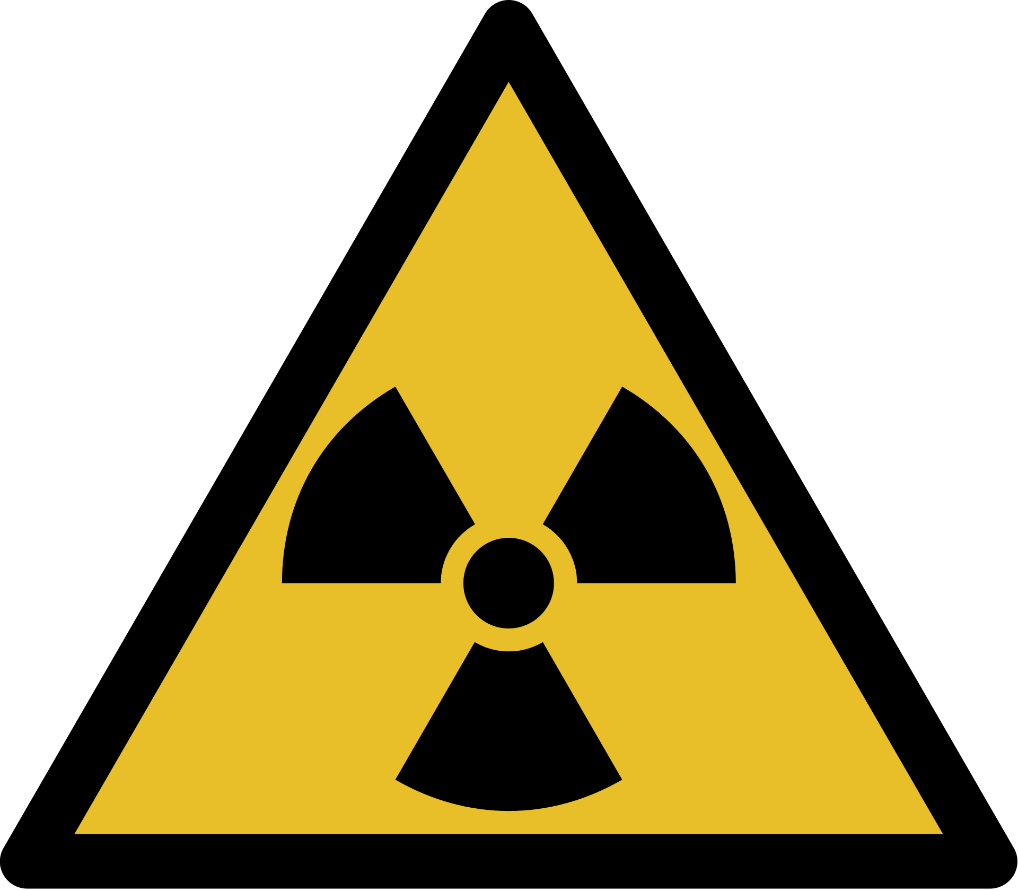 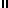 